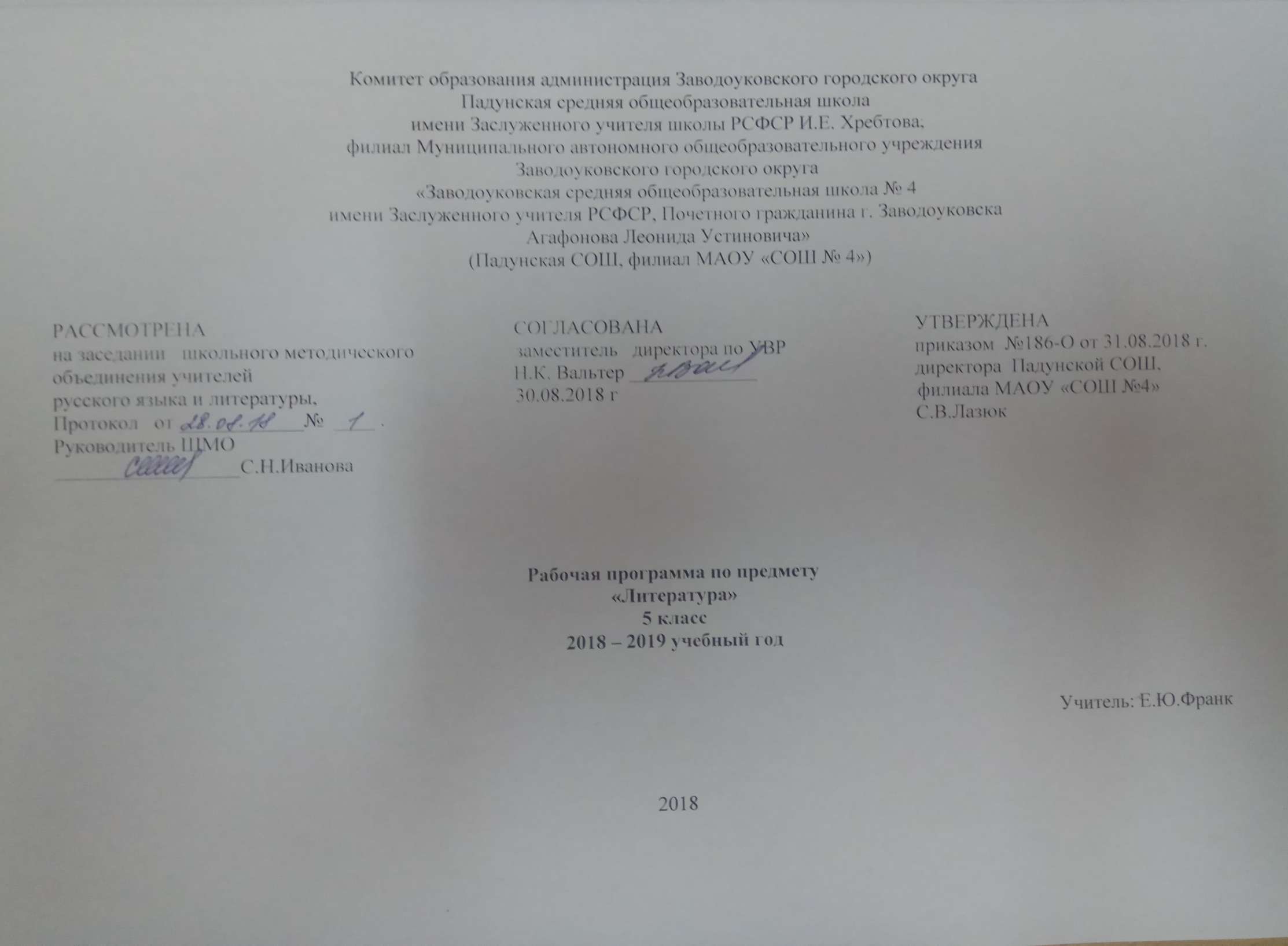 ОглавлениеРаздел I. Пояснительная  записка,  с общими целями основного общего образования с учётом специфики учебного предмета …………….. . .3Раздел II. Общая характеристику учебного предмета, курса ……………………………………………………………………………………….... .4Раздел III. Описание места учебного предмета, курса в учебном плане…………………………………………………………………………….. .6Раздел IV. Личностные, метапредметные и предметные результаты освоение учебного предмета………………………………………………...6РазделV. Содержание учебного предмета………………………………………………………………………………………………………… .. .....8Раздел VI.Тематическое планирование с определением основных видов учебной деятельности ………………………………………………...31РазделVII.  Описание материально-технического обеспечения образовательного процесса ………………………………………………… …..86РазделVIII. Планируемые результаты изучения учебного предмета, курса ……………………………………………………………………... ...88Приложение. Календарно  - тематическое планирование 5 класс …………………………………………………………………………………..104Раздел I. Пояснительная записка.Рабочая программа по литературе для обучающихся 5-9 классов составлена на основе федерального государственного образовательного стандарта основного общего образования (приказ Министерства образования и науки РФ № 1897 от 17.12.2010 Зарегистрирован Минюстом России 01.02.2011 рег. № 19644), в редакции приказа Минобрнауки России № 1577 от 31.12.2015 О внесении изменений в ФГОС ООО, утвержденного приказом МОиН РФ от 17.12.2010 № 1897, программы по литературе для 5-9 классов общеобразовательных учреждений В. Я. Коровиной. – Москва «Просвещение» 2011, Литература 5 класс: учеб. для общеобразовательных учреждений в 2-х частях под ред. В. Я. Коровина, В.П. Журавлев, В.И. Коровин – М.: Просвещение, 2013,  в соответствии с образовательной программой и учебным планом Падунской СОШ, филиала МАОУ «СОШ № 4»на 2018-2019 учебный год, утвержденным приказом директора школы от 22.06.2018 № 141/0.Рабочая программа по литературе представляет собой целостный документ, включающий разделы: пояснительную записку, общую характеристику учебного предмета, описание места учебного предмета «Литература» в учебном плане школы, содержание тем учебного предмета, тематическое планирование с указанием основных видов учебной деятельности учащихся, перечень учебно-методического и материально-технического обеспечения, планируемые результаты обучения, приложение (календарно-тематическое планирование). В рабочей программе также учтены основные положения программы развития и формирования универсальных учебных действий для общего образования. Кроме того, настоящая программа в определённой степени ориентируется на развитие умений и навыков, заложенных в начальной школе. В программе для основной школы предусмотрено развитие всех основных видов деятельности обучаемых, представленных в программах для начального общего образования. Однако программа  для основной  школы имеет свои особенности, которые обусловлены как предметным содержанием системы основного общего образования, так и психологическими и возрастными особенностями обучаемых.Согласно государственному образовательному стандарту, главными целями изучения предмета «Литература» являются: • формирование духовно развитой личности, обладающей гуманистическим мировоззрением, национальным самосознанием и общероссийским гражданским сознанием, чувством патриотизма;• развитие интеллектуальных и творческих способностей учащихся, необходимых для успешной социализации и самореализации личности;• постижение учащимися вершинных произведений отечественной и мировой литературы, их чтение и анализ, основанный на понимании образной природы искусства слова, опирающийся на принципы единства художественной формы и содержания, связи искусства с жизнью, историзма;• поэтапное, последовательное формирование умений читать, комментировать, анализировать и интерпретировать художественный текст;• овладение возможными алгоритмами постижения смыслов, заложенных в художественном тексте (или любом другом речевом высказывании), и создание собственного текста, представление своих оценок и суждений по поводу прочитанного;• овладение важнейшими общеучебными умениями и универсальными учебными действиями (формулировать цели деятельности, планировать ее, осуществлять библиографический поиск, находить и обрабатывать необходимую информацию из различных источников, включая Интернет и др.);• использование опыта общения с произведениями художественной литературы в повседневной жизни и учебной деятельности, речевом самосовершенствовании.Достижение поставленных целей предусматривает решение следующих задач:обеспечение соответствия основной образовательной программы требованиям ФГОС;приобретение знаний по чтению и анализу художественных произведений с привлечением базовых литературоведческих понятий и необходимых сведений по истории литературы;овладение способами правильного, беглого и выразительного чтения вслух художественных и учебных текстов, в том числе и чтению наизусть;устного пересказа (подробному, выборочному, сжатому, от другого лица, художественному) небольшого отрывка, главы, повести, рассказа, сказки;свободному владению монологической и диалогической речью в объеме изучаемых произведений;научиться развернутому ответу на вопрос, рассказу о литературном герое, характеристике героя;отзыву на самостоятельно прочитанное произведение;способами свободного владения письменной речью;освоение лингвистической, культурологической, коммуникативной компетенциями.обеспечение преемственности начального общего, основного общего, среднего (полного) общего образования;обеспечение доступности получения качественного основного общего образования, достижение планируемых результатов освоения основной образовательной программы основного общего образования всеми обучающимися, в том числе детьми-инвалидами и детьми с ограниченными возможностями здоровья;установление требований к воспитанию и социализации обучающихся как части образовательной программы и соответствующему усилению воспитательного потенциала школы;обеспечение эффективного сочетания урочных и внеурочных форм организации образовательного процесса, взаимодействия всех его участников.Раздел II. Общая характеристика учебного предметаКак часть образовательной области «Филология» учебный предмет «Литература» тесно связан с предметом «Русский язык». Русская литература является одним из основных источников обогащения речи учащихся, формирования их речевой культуры и коммуникативных навыков. Изучение языка художественных произведений способствует пониманию учащимися эстетической функции слова, овладению ими стилистически окрашенной русской речью.Цель изучения литературы в школе – приобщение учащихся к искусству слова, богатству русской классической и зарубежной литературы. Основа литературного образования – чтение и изучение художественных произведений, знакомство с биографическими сведениями о мастерах слова и историко-культурными фактами, необходимыми для понимания включенных в программу произведений. Это устремление зависит от степени эстетического, историко-культурного, духовного развития школьника. Отсюда возникает необходимость активизировать художественно-эстетические потребности детей, развивать их литературный вкус и подготовить к самостоятельному эстетическому восприятию и анализу художественного произведения. Курс литературы строится с опорой на текстуальное изучение художественных произведений, решает задачи формирования читательских умений, развития культуры устной и письменной речи. В рабочей программе по литературе соблюдена системная направленность: это освоение различных жанров фольклора, сказок, стихотворных и прозаических произведений писателей, знакомство с отдельными сведениями по истории создания произведений, отдельных фактов биографии писателя. Литература как искусство словесного образа — особый способ познания жизни, художественная модель мира, обладающая такими важными отличиями от собственно научной картины бытия, как высокая степень эмоционального воздействия, метафоричность, многозначность, ассоциативность, незавершенность, предполагающие активное сотворчество воспринимающего. Литература как один из ведущих гуманитарных учебных предметов в российской школе содействует формированию разносторонне развитой, гармоничной личности, воспитанию гражданина, патриота. Приобщение к гуманистическим ценностям культуры и развитие творческих способностей — необходимое условие становления человека, эмоционально богатого и интеллектуально развитого, способного конструктивно и вместе с тем критически относиться к себе и к окружающему миру.Общение школьника с произведениями искусства слова на уроках литературы необходимо не просто как факт знакомства с подлинными художественными ценностями, но и как необходимый опыт коммуникации, диалог с писателями (русскими и зарубежными, нашими современниками, представителями совсем другой эпохи). Это приобщение к общечеловеческим ценностям бытия, а также к духовному опыту русского народа, нашедшему отражение в фольклоре и русской классической литературе как художественном явлении, вписанном в историю мировой культуры и обладающем несомненной национальной самобытностью. Знакомство с произведениями словесного искусства народа нашей страны расширяет представления учащихся о богатстве и многообразии художественной культуры, духовного и нравственного потенциала многонациональной России.Художественная картина жизни, нарисованная в литературном произведении при помощи слов, языковых знаков, осваивается нами не только в чувственном восприятии (эмоционально), но и в интеллектуальном понимании (рационально). Литературу не случайно сопоставляют с философией, историей, психологией, называют «художественным исследованием», «человековедением», «учебником жизни».              В каждом из классов затронута одна из ведущих проблем (в 5 классе — внимание к книге; в 6 классе — художественное произведение и автор, характеры героев; в 7 классе — особенности труда писателя, его позиция, изображение человека как важнейшая проблема литературы; в 8 классе — взаимосвязь литературы и истории (подготовка к восприятию курса на историко-литературной основе), в 9 классе — начало курса на историко-литературной основе). В рабочей программе курс каждого класса представлен разделами: • Устное народное творчество. • Древнерусская литература. • Русская литература XVIII века. • Русская литература XIX века. • Русская литература XX века. • Литература народов России. • Зарубежная литература. • Обзоры. • Сведения по теории и истории литературы. В рабочую программу  учебного курса предмета «Литература» включено изучение учащимися региональных особенностей. Региональные особенности (Р.К.) изучаются интегрировано в объеме 10% учебного времени: 5 кл - 10 часов, 6 кл – 10 часов, 7 кл – 7 часов, 8 кл – 7 часов, 9 кл – 10 часов. В рабочую программу также включены интегрированные уроки. Интеграция возможна с такими дисциплинами, как изо, музыка, история, география, биология, математика, обществознание, русский язык..Раздел III. Описание местаучебного предмета в учебном плане.В соответствии с требованиями Федерального государственного образовательного стандарта основного общего образования предмет «Литература» изучается с 5-го по 9-й класс.  Согласно учебному плануПадунская СОШ, филиала МАОУ «СОШ № 4»программа рассчитана на 442 ч, Обязательное изучение литературы осуществляется в объёме: в 5 классе — 102 ч, в 6 классе — 102 ч, в 7 классе – 68 ч, в 8 классе — 68 ч, в 9 классе — 102 ч. Часы пропорционально распределены на основные темы в течение учебного года, на уроки развития речи, что позволит формированию прочных навыков, объяснения конкретных литературных фактов, уроки развития речи направлены на совершенствование умений и навыков практическим путём. Раздел IV. Личностные, метапредметные и предметные результаты освоения учебного предмета.Личностные результаты.Воспитание российской гражданской идентичности: патриотизма, любви и уважения к Отечеству, гордости за свою Родину,  за прошлое и настоящее многонационального народа России, осознание своей этнической принадлежности, знание истории, языка, культуры своего народа, основ культуры народов России, усвоение гуманистических, демократических, традиционных ценностей российского общества, воспитание ответственности и  чувства долга перед Родиной.Формирование ответственного отношения к учению, готовности и способности  к саморазвитию и самообразованию на основе мотивации к обучению и познанию, осознанному выбору и построению дальнейшей индивидуальной траектории образования на базе ориентировки в мире профессий, с учётом познавательных интересов.Формирование целостного мировоззрения, соответствующего современному уровню развития науки и общества, учитывающего социальное, языковое, культурное и духовное разнообразие современного мира.Формирование осознанного уважительного отношения к другому человеку, его мнению, его мировоззрению, культуре, вере, языку, его истории и гражданской позиции, готовности вести диалог с другими людьми и достигать в нём взаимопонимания.Освоение предметных норм, правил поведения, ролей и форм социальной жизни в группах и сообществах, включая взрослые социальные сообщества; участие в школьном самоуправлении и в общественной жизни с учётом возрастных компетенций, региональной, социокультурной,  экономической особенности.Развитие морального сознания и компетентности в решении моральных проблем на основе личностного выбора, формирование чувства нравственности, нравственного поведения, осознанного и ответственного  отношения  к собственным поступкам.Формирование коммуникативной компетентности в общении и сотрудничестве  со сверстниками, старшими и младшими в процессе образовательной, общественно полезной, исследовательской, учебной  и других видов деятельности.Формирование основ экологической культуры на основе признания ценности жизни во всех её проявлениях и необходимости ответственного, бережного отношения к окружающей среде.Осознание значения семейных ценностей в жизни человека и общества, уважительное и заботливое отношение к членам своей семьи.Развитие эстетического восприятия через осознание художественного наследия народов России и мира, творческой деятельности эстетического характера.  Метапредметные результаты.Умение самостоятельно определять цели своего обучения, ставить м формулировать для себя новые задачи в учебной и познавательной деятельности, развивать мотивы и интересы своей познавательной деятельности.Умение самостоятельно планировать пути достижения целей, в том числе альтернативные, осознанно выбирать наиболее эффективные способы решения учебных и познавательных задач.Умение соотносить свои действия с планируемым результатом, осуществлять контроль своей деятельности в процессе достижения результата, определять способы действий в рамках предложенных условий и требований, корректировать их в связи с изменяющейся ситуацией.Умение оценивать правильность выполненной учебной задачи, находить собственные возможности её решения.Владение основами самоконтроля, самооценки, принятия решений, осуществления осознанного выбора в учебной и познавательной деятельности.Умение определять понятия, создавать обобщения, устанавливать аналогии, классифицировать, выбирать критерии для классификации, устанавливать причинно-следственные связи, строить логические рассуждения, умозаключения и делать выводы.Умение создавать, применять и преобразовывать знаки и символы, модели и схемы для решения учебных и познавательных задач.Смысловое чтение.Умение организовывать учебное сотрудничество и совместную деятельность с учителями и сверстниками, работать индивидуально и в группах, находить общие решения и избегать конфликтов путём согласования позиций и учёта интересов, формулировать, аргументировать и отстаивать своё мнение.Умение осознанно использовать различные речевые средства в соответствии с коммуникативной задачей, для выражения своих чувств, планирования и регуляции деятельности, владение устной и письменной, монологической и контекстной речью.Формирование и развитие компетентности в области развития информационно-коммуникативных технологий. Предметные результаты1) в познавательной сфере:• понимание ключевых проблем изученных произведений русского фольклора и фольклора других народов, древнерусской литературы, литературы XVIII в., русских писателей XIX—XX вв., литературы народов России и зарубежной литературы; • понимание связи литературных произведений с эпохой их написания, выявление заложенных в них вневременных, непреходящих нравственных ценностей и их современного звучания;• умение анализировать литературное произведение: определять его принадлежность к одному из литературных родов и жанров; понимать и формулировать тему, идею, нравственный пафос литературного произведения, характеризовать его героев, сопоставлять героев одного или нескольких произведений; • определение в произведении элементов сюжета, композиции, изобразительно-выразительных средств языка, понимание их роли в раскрытии идейно-художественного содержания произведения (элементы филологического анализа);• владение элементарной литературоведческой терминологией при анализе литературного произведения;2) в ценностно-ориентационной сфере:• приобщение к духовно-нравственным ценностям русской литературы и культуры, сопоставление их с духовно-нравственными ценностями других народов;• формулирование собственного отношения к произведениям русской литературы, их оценка; • собственная интерпретация (в отдельных случаях) изученных литературных произведений;• понимание авторской позиции и свое отношение к ней;3) в коммуникативной сфере:• восприятие на слух литературных произведений разных жанров, осмысленное чтение и адекватное восприятие; • умение пересказывать прозаические произведения или их отрывки с использованием образных средств русского языка и цитат из текста; отвечать на вопросы по прослушанному или прочитанному тексту; создавать устные монологические высказывания разного типа; уметь вести диалог;• написание изложений и сочинений на темы, связанные с тематикой, проблематикой изученных произведений, классные и домашние творческие работы, рефераты на литературные и общекультурные темы;4) в эстетической сфере:• понимание образной природы литературы как явления словесного искусства; эстетическое восприятие произведений литературы; формирование эстетического вкуса;• понимание русского слова в его эстетической функции, роли изобразительно-выразительных языковых средств в создании художественных образов литературных произведений.Раздел V. Содержание учебного предмета «Литература» с 5 по 9 класс (442 часа)Содержание учебного предмета «Литература» 5 класс (102 часа)Введение.(1час)Писатели о роли книги в жизни человека и общества. Книга как духовное завещание одного поколения другому. Структурные элементы книги (обложка, титул, форзац, сноски, оглавление); создатели книг (автор, художник, редактор, корректор, наборщик и др.)   Учебник литературы и работа с ним.Устное народное творчество.(7 час)Фольклор - коллективное устное народное творчество. Преображение действительности в духе народных идеалов. Вариативная природа фольклора. Исполнители фольклорных произведений. Коллективное и индивидуальное в фольклоре.Малые жанры фольклора. Детский фольклор.Теория литературы. Фольклор. Устное народное  творчество ( развитие представления).Русские народные сказки.Сказки как вид народной прозы. Виды сказок: волшебные, бытовые, о животных. Нравственное и эстетическое содержание сказок. Сказители. Собиратели сказок.«Царевна-лягушка». Народная мораль в поступках и характере героев. Образ невесты-волшебницы. Иван-царевич—победитель житейских невзгод. Животные-помощники.  Особенная роль чудесных противников. Светлый и тёмный мир сказок. Поэтика. Формула волшебной сказки. Фантастика в волшебной сказке.«Иван - крестьянский сын и Чудо-юдо». Волшебная богатырская сказка героического содержания. Тема мирного труда. Нравственная сила главного героя, выражение народных идеалов в его образе. Оценка автора-рассказчика. Особенности сюжета.«Журавль и цапля», «Солдатская шинель» - народные представления о справедливости, добре и зле в сказках о животных и бытовых сказках.Теоретические понятия:  виды сказок (закрепление представлений), постоянные эпитеты, гипербола, сказочные   формулы, сравнение, вариативность сказок.Из древнерусской литературы.(2часа)              Начало письменности у восточных славян и возникновение древнерусской литературы. Культурные и литературные связи Руси с Византией. Древнехристианская книжность на Руси (обзор). «Повесть временных лет»  как памятник древнерусской литературы. «Подвиг отрока  – киевлянина и хитрость воеводы Претича». Отзвук фольклора в летописи. Герои старинных произведений и их подвиги во имя мира на родной земле.Теория литературы: летопись.Литература 18 века.(2часа)Михаил Васильевич  Ломоносов. Краткий очерк жизни. Ломоносов-учёный, поэт, художник, гражданин.«Случились вместе два астронома в пиру» - научные истины в поэтической форме. Юмор стихотворения. Теория литературы. Роды литературы: эпос, лирика, драма. Жанры литературы (начальные представления). Русская литература 19 века. (43 часа)Русские басни. Жанр басни и его истоки. Обзор баснописцев 18 века.Иван Андреевич Крылов. Краткий очерк жизни и творчества.«Ворона и лисица», «Волк и ягнёнок», «Свинья под дубом» - морально – нравственное значение басни. «Волк на псарне» - историческая позиция автора. Аллегория. Поучительный  характер басен. Особенности языка Крылова.Теория: Басня. Аллегория, эзопов язык.Василий Андреевич Жуковский. Краткий очерк жизни и творчества. «Спящая царевна». Сходные и различные черты сказки авторской и народной. Особенности сюжета.«Кубок». Благородство и жестокость. Герои баллады.Теория: баллада.Александр Сергеевич Пушкин. Краткий рассказ о жизни поэта. «Няне» - поэтизация образа няни. « У лукоморья дуб зелёный» - пролог к поэме «Руслан и Людмила» - собирательная картина фольклорных образов.«Сказка о мёртвой царевне и семи богатырях» - её истоки. Сопоставление с другими изученными сказками. Сказки братьев  Гримм. «Бродячие сюжеты». Народная мораль, нравственность. Красота внешняя и внутренняя. Поэтичность и музыкальность пушкинской сказки.Теория: лирическое послание. Пролог.Антоний Погорельский. «Чёрная курица или подземные жители».   Сказочно - условное и реальное в литературной сказке. Нравоучительное содержание и причудливый сюжет.Пётр Петрович Ершов «Конёк-Горбунок» (для внеклассного чтения) Соединение фольклорных корней и народных бытовых традиций с фантастикой. Красочность и  яркость языка.Всеволод Гаршин. «AttaleaPrinceps».  Героическое и обыденное  в сказке. Трагический финал и жизнеутверждающий пафос произведения. Теория: Литературная сказка. Стихотворная и прозаическая речь. Ритм. Рифма.Михаил Юрьевич Лермонтов. Краткий очерк жизни и творчества. «Бородино» - отклик на 25 годовщину Бородинского сражения. Историческая основа стихотворения. Воспроизведение исторического события устами рядового солдата. Сочетание разговорных интонаций с высоким пафосом стихотворения. Теория: сравнение, гипербола, метафора, звукопись, аллитерация.Николай Васильевич Гоголь. Краткий очерк жизни и творчества. «Заколдованное место» - повесть из сборника « Вечера на хуторе близ Диканьки». Поэтизация народной жизни . Сочетание светлого и мрачного, комического и лирического. «Ночь перед Рождеством» для внеклассного чтения. Фольклорные мотивы создания образов. Поэтика.Теория: фантастика, юмор.Николай Алексеевич Некрасов. Краткий очерк жизни и творчества. Стихотворение  «Крестьянские дети». Картины вольной жизни, забавы детей, приобщение их к труду. Речевая характеристика персонажей. «Есть женщины в русских селеньях…»Поэтический образ русской женщины. «На Волге». Картины природы. Раздумья поэта о  судьбе народа, вера в его силы, в лучшую судьбу.Теория: эпитет.Иван Сергеевич Тургенев. Краткий очерк жизни и творчества. «Муму». Реальная основа повести. Крепостное право. Духовные и нравственные качества Герасима. Немота главного героя как символ немого протеста.Теория: портрет, пейзаж, литературный герой.Афанасий  Афанасьевич Фет. Краткий рассказ о поэте. Стихотворение «Весенний дождь» - радостная картина весенней природы. Краски, звуки, запахи.Лев Николаевич Толстой. Краткий очерк жизни и творчества. Повесть «Кавказский пленник» - бессмысленность и жестокость национальной вражды. Жилин и Костылин - разные характеры и судьбы. Жилин и Дина общечеловеческие ценности, душевная близость. Теория: сравнение, противопоставление, сюжет.Антон Павлович Чехов. Краткий очерк жизни и творчества. «Хирургия» - осмеяние глупости и невежества героев рассказа. Юмор ситуации. Речевая характеристика персонажей.Теория: комизм, средства создания комической ситуации.Поэты 19 века о родной природе. Обзор. Ф. И. Тютчев «Как весел грохот летних бурь…», «Есть в осени первоначальной …»; А.Н.Плещеев «Весна» отрывок; И.С Никитин «Утро», « Зимняя ночь в деревне» отрывок; А.Н.Майков «Ласточки»; И.З. Суриков «Зима» отрывок; А.Н.Кольцов « В степи». Выразительное чтение стихотворения наизусть. Теория: Ритм как средство передачи эмоционального состояния.Литература 20 века. (30 часов)Иван Алексеевич Бунин. Краткий очерк жизни и творчества. «Косцы». Восприятие прекрасного. Кровное восприятие героями родства с  русской землёй. Поэтическое восприятие пейзажа. Рассказ «Подснежник» - внеклассное чтение. Тема исторического прошлого России. Праздники и будни в жизни главного героя. Владимир Галактионович Короленко. Краткий очерк жизни и творчества. «В дурном обществе». Жизнь детей из богатой  и бедной семьи. Доброта и сострадание. Образ  серого города. Равнодушие окружающих. Вася, Валек, Маруся, Тыбурцый. Отец и сын. Размышления героев.Теория: портрет, композиция литературного произведения.Сергей Есенин. Краткий очерк жизни и творчества. Стихотворения « Я покинул родимый дом», «Низкий дом с голубыми ставнями», поэтическая картина малой родины. Особенности поэтического языка Есенина.Павел Петрович Бажов.  Очерк жизни и творчества. « Медной горы Хозяйка». Реальность и вымысел в сказе. Моральные качества главных героев. Тайны мастерства. Особенности интонации сказа.Теория: жанр сказа, сказ и сказка.Константин  Георгиевич Паустовский. Краткий очерк жизни и творчества. «Тёплый хлеб», «Заячьи лапки», доброта и сострадание в сказках Паустовского.Самуил Яковлевич Маршак. Краткий рассказ о писателе. «Двенадцать месяцев» - пьеса сказка. Положительные и отрицательные герои. Победа добра над злом. Художественные особенности пьесы.Теория: развитие жанра сказки в 20 веке, драма как род литературы.Андрей Андреевич Платонов. Краткий очерк жизни и творчества. «Никита». Быль и фантастика. Образ главного героя, его тесная связь с природой. Борьба добра со злом, оптимистическое восприятие окружающего  мира.Теория: развитие понятия фантастики в произведении.Виктор Петрович Астафьев. Краткий очерк жизни и творчества. «Васюткино озеро». Взрослые качества главного героя. Бесстрашие, терпение, любовь к природе и её понимание, находчивость, умелое поведение в лесу. Становление характера. Преодоление трудностей, мужество.  Теория: автобиографичность литературного произведения.«Ради жизни на Земле» Стихотворные произведения о войне. К.Г.Симонов «Майор привёз мальчишку на лафете»; А.Т. Твардовский «Рассказ танкиста». Обострённо трагическая тема военного детства.Стихотворения о родной природе. И.Бунин «Помню - долгий зимний вечер»; А.Прокофьев « Алёнушка»; Д. Кедрин  «Алёнушка» ;Н.Рубцов « Родная деревня»; Дон-Аминадо «Города и горы». Стихотворные произведения о Родине, родной природе как выражение восприятия окружающего мира. Конкретное и обобщённое.Писатели улыбаются. Саша Чёрный « Кавказский пленник», «Игорь-Робинзон». Образы и сюжеты литературной классики как темы для детских произведений. Теория литературы. Юмор (развитие понятия). Зарубежная литература (15 часов)Роберт Льюис Стивенсон. Краткий очерк жизни и творчества. «Вересковый мёд» подвиг героя во имя сохранения традиций предков. Теория литературы. Баллада (развитие представлений). Даниель Дефо. Краткий рассказ о писателе. «Робинзон Крузо». Жизнь и необычайные приключения героя, раскрытие его характера. Гимн  человеку. Робинзонада в литературе и киноискусстве.Ханс Христиан Андерсен. Краткий рассказ о сказочнике. « Снежная королева» символический смысл сказки и её образов. Противопоставление Герды и Снежной королевы, красота внешняя и внутренняя. Победа добра, любви и дружбы. Теория: художественная деталь.Жорж Санд. «О чём говорят цветы». Спор о прекрасном, речевая характеристика героев.Теория: аллегория.Марк Твен.  Краткий рассказ о писателе. «Приключения Тома Сойера и Геккельберри Финна». Том и Гек. Черты, раскрывающиеся в общении между друзьями. Внутренний мир героев. Сочетание реальности с яркостью детского приключенческого  мира.Джек Лондон.  Краткий рассказ о писателе и его судьбе. «Сказание о Кише». Взросление, ответственность. Лавные черты характера героя. Поэтическое строение образа.Региональный компонент (10 часов)Знакомство с традиционной праздничной культурой русского населения Тюменского края. Жанры обрядовой поэзии. Игровые песни. Заговоры и заклички. Образы природы в календарной поэзии, отражение в ней народного быта.Особенности бытования волшебной, социально-бытовой и сказки о животных в народной культуре Тюменского края.Сказка как сокровищница народной мудрости. Юрий Афанасьев. «Сказка о добром сердце». П.П. Ершов сказка «Конек горбунок». Природа в лирике сибирских поэтов. Валерий Мартынов «Лягушки», Петр Суханов «Шмели», Юрий Вэлла «Перед закатом солнца». Романтический образ сибирской природы. И.Е. Ермаков «Голубая стрекоза».Мир детства в повести Станислава Мальцева «Мы с Митяем» (главы из произведения). Мир человека и мир природы. Рассказ о животных. Геннадий Колотовкин «Медвежатники». Жизнь природы в произведениях тюменских писателей. Константин Лагунов «Тайна Черного озера». «Мои любимые стихи сибирских поэтов»: Роман Ругин «Живун», «Мольба природы», Андрей Тарханов «Медвежатник».Итоговый контроль ( 2 часа)Итого: 102 часа, из них 4 часа – сочинение (4 классных).Содержание учебного предмета «Литература»  6 класс (102 часа)Введение (1 час)Художественное произведение. Содержание и форма. Автор и герой. Отношение автора к герою. Способы выражения авторской позиции. Устное народное творчество ( 4 часа) Обрядовый фольклор. Произведения обрядового фольклора: колядки, веснянки, масленичные, летние и осенние обрядовые песни. Эстетическое значение обрядового фольклора.Пословицы и поговорки. Загадки — малые жанры устного народного творчества. Народная мудрость. Краткость и простота, меткость и выразительность. Многообразие тем. Прямой и переносный смысл пословиц и поговорок. Афористичность загадок. Теория литературы. Обрядовый фольклор (начальные представления). Малые жанры фольклора: пословицы и поговорки, загадки. Из древнерусской литературы (2 часа)«Повесть временных лет», «Сказание о белгородском киселе».Русская летопись. Отражение исторических событий и вымысел, отражение народных идеалов (патриотизма, ума находчивости). Теория литературы. Летопись (развитие представления) Из русской литературы  XVIII века. (1 час)Русские басни. Иван Иванович Дмитриев.Краткий рассказ о жизни и творчестве баснописца.«Myxa».Противопоставление труда и безделья. Присвоение чужих заслуг. Смех над ленью и хвастовством.Особенности литературного языка XVIII столетия. Теория литературы. Мораль в басне, аллегория, иносказание (развитие понятий). Из русской литературы XIX века (52 часа)Иван Андреевич Крылов. Краткий рассказ о писателе-баснописце.Басни «Листы и Корни», «Ларчик», «Осел и Соловей». Крылов о равном участии власти и народа в достижении общественного блага. Басня «Ларчик» - пример критики мнимого «механика мудреца» и неумелого хвастуна. Басня «Осел и Соловей» - комическое изображение невежественного судьи, глухого к произведениям истинного искусства.Теория литературы. Басня. Аллегория (развитие представлений). Александр Сергеевич Пушкин. Краткий рассказ о писателе. «Узник».Вольнолюбивые устремления поэта. Народно-поэтический колорит стихотворения. «Зимнее утро». Мотивы единства красоты человека и красоты природы, красоты жизни. Радостное восприятие окружающей природы. Роль антитезы в композиции произведения. Интонация как средство выражения поэтической идеи.«И. И. Пущину».Светлое чувство дружбы — помощь в суровых испытаниях. Художественные особенности стихотворного послания. «Зимняя дорога».Приметы зимнего пейзажа (волнистые туманы, луна, зимняя дорога, тройка, колокольчик однозвучный, песня ямщика), навевающие грусть. Ожидание домашнего уюта, тепла, нежности любимой подруги. Тема жизненного пути. «Повести покойного Ивана Петровича Белкина». Книга (цикл) повестей. Повествование от лица вымышленного автора как художественный прием. «Барышня-крестьянка».Сюжет и герои повести. Прием антитезы в сюжетной организации повести. Пародирование романтических тем и мотивов. Лицо и маска. Роль случая в композиции повести. «Дубровский».Изображение русского барства. Дубровский-старший и Троекуров. Протест Владимира Дубровского против беззакония и несправедливости. Бунт крестьян. Осуждение произвола и деспотизма, защита чести, независимости личности. Романтическая история любви Владимира и Маши. Авторское отношение к героям.Теория литературы. Эпитет, метафора, композиция (развитие понятий). Стихотворное послание (начальные представления).Михаил Юрьевич Лермонтов.Краткий рассказ о жизни и творчестве поэта. Ученические годы. «Тучи». Чувство одиночества и тоски, любовь поэта-изгнанника к оставляемой им Родине. Прием сравнения как основа построения стихотворения. Особенности интонации.«Листок», «На севере диком...», «Утес», «Три пальмы». Тема красоты, гармонии человека с миром. Особенности сражения темы одиночества в лирике Лермонтова.Теория литературы. Антитеза. Двусложные (ямб, хорей) и трехсложные (дактиль, амфибрахий, анапест) размеры стиха (начальные понятия). Поэтическая интонация ( начальные представления). Иван Сергеевич Тургенев. Краткий рассказ о жизни и творчестве писателя.«Бежин луг». Сочувственное отношение к крестьянским детям. Портреты и рассказы мальчиков, их духовный мир. Пытливость, любознательность, впечатлительность. Роль картин природы в рассказе. Проект.Теория литературы. Пейзаж, портретная характеристика персонажей (развитие представлений).Федор Иванович Тютчев.Краткий рассказ о жизни и творчестве поэта.«Листья», «Неохотно и несмело...». Передача сложных, переходных состояний природы, запечатлевающих противоречивые чувства в душе поэта. Сочетание космического масштаба и конкретных деталей в изображении природы. «Листья» — символ краткой, но яркой жизни. «С поляны коршун поднялся...». Противопоставление судеб человека и коршуна: свободный полет коршуна и земная обреченность человека. Афанасий Афанасьевич Фет.Рассказ о поэте. Стихотворения: «Ель рукавом мне тропинку завесила...», «Опять незримые усилья...», «Еще майская ночь», «Учись у них — у дуба, у березы...». Жизнеутверждающее начало в лирике Фета. Природа как воплощение прекрасного. Эстетизация конкретной детали. Чувственный характер лирики и ее утонченный психологизм. Мимолетное и неуловимое как черты изображения природы. Переплетение и взаимодействие тем природы и любви. Природа как естественный мир истинной красоты, служащий прообразом для искусства. Гармоничность и музыкальность поэтической речи Фета. Краски и звуки в пейзажной лирике. Теория литературы. Пейзажная лирика (развитие понятия). Николай Алексеевич Некрасов.Краткий рассказ о жизни поэта. «Железная дорога». Картины подневольного труда. Народ — созидатель духовных и материальных ценностей. Мечта поэта о «прекрасной поре» в жизни народа. Своеобразие композиции стихотворения. Роль пейзажа. Значение эпиграфа. Сочетание реальных и фантастических картин. Диалог-спор. Значение риторических вопросов в стихотворении.Теория литературы. Стихотворные размеры (закрепление понятия). Диалог. Строфа (начальные представления). Николай Семенович Лесков. Краткий рассказ о жизни и творчестве писателя. «Левша». Гордость писателя за народ, его трудолюбие, талантливость, патриотизм. Горькое чувство от его униженности и бесправия. Едкая насмешка над царскими чиновниками. Особенности языка произведения. Комический эффект, создаваемый игрой слов, народной этимологией. Сказовая форма повествования. Теория литературы. Сказ как форма повествования (начальные представления). Ирония (начальные представления).Антон Павлович Чехов.Краткий рассказ о жизни и творчестве писателя.«Толстый и тонкий». Речь героев как источник юмора. Юмористическая ситуация. Разоблачение лицемерия. Роль художественной детали.Теория литературы. Комическое. Юмор. Комическая ситуация (развитие понятий). Родная природа в стихотворениях русских поэтов XIX века.Я.П. Полонский «По горам две хмурых тучи...*, «Посмотри, какая мгле»..»; Е.А. Баратынский «Весят, весят! Как воздух чист...», «Чудный град...»; А.К. Толстой «Где гнутся над омутом лозы. Выражение переживаний и мироощущения в стихотворениях о родной природе. Художественные средства, передающие различные состояния в пейзажной лирике. Проект. Теория литературы. Лирика как род литературы. Пейзажная лирика как жанр (развитие представлений). Из русской литературы  XX века (28 часов)Александр Иванович Куприн. «Чудесный доктор». Реальная основа и содержание рассказа. Образ главного героя. Тема служения людям.Теория литературы. Рождественский рассказ (начальные представления). Андрей Платонович Платонов. Краткий рассказ о жизни и творчестве писателя.«Неизвестный цветок». Прекрасное вокруг нас. «Ни на кого не похожие» герои А.П. Платнова. Теория литературы. Символическое содержание пейзажных образов (начальное представление).Александр Степанович Грин.Краткий рассказ о жизни и творчестве писателя.«Алые паруса». Жестокая реальность и романтическая мечта в повести. Душевная чистота главных героев. Отношение автора к героям.Теория литературы. Романтическое содержание повести. Черты романтического героя (развитие представший). Произведения о Великой Отечественной войнеК.М. Симонов «Ты помнишь, Алеша, дороги Смоленщины...»Д.С. Самойлов «Сороковые». Стихотворения, рассказывающие о солдатских буднях, пробуждающие чувство скорбной памяти о павших на полях сражений и обостряющие чувство любви к Родине, ответственности за нее в годы жестоких испытаний. Теория литературы. Средства выразительности, гражданский, патриотический пафос стихотворения (развитие представлений). Виктор Петрович Астафьев.Краткий рассказ о жизни и творчестве писателя. «Конь с розовой гривой». Изображение быта и жизни сибирской деревни в предвоенные годы. Нравственные проблемы рассказа - честность, доброта, понятие долга. Юмор в рассказе. Яркость и самобытность героев (Санька Левонтьев, бабушка Катерина Петровна), особенности использования народной речи.Теория литературы. Речевая характеристика героев (развитие представлений). Герой-повествователь (начальные представления).Валентин Григорьевич Распутин. Краткий рассказ о писателе.«Уроки французского». Отражение в повести трудностей военного времени. Жажда знаний, нравственная стойкость, чувство собственного достоинства, свойственные юному герою. Душевная щедрость учительницы, ее роль в жизни мальчика.Теория литературы. Рассказ, сюжет (развитие понятий). Герой-повествователь (развитие понятия). Родная природа в русской поэзии XX векаА. Блок. «Летний вечер», «О, как безумно за окном...»С. Есенин. «Мелколесье. Степь и дали...», «Пороша»;А.. Ахматова. «Перед весной бывают дни такие...». Чувство радости и печали, любви к родной природе родине в стихотворных произведениях поэтов XX век Связь ритмики и мелодики стиха с эмоциональным состоянием, выраженным в стихотворении. Поэтизация родне природы.  Николай Михайлович Рубцов.Краткий рассказ о поэте.«Звезда полей», «Листья осенние», «В горнице». Тема Родины в поэзии Рубцова. Человек и природа в «тихой» лирике Рубцова. Теория литературы. Изобразительно-выразительные средства (развитие понятия)Писатели улыбаютсяВасилий Макарович Шукшин. Краткий рассказ о жизни и творчестве писателя,Рассказы «Чудик» и «Критик». Особенности шукшинских героев — «чудиков», правдоискателей, праведников. Человеческая открытость миру как синовия незащищенности. Образ «странного» героя в литературе.Фазиль Искандер.Краткий рассказ о писателе.«Тринадцатый подвиг Геракла». Влияние учителя на формирование детского характера. Чувство юмора как одно из ценных качеств человека.Региональный компонент:  Г. Сазонов, А. Конькова. «Как поссорился человек с медведем» (отрывок из романа-сказания). Леонид Лапцуй «Дедовский мотив», «Перед порогом». Юван Шесталов «Когда качало меня солнце» (главы из повести), «Тайна Сорни-най» (отрывок из повести), Еремей Айпин «Старик месяц» (отрывок из повести «Я слушаю землю»), Нина Ядне «Легенда о фамилиях». Маргарита Анисимкова «Оленья шкура», Юван Шесталов «Песня, упавшая с неба». Андрей Тарханов. «Сын грома», В, П. Крапивин «Реквием» (отрывок из «Летящей сказки»).Из литературы народов России (2 часа)Габдулла Тукай.Краткий рассказ о жизни и творчестве татарского поэта.«Родная деревня», «Книга». Любовь к своей малой родине и к своему родному краю, верность обычаям, своей семье, традициям своего народа. Книга в жизни человек. Книга- «Отрада из отрад, путеводная звезда, «бесстрашное сердце, радостная душа. Кайсын Кулиев .Краткий рассказ о жизни и творчестве поэта.«Когда на меня навалилась беда...», « Каким бы малым ни был мой народ... Родина как источник сил для преодоления любых испытаний и ударов судьбы. Основные поэтические образы, символизирующие Родину в стихотворениях поэта. Тема бессмертия народа, нации до тех пор, пока живы его язык, поэзия, обычаи. Поэт — вечный должник своего народа. Теория литературы. Общечеловеческое и национальное в литературе разных народов. Из зарубежной литературы (11 часов)Мифы Древней Греции«Скотный двор царя Авгия», «Яблоки Гесперид». Подвиги Геракла (в переложении Н. Куна). Геродот. «Легенда об Арионе».Теория литературы. Миф. Отличие мифа от сказки.   Гомер. Краткий рассказ о жизни и творчестве Гомера. «Илиада», «Одиссея» как эпические поэмы. Изображение героев и героические подвиги в «Илиаде». Описание щита Ахиллеса: сцены войны и мирной жизни. Стихия Одиссея — борьба, преодоление препятствий, познание неизвестного. Храбрость, сметливость (хитроумие) Одиссея. Одиссей — мудрый правитель, любящий муж и отец. На острове циклопов. Полифем. «Одиссея» — песня о героических подвигах, мужественных героях. Теория литературы. Понятие о героическом эпосе (начальные представления).Мигель де Сервантес Сааведра. Краткий рассказ о жизни и творчестве писателя, роман «Дон Кихот». Проблема ложных и истинных идеалов. Герой, создавший воображаемый мир и живущий в нем. Пародия на рыцарские романы. Освобождение от искусственных ценностей и приобщение к истинно народному пониманию правды жизни. Мастерство Сервантеса-романиста. Дон Кихот как «вечный» образ мировой литературы (для внеклассного чтения)Теория литературы. «Вечные» образы в искусстве (начальные представления). Фридрих Шиллер.  Краткий рассказ о жизни и творчестве писателя.Баллада «Перчатка». Повествование о феодальных нравах. Любовь как благородство и своевольный, бесчеловечный каприз. Рыцарь — герой, отвергающий награду и защищающий личное достоинство и честь. Теория литературы. Рыцарская баллада (начальные представления). Проспер Мериме.Краткий рассказ о жизни и творчестве писателя.Новелла «Маттео Фальконе». Изображение дикой природы. Превосходство естественной, «простой» жизни и исторически сложившихся устоев над цивилизованной с ее порочными нравами. Романтический сюжет и его реалистическое воплощение. Антуан де Сент-Экзюпери.Краткий рассказ о жизни и творчестве писателя.«Меленький принц» как философская сказка и мудрая притча. Чистота восприятия мира как величайшая ценность.Теория литературы. Притча (начальные представления). Региональный компонент (10 часов)Тема патриотизма в произведении Андрея Тарханова «Сын грома».Монолог как способ изображения героя в произведении В. П. Крапивина «Реквием» (отрывок из «Летящей сказки». Юван Шесталов. «Песня, упавшая с неба».Маргарита Анисимкова. «Оленья шкура». Сильный характер в произведении Г. Сазонова «Как поссорился человек с медведем». Мир человека и природы в произведениях Еремея Айпина «Старик месяц» (отрывок из повести «Я слушаю землю») и Нины Ядне «Легенда о фамилиях». Мир человека и природы в произведении Ювана Шесталова «Когда качало меня солнце», «Тайна орни-най». Сильный характер в произведениях Леонида Лапцуй «Дедовский мотив», «Перед порогом». Подведение итогов за год (1 час)Итоговый тест.Итого: 102 часа, из них 4 часа – сочинение (3 классных, 1 домашнее).Содержание учебного предмета «Литература»  7 класс (68 часов)Введение (1 час).        Изображение человека как важнейшая идейно-нравственная проблема литературы.  Взаимосвязь характеров и обстоятельств в художественном произведении.  Труд писателя,  его позиция,  отношение к несовершенству мира и стремление к нравственному и эстетическому идеалу.Устное народное творчество (8 часов).         Предания.  Поэтическая автобиография народа.  Устный рассказ об исторических событиях.  «Воцарение Ивана Грозного», «Сороки-Ведьмы», «Петр и плотник».Былины.  «Вольга и Микула Селянинович».  Воплощение в былине нравственных свойств русского народа,  прославление мирного труда.  Микула – носитель лучших человеческих качеств (трудолюбие, мастерство, чувство собственного достоинства, доброта, щедрость, физическая сила). Киевский цикл былин.  «Илья Муромец и Соловей – разбойник».  Бескорыстное служение Родине и народу, мужество, справедливость, чувство собственного достоинства – основные черты характера Ильи Муромца.  (Изучается одна былина по выбору).  Для внеклассного чтения.Новгородский цикл былин.  «Садко».  Своеобразие былины.  Поэтичность.  Тематическое различие Киевского и Новгородского циклов былин.  Своеобразие былинного стиха.  Собирание былин.  Собиратели.  (Для самостоятельного чтения).        «Калевала» — карело-финский мифологический эпос, «отражение жизни народа, его национальных традиций, обычаев, трудовых будней и праздников. Кузнец Ильмаринен и ведьма Лоухи как представители светлого и тёмного миров карело-финских эпических песен. (Для внеклассного чтения.)          Песнь о Роланде» (фрагменты). Французский средневековый героический эпос. Историческая основа сюжета о Роланде. Обобщённое общечеловеческое и национальное в эпосе народов мира. Роль гиперболы в создании а героя. Теория литературы. Предание (развитие представлений). Гипербола (развитие представлений). Былина. Руны, логический эпос (начальные представления). Героический эпос (начальные представления). Общечеловеческое и национальное в искусстве (начальные представления). Пословицы и поговорки. Сборники пословиц. Собиратели пословиц. Меткость и точность языка. Краткость и выразительность. Прямой и переносный смысл пословиц. Пословицы народов мира. Сходство  иразличия пословиц разных стран мира на одну тему (эпитеты, сравнения, метафоры).Теория литературы. Героический эпос, афористические жанры фольклора. Пословицы, поговорки (развитие представлений).Из древнерусской литературы (2часа).     «Поучение» Владимира Мономаха (отрывок), «Повесть о Петре и Февронии Муромских». Нравственные заветы Древней Руси.  Внимание к личности, гимн любви и верности.Теория литературы. Поучение (начальные представления). Житие (начальные представления)     «Повесть временных лет». Отрывок «О пользе книг».  Формирование традиции уважительного отношения к книге. Теория литературы. Летопись (развитие представлений).Из русской литературы ХVIII века (2 часа)        Михаил Васильевич Ломоносов. Краткий рассказ об ученом и поэте.«К статуе Петра Великого», «Ода на день восшествия на Всероссийский престол ея Величества государыни Императрицы Елисаветы Петровны 1747 года» (отрывок).  Уверенность Ломоносова в будущем русской науки и ее творцов.  Патриотизм.  Призыв к миру.  Признание труда, деяний на благо Родины важнейшей чертой гражданина. Теория литературы. Ода (начальные представления).Гавриил Романович Державин. Краткий рассказ о поэте «Река времен в своем стремленьи...», «На птичку...», «Признание».  Размышления о смысле жизни, о судьбе.  Утверждение необходимости свободы творчества.Из русской литературы XIXвека (26 часов).Александр Сергеевич Пушкин.Краткий рассказ о писателе.«Полтава» («Полтавский бой»), «Медный всадник» (вступление «На берегу пустынных волн...»),  «Песнь о вещем Олеге».  Интерес Пушкина к истории России.  Мастерство в изображении Полтавской битвы, прославление мужества и отваги русских солдат.  Выражение чувства любви к Родине.  Сопоставление полководцев (Петра 1 и Карла 12).  Авторское отношение к героям.  Летописный источник «Песни о вещем Олеге».  Особенности композиции.  Своеобразие языка.  Смысл сопоставления Олега и волхва.  Художественное воспроизведение быта и нравов Древней Руси.Теория литературы.  Баллада (развитие понятия).«Борис Годунов» (сцена вЧудовом монастыре).  Образ летописца как образ древнерусского писателя.  Монолог Пимена: размышления о труде летописца как о нравственном подвиге.  Истина как цель летописного повествования и как завет будущим поколениям. «Станционный смотритель». Повествование от лица вымышленного героя как художественный приём. Отношение рассказчика к героям повести и формы его выражения. Образ рассказчика. Судьба Дуни и притча о блудном сыне. Изображение «маленького человека», его положение в обществе. Пробуждение человеческого достоинства и чувства протеста.  Трагическое и гуманистическое в повести. Теория литературы. Повесть (развитие представлений).Михаил Юрьевич Лермонтов.Краткий рассказ о поэте.«Песня про царя Ивана Васильевича, молодого опричника и удалого купца Калашникова». Поэма об историческом прошлом Руси.  Картины быта 16 века, их значение для понимания характеров и идеи поэмы.  Смысл столкновения Калашникова с Кирибеевичем и Иваном Грозным.  Защита Калашниковым человеческого достоинства, его готовность стоять за правду до конца.Особенности сюжета поэмы.  Авторское отношение к изображаемому.  Связь поэмы с произведениями устного народного творчества.  Оценка  героев с позиций народа.  Образы гусляров.  Язык и стих поэмы. «Когда волнуется желтеющая нива...», «Молитва»,  «Ангел». Стихотворение «Ангел» как воспоминание об идеальной гармонии, о «небесных» звуках, оставшихся в памяти души, переживание блаженства, полноты жизненных сил,  связанное с красотой природы и ее проявлений.  «Молитва» («В минуту жизни трудную...») – готовность ринуться навстречу знакомым гармоничным звукам, символизирующим ожидаемое счастье на земле. Теория литературы.  Фольклоризм литературы (развитие представлений).Николай Васильевич Гоголь. Краткий рассказ о писателе.«Тарас Бульба».  Прославление боевого товарищества,  осуждение предательства.  Героизм и самоотверженность Тараса и его товарищей-запорожцев в борьбе за освобождение родной земли.  Противопоставление Остапа Андрию, смысл этого противопоставления.  Патриотический пафос повести.  Особенности изображения людей и природы в повести.Теория литературы.  Историческая и фольклорная основа произведения.  Роды литературы: эпос (развитие понятия).  Литературный герой (развитие понятия).Иван Сергеевич Тургенев.Краткий рассказ о писателе.«Бирюк».  Изображение быта крестьян, авторское отношение к бесправным и обездоленным.  Мастерство в изображении пейзажа.  Художественные особенности рассказа. Стихотворения в прозе.  «Русский язык». Тургенев о богатстве и красоте русского языка.  Родной язык как духовная опора человека. «Близнецы», «Два богача». Нравственность и человеческие взаимоотношения.Теория литературы. Стихотворения в прозе.Николай Алексеевич Некрасов.Краткий рассказ о писателе. «Русские женщины» («Княгиня Трубецкая»). Историческая основа поэмы.  Величие духа женщин, отправившихся вслед за осужденными мужьями в Сибирь.  Художественные особенности исторических поэм Некрасова.  «Размышления о парадного подъезда».  Боль поэта за судьбу народа.  Своеобразие некрасовской музы (для чтения и обсуждения).Теория литературы. Поэма (развитие понятия). Трехсложные размеры стиха (развитие понятия).Алексей Константинович Толстой.Слово о поэте.Исторические баллады «Василий Шибанов» и «Михайло Репнин». Воспроизведение исторического колорита эпохи.  Правда и вымысел. Тема древнерусского «рыцарства», противостоящего самовластию.Смех сквозь слезы, или «Уроки Щедрина».Михаил Евграфович Салтыков-Щедрин. Краткий рассказ о писателе.«Повесть о том, как один мужик двух генералов прокормил».  Нравственные пороки общества.  Паразитизм генералов, трудолюбие и сметливость мужика.  Осуждение покорности мужика.  Сатира в «Повести...». «Дикий помещик».  Для самостоятельного чтения.  Теория литературы.  Гротеск (начальные представления).Ирония (развитие представлений). Лев Николаевич Толстой. Краткий рассказ о писателе. «Детство». Главы из повести: «Классы», «Наталья Саввишна», «Maman» и другие.  Взаимоотношения детей и взрослых.  Проявления чувств героя, беспощадность к себе, анализ собственных поступков. Теория литературы. Автобиографическое художественное произведение (развитие понятия). Герой-повествователь (развитие понятия).Смешное и грустное рядом, или «Уроки А.П.Чехова».  Антон Павлович Чехов.  Краткий рассказ о писателе.  «Хамелеон». Живая картина нравов.  Осмеяние трусости и угодничества.  Смысл названия рассказа.  «Говорящие фамилии» как средство юмористической характеристики.  «Злоумышленник», «Размазня». Многогранность комического в рассказах А.П.Чехова (для чтения и обсуждения).Теория литературы.  Сатира и юмор как формы комического (развитие представлений).«Край ты мой, родимый край!». Стихотворения русских поэтов 19 века о родной природе. В.Жуковский. «Приход весны»; И.Бунин. «Родина»; А.К.Толстой. «Край ты  мой, родимый край...», «Благовест».  Поэтическое изображение родной природы и выражение авторского настроения, миросозерцания.Из русской литературы ХХ века (22 часа)Иван Алексеевич Бунин.Краткий рассказ о писателе.  «Цифры». Воспитание детей в семье.  Герой рассказа: сложность взаимопонимания детей и взрослых.  «Лапти». Душевное богатство простого крестьянина.Максим Горький. Краткий рассказ о писателе. «Детство». Автобиографический характер повести.  Изображение «свинцовых мерзостей жизни».  Дед Каширин. «Яркое, здоровое, творческое в русской жизни» (Алеша, бабушка, Цыганок, Хорошее Дело).  Изображение быта и характеров.  Вера в творческие силы народа.«Старуха Изергиль». («Легенда о Данко»). «Челкаш». (Для внеклассного чтения.)  Теория литературы. Понятие о теме и идее произведения (начальные представления).  Портрет как средство характеристики героя.Владимир Владимирович Маяковский.  Краткий рассказ о писателе. «Необычайное приключение, бывшее с Владимиром Маяковским летом на даче». Мысли автора о роли поэзии в жизни человека и общества.  Своеобразие стихотворного ритма, словотворчество Маяковского.  «Хорошее отношение к лошадям».  Два взгляда на мир: безразличие, бессердечие мещанина и гуманизм, доброта, сострадание лирического героя стихотворения. Теория литературы.  Лирический герой (начальные представления).  Обогащение знаний о ритме и рифме.  Тоническое стихосложение (начальные представления).Леонид Николаевич Андреев.Краткий рассказ о писателе.  «Кусака».  Чувство сострадания к братьям нашим меньшим, бессердечие героев.  Гуманистический пафос произведения.Андрей Платонович Платонов.Краткий рассказ о писателе.  «Юшка».  Главный герой произведения,  его непохожесть на окружающих людей, душевная щедрость.  Любовь и ненависть окружающих героя людей.  Юшка – незаметный герой с большим сердцем.  Осознание необходимости сострадания и уважения к человеку.  Неповторимость и ценность каждой человеческой личности.  «В прекрасном и яростном мире». Автобиографичность рассказа.Борис Леонидович Пастернак. Слово о поэте.  «Июль», «Никого не будет в доме...».  Картины   природы, преображенные поэтическим зрением Пастернака.  Сравнения и метафоры в художественном мире поэта.Александр Трифонович Твардовский.  Краткий рассказ о поэте. «Снега потемнеют синие...», «Июль – макушка лета...», «На дне моей жизни...». Размышления поэта о взаимосвязи человека и природы, о неразделимости судьбы человека и народа.Теория литературы.  Лирический герой (развитие понятия).На дорогах войны.   Интервью с поэтом – участником Великой Отечественной войны.  Героизм, патриотизм, самоотверженность, трудности и радости грозных лет войны в стихотворениях поэтов – участников войны: А.Ахматовой, К.Симонова, А.Твардовского,А.Суркова, Н.Тихонова  и других.  Ритмы и образы  военной лирики.Теория литературы. Публицистика.  Интервью как жанр публицистики (начальные представления).Федор Александрович Абрамов.  Краткий рассказ о писателе.  «О чем плачут лошади».  Эстетические и нравственно-экологические проблемы, поднятые в рассказе.  Теория литературы.  Литературные традиции.Евгений Иванович Носов.Краткий рассказ о писателе. «Кукла» («Акимыч»), «Живое пламя».  Сила внутренней, духовной красоты человека.  Протест против равнодушия, бездуховности, безразличного отношения кокружающими людям, природе.  Осознание огромной роли прекрасного в душе человека, в окружающей природе.  Взаимосвязь природы и человека.Юрий Павлович Казаков.  Краткий рассказ о писателе.  «Тихое утро».  Взаимоотношения детей, взаимопомощь, взаимовыручка.  Особенности характера героев – сельского и городского мальчиков, понимание окружающей природы.  Подвиг мальчика и радость от собственного доброго поступка.«Тихая моя Родина».Стихотворения о Родине, родной природе, собственно восприятии окружающего (В.Брюсов, Ф.Сологуб, С.Есенин, Н.Заболоцкий, Н.Рубцов).  Человек и природа.  Выражение душевных настроений, состояний человека через описание картин природы.  Общее и индивидуальное в восприятии родной природы русскими поэтами.Дмитрий Сергеевич Лихачев.«Земля родная» (главы из книги). Духовное напутствие молодежи. Теория литературы.  Публицистика (развитие представлений). Мемуары как публицистический жанр (начальные представления).Писатели улыбаются, или Смех Михаила Зощенко.Слово о писателе.  Рассказ «Беда».  Смешное и грустное в рассказах писателя.Песни на слова русских поэтов 20 века. А.Вертинский. «Доченьки», И.Гофф. «Русское поле», Окуджава. «По смоленской дороге...».  Лирические размышления о жизни, быстро текущем времени.  Светлая грусть переживаний. Теория литературы. Песня как синтетический жанр искусства (начальные представления). Из литературы народов России (1 час)        Расул Гамзатов.  Краткий рассказ о дагестанском поэте.  «Опять за спиною родная земля...», «Я вновь пришел сюда и сам не верю...» (из цикла «Восьмистишия»), «О моей Родине».Возвращение к истокам, основам жизни.  Осмысление зрелости собственного возраста, зрелости общества, дружеского расположения к окружающим людям разных национальностей.  Особенности художественной образности дагестанского поэта.Из зарубежной литературы (5 часов)    Роберт Бернс. Особенности творчества.  «Честная бедность».  Представления народа о справедливости и честности.  Народнопоэтический характер произведения.         Джордж Гордон Байрон. «Ты кончил жизни путь, герой!». Гимн герою, павшему в борьбе за свободу Родины.         Японские хокку (трехстишия). Изображение жизни природы и жизни человека в их нерасторжимом единстве на фоне круговорота времен года.  Поэтическая картина, нарисованная одном-двумя штрихами. Теория литературы.  Особенности жанра хокку (хайку).         О.Генри. «Дары волхвов».  Сила любви и преданности. Жертвенность во имя любви.  Смешное и возвышенное в рассказе.         Рей Дуглас Брэдбери. «Каникулы».  Фантастические рассказы Рея Брэдбери как выражение стремления уберечь людей от зла и опасности на земле.  Мечта о чудесной победе добра.Региональный компонент (7 часов)Пословицы и поговорки, записанные на территории Тюменского края: особенности бытования. Летопись Саввы Есипова. Жанровая традиция в «Повести о городах Таре и Тюмени». Образ Сибири в поэме Н. А. Некрасова «Русские женщины». Изображение сибирской природы в поэзии Тюменского края: Альфред Гольд «Лесные уроки», Александр Гришин «Река без излучин», Петр Суханов «Рейс», Юрий Вэлла «Облака». Нравственный выбор героя в экстремальной ситуации. Анатолий Омельчук «Трагедия во льдах», «На полярных ветрах», Анатолий Кукарский «Дважды Иван». Проблема охраны природы в очерках тюменских писателей М. Шумского, А. Пашука, Т. Мартышина. Образ «малой родины» в лирике тюменских поэтов: В. Нечволоды, А. Кукарского, Н. Денисова.Итоговый контроль ( 1 час)            Защита проектовИтого: 68 часов, из них 4 часа – сочинение (2 классных, 2 домашних).Содержание учебного предмета «Литература»  8 класс (68 часов)Введение (1 ч)Литература и история. Интерес русских писателей к историческому прошлому своего народа. Историзм творчества классиков русской литературы.Устное народное творчество (2 ч)В мире русской народной песни (исторические и лирические народные песни). Отражение жизни народа в народной песне: «В тёмном лесе», «Уж ты ночка, ноченька тёмная...», «Вдоль по улице метелица метёт...», «Пугачёв в темнице», «Пугачёв казнён». Частушки как малый песенный жанр. Отражение различных сторон жизни народа в частушках. Разнообразие тематики частушек. Поэтика частушек. Преданиякак исторический жанр русской народной прозы. «О Пугачёве», «О покорении Сибири Ермаком...». Особенности содержания и формы народных преданий. Теория литературы. Народная песня, частушка (развитие представлений). Предание (развитие представлений). Древнерусская литература (2 ч)«Житие князя Александра Невского». Житийная литература как особый жанр. Защита русских земель от нашествий и набегов врагов. Бранные подвиги Александра Невского и его духовный подвиг самопожертвования. Художественные особенности воинской повести и жития.«Шемякин суд». Изображение действительных и вымышленных событий – главное новшество литературы 17 в. Теория литературы. Летопись. Древнерусская воинская повесть (развитие представлений). Житие как жанр литературы (начальные представления). Сатирическая повесть как древнерусской литературы (начальные представления). Из литературы XVIII века (4 ч)Д.И. Фонвизин. Краткий рассказ о жизни и творчестве писателя. Комедия  «Недоросль».Сатирическая направленность комедии. Проблема воспитания истинного гражданина. Социальная и нравственная проблематика комедии. Проблема воспитания, образования гражданина. Говорящие фамилии и имена. Речевые характеристики персонажей как средство создания комической ситуации. Понятие о классицизме. Основные правила классицизма в драматическом произведении.Из литературы XIX века (35ч)И.А. Крылов. Краткий рассказ о жизни и творчестве писателя. Поэт и мудрец. Язвительный сатирик и баснописец. «Обоз». Критика вмешательства императора Александра Iв стратегию и тактику М.И. Кутузова в Отечественной войне 1812 г. Мораль басни. Осмеяние пороков: самонадеянности, безответственности, зазнайства. К.Ф. Рылеев.Краткий рассказ о жизни и творчестве писателя. Автор сатир и дум. Дума «Смерть Ермака». Связь с русской историей. А. С. Пушкин. Краткий рассказ об отношении поэта к истории и исторической теме в литературе. «Туча» - Разноплановость содержания стихотворения – зарисовка природы, отклик на десятилетие восстания декабристов. «К***» - обогащение любовной лирики мотивами пробуждения души к творчеству. «19 октября» - мотивы дружбы, прочного союза и единения друзей. Дружба как нравственный жизненный стержень сообщества избранных. «История Пугачёва» (отрывки).Заглавие Пушкина («История Пугачёва») и поправка Николая I («История пугачёвского бунта»), принятая Пушкиным как более точная. Смысловое различие. История Пугачёвского восстания в художественном произведении и историческом труде писателя и историка. Пугачёв и народное восстание. Отношение народа, дворян и автора к предводителю восстания. Бунт «бессмысленный и беспощадный» (А. Пушкин). История создания романа. Пугачёв в историческом труде А. С. Пушкина и в романе. Форма семейных записок как выражение частного взгляда на отечественную историю. «Капитанская дочка». Историческая основа повести. Жанровое своеобразие. Особенности композиции. Гринев, его роль в произведении, формирование его характера и взглядов. Маша Миронова – нравственная красота героини. Швабрин – антигерой. Пугачев и народ в повести. Отношение автора и рассказчика к Пугачеву и к народному восстанию. Утверждение автором нравственных идеалов гуманности, чести и долга. Средства характеристики героев повести. Смысл названия повести. Роль эпиграфов.Историческая правда и художественный вымысел в романе. Фольклорные мотивы в романе. Различие авторской позиции в «Капитанской дочке» и в «Истории Пугачёва». Теория литературы. Историзм художественной литературы (начальные представления). Роман (начальные представления). Реализм (начальные представления). М.Ю. Лермонтов. Краткий рассказ о жизни и творчестве писателя. Отношение М.Ю. Лермонтова к историческим темам и воплощение этих тем в его творчестве.«Мцыри». Идейное содержание поэмы. «Мцыри» как романтическая поэма. Романтический герой. Смысл человеческой жизни для Мцыри и для монаха. Трагическое противопоставление человека и обстоятельств. Особенности композиции поэмы. Эпиграф и сюжет поэмы. Исповедь героя как композиционный центр поэмы. Образы монастыря и окружающей природы, смысл их противопоставления. Портрет и речь героя как средства выражения авторского отношения. Смысл финала поэмы.Н.В. Гоголь. Краткий рассказ о жизни и творчестве писателя. Отношение Н.В. Гоголя к истории, исторической теме в художественном произведении. «Ревизор». История создания комедии. Приемы сатирического изображения. Мастерство композиции и речевых характеристик. Хлестаков и хлестаковщина. Значение авторских ремарок. Особенности композиционной структуры. «Ревизор» в театре и в кино. Новизна финала, немой сцены, своеобразие действия пьесы «от начала до конца вытекает из характеров».«Шинель». Образ «маленького человека» в литературе. Потеря Акакием Акакиевичем Башмачкиным лица (одиночество, косноязычие). Шинель как последняя надежда согреться в холодном мире. Тщетность этой мечты. Петербург как символ вечного адского холода. Незлобивость мелкого чиновника, обладающего духовной силой и противостоящего бездушию общества. Роль фантастики в художественном произведении.И.С. Тургенев. Краткий рассказ о жизни и творчестве писателя. И.С. Тургенев как пропагандист русской литературы в Европе.Рассказ «Певцы». Изображение русской жизни и русских характеров в рассказе. Образ рассказчика. Способы выражения авторской позиции.М.Е. Салтыков-Щедрин. Краткий рассказ о жизни и творчестве писателя. М.Е. Салтыков – Щедрин – писатель, редактор, издатель.«История одного города». Сатирическая направленность.Художественно-поэтическая сатира на современные писателю порядки. Ирония писателя-гражданина, бичующего основанный на бесправии народа строй. Гротескные образы градоначальников. Пародия на официальные исторические сочинения. Теория литературы. Гипербола, гротеск (развитие представлений). Литературная пародия (начальные представления). Эзопов язык (развитие понятия). Н.С.Лесков Краткий рассказ о жизни и творчестве писателя.Нравственные проблемы в рассказе в «Старый гений». Деталь как средство создания образа в рассказе.Л.Н. Толстой. Краткий рассказ о писателе. Идеал взаимной любви и согласия в обществе. «После бала». Противоречие между сословиями и внутри сословий. Контраст как средство раскрытия конфликта. Психологизм рассказа. Нравственность в основе поступков героя. Мечта о воссоединении дворянства и народа. Теория литературы. Художественная деталь. Антитеза (развитие представлений). Композиция (развитие представлений). Роль антитезы в композиции произведений. Поэзия родной природы в русской литературе XIX века А. С. Пушкин. «Цветы последние милей…», М. Ю. Лермонтов. «Осень», Ф. И. Тютчев. «Осенний вечер», А. А. Фет. «Первый ландыш»', А. Н. Майков. «Поле зыблется цветами...». А.П. Чехов. Краткий рассказ о жизни и творчестве писателя.«О любви» — рассказ об упущенном счастье.Из литературы XX века (18 ч)И.А. Бунин. Краткий рассказ о жизни и творчестве писателя.Проблема счастья в рассказе «Кавказ». Повествование о любви в различных ее состояниях и в различных жизненных ситуациях. Мастерство Бунина – рассказчика. Психологизм прозы писателя. А.И. Куприн. Краткий рассказ о жизни и творчестве писателя.Нравственные проблемы рассказа «Куст сирени». Утверждение согласия и взаимопонимания, любви и счастья в семье. Самоотверженность и находчивость главной героини.А.А. Блок. Краткий рассказ о жизни и творчестве писателя.«Россия». Историческая тема в стихотворении, ее современное звучание и смысл.С.А. Есенин. Краткий рассказ о жизни и творчестве писателя.Поэма «Пугачев». Поэма на историческую тему. Характер Пугачева. Сопоставление образа предводителя восстания в разных произведениях: в фольклоре, в произведениях А.С. Пушкина, С.А. Есенина. Современность и историческое прошлое в драматической поэме С.А. Есенина.И.С. Шмелёв. Краткий рассказ о жизни и творчестве писателя.«Как я стал писателем» - воспоминание о пути к творчеству. Сопоставление художественного произведения с документально-биографическими.Журнал «Сатирикон». Сатирическое изображение исторических событий. Приемы и способы создания сатирического повествования. Смысл иронического повествования. Смысл иронического повествования о прошлом.Тэффи. «Жизнь и воротник». Сатира и юмор в рассказе.М. Зощенко. «История болезни». Сатира и юмор в рассказе.М. А. Осоргин. Рассказ «Пенсне». Сочетание фантастики и реальности в рассказе. Мелочи быта и их психологическое содержание.А.Т. Твардовский. Краткий рассказ о жизни и творчестве писателя.«Василий Теркин». Герой и автор поэмы. Жизнь народа на крутых переломах и поворотах истории в произведениях поэта. Поэтическая энциклопедия Великой Отечественной войны. Тема служения Родине. Новаторский характер Василия Теркина – сочетание черт крестьянина и убеждений гражданина, защитника родной страны. Картины жизни воюющего народа. Реалистическая правда о войне в поэме. Юмор. Язык поэмы. Связь фольклора и литературы. Композиция поэмы. Восприятие поэмы читателями-фронтовиками. Оценка поэмы в литературной критике.Стихи и песни о Великой Отечественной войне 1945 -1945 годов (обзор) Традиции в изображении боевых подвигов народа и во- будней. Героизм воинов, защищающих свою Родину: М.Исаковский. «Катюша», «Враги сожгли родную хату…»; Б. Окуджава. «Песенка о пехоте», «Здесь птицы не поют...»; А. Фатьянов. «Соловьи», JI. Ошанин. «Дороги»Лирические и героические песни в годы Великой Отечественной войны. Их призывно-воодушевляющий характер, отражение в лирической песне сокровенных чувств и переживаний каждого солдата. В.П. Астафьев. Краткий рассказ о жизни и творчестве писателя.«Фотография, на которой меня нет». Автобиографический характер рассказа. Отражение военного времени. Мечты и реальность военного детства. Дружеская атмосфера, объединяющая жителей деревни.Русские поэты о Родине, родной природе (обзор)           И. Анненский. «Снег»,Д. Мережковский. «Родное», «Не надо звуков»;Н. Заболоцкий. «Вечер на Оке», «Уступи мне, скворец, уголок...»;Н. Рубцов. «По вечерам», «Встреча», «Привет, Россия...».Поэты Русского зарубежья об оставленной ими Родине:Н. Оцуп. «Мне трудно без России...» (отрывок);3. Гиппиус. «Знайте!», «Так и есть»;Дон-Аминадо. «Бабье лето»;И. Бунин. «У птицы есть гнездо...».Общее и индивидуальное в произведениях, поэтов Русского зарубежья о Родине. Из зарубежной литературы (5 ч)У. Шекспир Краткий рассказ о жизни и творчестве писателя.«Ромео и Джульетта». Семейная вражда и любовь героев. Ромео и Джульетта – символ любви и жертвенности. «Вечные проблемы» в творчестве У. Шекспира.Теория литературы. Конфликт как основа сюжета драматического произведения. Сонеты «Её глаза на звёзды не похожи...», «Увы, мой стих не блещет новизной...».В строгой форме сонетов живая мысль, подлинные горячие чувства. Воспевание поэтом любви и дружбы. Сюжеты Шекспира — «богатейшая сокровищница лирической поэзии» (В. Г. Белинский). Теория литературы. Сонет как форма лирической поэзии. Ж.Б. Мольер. Краткий рассказ о жизни и творчестве писателя.«Мещанин во дворянстве» (обзор). 17 век – эпоха расцвета классицизма в искусстве Франции. Ж-Б. Мольер – великий комедиограф эпохи классицизма. «Мещанин во дворянстве» - сатира на дворянство и невежественных буржуа. Особенности классицизма в комедии. Комедийное мастерство Ж-Б. Мольера. Народные истоки смеха. Ж.-Б. Мольера. Общечеловеческий смысл комедии.В. Скотт Краткий рассказ о жизни и творчестве писателя.«Айвенго». Исторический роман. Средневековая Англия в романе. Главные герои и события. История, изображенная «домашним образом», мысли и чувства героев, переданные сквозь призму домашнего быта, обстановки, семейных устоев и отношений.Региональный компонент (7 часов)Образ Ермака в былинах и исторических песнях. Романтизация образов Ермака и Сибири. К. Рылеев. «Дума о Ермаке». М. С. Знаменский. Исчезнувшие люди. Школа декабристов в г. Ялуторовске. П.П. Ершов. Поэтизация национального женского характера в поэме «Сузге». В. Г. Короленко. «Яшка», «Убивец». Изображение сибирской природы. Проблема героя. Тема ссылки. Нравственный выбор героя. К. Тихомиров «Улицы детства» (очерк), В. Крапивин «Далеко-далеко от моря» (отрывок из рассказа), Г. Сазонов «Вечный бой». Н.М. Чукмалдин. Мои воспоминания (главы из книги). Тема детства. Образ деревни Кулаково и города Тюмени.Подведение итогов (1 час)Итоговое тестирование. Темы и проблемы творчества изученных поэтов и писателей, содержание произведений. Итого: 68 часов, из них 5 часов – сочинение (2 классных, 3 домашних).Содержание учебного предмета «Литература» 9 класс (102 часа)Введение - 1ч.Литература и ее роль в духовной жизни человека.Шедевры родной литературы. Формирование потребности общения с искусством, возникновение и развитие творческой читательской самостоятельности.Теория литературы.Литература как искусство слова (углубление представлений). Древнерусская литература – 5 ч.Беседа о древнерусской литературе. Самобытный характер древнерусской литературы. Богатство и разнообразие жанров.«Слово о полку Игореве». «Слово...» как величайший памятник литературы Древней Руси. История открытия «Слова…» ; Проблема авторства. Историческая основа памятника, сюжет. Образы русских князей. Ярославна как идеальный русской женщины. Образ Русской земли. Авторская по- в «Слове...». «Золотое слово» Святослава. Соединение языческой и христианской ости. Язык произведения. Переводы «Слова...». Литература 18 века- 6 ч.Характеристика русской литературы XVIII века. Гражданский пафос русского классицизма.Михаил Васильевич Ломоносов. Жизнь и творчество. Ученый, поэт, реформатор русского литературного языка и стиха. «Вечернее размышление о Божием величестве при случае великого северного сияния», «Ода на день восшествия на Всероссийский престол ея Величества государыни Императрицы Елисаветы Петровны 1747 года». Прославление Родины, мира, науки и просвещения в произведениях Ломоносова.Гавриил Романович Державин. Жизнь и творчество. (Обзор.)«Властителям и судиям». Тема несправедливости сильных мира сего. «Высокий» слог и ораторские, декламационные интонации.«Памятник». Традиции Горация. Мысль о бессмертии поэта. «Забавный русский слог» Державина и его особенности. Оценка в стихотворении собственного поэтического новаторства.Николай Михайлович Карамзин. Слово о писателе.Повесть «Бедная Лиза», стихотворение «Осень». Сентиментализм. Утверждение общечеловеческих ценностей в повести «Бедная Лиза». Главные герои повести. Внимание писателя к внутреннему миру героини. Новые черты русской литературы. Теория литературы. Сентиментализм (начальные представления). Литература 19 века -55 ч.Беседа об авторах и произведениях, определивших лицо литературы XIX века. Поэзия, проза, драматургия XIX века в русской критике, публицистике, мемуарной литературе.Василий Андреевич Жуковский. Жизнь и творчество. (Обзор.)«Море». Романтический образ моря.«Невыразимое». Границы выразимого. Возможности поэтического языка и трудности, встающие на пути поэта. Отношение романтика к слову.«Светлана». Жанр баллады в творчестве Жуковского: сюжетность, фантастика, фольклорное начало, атмосфера тайны и символика сна, пугающий пейзаж, роковые предсказания и приметы, утренние и вечерние сумерки как граница ночи и дня, мотивы дороги и смерти. Баллада «Светлана» — пример преображения традиционной фантастической баллады. Нравственный мир героини как средоточие народного духа и христианской веры. Светлана — пленительный образ русской девушки, сохранившей веру в Бога и не поддавшейся губительным чарам. Теория литературы. Баллада (развитие представлений). Фольклоризм литературы (развитие представлений). Александр Сергеевич Грибоедов. Жизнь и творчество. (Обзор.)«Горе от ума». История создания, публикации и первых постановок комедии. Прототипы. Смысл названия и проблема ума в пьесе. Особенности развития комедийной интриги. Своеобразие конфликта. Система образов. Чацкий как необычный резонёр, предшественник «странного человека» в русской литературе. Своеобразие любовной интриги. Образ фамусовской Москвы. Художественная функция вне сценических персонажей. Образность и афористичность языка. Мастерство драматурга в создании речевых характеристик действующих лиц. Конкретно-историческое и общечеловеческое в произведении. Необычность развязки, смысл финала комедии. Критика о пьесе Грибоедова.Александр Сергеевич Пушкин. Жизнь и творчество. (Обзор.)Стихотворения  «К Чаадаеву», «К морю», «Пророк», «Анчар», «На холмах Грузии лежит ночная мгла...», «Я вас любил: любовь еще, быть может...», «Бесы», «Я памятник себе воздвиг нерукотворный...», «Два чувства дивно близки нам».Многообразие тем, жанров, мотивов лирики Пушкина. Мотивы дружбы, прочного союза друзей. Одухотворённость и чистота чувства любви. Слияние личных, философских и гражданских мотивов в лирике поэта. Единение красоты природы, красоты человека, красоты жизни в пейзажной лирике, особенности ритмики, метрики и строфики пушкинской поэзии. «Евгений Онегин». Обзор содержания. «Евгений Онегин» — роман в стихах. Творческая история. Образы главных героев. Основная сюжетная линия и лирические отступления.Онегинская строфа. Структура текста. Россия в романе. Герои романа. Татьяна — нравственный идеал Пушкина. Типическое и индивидуальное в судьбах Ленского и Онегина. Автор как идейно-композиционный и лирический центр романа. Пушкинский роман в зеркале критики (прижизненная критика — В. Г. Белинский, Д. И. Писарев; «органическая» критика — А. А. Григорьев; «почвенники» — Ф. М. Достоевский; философская критика начала XX века; писательские оценки).«Моцарт и Сальери». Проблема «гения и злодейства». Трагедийное начало «Моцарта и Сальери». Два типа мировосприятия, олицетворенные в двух персонажах пьесы. Отражение их нравственных позиций в сфере творчества.Михаил Юрьевич Лермонтов. Жизнь и творчество. (Обзор.)«Герой нашего времени». Обзор содержания. «Герой нашего времени» — первый психологический роман в русской литературе, роман о незаурядной личности. Главные и второстепенные герои.Особенности композиции. Печорин — «самый любопытный предмет своих наблюдений» (В. Г. Белинский).Печорин и Максим Максимыч. Печорин и доктор Вер-нер. Печорин и Грушницкий. Печорин и Вера. Печорин и Мери. Печорин и «ундина». Повесть «Фаталист» и ее философско-композиционное значение. Споры о романтизме и реализме романа. Поэзия Лермонтова и «Герой нашего времени» в критике В. Г. Белинского.Основные мотивы лирики. «Смерть Поэта», «Парус», «И скучно и грустно», «Дума», «Поэт», «Родина», «Пророк», «Нет, не тебя так пылко я люблю...»,  «Нет, я не Байрон, я другой...», «Расстались мы, но твой портрет….», «Есть речи — значенье...», «Предсказание», «Молитва», «Нищий».Основные мотивы, образы и настроения поэзии Лермонтова. Чувство трагического одиночества. Любовь как страсть, приносящая страдания. Чистота и красота поэзии как заповедные святыни сердца. Трагическая судьба поэта и человека в бездуховном мире. Характер лирического героя лермонтовской поэзии. Тема Родины, поэта и поэзии.Николай Васильевич Гоголь. Жизнь и творчество. (Обзор)«Мертвые души» — история создания. Смысл названия поэмы. Система образов. Мертвые и живые души. Чичиков — «приобретатель», новый герой эпохи.Поэма о величии России. Первоначальный замысел и идея Гоголя. Соотношение с «Божественной комедией» Данте, с плутовским романом, романом-путешествием. Жанровое своеобразие произведения. Причины незавершенности поэмы. Чичиков как антигерой. Эволюция Чичикова и Плюшкина в замысле поэмы. Эволюция образа автора — от сатирика к пророку и проповеднику. Поэма в оценках Белинского. Ответ Гоголя на критику Белинского.Теория литературы. Понятие о герое и антигерое. Понятие о литературном типе. Понятие о комическом и его видах: сатире, юморе, иронии, сарказме. Характер комического изображения в соответствии с тоном речи: обличительный пафос, сатирический или саркастический смех, ироническая насмешка, издёвка, беззлобное комикование, дружеский смех (развитие представлений). Федор Михайлович Достоевский. Слово о писателе.«Белые ночи». Тип «петербургского мечтателя» — жадного к жизни и одновременно нежного, доброго, несчастного, склонного к несбыточным фантазиям. Роль истории Настеньки в романе. Содержание и смысл «сентиментальности» в понимании Достоевского.Теория литературы. Повесть (развитие понятия). Психологизм литературы (развитие представлений). Антон Павлович Чехов. Слово о писателе.«Тоска», «Смерть чиновника». Истинные и ложные ценности героев рассказа.«Смерть чиновника». Эволюция образа маленького человека в русской литературе XIX века. Чеховское отношение к маленькому человеку. Боль и негодование автора. «Тоска». Тема одиночества человека в многолюдном городе.Теория литературы. Развитие представлении о жанровых особенностях рассказа. Литература 20 века – 28 ч.Богатство и разнообразие жанров и направлений русской литературы XX века.Из  русской  прозы   XX века.Иван Алексеевич Бунин. Слово о писателе.Рассказ «Темные аллеи». Печальная история любви людей из разных социальных слоев. «Поэзия» и «проза» русской усадьбы. Лиризм повествования. Теория литературы. Психологизм литературы (развитие представлений). Роль художественной детали в характере героя. Михаил Афанасьевич Булгаков.  Слово о писателе.Повесть «Собачье сердце». История создания и судьба повести. Смысл названия. Система образов произведения. Умственная, нравственная, духовная недоразвитость — основа живучести «шариковщины», «швондерства». Поэтика Булгакова-сатирика. Прием гротеска в повести.Теория литературы. Художественная условность, фантастика, сатира (развитие понятий). Михаил Александрович Шолохов.  Слово о писателе.Рассказ «Судьба человека». Смысл названия рассказа. Судьба Родины и судьба человека. Композиция рассказа. Образ Андрея Соколова, простого человека, воина и труженика. Автор и рассказчик в произведении. Сказовая манера повествования. Значение картины весенней природы для раскрытия идеи рассказа. Широта типизации.Теория литературы. Реализм в художественной литературе. Реалистическая типизация (углубление понятия). Александр Исаевич Солженицын.  Слово о писателе. Рассказ «Матренин двор». Образ праведницы. Трагизм судьбы героини. Жизненная основа притчи.Теория литературы. Притча (углубление понятия). Из русской  поэзии XX векаОбщий обзор и изучение одной из монографических тем (по выбору учителя). Поэзия Серебряного века. Многообразие направлений, жанров, видов лирической поэзии. Вершинные явления русской поэзии XX века.Штрихи  к портретамАлександр Александрович Блок. Слово о поэте. «Ветер принёс издалёка...», «О, весна без конца и без краю...», «О, я хочу безумно жить...», цикл «Родина». Высокие идеалы и предчувствие перемен. Трагедия поэта в «страшном мире». Глубокое, проникновенное чувство Родины. Своеобразие лирических интонаций Блока. Образы и ритмы поэта. Образ Родины в поэзии Блока. Сергей Александрович Есенин. Слово о поэте. «Вот уже вечер...», «Не жалею, не зову, не плачу...», «Край ты мой заброшенный...», «Гой ты, Русь моя род- .», «Нивы сжаты, рощи голы...», «Разбуди меня завтра рано...», «Отговорила роща золотая...». Народно-песенная основа произведений поэта. Сквозные образы в лирике Есенина. Тема России — главная в есенинской поэзии. Олицетворение как основной художественный приём. Своеобразие метафор и сравнений. Владимир Владимирович Маяковский. Слово о поэте.Послушайте!», «А вы могли бы?», «Люблю» (отрывок) и другие стихотворения по выбору учителя и учащихся. Новаторство Маяковского-поэта. Своеобразие стиха, ритма, словотворчества. Маяковский о труде поэта. Марина Ивановна Цветаева. Слово о поэте. «Идёшь, на меня похожий...», «Бабушке», «Мне нравится, что вы больны не мной...», «Стихи к Блоку», «Откуда такая нежность?..», «Родина», «Стихи о Москве». Стихотворения о поэзии, о любви. Особенности поэтики Цветаевой. Традиции и новаторство в творческих поисках поэта. Николай Алексеевич Заболоцкий. Слово о поэте.«Я не ищу гармонии в природе...», «Где-то в поле возле Магадана...», «Можжевеловый куст», «О красоте человеческих лиц», «Завещание». Стихотворения о человеке и природе. Философская глубина обобщений поэта-мыслителя. Анна Андреевна Ахматова.  Слово о поэте. Стихотворные произведения из книг «Чётки», «Белая стая», «Пушкин», «Подорожник», «ANNO DOMINI», «Тростник», «Ветер войны». Трагические интонации в любовной лирике Ахматовой. Стихотворения о любви, о поэте и поэзии. Особенности поэтики ахматовских стихотворений. Борис Леонидович Пастернак.  Слово о поэте. «Красавица моя, вся стать...», «Перемена», «Весна в лесу», «Во всём мне хочется дойти...», «Быть знаменитым некрасиво...». Философская глубина лирики Б. Пастернака. Одухотворённая предметность пастернаковской поэзии. Приобщение вечных тем к современности в стихах о природе и любви. Александр Трифонович Твардовский. Слово о поэте. «Урожай», «Весенние строчки», «Я убит подо Ржевом». Стихотворения о Родине, о природе. Интонация и стиль стихотворений. Теория литературы. Силлабо-тоническая и тоническая системы стихосложения. Виды рифм. Способы рифмовки (углубление представлений).          Песни и романсы на стихи поэтов XIX – XX веков (обзор) А. С. Пушкин. «Певец»-, М. Ю. Лермонтов. «Отчего», В. Соллогуб. «Серенада» («Закинув плащ, с гитарой под рукою...»), Н. Некрасов. «Тройка», Е.А. Баратынский «Разуверение», Ф.И. Тютчев «К.Б», А. К. Толстой. «Средь шумного бала, случайно…». А. Фет. «Я тебе ничего не скажу...», А. А. Сурков «Бьется в тесной печурке огонь...», К. М. Симонов. «Жди меня, и я вернусь...», Н. А. Заболоцкий. «Признание» и др. Романсы и песни как синтетический жанр, посредством словесного и музыкального искусства выражающий переживания, мысли, настроения человека.Зарубежная литература – 6 ч.Античная лирика. Гораций. Слово о поэте. «Я воздвиг памятник...».Поэтическое творчество в системе человеческого бытия. Мысль о поэтических заслугах - знакомство римлян с греческими лириками. Традиции 1ной оды в творчестве Державина и Пушкина.           Данте Алигьери. Слово о поэте. «Божественная комедия» (фрагменты).Множественность смыслов поэмы: буквальный (изображение загробного ), аллегорический (движение идеи бытия от мрака к свету страданий к радости, от заблуждений к истине, идея восхождения души к духовным высотам через познание мира), моральный (идея воздаяния в загробном мире за земные дела) и мистический (интуитивное постижение божественной через восприятие красоты поэзии как божественного хотя и сотворённого земным человеком, разумом поэта). Универсально-философский характер поэмы.            Уильям Шекспир. Краткие сведения о жизни и творчестве Шекспира. Характеристика гуманизма эпохи Возрождения. «Гамлет»(обзор с чтением отдельных сцен по выбору учителя, например: монологи Гамлета из сцены пятой акт), сцены цервой (3-й акт), сцены четвёртой (4-й акт). «Гамлет» — «пьеса на все века» (А. Аникст). Общечеловеческое значение героев Шекспира. Образ Гамлета, гуманиста эпохи Возрождения. Одиночество Гамлета в его конфликте с реальным миром «расшатавшегося века». Трагизм любви Гамлета и Офелии. Философская глубина трагедии «Гамлет». Гамлет как вечный образ мировой литературы. Шекспир и русская литература. Теория литературы. Трагедия как драматический жанр (углубление понятия). Иоганн Вольфганг Гёте. Краткие сведения о жизни и творчестве Гёте. Характеристика особенностей эпохи Прошения. «Фауст»(обзор с чтением отдельных сцен по выбору учителя, например: «Пролог на небесах», «У городских ворот», «Кабинет Фауста», «Сад», «Ночь. Улица перед домом Гретхен», «Тюрьма», последний монолог Фауста из второй части трагедии). «Фауст» — философская трагедия эпохи Просвещения. Сюжет и композиция трагедии. Борьба добра и зла в мире как движущая сила его развития, динамики бытия. Противостояние творческой личности Фауста и неверия, духа сомнения Мефистофеля. Поиски Фаустом справедливости и разумного смысла жизни человечества. «Пролог на небесах» — ключ к основной идее трагедии. Смысл противопоставления Фауста и Вагнера, творчества и схоластической рутины. Трагизм любви Фауста и Гретхен. Итоговый смысл великой трагедии — «Лишь тот достоин жизни и свободы, кто каждый день идёт за них на бой». Особенности жанра трагедии «Фауст»: сочетание в ней реальности и элементов условности и фантастики. Фауст как вечный образ мировой литературы. Гёте и русская литература. Теория литературы. Драматическая поэма (углубление понятия). Региональный компонент ( 10 часов)Сибирская ссылка в «Житии протопопа Аввакума, им самим написанном». Годы сибирской ссылки декабристов В. К. Кюхельбекер, А. И. Одоевский, И.И. Пущин. Художественные и документальные произведения о судьбе декабристов в Тобольской губернии. Л. Г. Беспалова «И дум высокое стремленье». А. Васильев «С надеждою быть России полезным». Диалог поколений в повести Е. Айпина «В тени старого кедра». Л. Лапцуй поэма «Эдейка». Значение национальных преданий в становлении личности человека. Конфликт традиционной культуры и современной цивилизации в региональной публицистике очерки А. Гольда, И. Дуэля, А. Омельчука. Тема Великой Отечественной войны в литературе Тюменского края. К. Лагунов «Так было». А. Кукарский «День Победы». Концепция сибирского характера в творчестве З. Тоболкина «Отласы», «Грустный шут». Диалог с читателем-современником в рассказе Ю. Вэллы «Шай-ики», мир народных традиций в изображении писателя. Человек и природа в творчестве современных писателей края. Неоромантические мотивы в повестях Р. Ругина «По следу», «Ланги»Подведение итогов ( 1 час)            Итоговое тестирование.            Итого 102 часа, из них 7 сочинений (4 классных, 3 домашних)Таблица тематического распределения количества часовРаздел VI. Тематическое планирование с определением основных видов учебной деятельности Тематическое планирование с определением основных видов учебной деятельности в 5 классеТематическое планирование с определением основных видов учебной деятельности в 6 классеТематическое планирование с определением основных видов учебной деятельности в 7 классеТематическое планирование с определением основных видов учебной деятельности в 8 классеТематическое планирование с определением основных видов учебной деятельности в 9 классеРаздел VII. Описание учебно-методического  и материально-технического обеспечения образовательного процесса по литературе 5-9 классДля учащихся:1. Калганова Т. А. Литература: 5 класс: Сборник упражнений. — 64 с. — Обл. 2. Коровина В. Я. и др. Читаем, думаем, спорим... : 5 класс: Дидактические материалы по литературе. — 2 4 0 с . : и л . — О б л . 3. Коровина В. Я. Литература: 7 класс: Учебник: В 2 ч. Ч. 1. — 320 с.: ил. — Пер. Ч. 2. — 320 с.: ил. — Пер. 4. Коровина В. Я. Читаем, думаем, спорим… : 7 класс: Дидактические материалы по литературе. — 256 с.: ил. — Обл. 5. Коровина В. Я. Читаем, думаем, спорим… : 7 класс: Дидактические материалы по литературе. — 256 с.: ил. — Обл. 6. Коровина В. Я., Журавлев В. П, Коровин В. И., Збарский И. С. Литература: 9 класс: Учебник: В 2 ч. / Под ред. В. Я. Коровиной Ч. 1. — 369 с.: ил. — Пер. Ч. 2. — 369 с.: ил. — Пер. 7. Коровина В. Я., Журавлев В. П., Коровин В. И. Литература: 5 класс: Учебник: В 2 ч. Ч. 1. — 319 с.: ил. — Пер. Ч. 2. — 304 с.: ил. — Пер. 8. Коровина В. Я., Журавлев В. П., Коровин В. И. Литература: 8 класс: Учебник: В 2 ч. Ч. 1. — 398 с.: ил. — Пер. Ч. 2 — 398 с.: ил. — Пер. 9. Коровина В. Я., Журавлев В. П., Коровин В. И. Читаем, думаем, спорим… : 8 класс: Дидактические материалы по литературе. — 240 с.: ил. — Обл. 10. Коровина В. Я., Збарский И. С., Коровин В. И. Читаем, думаем, спорим… : 9 класс: Дидактические материалы по литературе. — 256 с.: ил. — Обл. 11. Литература: 5 класс: Фонохрестоматия: Электронное учебное пособие на СDROM / Сост. В. Я. Коровина, В. П. Журавлев, В. И. Коровин. Фонохрестоматия 12. Литература: 6 класс: Фонохрестоматия: Электронное учебное пособие на СDROM / Cост. В. Я. Коровина, В. П. Журавлев, В. И. Коровин. 13. Литература: 7 класс: Фонохрестоматия: Электронное учебное пособие на СDROM / Сост. В. Я. Коровина, В. П. Журавлев, В. И. Коровин. 14. Литература: 8 класс: Фонохрестоматия на CDROM. 15. Литература: 9 класс: Фонохрестоматия: Электронное учебное пособие на СDROM / Сост. В. Я. Коровина, В. П. Журавлев, В. И. Коровин. 16. Литература: 9 класс: Хрестоматия художественных произведений / Сост. В. Я. Коровина, В. П. Журавлев, В. И. Коровин. — 448 с. — Пер. 17. Полухина В. П. Читаем, думаем, спорим... : 6 класс: Дидактические материалы по литературе. — 224 с.: ил. — Обл. 18. Полухина В. П., Коровина В. Я., Журавлев В. П. и др. Литература: 6 класс: Учебник: В 2 ч. / Под ред. В. Я. Коровиной. Ч. 1. — 320 с.: ил. — Пер. Ч. 2. — 320 с.: ил. — Пер. Для учителя:1. Примерные программы по учебным предметам. Литература. 5-9 классы. – 2-е изд., дораб. – М. : Просвещение, 2011. – 176 с. – (Стандарты второго поколения).2.Программа общеобразовательных учреждений  5 - 11 классы (базовый уровень) под редакцией В.Я. Коровиной. Допущено Министерством образования и науки РФ,2006 г.3. Егорова Н.В. Универсальные поурочные разработки по литературе 5 класс. – М.: ВАКО, 2011. – 416 с. – (В помощь школьному учителю).4. Золотарева И.В., Егорова Н.В. Универсальные поурочные разработки по литературе. 5 класс. – 3-е изд., перераб. и доп. - М: ВАКО, 2007.5. Коровина В.Я. и др. Читаем, думаем, спорим ...: Дидактический материал по литературе: 5 класс / В.Я. Коровина, В.П. Журавлев, В.И. Коровин. – 7-е изд. – М.: Просвещение, 2011.6.  Контрольно-измерительные материалы. Литература: 5 класс / Сост. Л.В. Антонова. – М.: ВАКО, 2011. – 96 с. – (Контрольно-измерительные материалы).7. Литература. 5 класс : поурочные планы по учебнику В.Я. Коровиной и др. / авт.-сост. И.В. Карасева, В.Н. Пташктна. – 3-е изд., перераб. и доп. – Волгоград : Учитель, 2011. – 237 с.8.  Литература. 5-9 классы: диалоговые формы обучения / авт.-сост. Л.В. Перепелицына. – Волгоград: Учитель, 2008. – 132 с.9. Литература в таблицах : 5-11 кл.: справ.материалы / Н.А. Миронова. – М.: АСТ: Астрель, 2011.10. Литература в таблицах и схемах / Марина Мещерякова. – 10 изд. – М.: Айрис-пресс, 2010. – 224 с. – (Домашний репетитор).11.  Репин А.В. Литература. 5 класс. Проверочные работы. – Саратов: Лицей, 2007. – 80 с.12. Словарь литературных терминов / Сост. И.В. Клюхина. – 2-е изд., перераб. – М.: ВАКО, 2011. – 96 с. – (Школьный словарик).13. Учебно-методический комплекс «Вокруг тебя – Мир…». 5-8 классы: В помощь учителю. Сборник / И. Бурж, К. Сухарев-Дериваз, В.Ю. Выборнова, Ю.Ф. Гуголев. – М.: МККК – 160 с.ШКОЛЬНЫЕ СЛОВАРИ 1. Словарь литературных терминов / Сост. И.В. Клюхина. – 2-е изд., перераб. – М.: ВАКО, 2011. – 96 с. – (Школьный словарик). Средства обучения1.Портреты русских и зарубежных поэтов и писателей2.Раздаточный материал по темам курса3.Репродукции картин художников4.Фонохрестоматия: Электронное учебное пособие на СD-PОМ / Сост. В.Я. Коровина, В.П. Журавлев, В.И. Коровин. - М.: Просвещение, 2012.5.Экранные пособияИнтернет-ресурсы:Художественная литература:http://www.rusfolk.chat.ru – Русский фольклорhttp://www.pogovorka.com. – Пословицы и поговоркиhttp://old-russian.chat.ru – Древнерусская литератураhttp://www.klassika.ru – Библиотека классической русской литературыhttp://www.ruthenia.ru – Русская поэзия 60-х годовСправочно-информационные и методические материалы:http://www.rol.ru – Электронная версия журнала «Вопросы литературы»http://www.1september.ru – Электронные версии газеты «Литература» (Приложение к «Первому сентября»)http://center.fio.ru  – Мастерская «В помощь учителю. Литература»Раздел VIII. Планируемые результаты изучения предмета Личностные универсальные учебные действия5 класс Ученик научится: - Идентифицировать себя с принадлежностью к народу, стране, государству. - Проявлять интерес к культуре и истории своего народа, страны. - Различать основные нравственно-эстетические понятия. - Выражать положительное отношение к процессу познания. Ученик получит возможность научиться: - Уважительно относиться к родной литературе. - Оценивать свои и чужие поступки. 6 класс: Ученик научится: - Понимать литературу как одну из национально-культурных ценностей русского народа. - Уважительно относиться к родной литературе, испытывать гордость за неё. - Оценивать свои и чужие поступки. - Проявлять внимание, удивление, желание больше узнать. Ученик получит возможность научиться: - Понимать определяющую роль родной литературы в развитии интеллектуальных, творческих способностей и моральных качеств личности. - Анализировать и характеризовать эмоциональные состояния и чувства окружающих, строить свои взаимоотношения с их учетом. 7 класс: Ученик научится: - Понимать определяющую роль литературы в развитии интеллектуальных, творческих способностей и моральных качеств личности. - Анализировать и характеризовать эмоциональные состояния и чувства окружающих, строить свои взаимоотношения с их учетом. Ученик получит возможность научиться: - Осознавать эстетическую ценность русской литературы. - Оценивать ситуации с точки зрения правил поведения и этики. 8 класс Ученик научится: - Осознавать эстетическую ценность русской литературы. - Оценивать ситуации с точки зрения правил поведения и этики. Ученик получит возможность научиться: - Оценивать собственную учебную деятельность: свои достижения, самостоятельность, инициативу, ответственность, причины неудач. 9 класс Ученик научится: - Оценивать собственную учебную деятельность: свои достижения, самостоятельность, инициативу, ответственность, причины неудач. - Проявлять готовность к самообразованию. Ученик получит возможность научиться: - Определять гуманистические, демократические и традиционные ценности многонационального российского общества. - Определять необходимость ответственности и долга перед Родиной. - Понимать ценность жизни во всех её проявлениях и необходимости ответственного, бережного отношения к ней. - Осознавать значение семьи в жизни человека и общества, принимать ценности семейной жизни, уважительно и заботливо относиться к членам своей семьи. - Развить эстетическое сознание через освоение художественного наследия народов России и мира, через творческую деятельность эстетического характера. Регулятивные универсальные учебные действия5 класс Ученик научится: - Удерживать цель деятельности до получения её результата. - Анализу достижения цели. Ученик получит возможность научиться: - Самостоятельно ставить новые учебные цели задачи. 6 класс Ученик научится: - Планированию пути достижения цели. - Установлению целевых приоритетов. - Оценивать уровень владения тем или иным учебным действием (отвечать на вопрос «что я не знаю и не умею?»). Ученик получит возможность научиться: - Учитывать условия выполнения учебной задачи. - Выделять альтернативные способы достижения цели. - Осуществлять итоговый контроль деятельности («что сделано») и пооперационный контроль («как выполнена каждая операция, входящая в состав учебного действия»). 7 класс Ученик научится: - Умению контроля. - Принятию решений в проблемных ситуациях. - Оценивать весомость приводимых доказательств и рассуждений (убедительно, ложно, истинно, существенно, не существенно). Ученик получит возможность научиться: - Основам саморегуляции. - Осуществлению познавательной рефлексии. 8 класс Ученик научится: - Осуществлению контроля в констатирующей и предвосхищающей позиции. - Корректировать деятельность: вносить изменения в процесс с учетом возникших трудностей и ошибок, намечать способы их устранения. Ученик получит возможность научиться: - Адекватной оценке трудностей. - Адекватной оценке своих возможностей. 9 класс Ученик научится: - Основам прогонозирования. Ученик получит возможность научиться: - Основам саморегуляции эмоциональных состояний. - Прилагать волевые усилия и преодолевать трудности и препятствия на пути достижения целей. Коммуникативные универсальные учебные действия5 класс Ученик научится: - Воспринимать текст с учетом поставленной учебной задачи, находить в тексте информацию, необходимую для её решения. - Учитывать разные мнения и интересы и обосновывать собственную позицию. Ученик получит возможность научиться: - Учитывать и координировать отличные от собственных позиции людей. - Понимать относительность мнений и подходов к решению проблемы. 6 класс Ученик научится: - Устанавливать и вырабатывать разные точки зрения. - Аргументировать свою точку зрения. - Задавать вопросы. - Осуществлять контроль. - Составлять план текста. Ученик получит возможность научиться: - Продуктивно разрешать конфликты на основе учёта интересов и позиций всех участников, поиска и оценки альтернативных способов разрешения конфликтов; договариваться и приходить к общему решению в совместной деятельности. - Брать на себя инициативу в организации совместного действия (деловое лидерство). 7 класс Ученик научится: - Организовывать деловое сотрудничество. - Осуществлять контроль, коррекцию, оценку действий партнера. - Оформлять диалогическое высказывание в соответствии с требованиями речевого этикета. Ученик получит возможность научиться: - Вступать в диалог. - В процессе коммуникации достаточно точно, последовательно и полно передавать партнеру необходимую информацию как ориентир для построения действий. 8 класс Ученик научится: - Работать в группе. - Осуществлять коммуникативную рефлексию как осознание оснований собственных действий и действий партнёра. Ученик получит возможность научиться: - Оказывать поддержку и содействие тем, от кого зависит достижений целей в совместной деятельности. - Осуществлять коммуникативную рефлексию. 9 класс Ученик научится: - Отображать в речи содержание совершаемых действий в форме громкой социализированной и внутренней речи. Ученик получит возможность научиться: - Устраивать эффективные групповые обсуждения и обеспечить обмен знаниями между членами группы для принятия эффективных совместных решений. - В совместной деятельности четко формулировать цели группы и позволить её участникам проявлять собственную энергию для достижения этих целей. Познавательные универсальные учебные действия5 класс Ученик научится: - осуществлять поиск нужной информации в учебнике и учебных пособиях; - понимать знаки, символы, модели, схемы, приведенные в учебнике и учебных пособиях; - понимать заданный вопрос, в соответствии с ним строить ответ в устной форме; - анализировать изучаемые факты языка с выделением их отличительных признаков; - осуществлять синтез как составление целого из его частей; - устанавливать причинно-следственные связи в изучаемом круге явлений; - обобщать (выделять ряд объектов по заданному признаку). Ученик получит возможность научиться: - ориентироваться на возможное разнообразие способов решения учебной задачи; - первоначальному умению смыслового восприятия текста; - проводить аналогии между изучаемым материалом и собственным опытом. 6 класс Ученик научится: - пользоваться знаками, символами, таблицами, схемами, приведенными в учебной литературе; строить сообщение в устной форме; - находить в материалах учебника ответ на заданный вопрос; - ориентироваться на возможное разнообразие способов решения учебной задачи; - анализировать изучаемые объекты с выделением существенных и несущественных признаков; - анализировать объекты с выделением существенных и несущественных признаков (в коллективной организации деятельности); - осуществлять синтез как составление целого из частей; - проводить сравнение, сериацию и классификацию изученных объектов по самостоятельно выделенным основаниям (критериям) при указании количества групп; - устанавливать причинно-следственные связи в изучаемом круге явлений; - проводить аналогии между изучаемым материалом и собственным опытом. Ученик получит возможность научиться: - выделять информацию из сообщений разных видов в соответствии с учебной задачей; - осуществлять запись (фиксацию) указанной учителем информации об изучаемом языковом факте; - проводить сравнение, сериацию и классификацию изученных объектов по самостоятельно выделенным основаниям (критериям) при указании и без указания количества групп; - обобщать (выводить общее для целого ряда единичных объектов). 7 класс Ученик научится: - осуществлять поиск нужного иллюстративного и текстового материала в дополнительных изданиях, рекомендуемых учителем; - осуществлять запись (фиксацию) указанной учителем информации; - пользоваться знаками, символами, таблицами, диаграммами, схемами, приведенными в учебной литературе; - строить сообщения в устной и письменной форме на лингвистическую тему; - находить в содружестве с одноклассниками разные способы решения учебной задачи; - воспринимать смысл познавательных текстов, выделять информацию из сообщений разных видов (в т.ч. текстов) в соответствии с учебной задачей; - анализировать изучаемые объекты с выделением существенных и несущественных признаков; - осуществлять синтез как составление целого из частей; Ученик получит возможность научиться: - осуществлять расширенный поиск информации в соответствии с заданиями учителя с использованием ресурсов библиотек, поисковых систем, медиаресурсов; - записывать, фиксировать информацию с помощью инструментов ИКТ; - создавать и преобразовывать модели и схемы по заданиям учителя; - находить самостоятельно разные способы решения учебной задачи; - осуществлять сравнение, сериацию и классификацию изученных объектов по самостоятельно выделенным основаниям (критериям); - строить логическое рассуждение как связь суждений об объекте (явлении). 8 класс Ученик научится: - осуществлять поиск необходимой информации для выполнения учебных заданий с использованием учебной и дополнительной литературы (включая электронные, цифровые) в открытом информационном пространстве, в т.ч. контролируемом пространстве Интернета; - осуществлять запись (фиксацию) указанной учителем информации, в том числе с помощью инструментов ИКТ; - строить сообщения в устной и письменной форме; - ориентироваться на разнообразие способов решения задач; - воспринимать и анализировать сообщения и важнейшие их компоненты – тексты; - анализировать изучаемые объекты с выделением существенных и несущественных признаков; - осуществлять синтез как составление целого из частей; - проводить сравнение, сериацию и классификацию изученных объектов по заданным критериям; - устанавливать причинно-следственные связи в изучаемом круге явлений; - строить рассуждения в форме связи простых суждений об объекте, его строении, свойствах и связях; - обобщать (самостоятельно выделять ряд или класс объектов); - подводить анализируемые объекты (явления) под понятие на основе распознавания объектов, - устанавливать аналогии. Ученик получит возможность научиться: - осуществлять расширенный поиск информации в соответствии с заданиями учителя с использованием ресурсов библиотек и сети Интернет; - записывать, фиксировать информацию с помощью инструментов ИКТ; - создавать и преобразовывать схемы для решения учебных задач; - осознанно и произвольно строить сообщения в устной и письменной форме; - осуществлять выбор наиболее эффективных способов решения учебных задач в зависимости от конкретных условий; - осуществлять синтез как составление целого из частей, самостоятельно достраивая и восполняя недостающие компоненты; - осуществлять сравнение, сериацию и классификацию изученных объектов по самостоятельно выделенным основаниям (критериям); - строить логическое рассуждение, включающее установление причинно-следственных связей; - произвольно и осознанно владеть общими приемами решения учебных задач. 9 класс Ученик научится: - проводить сравнение, сериацию и классификацию изученных объектов по самостоятельно выделенным основаниям (критериям) при указании и без указания количества групп; - устанавливать причинно-следственные связи в изучаемом круге явлений; - понимать структуру построения рассуждения как связь простых суждений об объекте (явлении); - обобщать (самостоятельно выделять ряд или класс объектов); - подводить анализируемые объекты (явления) под понятия разного уровня обобщения (например: предложение, главные члены предложения, второстепенные члены; подлежащее, сказуемое); - проводить аналогии между изучаемым материалом и собственным опытом. - использовать знаково-символические средства, в т.ч. схемы (включая концептуальные) для решения учебных задач; Ученик получит возможность научиться: - осуществлять расширенный поиск информации в соответствии с заданиями учителя с использованием ресурсов библиотек и сети Интернет; - записывать, фиксировать информацию с помощью инструментов ИКТ; - создавать и преобразовывать схемы для решения учебных задач; - осознанно и произвольно строить сообщения в устной и письменной форме; - осуществлять выбор наиболее эффективных способов решения учебных задач в зависимости от конкретных условий; - осуществлять синтез как составление целого из частей, самостоятельно достраивая и восполняя недостающие компоненты; - осуществлять сравнение, сериацию и классификацию изученных объектов по самостоятельно выделенным основаниям (критериям); - строить логическое рассуждение, включающее установление причинно-следственных связей; - произвольно и осознанно владеть общими приемами решения учебных задач. Предметные результаты обученияУстное народное творчество 5 класс Ученик научится: - видеть черты русского национального характера в героях русских сказок , видеть черты национального характера своего народа в героях народных сказок; - учитывая жанрово-родовые признаки произведений устного народного творчества, выбирать фольклорные произведения для самостоятельного чтения; - целенаправленно использовать малые фольклорные жанры в своих устных и письменных высказываниях; - определять с помощью пословицы жизненную/вымышленную ситуацию; - выразительно читать сказки, соблюдая соответствующий интонационный рисунок устного рассказывания; - пересказывать сказки, чётко выделяя сюжетные линии, не пропуская значимых композиционных элементов, используя в своей речи характерные для народных сказок художественные приёмы; - выявлять в сказках характерные художественные приёмы и на этой основе определять жанровую разновидность сказки. Ученик получит возможность научиться: - сравнивая сказки, принадлежащие разным народам, видеть в них воплощение нравственного идеала конкретного народа (находить общее и различное с идеалом русского и своего народов); - рассказывать о самостоятельно прочитанной сказке, обосновывая свой выбор; - сочинять сказку (в том числе и по пословице). 6 класс Ученик научится: - видеть черты русского национального характера в героях русских былин; - учитывая жанрово-родовые признаки произведений устного народного творчества, выбирать фольклорные произведения для самостоятельного чтения; - выразительно читать былины, соблюдая соответствующий интонационный рисунок устного рассказывания; - пересказывать былины, чётко выделяя сюжетные линии, не пропуская значимых композиционных элементов, используя в своей речи характерные для былин художественные приёмы; Ученик получит возможность научиться: - рассказывать о самостоятельно прочитанной былине, обосновывая свой выбор; - сочинять былину и/или придумывать сюжетные линии; - сравнивая произведения героического эпоса разных народов (былину и сагу, былину и сказание), определять черты национального характера; - выбирать произведения устного народного творчества разных народов для самостоятельного чтения, руководствуясь конкретными целевыми установками; - устанавливать связи между фольклорными произведениями разных народов на уровне тематики, проблематики, образов (по принципу сходства и различия). 7 класс Ученик научится: - осознанно воспринимать и понимать фольклорный текст; различать фольклорные и литературные произведения, обращаться к пословицам, поговоркам, фольклорным образам, традиционным фольклорным приёмам в различных ситуациях речевого общения, сопоставлять фольклорную сказку и её интерпретацию средствами других искусств (иллюстрация, мультипликация, художественный фильм); - выделять нравственную проблематику фольклорных текстов как основу для развития представлений о нравственном идеале своего и русского народов, формирования представлений о русском национальном характере; - видеть необычное в обычном, устанавливать неочевидные связи между предметами, явлениями, действиями. Ученик получит возможность научиться: - сравнивая произведения героического эпоса разных народов, определять черты национального характера; - выбирать произведения устного народного творчества разных народов для самостоятельного чтения, руководствуясь конкретными целевыми установками; - устанавливать связи между фольклорными произведениями разных народов на уровне тематики, проблематики, образов (по принципу сходства и различия). 8 класс Ученик научится: - осознанно воспринимать и понимать фольклорный текст; различать фольклорные и литературные произведения, обращаться к пословицам, поговоркам, фольклорным образам, традиционным фольклорным приёмам в различных ситуациях речевого общения, сопоставлять фольклорную сказку и её интерпретацию средствами других искусств (иллюстрация, мультипликация, художественный фильм); - выделять нравственную проблематику фольклорных текстов как основу для развития представлений о нравственном идеале своего и русского народов, формирования представлений о русском национальном характере; - учитывая жанрово-родовые признаки произведений устного народного творчества, выбирать фольклорные произведения для самостоятельного чтения; - целенаправленно использовать малые фольклорные жанры в своих устных и письменных высказываниях; - определять с помощью пословицы жизненную/вымышленную ситуацию; - выразительно читать произведения устного народного творчества, соблюдая соответствующий интонационный рисунок устного рассказывания; Ученик получит возможность научиться: - сравнивая произведения, принадлежащие разным народам, видеть в них воплощение нравственного идеала конкретного народа (находить общее и различное с идеалом русского и своего народов); - рассказывать о самостоятельно прочитанном произведении, обосновывая свой выбор; Древнерусская литература. Русская литература XVIII в. Русская литература XIX—XX вв. Литература народов России. Зарубежная литература 5 класс Ученик научится: - осознанно воспринимать художественное произведение в единстве формы и содержания; - воспринимать художественный текст как произведение искусства, послание автора читателю, современнику и потомку; - определять для себя актуальную и перспективную цели чтения художественной литературы; выбирать произведения для самостоятельного чтения; Ученик получит возможность научиться: - сопоставлять произведения русской и мировой литературы самостоятельно (или под руководством учителя), определяя линии сопоставления, выбирая аспект для сопоставительного анализа; - вести самостоятельную проектно-исследовательскую деятельность и оформлять её результаты в разных форматах (работа исследовательского характера, реферат, проект). 6 класс Ученик научится: - осознанно воспринимать художественное произведение в единстве формы и содержания; адекватно понимать художественный текст и давать его смысловой анализ; - воспринимать художественный текст как произведение искусства, послание автора читателю, современнику и потомку; - определять для себя актуальную и перспективную цели чтения художественной литературы; выбирать произведения для самостоятельного чтения; - анализировать и истолковывать произведения разной жанровой природы, аргументировано формулируя своё отношение к прочитанному; - создавать собственный текст аналитического и интерпретирующего характера в различных форматах; - сопоставлять произведение словесного искусства и его воплощение в других искусствах; Ученик получит возможность научиться: - выбирать путь анализа произведения, адекватный жанрово-родовой природе художественного текста; - сопоставлять «чужие» тексты интерпретирующего характера, аргументировано оценивать их; - оценивать интерпретацию художественного текста, созданную средствами других искусств; - вести самостоятельную проектно-исследовательскую деятельность и оформлять её результаты в разных форматах (работа исследовательского характера, реферат, проект). 7 класс Ученик научится: - осознанно воспринимать художественное произведение в единстве формы и содержания; адекватно понимать художественный текст и давать его смысловой анализ; интерпретировать прочитанное, устанавливать поле читательских ассоциаций, отбирать произведения для чтения; - воспринимать художественный текст как произведение искусства, послание автора читателю, современнику и потомку; - определять для себя актуальную и перспективную цели чтения художественной литературы; выбирать произведения для самостоятельного чтения; - выявлять и интерпретировать авторскую позицию, определяя своё к ней отношение, и на этой основе формировать собственные ценностные ориентации; - определять актуальность произведений для читателей разных поколений и вступать в диалог с другими читателями; Ученик получит возможность научиться: - выбирать путь анализа произведения, адекватный жанрово-родовой природе художественного текста; - дифференцировать элементы поэтики художественного текста, видеть их художественную и смысловую функцию; - сопоставлять «чужие» тексты интерпретирующего характера, аргументировано оценивать их; - оценивать интерпретацию художественного текста, созданную средствами других искусств; - вести самостоятельную проектно-исследовательскую деятельность и оформлять её результаты в разных форматах (работа исследовательского характера, реферат, проект). 8 класс Ученик научится: - осознанно воспринимать художественное произведение в единстве формы и содержания; адекватно понимать художественный текст и давать его смысловой анализ; интерпретировать прочитанное, устанавливать поле читательских ассоциаций, отбирать произведения для чтения; - воспринимать художественный текст как произведение искусства, послание автора читателю, современнику и потомку; - определять для себя актуальную и перспективную цели чтения художественной литературы; выбирать произведения для самостоятельного чтения; - выявлять и интерпретировать авторскую позицию, определяя своё к ней отношение, и на этой основе формировать собственные ценностные ориентации; - определять актуальность произведений для читателей разных поколений и вступать в диалог с другими читателями; - анализировать и истолковывать произведения разной жанровой природы, аргументировано формулируя своё отношение к прочитанному; - создавать собственный текст аналитического и интерпретирующего характера в различных форматах; - сопоставлять произведение словесного искусства и его воплощение в других искусствах; - работать с разными источниками информации и владеть основными способами её обработки и презентации. Ученик получит возможность научиться: - выбирать путь анализа произведения, адекватный жанрово-родовой природе художественного текста; - дифференцировать элементы поэтики художественного текста, видеть их художественную и смысловую функцию; - сопоставлять «чужие» тексты интерпретирующего характера, аргументировано оценивать их; - оценивать интерпретацию художественного текста, созданную средствами других искусств; - создавать собственную интерпретацию изученного текста средствами других искусств; - сопоставлять произведения русской и мировой литературы самостоятельно (или под руководством учителя), определяя линии сопоставления, выбирая аспект для сопоставительного анализа; - вести самостоятельную проектно-исследовательскую деятельность и оформлять её результаты в разных форматах (работа исследовательского характера, реферат, проект). 9 класс Ученик научится: - осознанно воспринимать художественное произведение в единстве формы и содержания; адекватно понимать художественный текст и давать его смысловой анализ; интерпретировать прочитанное, устанавливать поле читательских ассоциаций, отбирать произведения для чтения; - воспринимать художественный текст как произведение искусства, послание автора читателю, современнику и потомку; - определять для себя актуальную и перспективную цели чтения художественной литературы; выбирать произведения для самостоятельного чтения; - выявлять и интерпретировать авторскую позицию, определяя своё к ней отношение, и на этой основе формировать собственные ценностные ориентации; - определять актуальность произведений для читателей разных поколений и вступать в диалог с другими читателями; - анализировать и истолковывать произведения разной жанровой природы, аргументировано формулируя своё отношение к прочитанному; - создавать собственный текст аналитического и интерпретирующего характера в различных форматах; - сопоставлять произведение словесного искусства и его воплощение в других искусствах; - работать с разными источниками информации и владеть основными способами её обработки и презентации. Ученик получит возможность научиться: - выбирать путь анализа произведения, адекватный жанрово-родовой природе художественного текста; - дифференцировать элементы поэтики художественного текста, видеть их художественную и смысловую функцию; - сопоставлять «чужие» тексты интерпретирующего характера, аргументировано оценивать их; - оценивать интерпретацию художественного текста, созданную средствами других искусств; - создавать собственную интерпретацию изученного текста средствами других искусств; - сопоставлять произведения русской и мировой литературы самостоятельно (или под руководством учителя), определяя линии сопоставления, выбирая аспект для сопоставительного анализа; - вести самостоятельную проектно-исследовательскую деятельность и оформлять её результаты в разных форматах (работа исследовательского характера, реферат, проект). Приложение Календарно-тематическое планирование в 5 классе (102 часа) № п/пРазделыКоличество часовКоличество часовКоличество часовКоличество часовКоличество часов№ п/пРазделы5 класс6 класс7 класс8класс9 класс1Введение111112Устное народное творчество7482-3Древнерусская литература222254Русская литература XVIII века. 212465Русская литература XIX века. 43522635556Русская литература XX века. 30282218287Литература народов России. -21--8Зарубежная литература. 15115569Итоговый контроль 2111110Всего1021026868102№ п/пТема раздела, тема урокаКоличество часовОсновные виды учебной деятельностиВведение1Выразительное чтение, выражение личного отношения к прочитанному. Устный или письменный ответ на вопрос. 1Роль книги в жизни человека. Знакомство с учебником литературы и работа с ним.1Выразительное чтение, выражение личного отношения к прочитанному. Устный или письменный ответ на вопрос. Устное народное творчество72Понятие фольклора. Основные   жанры фольклора. Знакомство с традиционной праздничной культурой русского населения Тюменского края. Жанры обрядовой поэзии. Игровые песни. Заговоры и заклички. Образы природы в календарной поэзии, отражение в ней народного быта.1Выразительное чтение малых фольклорных жанров и их истолкование. Выразительное чтение сказок (в том числе по ролям). Выражение личного отношения к прочитанному в процессе чтения (эмоциональная окраска, интонирование, ритм чтения). Устное рецензирование выразительного чтения одноклассников, чтения актёров. Поиск незнакомых слов и определение их значения с помощью словарей и справочной литературы. Различные виды пересказов. Устные и письменные ответы на вопросы. Участие в коллективном диалоге. Различение видов сказок. Сопоставление вариантов сказок. Устные рассказы о собирателях фольклора и о жанровых особенностях сказок.Выявление в сказках разных видов художественных образов (образ человека, образ природы, образ животного, образ предмета). Выявление характерных для народных сказок художественных приёмов и фантастических элементов и определение их роли в сказке. Характеристика сказочных героев (в том числе сравнительная) и средств создания их образов. Нравственная оценка героев сказок.Сочинение собственных сказок и малых жанров фольклора3Русские народные сказки. Типы сказок. Основные элементы содержания и строения народной сказки. Особенности бытования волшебной, социально-бытовой и сказки о животных в народной культуре Тюменского края.1Выразительное чтение малых фольклорных жанров и их истолкование. Выразительное чтение сказок (в том числе по ролям). Выражение личного отношения к прочитанному в процессе чтения (эмоциональная окраска, интонирование, ритм чтения). Устное рецензирование выразительного чтения одноклассников, чтения актёров. Поиск незнакомых слов и определение их значения с помощью словарей и справочной литературы. Различные виды пересказов. Устные и письменные ответы на вопросы. Участие в коллективном диалоге. Различение видов сказок. Сопоставление вариантов сказок. Устные рассказы о собирателях фольклора и о жанровых особенностях сказок.Выявление в сказках разных видов художественных образов (образ человека, образ природы, образ животного, образ предмета). Выявление характерных для народных сказок художественных приёмов и фантастических элементов и определение их роли в сказке. Характеристика сказочных героев (в том числе сравнительная) и средств создания их образов. Нравственная оценка героев сказок.Сочинение собственных сказок и малых жанров фольклора4Сказка «Царевна-Лягушка» как пример волшебной сказки.1Выразительное чтение малых фольклорных жанров и их истолкование. Выразительное чтение сказок (в том числе по ролям). Выражение личного отношения к прочитанному в процессе чтения (эмоциональная окраска, интонирование, ритм чтения). Устное рецензирование выразительного чтения одноклассников, чтения актёров. Поиск незнакомых слов и определение их значения с помощью словарей и справочной литературы. Различные виды пересказов. Устные и письменные ответы на вопросы. Участие в коллективном диалоге. Различение видов сказок. Сопоставление вариантов сказок. Устные рассказы о собирателях фольклора и о жанровых особенностях сказок.Выявление в сказках разных видов художественных образов (образ человека, образ природы, образ животного, образ предмета). Выявление характерных для народных сказок художественных приёмов и фантастических элементов и определение их роли в сказке. Характеристика сказочных героев (в том числе сравнительная) и средств создания их образов. Нравственная оценка героев сказок.Сочинение собственных сказок и малых жанров фольклора5Сказка «Иван - крестьянский сын и чудо-юдо». Народный герой в сказке. Литература и живопись.1Выразительное чтение малых фольклорных жанров и их истолкование. Выразительное чтение сказок (в том числе по ролям). Выражение личного отношения к прочитанному в процессе чтения (эмоциональная окраска, интонирование, ритм чтения). Устное рецензирование выразительного чтения одноклассников, чтения актёров. Поиск незнакомых слов и определение их значения с помощью словарей и справочной литературы. Различные виды пересказов. Устные и письменные ответы на вопросы. Участие в коллективном диалоге. Различение видов сказок. Сопоставление вариантов сказок. Устные рассказы о собирателях фольклора и о жанровых особенностях сказок.Выявление в сказках разных видов художественных образов (образ человека, образ природы, образ животного, образ предмета). Выявление характерных для народных сказок художественных приёмов и фантастических элементов и определение их роли в сказке. Характеристика сказочных героев (в том числе сравнительная) и средств создания их образов. Нравственная оценка героев сказок.Сочинение собственных сказок и малых жанров фольклора6Сказка «Журавль и цапля». Своеобразие сказок о животных.1Выразительное чтение малых фольклорных жанров и их истолкование. Выразительное чтение сказок (в том числе по ролям). Выражение личного отношения к прочитанному в процессе чтения (эмоциональная окраска, интонирование, ритм чтения). Устное рецензирование выразительного чтения одноклассников, чтения актёров. Поиск незнакомых слов и определение их значения с помощью словарей и справочной литературы. Различные виды пересказов. Устные и письменные ответы на вопросы. Участие в коллективном диалоге. Различение видов сказок. Сопоставление вариантов сказок. Устные рассказы о собирателях фольклора и о жанровых особенностях сказок.Выявление в сказках разных видов художественных образов (образ человека, образ природы, образ животного, образ предмета). Выявление характерных для народных сказок художественных приёмов и фантастических элементов и определение их роли в сказке. Характеристика сказочных героев (в том числе сравнительная) и средств создания их образов. Нравственная оценка героев сказок.Сочинение собственных сказок и малых жанров фольклора7Сказка «Солдатская шинель». Своеобразие бытовых сказок.1Выразительное чтение малых фольклорных жанров и их истолкование. Выразительное чтение сказок (в том числе по ролям). Выражение личного отношения к прочитанному в процессе чтения (эмоциональная окраска, интонирование, ритм чтения). Устное рецензирование выразительного чтения одноклассников, чтения актёров. Поиск незнакомых слов и определение их значения с помощью словарей и справочной литературы. Различные виды пересказов. Устные и письменные ответы на вопросы. Участие в коллективном диалоге. Различение видов сказок. Сопоставление вариантов сказок. Устные рассказы о собирателях фольклора и о жанровых особенностях сказок.Выявление в сказках разных видов художественных образов (образ человека, образ природы, образ животного, образ предмета). Выявление характерных для народных сказок художественных приёмов и фантастических элементов и определение их роли в сказке. Характеристика сказочных героев (в том числе сравнительная) и средств создания их образов. Нравственная оценка героев сказок.Сочинение собственных сказок и малых жанров фольклора8Из рассказов о сказочниках. Умение «сказывать».1Выразительное чтение малых фольклорных жанров и их истолкование. Выразительное чтение сказок (в том числе по ролям). Выражение личного отношения к прочитанному в процессе чтения (эмоциональная окраска, интонирование, ритм чтения). Устное рецензирование выразительного чтения одноклассников, чтения актёров. Поиск незнакомых слов и определение их значения с помощью словарей и справочной литературы. Различные виды пересказов. Устные и письменные ответы на вопросы. Участие в коллективном диалоге. Различение видов сказок. Сопоставление вариантов сказок. Устные рассказы о собирателях фольклора и о жанровых особенностях сказок.Выявление в сказках разных видов художественных образов (образ человека, образ природы, образ животного, образ предмета). Выявление характерных для народных сказок художественных приёмов и фантастических элементов и определение их роли в сказке. Характеристика сказочных героев (в том числе сравнительная) и средств создания их образов. Нравственная оценка героев сказок.Сочинение собственных сказок и малых жанров фольклораИз древнерусской литературы29Возникновение литературы, жанры древнерусской литературы.1Выразительное чтение древнерусских текстов в современном переводе. Устное рецензирование выразительного чтения одноклассников, чтения актёров. Поиск незнакомых слов и определение их значения с помощью словарей и справочной литературы. Пересказ сюжетов древнерусских летописей. Участие в коллективном диалоге. Нравственная оценка поступков героев летописей. Обсуждение произведений изобразительного искусства на древнерусские сюжеты. Характеристика героев древнерусской литературы. Работа над коллективным (индивидуальным) учебным проектом10«Подвиг отрока-киевлянина и хитрость воеводы Претича». Историческая основа сказания и речевые особенности.1Выразительное чтение древнерусских текстов в современном переводе. Устное рецензирование выразительного чтения одноклассников, чтения актёров. Поиск незнакомых слов и определение их значения с помощью словарей и справочной литературы. Пересказ сюжетов древнерусских летописей. Участие в коллективном диалоге. Нравственная оценка поступков героев летописей. Обсуждение произведений изобразительного искусства на древнерусские сюжеты. Характеристика героев древнерусской литературы. Работа над коллективным (индивидуальным) учебным проектомИз русской литературы 18 века 211Михаил Васильевич Ломоносов - сподвижник просвещения. Стихотворение Ломоносова «Случились вместе два Астронома в пиру…» историческая основа.1Поиск сведений о писателе с использованием справочной литературы и ресурсов Интернета (под руководством учителя). Пересказ фрагментов публицистического и научно- популярного текстов. Выразительное чтение стихотворения. Поиск незнакомых слов копределение их значения с помощью словарей и справочной литературы. Устные ответы на вопросы. Участие в коллективном диалоге. Поиск в стихотворении юмористических элементов. Работа со словарём литературоведческих терминов. Работа над коллективным (индивидуальным) учебным проектом12Теория литературы. Роды и жанры литературы.1Поиск сведений о писателе с использованием справочной литературы и ресурсов Интернета (под руководством учителя). Пересказ фрагментов публицистического и научно- популярного текстов. Выразительное чтение стихотворения. Поиск незнакомых слов копределение их значения с помощью словарей и справочной литературы. Устные ответы на вопросы. Участие в коллективном диалоге. Поиск в стихотворении юмористических элементов. Работа со словарём литературоведческих терминов. Работа над коллективным (индивидуальным) учебным проектомИз русской литературы 19 века4313Русские басни. Строение басни.1Составление сообщения о баснописце и устный рассказ о нём. Поиск сведений о баснописцах с использованием справочной литературы и ресурсов Интернета (под руководством учителя). Выразительное чтение басен (в том числе по ролям и наизусть) и басен собственного сочинения. Устное рецензирование выразительного чтения одноклассников, чтения актёров. Устные или письменные ответы на вопросы (в том числе с использованием цитирования). Участие в коллективном диалоге. Составление вопросов к басням. Составление характеристик героев басен. Анализ различных форм выражения авторской позиции. Работа со словарём литературоведческих терминов. Создание собственных иллюстраций и их защита. Работа над коллективным (индивидуальным) учебным проектом. Игровые виды деятельности: конкурсы, викторины и т. п.14Иван Андреевич Крылов. Очерк жизни и творчества.1Составление сообщения о баснописце и устный рассказ о нём. Поиск сведений о баснописцах с использованием справочной литературы и ресурсов Интернета (под руководством учителя). Выразительное чтение басен (в том числе по ролям и наизусть) и басен собственного сочинения. Устное рецензирование выразительного чтения одноклассников, чтения актёров. Устные или письменные ответы на вопросы (в том числе с использованием цитирования). Участие в коллективном диалоге. Составление вопросов к басням. Составление характеристик героев басен. Анализ различных форм выражения авторской позиции. Работа со словарём литературоведческих терминов. Создание собственных иллюстраций и их защита. Работа над коллективным (индивидуальным) учебным проектом. Игровые виды деятельности: конкурсы, викторины и т. п.15Басня Крылова «Волк на псарне».1Составление сообщения о баснописце и устный рассказ о нём. Поиск сведений о баснописцах с использованием справочной литературы и ресурсов Интернета (под руководством учителя). Выразительное чтение басен (в том числе по ролям и наизусть) и басен собственного сочинения. Устное рецензирование выразительного чтения одноклассников, чтения актёров. Устные или письменные ответы на вопросы (в том числе с использованием цитирования). Участие в коллективном диалоге. Составление вопросов к басням. Составление характеристик героев басен. Анализ различных форм выражения авторской позиции. Работа со словарём литературоведческих терминов. Создание собственных иллюстраций и их защита. Работа над коллективным (индивидуальным) учебным проектом. Игровые виды деятельности: конкурсы, викторины и т. п.16Басни Крылова «Свинья под дубом» и «Ворона и лисица».1Составление сообщения о баснописце и устный рассказ о нём. Поиск сведений о баснописцах с использованием справочной литературы и ресурсов Интернета (под руководством учителя). Выразительное чтение басен (в том числе по ролям и наизусть) и басен собственного сочинения. Устное рецензирование выразительного чтения одноклассников, чтения актёров. Устные или письменные ответы на вопросы (в том числе с использованием цитирования). Участие в коллективном диалоге. Составление вопросов к басням. Составление характеристик героев басен. Анализ различных форм выражения авторской позиции. Работа со словарём литературоведческих терминов. Создание собственных иллюстраций и их защита. Работа над коллективным (индивидуальным) учебным проектом. Игровые виды деятельности: конкурсы, викторины и т. п.17Литература и изобразительное искусство.1Составление сообщения о баснописце и устный рассказ о нём. Поиск сведений о баснописцах с использованием справочной литературы и ресурсов Интернета (под руководством учителя). Выразительное чтение басен (в том числе по ролям и наизусть) и басен собственного сочинения. Устное рецензирование выразительного чтения одноклассников, чтения актёров. Устные или письменные ответы на вопросы (в том числе с использованием цитирования). Участие в коллективном диалоге. Составление вопросов к басням. Составление характеристик героев басен. Анализ различных форм выражения авторской позиции. Работа со словарём литературоведческих терминов. Создание собственных иллюстраций и их защита. Работа над коллективным (индивидуальным) учебным проектом. Игровые виды деятельности: конкурсы, викторины и т. п.18Василий Андреевич Жуковский. Краткий очерк жизни творчества.1Устный рассказ о поэте. Восприятие и выразительное чтение сказки и баллады (в том числе наизусть). Устное рецензирование выразительного чтения одноклассников, чтения актёров. Участие в коллективном диалоге. Составление плана произведения (в том числе цитатного). Составление характеристик героев и их нравственная оценка. Работа со словарём литературоведческих терминов.19Сказка Жуковского «Спящая царевна». Традиции авторской и народной сказки.1Устный рассказ о поэте. Восприятие и выразительное чтение сказки и баллады (в том числе наизусть). Устное рецензирование выразительного чтения одноклассников, чтения актёров. Участие в коллективном диалоге. Составление плана произведения (в том числе цитатного). Составление характеристик героев и их нравственная оценка. Работа со словарём литературоведческих терминов.20Понятие о жанре баллады. Баллада Жуковского «Кубок».1Устный рассказ о поэте. Восприятие и выразительное чтение сказки и баллады (в том числе наизусть). Устное рецензирование выразительного чтения одноклассников, чтения актёров. Участие в коллективном диалоге. Составление плана произведения (в том числе цитатного). Составление характеристик героев и их нравственная оценка. Работа со словарём литературоведческих терминов.21Александр Сергеевич Пушкин. Краткий очерк жизни и творчества. Стихотворение Пушкина «Няне».1Поиск сведений о поэте с использованием справочной литературы и ресурсов Интернета (под руководством учителя). Устный рассказ о поэте. Выразительное чтение (в том числе наизусть). Устное рецензирование выразительного чтения одноклассников, чтения актёров.Поиск незнакомых слов и определение их значения. Пересказы фрагментов сказки. Выделение этапов развития сюжета. Составление вопросов к сказке. Устные и письменные ответы на вопросы (с использованием цитирования). Участие в коллективном диалоге. Составление плана характеристики героев (в том числе сравнительной). Составление устных и письменных характеристик героев. Нравственная оценка героев сказки. Устное иллюстрирование событий и героев сказок. Обсуждение произведений изобразительного искусства, книжной графики, созвучных стихотворению, прологу, сказке. Создание собственных иллюстраций, их презентация и защита. Составление плана (в том числе цитатного) литературного произведения, плана устного и письменного ответа на проблемный вопрос, плана письменного высказывания. Сопоставительный анализ литературной и народных сказок. Сопоставление сказки и анимационного фильма. Устный и письменный ответ на проблемный вопрос. Создание письменных высказываний различных жанров: Работа над коллективным (индивидуальным) учебным проектом. Игровые виды деятельности: конкурсы, викторины и т. п.22А. С. Пушкин. Пролог к поэме «Руслан и Людмила». Фольклорные образы. Работа со словом.1Поиск сведений о поэте с использованием справочной литературы и ресурсов Интернета (под руководством учителя). Устный рассказ о поэте. Выразительное чтение (в том числе наизусть). Устное рецензирование выразительного чтения одноклассников, чтения актёров.Поиск незнакомых слов и определение их значения. Пересказы фрагментов сказки. Выделение этапов развития сюжета. Составление вопросов к сказке. Устные и письменные ответы на вопросы (с использованием цитирования). Участие в коллективном диалоге. Составление плана характеристики героев (в том числе сравнительной). Составление устных и письменных характеристик героев. Нравственная оценка героев сказки. Устное иллюстрирование событий и героев сказок. Обсуждение произведений изобразительного искусства, книжной графики, созвучных стихотворению, прологу, сказке. Создание собственных иллюстраций, их презентация и защита. Составление плана (в том числе цитатного) литературного произведения, плана устного и письменного ответа на проблемный вопрос, плана письменного высказывания. Сопоставительный анализ литературной и народных сказок. Сопоставление сказки и анимационного фильма. Устный и письменный ответ на проблемный вопрос. Создание письменных высказываний различных жанров: Работа над коллективным (индивидуальным) учебным проектом. Игровые виды деятельности: конкурсы, викторины и т. п.23А. С. Пушкин. «Сказка о мёртвой царевне и семи богатырях». Фольклорные традиции в сказке. Сказка как сокровищница народной мудрости. Юрий Афанасьев. «Сказка о добром сердце»1Поиск сведений о поэте с использованием справочной литературы и ресурсов Интернета (под руководством учителя). Устный рассказ о поэте. Выразительное чтение (в том числе наизусть). Устное рецензирование выразительного чтения одноклассников, чтения актёров.Поиск незнакомых слов и определение их значения. Пересказы фрагментов сказки. Выделение этапов развития сюжета. Составление вопросов к сказке. Устные и письменные ответы на вопросы (с использованием цитирования). Участие в коллективном диалоге. Составление плана характеристики героев (в том числе сравнительной). Составление устных и письменных характеристик героев. Нравственная оценка героев сказки. Устное иллюстрирование событий и героев сказок. Обсуждение произведений изобразительного искусства, книжной графики, созвучных стихотворению, прологу, сказке. Создание собственных иллюстраций, их презентация и защита. Составление плана (в том числе цитатного) литературного произведения, плана устного и письменного ответа на проблемный вопрос, плана письменного высказывания. Сопоставительный анализ литературной и народных сказок. Сопоставление сказки и анимационного фильма. Устный и письменный ответ на проблемный вопрос. Создание письменных высказываний различных жанров: Работа над коллективным (индивидуальным) учебным проектом. Игровые виды деятельности: конкурсы, викторины и т. п.24Сопоставление сказки Пушкина и сказки Жуковского.1Поиск сведений о поэте с использованием справочной литературы и ресурсов Интернета (под руководством учителя). Устный рассказ о поэте. Выразительное чтение (в том числе наизусть). Устное рецензирование выразительного чтения одноклассников, чтения актёров.Поиск незнакомых слов и определение их значения. Пересказы фрагментов сказки. Выделение этапов развития сюжета. Составление вопросов к сказке. Устные и письменные ответы на вопросы (с использованием цитирования). Участие в коллективном диалоге. Составление плана характеристики героев (в том числе сравнительной). Составление устных и письменных характеристик героев. Нравственная оценка героев сказки. Устное иллюстрирование событий и героев сказок. Обсуждение произведений изобразительного искусства, книжной графики, созвучных стихотворению, прологу, сказке. Создание собственных иллюстраций, их презентация и защита. Составление плана (в том числе цитатного) литературного произведения, плана устного и письменного ответа на проблемный вопрос, плана письменного высказывания. Сопоставительный анализ литературной и народных сказок. Сопоставление сказки и анимационного фильма. Устный и письменный ответ на проблемный вопрос. Создание письменных высказываний различных жанров: Работа над коллективным (индивидуальным) учебным проектом. Игровые виды деятельности: конкурсы, викторины и т. п.25Стихи и проза. Рифма и ритм.1Поиск сведений о поэте с использованием справочной литературы и ресурсов Интернета (под руководством учителя). Устный рассказ о поэте. Выразительное чтение (в том числе наизусть). Устное рецензирование выразительного чтения одноклассников, чтения актёров.Поиск незнакомых слов и определение их значения. Пересказы фрагментов сказки. Выделение этапов развития сюжета. Составление вопросов к сказке. Устные и письменные ответы на вопросы (с использованием цитирования). Участие в коллективном диалоге. Составление плана характеристики героев (в том числе сравнительной). Составление устных и письменных характеристик героев. Нравственная оценка героев сказки. Устное иллюстрирование событий и героев сказок. Обсуждение произведений изобразительного искусства, книжной графики, созвучных стихотворению, прологу, сказке. Создание собственных иллюстраций, их презентация и защита. Составление плана (в том числе цитатного) литературного произведения, плана устного и письменного ответа на проблемный вопрос, плана письменного высказывания. Сопоставительный анализ литературной и народных сказок. Сопоставление сказки и анимационного фильма. Устный и письменный ответ на проблемный вопрос. Создание письменных высказываний различных жанров: Работа над коллективным (индивидуальным) учебным проектом. Игровые виды деятельности: конкурсы, викторины и т. п.26Русская литературная сказка. Антоний Погорельский. Сказка «Чёрная курица». П.П. Ершов сказка «Конек горбунок»1Выразительное чтение сказок (в том числе наизусть и по ролям). Поиск незнакомых слов и определение их значения с помощью словарей и справочной литературы. Различные виды пересказов. Устные ответы на вопросы (с использованием цитирования). Участие в коллективном диалоге.27Нравоучительное содержание и причудливы сюжет сказки «Чёрная курица».1Выразительное чтение сказок (в том числе наизусть и по ролям). Поиск незнакомых слов и определение их значения с помощью словарей и справочной литературы. Различные виды пересказов. Устные ответы на вопросы (с использованием цитирования). Участие в коллективном диалоге.28Михаил Юрьевич Лермонтов. Краткий очерк жизни и творчества.1Поиск сведений о поэте с использованием справочной литературы и ресурсов Интернета (под руководством учителя). Устный рассказ о поэте. Выразительное чтение стихотворения (в том числе наизусть) и сказки (в том числе по ролям). Устное рецензирование выразительного чтения одноклассников, чтения актёров. Поиск незнакомых слов и определение их значения с помощью словарей и справочной литературы. Работа со словарём литературоведческих терминов. Различные виды пересказов. Устные ответы на вопросы (с использованием цитирования). Участие в коллективном диалоге. Характеристика и нравственная оценка героев. Устное иллюстрирование. Презентация и защита собственных иллюстраций.29Стихотворение Лермонтова «Бородино». Художественные особенности стихотворения.1Поиск сведений о поэте с использованием справочной литературы и ресурсов Интернета (под руководством учителя). Устный рассказ о поэте. Выразительное чтение стихотворения (в том числе наизусть) и сказки (в том числе по ролям). Устное рецензирование выразительного чтения одноклассников, чтения актёров. Поиск незнакомых слов и определение их значения с помощью словарей и справочной литературы. Работа со словарём литературоведческих терминов. Различные виды пересказов. Устные ответы на вопросы (с использованием цитирования). Участие в коллективном диалоге. Характеристика и нравственная оценка героев. Устное иллюстрирование. Презентация и защита собственных иллюстраций.30Жанровые особенности стихотворения «Бородино» (баллада). Роль диалога в стихотворении.1Поиск сведений о поэте с использованием справочной литературы и ресурсов Интернета (под руководством учителя). Устный рассказ о поэте. Выразительное чтение стихотворения (в том числе наизусть) и сказки (в том числе по ролям). Устное рецензирование выразительного чтения одноклассников, чтения актёров. Поиск незнакомых слов и определение их значения с помощью словарей и справочной литературы. Работа со словарём литературоведческих терминов. Различные виды пересказов. Устные ответы на вопросы (с использованием цитирования). Участие в коллективном диалоге. Характеристика и нравственная оценка героев. Устное иллюстрирование. Презентация и защита собственных иллюстраций.31Николай Васильевич Гоголь. Краткий очерк жизни и творчества.1Поиск под руководством учителя сведений о писателе с использованием справочной и художественно-публици-стической литературы, ресурсов Интернета. Устный рассказ о писателе. Выразительное чтение (в том числе по ролям). Устное рецензирование выразительного чтения одноклассников, чтения актеров. Поиск незнакомых слов и определение их значений с помощью словарей и справочной литературы. Различные виды пересказов.Устные ответы на вопросы (с использованием цитирования). Участие в коллективном диалоге. Характеристика героев повестей (в том числе сравнительная). Нравственная оценка героев. Составление плана и анализ эпизода по плану. Анализ различных форм выражения авторской позиции. Сопоставление повестей с народными сказками. Сопоставление реальных и фантастических эпизодов. Работа со словарём литературоведческих терминов. Устное иллюстрирование. Презентация и защита собственных иллюстраций. Работа над коллективным (индивидуальным) учебным проектом32Художественное своеобразие повести Гоголя «Заколдованное место». Границы реальности и фантастики.1Поиск под руководством учителя сведений о писателе с использованием справочной и художественно-публици-стической литературы, ресурсов Интернета. Устный рассказ о писателе. Выразительное чтение (в том числе по ролям). Устное рецензирование выразительного чтения одноклассников, чтения актеров. Поиск незнакомых слов и определение их значений с помощью словарей и справочной литературы. Различные виды пересказов.Устные ответы на вопросы (с использованием цитирования). Участие в коллективном диалоге. Характеристика героев повестей (в том числе сравнительная). Нравственная оценка героев. Составление плана и анализ эпизода по плану. Анализ различных форм выражения авторской позиции. Сопоставление повестей с народными сказками. Сопоставление реальных и фантастических эпизодов. Работа со словарём литературоведческих терминов. Устное иллюстрирование. Презентация и защита собственных иллюстраций. Работа над коллективным (индивидуальным) учебным проектом33Николай Алексеевич Некрасов. Краткий очерк жизни и творчества.1Поиск сведений о поэте с использованием справочной и художественно-публицистической литературы, ресурсов Интернета (под руководством учителя). Устный рассказ о поэте. Восприятие и выразительное чтение произведений (в том числе наизусть). Устное рецензирование выразительного чтения одноклассников, чтения актёров. Поиск незнакомых слов и определение их значения с использованием справочной литературы. Устные ответы на вопросы (с использованием цитирования). Участие в коллективном диалоге. Анализ различных форм выражения авторской позиции. Работа со словарём литературоведческих терминов. Устное иллюстрирование. Презентация и защита собственных иллюстраций.34Н.А. Некрасов. Отрывок из поэмы «Мороз, красный нос».1Поиск сведений о поэте с использованием справочной и художественно-публицистической литературы, ресурсов Интернета (под руководством учителя). Устный рассказ о поэте. Восприятие и выразительное чтение произведений (в том числе наизусть). Устное рецензирование выразительного чтения одноклассников, чтения актёров. Поиск незнакомых слов и определение их значения с использованием справочной литературы. Устные ответы на вопросы (с использованием цитирования). Участие в коллективном диалоге. Анализ различных форм выражения авторской позиции. Работа со словарём литературоведческих терминов. Устное иллюстрирование. Презентация и защита собственных иллюстраций.35Некрасов. Отрывок из поэмы «Крестьянские дети».1Поиск сведений о поэте с использованием справочной и художественно-публицистической литературы, ресурсов Интернета (под руководством учителя). Устный рассказ о поэте. Восприятие и выразительное чтение произведений (в том числе наизусть). Устное рецензирование выразительного чтения одноклассников, чтения актёров. Поиск незнакомых слов и определение их значения с использованием справочной литературы. Устные ответы на вопросы (с использованием цитирования). Участие в коллективном диалоге. Анализ различных форм выражения авторской позиции. Работа со словарём литературоведческих терминов. Устное иллюстрирование. Презентация и защита собственных иллюстраций.36Образы крестьянских детей. Речевая характеристика героев.1Поиск сведений о поэте с использованием справочной и художественно-публицистической литературы, ресурсов Интернета (под руководством учителя). Устный рассказ о поэте. Восприятие и выразительное чтение произведений (в том числе наизусть). Устное рецензирование выразительного чтения одноклассников, чтения актёров. Поиск незнакомых слов и определение их значения с использованием справочной литературы. Устные ответы на вопросы (с использованием цитирования). Участие в коллективном диалоге. Анализ различных форм выражения авторской позиции. Работа со словарём литературоведческих терминов. Устное иллюстрирование. Презентация и защита собственных иллюстраций.37Иван Сергеевич Тургенев. Краткий очерк жизни и творчества.1Поиск сведений о писателе с использованием справочной и художественно-публицистической литературы, ресурсов Интернета (под руководством учителя). Устный рассказ о писателе. Восприятие и выразительное чтение повести (в том числе по ролям). Устное рецензирование выразительного чтения одноклассников, чтения актёров. Поиск незнакомых слов и определение их значения с помощью словарей и справочной литературы. Различные виды пересказов. Устные ответы на вопросы (с использованием цитирования). Участие в коллективном диалоге. Составление плана (в том числе цитатного). Составление плана характеристики героя и сравнительной Характеристики героев. Рассказ о героях по плану (с использованием цитирования) и их письменная характеристика (в том числе сравнительная). Составление устного и письменного ответа на проблемный вопрос. Работа со словарём литературоведческих терминов. Устное иллюстрирование. Обсуждение произведений книжной графики. Презентация и защита своих иллюстраций. Работа над коллективным (индивидуальным) учебным проектом38И.С. Тургенев. Повесть «Муму». Знакомство с героями.1Поиск сведений о писателе с использованием справочной и художественно-публицистической литературы, ресурсов Интернета (под руководством учителя). Устный рассказ о писателе. Восприятие и выразительное чтение повести (в том числе по ролям). Устное рецензирование выразительного чтения одноклассников, чтения актёров. Поиск незнакомых слов и определение их значения с помощью словарей и справочной литературы. Различные виды пересказов. Устные ответы на вопросы (с использованием цитирования). Участие в коллективном диалоге. Составление плана (в том числе цитатного). Составление плана характеристики героя и сравнительной Характеристики героев. Рассказ о героях по плану (с использованием цитирования) и их письменная характеристика (в том числе сравнительная). Составление устного и письменного ответа на проблемный вопрос. Работа со словарём литературоведческих терминов. Устное иллюстрирование. Обсуждение произведений книжной графики. Презентация и защита своих иллюстраций. Работа над коллективным (индивидуальным) учебным проектом39Герасим и его окружение.1Поиск сведений о писателе с использованием справочной и художественно-публицистической литературы, ресурсов Интернета (под руководством учителя). Устный рассказ о писателе. Восприятие и выразительное чтение повести (в том числе по ролям). Устное рецензирование выразительного чтения одноклассников, чтения актёров. Поиск незнакомых слов и определение их значения с помощью словарей и справочной литературы. Различные виды пересказов. Устные ответы на вопросы (с использованием цитирования). Участие в коллективном диалоге. Составление плана (в том числе цитатного). Составление плана характеристики героя и сравнительной Характеристики героев. Рассказ о героях по плану (с использованием цитирования) и их письменная характеристика (в том числе сравнительная). Составление устного и письменного ответа на проблемный вопрос. Работа со словарём литературоведческих терминов. Устное иллюстрирование. Обсуждение произведений книжной графики. Презентация и защита своих иллюстраций. Работа над коллективным (индивидуальным) учебным проектом40Герасим и Муму.1Поиск сведений о писателе с использованием справочной и художественно-публицистической литературы, ресурсов Интернета (под руководством учителя). Устный рассказ о писателе. Восприятие и выразительное чтение повести (в том числе по ролям). Устное рецензирование выразительного чтения одноклассников, чтения актёров. Поиск незнакомых слов и определение их значения с помощью словарей и справочной литературы. Различные виды пересказов. Устные ответы на вопросы (с использованием цитирования). Участие в коллективном диалоге. Составление плана (в том числе цитатного). Составление плана характеристики героя и сравнительной Характеристики героев. Рассказ о героях по плану (с использованием цитирования) и их письменная характеристика (в том числе сравнительная). Составление устного и письменного ответа на проблемный вопрос. Работа со словарём литературоведческих терминов. Устное иллюстрирование. Обсуждение произведений книжной графики. Презентация и защита своих иллюстраций. Работа над коллективным (индивидуальным) учебным проектом41Смысл финала.1Поиск сведений о писателе с использованием справочной и художественно-публицистической литературы, ресурсов Интернета (под руководством учителя). Устный рассказ о писателе. Восприятие и выразительное чтение повести (в том числе по ролям). Устное рецензирование выразительного чтения одноклассников, чтения актёров. Поиск незнакомых слов и определение их значения с помощью словарей и справочной литературы. Различные виды пересказов. Устные ответы на вопросы (с использованием цитирования). Участие в коллективном диалоге. Составление плана (в том числе цитатного). Составление плана характеристики героя и сравнительной Характеристики героев. Рассказ о героях по плану (с использованием цитирования) и их письменная характеристика (в том числе сравнительная). Составление устного и письменного ответа на проблемный вопрос. Работа со словарём литературоведческих терминов. Устное иллюстрирование. Обсуждение произведений книжной графики. Презентация и защита своих иллюстраций. Работа над коллективным (индивидуальным) учебным проектом42Р. Р. Сочинение по произведению И.С. Тургенева «Муму».1Поиск сведений о писателе с использованием справочной и художественно-публицистической литературы, ресурсов Интернета (под руководством учителя). Устный рассказ о писателе. Восприятие и выразительное чтение повести (в том числе по ролям). Устное рецензирование выразительного чтения одноклассников, чтения актёров. Поиск незнакомых слов и определение их значения с помощью словарей и справочной литературы. Различные виды пересказов. Устные ответы на вопросы (с использованием цитирования). Участие в коллективном диалоге. Составление плана (в том числе цитатного). Составление плана характеристики героя и сравнительной Характеристики героев. Рассказ о героях по плану (с использованием цитирования) и их письменная характеристика (в том числе сравнительная). Составление устного и письменного ответа на проблемный вопрос. Работа со словарём литературоведческих терминов. Устное иллюстрирование. Обсуждение произведений книжной графики. Презентация и защита своих иллюстраций. Работа над коллективным (индивидуальным) учебным проектом43Афанасий Афанасьевич Фет. Его пейзажная лирика.1Выразительное чтение стихотворения (в том числе наизусть). Устные ответы на вопросы (с использованием цитирования). Участие в коллективном диалоге. Составление плана анализа лирического произведения.44Чтение наизусть любимых стихотворений Фета. Природа в лирике сибирских поэтов. Валерий Мартынов «Лягушки», Петр Суханов «Шмели», Юрий Вэлла «Перед закатом солнца»1Выразительное чтение стихотворения (в том числе наизусть). Устные ответы на вопросы (с использованием цитирования). Участие в коллективном диалоге. Составление плана анализа лирического произведения.45Лев Николаевич Толстой. Краткий очерк жизни и творчества.1Поиск сведений о писателе с использованием справочной и художественно-публицистической литературы, ресурсов Интернета (под руководством учителя). Устный рассказ о писателе. Восприятие и выразительное чтение рассказа (в том числе по ролям). Устное рецензирование выразительного чтения одноклассников, чтения актёров. Поиск незнакомых слов и определение их значения с помощью словарей и справочной литературы. Различные виды пересказов. Устные ответы на вопросы (с использованием цитирования). Участие в коллективном диалоге. Составление плана характеристики героев (в том числе сравнительной). Нравственная оценка героев рассказа. Составление плана (цитатного плана). Выявление этапов развития сюжета. Работа со словарём литературоведческих терминов. Составление устного и письменного ответа на проблемный вопрос. Устное иллюстрирование. Обсуждение произведений книжной графики. Презентация и защита собственных иллюстраций. Работа над коллективным (индивидуальным) учебным проектом.46Л.Н. Толстой. История создания рассказа «Кавказский пленник».1Поиск сведений о писателе с использованием справочной и художественно-публицистической литературы, ресурсов Интернета (под руководством учителя). Устный рассказ о писателе. Восприятие и выразительное чтение рассказа (в том числе по ролям). Устное рецензирование выразительного чтения одноклассников, чтения актёров. Поиск незнакомых слов и определение их значения с помощью словарей и справочной литературы. Различные виды пересказов. Устные ответы на вопросы (с использованием цитирования). Участие в коллективном диалоге. Составление плана характеристики героев (в том числе сравнительной). Нравственная оценка героев рассказа. Составление плана (цитатного плана). Выявление этапов развития сюжета. Работа со словарём литературоведческих терминов. Составление устного и письменного ответа на проблемный вопрос. Устное иллюстрирование. Обсуждение произведений книжной графики. Презентация и защита собственных иллюстраций. Работа над коллективным (индивидуальным) учебным проектом.47Рассказ «Кавказский пленник».1Поиск сведений о писателе с использованием справочной и художественно-публицистической литературы, ресурсов Интернета (под руководством учителя). Устный рассказ о писателе. Восприятие и выразительное чтение рассказа (в том числе по ролям). Устное рецензирование выразительного чтения одноклассников, чтения актёров. Поиск незнакомых слов и определение их значения с помощью словарей и справочной литературы. Различные виды пересказов. Устные ответы на вопросы (с использованием цитирования). Участие в коллективном диалоге. Составление плана характеристики героев (в том числе сравнительной). Нравственная оценка героев рассказа. Составление плана (цитатного плана). Выявление этапов развития сюжета. Работа со словарём литературоведческих терминов. Составление устного и письменного ответа на проблемный вопрос. Устное иллюстрирование. Обсуждение произведений книжной графики. Презентация и защита собственных иллюстраций. Работа над коллективным (индивидуальным) учебным проектом.48Жилин и Костылин. Сравнительная характеристика.1Поиск сведений о писателе с использованием справочной и художественно-публицистической литературы, ресурсов Интернета (под руководством учителя). Устный рассказ о писателе. Восприятие и выразительное чтение рассказа (в том числе по ролям). Устное рецензирование выразительного чтения одноклассников, чтения актёров. Поиск незнакомых слов и определение их значения с помощью словарей и справочной литературы. Различные виды пересказов. Устные ответы на вопросы (с использованием цитирования). Участие в коллективном диалоге. Составление плана характеристики героев (в том числе сравнительной). Нравственная оценка героев рассказа. Составление плана (цитатного плана). Выявление этапов развития сюжета. Работа со словарём литературоведческих терминов. Составление устного и письменного ответа на проблемный вопрос. Устное иллюстрирование. Обсуждение произведений книжной графики. Презентация и защита собственных иллюстраций. Работа над коллективным (индивидуальным) учебным проектом.49Жилин и Дина. Гуманистический характер рассказа.1Поиск сведений о писателе с использованием справочной и художественно-публицистической литературы, ресурсов Интернета (под руководством учителя). Устный рассказ о писателе. Восприятие и выразительное чтение рассказа (в том числе по ролям). Устное рецензирование выразительного чтения одноклассников, чтения актёров. Поиск незнакомых слов и определение их значения с помощью словарей и справочной литературы. Различные виды пересказов. Устные ответы на вопросы (с использованием цитирования). Участие в коллективном диалоге. Составление плана характеристики героев (в том числе сравнительной). Нравственная оценка героев рассказа. Составление плана (цитатного плана). Выявление этапов развития сюжета. Работа со словарём литературоведческих терминов. Составление устного и письменного ответа на проблемный вопрос. Устное иллюстрирование. Обсуждение произведений книжной графики. Презентация и защита собственных иллюстраций. Работа над коллективным (индивидуальным) учебным проектом.50Р.Р. Сочинение по рассказу Л.Н. Толстого «Кавказский пленник».1Поиск сведений о писателе с использованием справочной и художественно-публицистической литературы, ресурсов Интернета (под руководством учителя). Устный рассказ о писателе. Восприятие и выразительное чтение рассказа (в том числе по ролям). Устное рецензирование выразительного чтения одноклассников, чтения актёров. Поиск незнакомых слов и определение их значения с помощью словарей и справочной литературы. Различные виды пересказов. Устные ответы на вопросы (с использованием цитирования). Участие в коллективном диалоге. Составление плана характеристики героев (в том числе сравнительной). Нравственная оценка героев рассказа. Составление плана (цитатного плана). Выявление этапов развития сюжета. Работа со словарём литературоведческих терминов. Составление устного и письменного ответа на проблемный вопрос. Устное иллюстрирование. Обсуждение произведений книжной графики. Презентация и защита собственных иллюстраций. Работа над коллективным (индивидуальным) учебным проектом.51Антон Павлович Чехов. Краткий очерк жизни и творчества.1Поиск сведений о писателе с использованием справочной литературы, ресурсов Интернета (под руководством учителя). Устный рассказ о писателе. Выразительное чтение рассказов (в том числе по ролям). Устное рецензирование выразительного чтения одноклассников, чтения актёров. Поиск незнакомых слов и определение их значений с помощью словарей и справочной литературы. Различные виды пересказов. Устные ответы на вопросы (с использованием цитирования). Участие в коллективном диалоге. Характеристика и нравственная оценка героев. Составление плана (цитатного плана). Выделение этапов развития сюжета. Устное иллюстрирование. Обсуждение произведений книжной графики. Презентация и защита собственных иллюстраций. Работа над коллективным (индивидуальным) учебным проектом52Рассказ А.П. Чехова «Хирургия».1Поиск сведений о писателе с использованием справочной литературы, ресурсов Интернета (под руководством учителя). Устный рассказ о писателе. Выразительное чтение рассказов (в том числе по ролям). Устное рецензирование выразительного чтения одноклассников, чтения актёров. Поиск незнакомых слов и определение их значений с помощью словарей и справочной литературы. Различные виды пересказов. Устные ответы на вопросы (с использованием цитирования). Участие в коллективном диалоге. Характеристика и нравственная оценка героев. Составление плана (цитатного плана). Выделение этапов развития сюжета. Устное иллюстрирование. Обсуждение произведений книжной графики. Презентация и защита собственных иллюстраций. Работа над коллективным (индивидуальным) учебным проектом53Речь Чехова. Юмор в литературном произведении.1Поиск сведений о писателе с использованием справочной литературы, ресурсов Интернета (под руководством учителя). Устный рассказ о писателе. Выразительное чтение рассказов (в том числе по ролям). Устное рецензирование выразительного чтения одноклассников, чтения актёров. Поиск незнакомых слов и определение их значений с помощью словарей и справочной литературы. Различные виды пересказов. Устные ответы на вопросы (с использованием цитирования). Участие в коллективном диалоге. Характеристика и нравственная оценка героев. Составление плана (цитатного плана). Выделение этапов развития сюжета. Устное иллюстрирование. Обсуждение произведений книжной графики. Презентация и защита собственных иллюстраций. Работа над коллективным (индивидуальным) учебным проектом54-55Русские поэты 19 века о родине, природе и себе.2Выразительное чтение стихотворений (в том числе наизусть) и их анализ по вопросам учителя (с использованием цитирования). Устное рецензирование выразительного чтения одноклассников, чтения актёров. Устные ответы на вопросы. Участие в коллективном диалоге. Устный рассказ о стихотворении по плану анализа лирики. Письменный анализ стихотворения по вопросам учителя. Аргументация своего мнения с помощью цитат. Определение общего и индивидуального, неповторимого в литературном образе Родины в творчестве русских поэтов. Устное иллюстрирование. Презентация и защита собственных иллюстраций. Работа над коллективным (индивидуальным) учебным проектомРусская литература 20 века.3056Иван Алексеевич Бунин. Краткий очерк жизни и творчества.1Поиск сведений о писателе с использованием справочной литературы, ресурсов Интернета (под руководством учителя). Устный рассказ о писателе. Восприятие и выразительное чтение рассказов (в том числе по ролям). Устное рецензирование выразительного чтения одноклассников, чтения актёров.57И.А. Бунин. Рассказ «Косцы». Романтический образ сибирской природы. И.Е. Ермаков «Голубая стрекоза».1Поиск сведений о писателе с использованием справочной литературы, ресурсов Интернета (под руководством учителя). Устный рассказ о писателе. Восприятие и выразительное чтение рассказов (в том числе по ролям). Устное рецензирование выразительного чтения одноклассников, чтения актёров.58Владимир Галактионович Короленко. Краткий очерк жизни и творчества. Мир детства в повести Станислава мальцева «Мы с Митяем» (главы из произведения)1Поиск сведений о писателе с использованием справочной литературы, ресурсов Интернета (под руководством учителя). Устный рассказ о писателе. Выразительное чтение повести (в том числе по ролям). Различные виды пересказов. Устные ответы на вопросы (с использованием цитирования). .Участие в коллективном диалоге. Характеристика сюжета произведения, его тематики, проблематики, идейно-эмоционального содержания. Нравственная оценка героев повести. Сопоставление персонажей и составление плана их сравнительной характеристики. Письменная сравнительная характеристика героев повести Выявление элементов композиции повести. Составление плана (цитатного плана) самостоятельного письменного высказывания. Составление устного и письменного ответа на проблемный вопрос. Устное иллюстрирование. Презентация и защита собственных иллюстраций. Работа со словарём литературоведческих терминов. Работа над коллективным (индивидуальным) учебным проектом.59Повесть В.Г. Короленко «В дурном обществе». Вася и его отец.1Поиск сведений о писателе с использованием справочной литературы, ресурсов Интернета (под руководством учителя). Устный рассказ о писателе. Выразительное чтение повести (в том числе по ролям). Различные виды пересказов. Устные ответы на вопросы (с использованием цитирования). .Участие в коллективном диалоге. Характеристика сюжета произведения, его тематики, проблематики, идейно-эмоционального содержания. Нравственная оценка героев повести. Сопоставление персонажей и составление плана их сравнительной характеристики. Письменная сравнительная характеристика героев повести Выявление элементов композиции повести. Составление плана (цитатного плана) самостоятельного письменного высказывания. Составление устного и письменного ответа на проблемный вопрос. Устное иллюстрирование. Презентация и защита собственных иллюстраций. Работа со словарём литературоведческих терминов. Работа над коллективным (индивидуальным) учебным проектом.60Жизнь среди «серых камней». Знакомство Васи с другой жизнью.1Поиск сведений о писателе с использованием справочной литературы, ресурсов Интернета (под руководством учителя). Устный рассказ о писателе. Выразительное чтение повести (в том числе по ролям). Различные виды пересказов. Устные ответы на вопросы (с использованием цитирования). .Участие в коллективном диалоге. Характеристика сюжета произведения, его тематики, проблематики, идейно-эмоционального содержания. Нравственная оценка героев повести. Сопоставление персонажей и составление плана их сравнительной характеристики. Письменная сравнительная характеристика героев повести Выявление элементов композиции повести. Составление плана (цитатного плана) самостоятельного письменного высказывания. Составление устного и письменного ответа на проблемный вопрос. Устное иллюстрирование. Презентация и защита собственных иллюстраций. Работа со словарём литературоведческих терминов. Работа над коллективным (индивидуальным) учебным проектом.61Образ Маруси в повести Короленко.1Поиск сведений о писателе с использованием справочной литературы, ресурсов Интернета (под руководством учителя). Устный рассказ о писателе. Выразительное чтение повести (в том числе по ролям). Различные виды пересказов. Устные ответы на вопросы (с использованием цитирования). .Участие в коллективном диалоге. Характеристика сюжета произведения, его тематики, проблематики, идейно-эмоционального содержания. Нравственная оценка героев повести. Сопоставление персонажей и составление плана их сравнительной характеристики. Письменная сравнительная характеристика героев повести Выявление элементов композиции повести. Составление плана (цитатного плана) самостоятельного письменного высказывания. Составление устного и письменного ответа на проблемный вопрос. Устное иллюстрирование. Презентация и защита собственных иллюстраций. Работа со словарём литературоведческих терминов. Работа над коллективным (индивидуальным) учебным проектом.62Р.Р. Сочинение по повести «В дурном обществе».1Поиск сведений о писателе с использованием справочной литературы, ресурсов Интернета (под руководством учителя). Устный рассказ о писателе. Выразительное чтение повести (в том числе по ролям). Различные виды пересказов. Устные ответы на вопросы (с использованием цитирования). .Участие в коллективном диалоге. Характеристика сюжета произведения, его тематики, проблематики, идейно-эмоционального содержания. Нравственная оценка героев повести. Сопоставление персонажей и составление плана их сравнительной характеристики. Письменная сравнительная характеристика героев повести Выявление элементов композиции повести. Составление плана (цитатного плана) самостоятельного письменного высказывания. Составление устного и письменного ответа на проблемный вопрос. Устное иллюстрирование. Презентация и защита собственных иллюстраций. Работа со словарём литературоведческих терминов. Работа над коллективным (индивидуальным) учебным проектом.63Сергей Александрович Есенин. Краткий очерк жизни и творчества.1Устное рецензирование выразительного чтения одноклассников, чтения актёров. Устные ответы на вопросы (с использованием цитирования). Участие в коллективном диалоге. Анализ стихотворения по плану анализа лирики. Устное иллюстрирование. Презентация и защита собственных иллюстраций.64Поэзия С.А. Есенина, стихотворения о родине.1Устное рецензирование выразительного чтения одноклассников, чтения актёров. Устные ответы на вопросы (с использованием цитирования). Участие в коллективном диалоге. Анализ стихотворения по плану анализа лирики. Устное иллюстрирование. Презентация и защита собственных иллюстраций.65Павел Петрович Бажов. Краткий очерк жизни и творчества.1Поиск сведений о писателе с использованием справочной литературы, ресурсов Интернета (под руководством учителя). Устный рассказ о писателе. Выразительное чтение сказа (в том числе по ролям). Устные ответы на вопросы (с использованием цитирования). Участие в коллективном диалоге. Составление плана характеристики героев (в том числе сравнительной). Рассказ о героях и их нравственная оценка. Анализ эпизода произведения. Устное иллюстрирование. Презентация и защита собственных иллюстраций. Работа со словарём литературоведческих терминов.66П.П. Бажов. Сказ «Медной горы Хозяйка».1Поиск сведений о писателе с использованием справочной литературы, ресурсов Интернета (под руководством учителя). Устный рассказ о писателе. Выразительное чтение сказа (в том числе по ролям). Устные ответы на вопросы (с использованием цитирования). Участие в коллективном диалоге. Составление плана характеристики героев (в том числе сравнительной). Рассказ о героях и их нравственная оценка. Анализ эпизода произведения. Устное иллюстрирование. Презентация и защита собственных иллюстраций. Работа со словарём литературоведческих терминов.67Мир сказов Бажова.1Поиск сведений о писателе с использованием справочной литературы, ресурсов Интернета (под руководством учителя). Устный рассказ о писателе. Выразительное чтение сказа (в том числе по ролям). Устные ответы на вопросы (с использованием цитирования). Участие в коллективном диалоге. Составление плана характеристики героев (в том числе сравнительной). Рассказ о героях и их нравственная оценка. Анализ эпизода произведения. Устное иллюстрирование. Презентация и защита собственных иллюстраций. Работа со словарём литературоведческих терминов.68Константин Георгиевич Паустовский. Краткий очерк жизни и творчества. Мир человека и мир природы. Рассказ о животных. Геннадий Колотовкин «Медвежатники»1Устный рассказ о писателе. Выразительное чтение сказки (в том числе по ролям). Устное рецензирование выразительного чтения и пересказов одноклассников, чтения актёров. Поиск незнакомых слов и определение их значения с помощью словарей и справочной литературы. Различные виды пересказов. Устные ответы на вопросы (с использованием цитирования). Участие в коллективном диалоге. Выявление черт фольклорной традиции в сказке. Работа со словарём литературоведческих терминов. Устное иллюстрирование. Устный рассказ о писателе и обобщение сведений о его сказках.69К.Г. Паустовский. Сказка «Тёплый хлеб».1Устный рассказ о писателе. Выразительное чтение сказки (в том числе по ролям). Устное рецензирование выразительного чтения и пересказов одноклассников, чтения актёров. Поиск незнакомых слов и определение их значения с помощью словарей и справочной литературы. Различные виды пересказов. Устные ответы на вопросы (с использованием цитирования). Участие в коллективном диалоге. Выявление черт фольклорной традиции в сказке. Работа со словарём литературоведческих терминов. Устное иллюстрирование. Устный рассказ о писателе и обобщение сведений о его сказках.70К.Г. Паустовский. Рассказ «Заячьи лапы».1Устный рассказ о писателе. Выразительное чтение сказки (в том числе по ролям). Устное рецензирование выразительного чтения и пересказов одноклассников, чтения актёров. Поиск незнакомых слов и определение их значения с помощью словарей и справочной литературы. Различные виды пересказов. Устные ответы на вопросы (с использованием цитирования). Участие в коллективном диалоге. Выявление черт фольклорной традиции в сказке. Работа со словарём литературоведческих терминов. Устное иллюстрирование. Устный рассказ о писателе и обобщение сведений о его сказках.71Самуил Яковлевич Маршак. Краткий очерк жизни и творчества.1Выразительное чтение сказок писателя (в том числе по ролям и наизусть) и пьесы-сказки. Устное рецензирование выразительного чтения и пересказов одноклассников, чтения актёров. Различные виды пересказов. Устные ответы на вопросы (с использованием цитирования). Участие в коллективном диалоге. Выявление черт фольклорной традиции в пьесе-сказ-ке, определение художественной функции фольклорных образов.' Составление плана сравнительной характеристики народной сказки и пьесы-сказки. Нравственная оценка героев пьесы-сказки.Определение родовых особенностей драмы, жанровых особенностей пьесы-сказки. Составление плана (цитатного плана) самостоятельного письменного высказывания. Составление устного и письменного ответа на проблемный вопрос. Устное иллюстрирование. Презентация и защита собственных иллюстраций. Работа над коллективным (индивидуальным) учебным проектом.72С.Я. Маршак. Сказка «Двенадцать месяцев». Начальное понятие о драматическом произведении.1Выразительное чтение сказок писателя (в том числе по ролям и наизусть) и пьесы-сказки. Устное рецензирование выразительного чтения и пересказов одноклассников, чтения актёров. Различные виды пересказов. Устные ответы на вопросы (с использованием цитирования). Участие в коллективном диалоге. Выявление черт фольклорной традиции в пьесе-сказ-ке, определение художественной функции фольклорных образов.' Составление плана сравнительной характеристики народной сказки и пьесы-сказки. Нравственная оценка героев пьесы-сказки.Определение родовых особенностей драмы, жанровых особенностей пьесы-сказки. Составление плана (цитатного плана) самостоятельного письменного высказывания. Составление устного и письменного ответа на проблемный вопрос. Устное иллюстрирование. Презентация и защита собственных иллюстраций. Работа над коллективным (индивидуальным) учебным проектом.73Фантастическое и реальное в пьесе-сказке «Двенадцать месяцев».1Выразительное чтение сказок писателя (в том числе по ролям и наизусть) и пьесы-сказки. Устное рецензирование выразительного чтения и пересказов одноклассников, чтения актёров. Различные виды пересказов. Устные ответы на вопросы (с использованием цитирования). Участие в коллективном диалоге. Выявление черт фольклорной традиции в пьесе-сказ-ке, определение художественной функции фольклорных образов.' Составление плана сравнительной характеристики народной сказки и пьесы-сказки. Нравственная оценка героев пьесы-сказки.Определение родовых особенностей драмы, жанровых особенностей пьесы-сказки. Составление плана (цитатного плана) самостоятельного письменного высказывания. Составление устного и письменного ответа на проблемный вопрос. Устное иллюстрирование. Презентация и защита собственных иллюстраций. Работа над коллективным (индивидуальным) учебным проектом.74Сказки народные и литературные.1Выразительное чтение сказок писателя (в том числе по ролям и наизусть) и пьесы-сказки. Устное рецензирование выразительного чтения и пересказов одноклассников, чтения актёров. Различные виды пересказов. Устные ответы на вопросы (с использованием цитирования). Участие в коллективном диалоге. Выявление черт фольклорной традиции в пьесе-сказ-ке, определение художественной функции фольклорных образов.' Составление плана сравнительной характеристики народной сказки и пьесы-сказки. Нравственная оценка героев пьесы-сказки.Определение родовых особенностей драмы, жанровых особенностей пьесы-сказки. Составление плана (цитатного плана) самостоятельного письменного высказывания. Составление устного и письменного ответа на проблемный вопрос. Устное иллюстрирование. Презентация и защита собственных иллюстраций. Работа над коллективным (индивидуальным) учебным проектом.75Андрей Платонович Платонов. Краткий очерк жизни и творчества.1Устный рассказ о писателе. Выразительное чтение рассказа, пересказ его фрагментов. Устное рецензирование выразительного чтения и пересказов одноклассников, чтения актёров. Устные ответы на вопросы (с использованием цитирования). Участие в коллективном диалоге. Составление плана характеристики героев и их нравственная оценка. Письменная характеристика героя (с использованием цитирования). Подбор материалов и цитат, аргументирование своего мнения. Работа со словарём литературоведческих терминов.76А.П. Платонов. Рассказ «Никита».1Устный рассказ о писателе. Выразительное чтение рассказа, пересказ его фрагментов. Устное рецензирование выразительного чтения и пересказов одноклассников, чтения актёров. Устные ответы на вопросы (с использованием цитирования). Участие в коллективном диалоге. Составление плана характеристики героев и их нравственная оценка. Письменная характеристика героя (с использованием цитирования). Подбор материалов и цитат, аргументирование своего мнения. Работа со словарём литературоведческих терминов.77Рассказ «Никита». Внутренний мир мальчика.1Устный рассказ о писателе. Выразительное чтение рассказа, пересказ его фрагментов. Устное рецензирование выразительного чтения и пересказов одноклассников, чтения актёров. Устные ответы на вопросы (с использованием цитирования). Участие в коллективном диалоге. Составление плана характеристики героев и их нравственная оценка. Письменная характеристика героя (с использованием цитирования). Подбор материалов и цитат, аргументирование своего мнения. Работа со словарём литературоведческих терминов.78Виктор Петрович Астафьев. Краткий очерк жизни и творчества. Жизнь природы в произведениях тюменских писателей. Константин Лагунов «Тайна Черного озера»1Устный рассказ о писателе. Восприятие и выразительное чтение рассказа, пересказ его фрагментов. рования). Участие в коллективном диалоге. Составление плана и письменная характеристика героя (с использованием цитирования). Нравственная оценка героя рассказа. Анализ различных форм выражения авторской позиции. Устное иллюстрирование. Обсуждение произведений книжной графики к рассказу. Презентация и защита своих иллюстраций. Составление плана (в том числе цитатного) самостоятельного письменного высказывания. Подбор цитат из текста по заданной теме. Составление письменного ответа на проблемный вопрос79В.П. Астафьев. Рассказ «Васюткино озеро».1Устный рассказ о писателе. Восприятие и выразительное чтение рассказа, пересказ его фрагментов. рования). Участие в коллективном диалоге. Составление плана и письменная характеристика героя (с использованием цитирования). Нравственная оценка героя рассказа. Анализ различных форм выражения авторской позиции. Устное иллюстрирование. Обсуждение произведений книжной графики к рассказу. Презентация и защита своих иллюстраций. Составление плана (в том числе цитатного) самостоятельного письменного высказывания. Подбор цитат из текста по заданной теме. Составление письменного ответа на проблемный вопрос80Человек и природа в рассказе «Васюткино озеро».1Устный рассказ о писателе. Восприятие и выразительное чтение рассказа, пересказ его фрагментов. рования). Участие в коллективном диалоге. Составление плана и письменная характеристика героя (с использованием цитирования). Нравственная оценка героя рассказа. Анализ различных форм выражения авторской позиции. Устное иллюстрирование. Обсуждение произведений книжной графики к рассказу. Презентация и защита своих иллюстраций. Составление плана (в том числе цитатного) самостоятельного письменного высказывания. Подбор цитат из текста по заданной теме. Составление письменного ответа на проблемный вопрос81Поэты о Великой Отечественной войне.А.Т. Твардовский. «Рассказ танкиста».1Краткий рассказ о поэтах и их военной биографии. Выразительное чтение стихотворений (в том числе наизусть). Устное рецензирование выразительного чтения одноклассников, чтения актёров. Устные ответы на вопросы (с использованием цитирования). Участие в коллективном диалоге. Устный и письменный анализ стихотворений. Устное иллюстрирование. Презентация и защита своих иллюстраций к стихотворениям82Константин Михайлович Симонов. Стихотворение «Майор привёз мальчишку на лафете…»1Краткий рассказ о поэтах и их военной биографии. Выразительное чтение стихотворений (в том числе наизусть). Устное рецензирование выразительного чтения одноклассников, чтения актёров. Устные ответы на вопросы (с использованием цитирования). Участие в коллективном диалоге. Устный и письменный анализ стихотворений. Устное иллюстрирование. Презентация и защита своих иллюстраций к стихотворениям83-84Русские писатели 20 века о родине, родной природе и о себе.«Мои любимые стихи сибирских поэтов»: Роман Ругин «Живун», «Мольба природы», Андрей Тарханов «Медвежатник».2Выразительное чтение стихотворений (в том числе наизусть). Устное рецензирование выразительного чтения одноклассников, чтения актёров. Устные ответы на вопросы (с использованием цитирования). Участие в коллективном диалоге. Определение общего и индивидуального в литературном образе Родины в творчестве разных поэтов. Устный и письменный анализ стихотворений. Устное иллюстрирование. Презентация и защита собственных иллюстраций к стихотворениям. Работа над коллективным (индивидуальным) учебным проектом85Саша Чёрный рассказ «Кавказский пленник».1Выразительное чтение рассказов, пересказ их фрагментов. Устное рецензирование выразительного чтения одноклассников, чтения актёров. Различные виды пересказов. Устные ответы на вопросы (в том числе с использованием цитирования). Участие в коллективном диалоге. Работа со словарём литературоведческих терминов. Устное иллюстрирование. Зарубежная литература.1586Роберт Льюис Стивенсон баллада «Вересковый мёд».1Поиск сведений о зарубежных писателях с использованием справочной литературы, ресурсов Интернета (под руководством учителя). Устные рассказы о писателях. Выразительное чтение произведений (в том числе по ролям и наизусть). Устное рецензирование выразительного чтения одноклассников, чтения актёров. Различные виды пересказов. Устные ответы на вопросы (с использованием цитирования). Участие в коллективном диалоге. Устное иллюстрирование. Обсуждение произведений книжной графики. Презентация и защита собственных иллюстраций. Составление плана письменной характеристики героев (в том числе сравнительной) и их характеристика по плану (с использованием цитирования). Составление речевой характеристики персонажей. Работа со словарём литературоведческих терминов. Составление плана и письменного ответа на проблемный вопрос. Составление плана (цитатного плана) письменного высказывания. Работа над коллективным (индивидуальным) учебным проектом87Даниэль Дефо. Знакомство с писателем.1Поиск сведений о зарубежных писателях с использованием справочной литературы, ресурсов Интернета (под руководством учителя). Устные рассказы о писателях. Выразительное чтение произведений (в том числе по ролям и наизусть). Устное рецензирование выразительного чтения одноклассников, чтения актёров. Различные виды пересказов. Устные ответы на вопросы (с использованием цитирования). Участие в коллективном диалоге. Устное иллюстрирование. Обсуждение произведений книжной графики. Презентация и защита собственных иллюстраций. Составление плана письменной характеристики героев (в том числе сравнительной) и их характеристика по плану (с использованием цитирования). Составление речевой характеристики персонажей. Работа со словарём литературоведческих терминов. Составление плана и письменного ответа на проблемный вопрос. Составление плана (цитатного плана) письменного высказывания. Работа над коллективным (индивидуальным) учебным проектом88Даниэль Дефо. Роман «Робинзон Крузо».1Поиск сведений о зарубежных писателях с использованием справочной литературы, ресурсов Интернета (под руководством учителя). Устные рассказы о писателях. Выразительное чтение произведений (в том числе по ролям и наизусть). Устное рецензирование выразительного чтения одноклассников, чтения актёров. Различные виды пересказов. Устные ответы на вопросы (с использованием цитирования). Участие в коллективном диалоге. Устное иллюстрирование. Обсуждение произведений книжной графики. Презентация и защита собственных иллюстраций. Составление плана письменной характеристики героев (в том числе сравнительной) и их характеристика по плану (с использованием цитирования). Составление речевой характеристики персонажей. Работа со словарём литературоведческих терминов. Составление плана и письменного ответа на проблемный вопрос. Составление плана (цитатного плана) письменного высказывания. Работа над коллективным (индивидуальным) учебным проектом89Характер главного героя и его поступки. Книга о силе человеческого духа 1Поиск сведений о зарубежных писателях с использованием справочной литературы, ресурсов Интернета (под руководством учителя). Устные рассказы о писателях. Выразительное чтение произведений (в том числе по ролям и наизусть). Устное рецензирование выразительного чтения одноклассников, чтения актёров. Различные виды пересказов. Устные ответы на вопросы (с использованием цитирования). Участие в коллективном диалоге. Устное иллюстрирование. Обсуждение произведений книжной графики. Презентация и защита собственных иллюстраций. Составление плана письменной характеристики героев (в том числе сравнительной) и их характеристика по плану (с использованием цитирования). Составление речевой характеристики персонажей. Работа со словарём литературоведческих терминов. Составление плана и письменного ответа на проблемный вопрос. Составление плана (цитатного плана) письменного высказывания. Работа над коллективным (индивидуальным) учебным проектом90Герой на острове. Устройство жизни.1Поиск сведений о зарубежных писателях с использованием справочной литературы, ресурсов Интернета (под руководством учителя). Устные рассказы о писателях. Выразительное чтение произведений (в том числе по ролям и наизусть). Устное рецензирование выразительного чтения одноклассников, чтения актёров. Различные виды пересказов. Устные ответы на вопросы (с использованием цитирования). Участие в коллективном диалоге. Устное иллюстрирование. Обсуждение произведений книжной графики. Презентация и защита собственных иллюстраций. Составление плана письменной характеристики героев (в том числе сравнительной) и их характеристика по плану (с использованием цитирования). Составление речевой характеристики персонажей. Работа со словарём литературоведческих терминов. Составление плана и письменного ответа на проблемный вопрос. Составление плана (цитатного плана) письменного высказывания. Работа над коллективным (индивидуальным) учебным проектом91Г. Х. Андерсен. Сказка «Снежная королева». Сюжет и герои сказки.1Поиск сведений о зарубежных писателях с использованием справочной литературы, ресурсов Интернета (под руководством учителя). Устные рассказы о писателях. Выразительное чтение произведений (в том числе по ролям и наизусть). Устное рецензирование выразительного чтения одноклассников, чтения актёров. Различные виды пересказов. Устные ответы на вопросы (с использованием цитирования). Участие в коллективном диалоге. Устное иллюстрирование. Обсуждение произведений книжной графики. Презентация и защита собственных иллюстраций. Составление плана письменной характеристики героев (в том числе сравнительной) и их характеристика по плану (с использованием цитирования). Составление речевой характеристики персонажей. Работа со словарём литературоведческих терминов. Составление плана и письменного ответа на проблемный вопрос. Составление плана (цитатного плана) письменного высказывания. Работа над коллективным (индивидуальным) учебным проектом92Победа добра над злом в сказке Андерсена «Снежная королева».1Поиск сведений о зарубежных писателях с использованием справочной литературы, ресурсов Интернета (под руководством учителя). Устные рассказы о писателях. Выразительное чтение произведений (в том числе по ролям и наизусть). Устное рецензирование выразительного чтения одноклассников, чтения актёров. Различные виды пересказов. Устные ответы на вопросы (с использованием цитирования). Участие в коллективном диалоге. Устное иллюстрирование. Обсуждение произведений книжной графики. Презентация и защита собственных иллюстраций. Составление плана письменной характеристики героев (в том числе сравнительной) и их характеристика по плану (с использованием цитирования). Составление речевой характеристики персонажей. Работа со словарём литературоведческих терминов. Составление плана и письменного ответа на проблемный вопрос. Составление плана (цитатного плана) письменного высказывания. Работа над коллективным (индивидуальным) учебным проектом93Моя любимая сказка Андерсена. Литературная игра.1Поиск сведений о зарубежных писателях с использованием справочной литературы, ресурсов Интернета (под руководством учителя). Устные рассказы о писателях. Выразительное чтение произведений (в том числе по ролям и наизусть). Устное рецензирование выразительного чтения одноклассников, чтения актёров. Различные виды пересказов. Устные ответы на вопросы (с использованием цитирования). Участие в коллективном диалоге. Устное иллюстрирование. Обсуждение произведений книжной графики. Презентация и защита собственных иллюстраций. Составление плана письменной характеристики героев (в том числе сравнительной) и их характеристика по плану (с использованием цитирования). Составление речевой характеристики персонажей. Работа со словарём литературоведческих терминов. Составление плана и письменного ответа на проблемный вопрос. Составление плана (цитатного плана) письменного высказывания. Работа над коллективным (индивидуальным) учебным проектом94Р.Р. Сочинение по сказкам Андерсена 1Поиск сведений о зарубежных писателях с использованием справочной литературы, ресурсов Интернета (под руководством учителя). Устные рассказы о писателях. Выразительное чтение произведений (в том числе по ролям и наизусть). Устное рецензирование выразительного чтения одноклассников, чтения актёров. Различные виды пересказов. Устные ответы на вопросы (с использованием цитирования). Участие в коллективном диалоге. Устное иллюстрирование. Обсуждение произведений книжной графики. Презентация и защита собственных иллюстраций. Составление плана письменной характеристики героев (в том числе сравнительной) и их характеристика по плану (с использованием цитирования). Составление речевой характеристики персонажей. Работа со словарём литературоведческих терминов. Составление плана и письменного ответа на проблемный вопрос. Составление плана (цитатного плана) письменного высказывания. Работа над коллективным (индивидуальным) учебным проектом95Жорж Саид.«О чём говорят цветы». Спор героев о прекрасном1Поиск сведений о зарубежных писателях с использованием справочной литературы, ресурсов Интернета (под руководством учителя). Устные рассказы о писателях. Выразительное чтение произведений (в том числе по ролям и наизусть). Устное рецензирование выразительного чтения одноклассников, чтения актёров. Различные виды пересказов. Устные ответы на вопросы (с использованием цитирования). Участие в коллективном диалоге. Устное иллюстрирование. Обсуждение произведений книжной графики. Презентация и защита собственных иллюстраций. Составление плана письменной характеристики героев (в том числе сравнительной) и их характеристика по плану (с использованием цитирования). Составление речевой характеристики персонажей. Работа со словарём литературоведческих терминов. Составление плана и письменного ответа на проблемный вопрос. Составление плана (цитатного плана) письменного высказывания. Работа над коллективным (индивидуальным) учебным проектом96Марк Твен. Знакомство с писателем.«Приключения Тома Сойера».1Поиск сведений о зарубежных писателях с использованием справочной литературы, ресурсов Интернета (под руководством учителя). Устные рассказы о писателях. Выразительное чтение произведений (в том числе по ролям и наизусть). Устное рецензирование выразительного чтения одноклассников, чтения актёров. Различные виды пересказов. Устные ответы на вопросы (с использованием цитирования). Участие в коллективном диалоге. Устное иллюстрирование. Обсуждение произведений книжной графики. Презентация и защита собственных иллюстраций. Составление плана письменной характеристики героев (в том числе сравнительной) и их характеристика по плану (с использованием цитирования). Составление речевой характеристики персонажей. Работа со словарём литературоведческих терминов. Составление плана и письменного ответа на проблемный вопрос. Составление плана (цитатного плана) письменного высказывания. Работа над коллективным (индивидуальным) учебным проектом97-98Неповторимый мир детства. Тема дружбы в произведении «Приключения Тома Сойера»2Поиск сведений о зарубежных писателях с использованием справочной литературы, ресурсов Интернета (под руководством учителя). Устные рассказы о писателях. Выразительное чтение произведений (в том числе по ролям и наизусть). Устное рецензирование выразительного чтения одноклассников, чтения актёров. Различные виды пересказов. Устные ответы на вопросы (с использованием цитирования). Участие в коллективном диалоге. Устное иллюстрирование. Обсуждение произведений книжной графики. Презентация и защита собственных иллюстраций. Составление плана письменной характеристики героев (в том числе сравнительной) и их характеристика по плану (с использованием цитирования). Составление речевой характеристики персонажей. Работа со словарём литературоведческих терминов. Составление плана и письменного ответа на проблемный вопрос. Составление плана (цитатного плана) письменного высказывания. Работа над коллективным (индивидуальным) учебным проектом99Джек Лондон. Знакомство с писателем.1Поиск сведений о зарубежных писателях с использованием справочной литературы, ресурсов Интернета (под руководством учителя). Устные рассказы о писателях. Выразительное чтение произведений (в том числе по ролям и наизусть). Устное рецензирование выразительного чтения одноклассников, чтения актёров. Различные виды пересказов. Устные ответы на вопросы (с использованием цитирования). Участие в коллективном диалоге. Устное иллюстрирование. Обсуждение произведений книжной графики. Презентация и защита собственных иллюстраций. Составление плана письменной характеристики героев (в том числе сравнительной) и их характеристика по плану (с использованием цитирования). Составление речевой характеристики персонажей. Работа со словарём литературоведческих терминов. Составление плана и письменного ответа на проблемный вопрос. Составление плана (цитатного плана) письменного высказывания. Работа над коллективным (индивидуальным) учебным проектом100Джек Лондон. «Сказание о Кише».Изобразительно-выразительные средства в рассказе Джека Лондона.1Поиск сведений о зарубежных писателях с использованием справочной литературы, ресурсов Интернета (под руководством учителя). Устные рассказы о писателях. Выразительное чтение произведений (в том числе по ролям и наизусть). Устное рецензирование выразительного чтения одноклассников, чтения актёров. Различные виды пересказов. Устные ответы на вопросы (с использованием цитирования). Участие в коллективном диалоге. Устное иллюстрирование. Обсуждение произведений книжной графики. Презентация и защита собственных иллюстраций. Составление плана письменной характеристики героев (в том числе сравнительной) и их характеристика по плану (с использованием цитирования). Составление речевой характеристики персонажей. Работа со словарём литературоведческих терминов. Составление плана и письменного ответа на проблемный вопрос. Составление плана (цитатного плана) письменного высказывания. Работа над коллективным (индивидуальным) учебным проектом101-102Защита проектов.2Предъявление читательских и исследовательских навыков, приобретённых в 5 классе. Выразительное чтение (в том числе наизусть). Устный монологический ответ. Различные виды пересказов. Устные и письменные рассказы о произведениях и героях. Иллюстрирование примерами изученных литературоведческих терминов. Решение тестов. Отчёт о выполнении индивидуальных и коллективных учебных проектов№ п/пТема раздела, тема урокаКоличество часовОсновные виды учебной деятельностиВведение1Выразительное чтение, выражение личного отношения к прочитанному. Устный или письменный ответ на вопрос.  Участие в коллективном диалоге. Характеристика форм проявления авторской позиции в произведениях различных родов литературы (лирика, эпос, драма). Решение тестов1Художественное произведение. Содержание и форма.1Выразительное чтение, выражение личного отношения к прочитанному. Устный или письменный ответ на вопрос.  Участие в коллективном диалоге. Характеристика форм проявления авторской позиции в произведениях различных родов литературы (лирика, эпос, драма). Решение тестовУстное народное творчество 42Обрядовый фольклор.1Объяснение специфики происхождения, форм бытования, жанрового своеобразия двух основных ветвей словесного искусства — фольклорной и литературной. Выразительное чтение (или исполнение) обрядовых песен. Использование пословиц, поговорок и загадок в устных и письменных высказываниях. Составление плана письменного высказывания. Устный монологический ответ по плану. Письменный ответ на проблемный вопрос. Игровые виды деятельности: конкурсы, викторины и т. п.3Пословицы и поговорки.1Объяснение специфики происхождения, форм бытования, жанрового своеобразия двух основных ветвей словесного искусства — фольклорной и литературной. Выразительное чтение (или исполнение) обрядовых песен. Использование пословиц, поговорок и загадок в устных и письменных высказываниях. Составление плана письменного высказывания. Устный монологический ответ по плану. Письменный ответ на проблемный вопрос. Игровые виды деятельности: конкурсы, викторины и т. п.4Загадки.1Объяснение специфики происхождения, форм бытования, жанрового своеобразия двух основных ветвей словесного искусства — фольклорной и литературной. Выразительное чтение (или исполнение) обрядовых песен. Использование пословиц, поговорок и загадок в устных и письменных высказываниях. Составление плана письменного высказывания. Устный монологический ответ по плану. Письменный ответ на проблемный вопрос. Игровые виды деятельности: конкурсы, викторины и т. п.5Контрольная работа № 1 по теме «Устное народное творчество»1Объяснение специфики происхождения, форм бытования, жанрового своеобразия двух основных ветвей словесного искусства — фольклорной и литературной. Выразительное чтение (или исполнение) обрядовых песен. Использование пословиц, поговорок и загадок в устных и письменных высказываниях. Составление плана письменного высказывания. Устный монологический ответ по плану. Письменный ответ на проблемный вопрос. Игровые виды деятельности: конкурсы, викторины и т. п.Древнерусская литература26Из «Повести временных лет». «Сказание о белгородском киселе». Отражение исторических событий и вымысел в летописи.1Выразительное чтение произведения. Устное рецензирование выразительного чтения одно-классников, исполнения актёров. Поиск незнакомых слов и определение их значения с помощью словарей и справочной литературы. Характеристика героев древнерусской литературы. Устные и письменные ответы на вопросы (с использованием цитирования). Участие в коллективном диалоге. Подбор цитат по заданной теме7«Сказание о белгородском киселе». Развитие представлений о русских летописях.1Выразительное чтение произведения. Устное рецензирование выразительного чтения одно-классников, исполнения актёров. Поиск незнакомых слов и определение их значения с помощью словарей и справочной литературы. Характеристика героев древнерусской литературы. Устные и письменные ответы на вопросы (с использованием цитирования). Участие в коллективном диалоге. Подбор цитат по заданной темеИз русской литературы 18 века18Русские басни И.И. Дмитриев. «Муха». Противопоставление труда и безделья. 1Устный рассказ о баснописце. Выразительное чтение басни. Устное рецензирование выразительною чтения одноклассников, исполнения актёров. Характеристика героев басни. Формулирование вопросов к тексту. Устный или письменный ответ на вопрос (с использованием цитирования). Участие в коллективном диалоге. Работа со словарём литературоведческих терминовИз русской литературы 19 века 529И.А. Крылов  Басни «Листы и корни», «Ларчик». Тема патриотизма в произведении Андрея Тарханова «Сын грома»1Поиск сведений о писателе с использованием справочной литературы, ресурсов Интернета (под руководством учителя). Устный рассказ о писателе. Выразительное чтение басен (в том числе наизусть). Устное рецензирование выразительного чтения одно-классников, исполнения актёров. Устные ответы на вопросы (с использованием цитирования). Участие в коллективном диалоге. Характеристика героев басен. Выявление характерных для басен образов и приёмов изображения человека. Обсуждение произведений книжной графики. Презентация и защита собственных иллюстраций к басням. Составление плана ответа на проблемный вопрос. Работа над коллективным (индивидуальным) учебным проектом. Игровые виды деятельности: конкурсы, викторины и т. п.10И.А. Крылов. Басня «Осел и Соловей». Комическое изображение невежественного судьи. Проект. Монолог как способ изображения героя в произведении В. П. Крапивина «Реквием» (отрывок из «Летящей сказки»1Поиск сведений о писателе с использованием справочной литературы, ресурсов Интернета (под руководством учителя). Устный рассказ о писателе. Выразительное чтение басен (в том числе наизусть). Устное рецензирование выразительного чтения одно-классников, исполнения актёров. Устные ответы на вопросы (с использованием цитирования). Участие в коллективном диалоге. Характеристика героев басен. Выявление характерных для басен образов и приёмов изображения человека. Обсуждение произведений книжной графики. Презентация и защита собственных иллюстраций к басням. Составление плана ответа на проблемный вопрос. Работа над коллективным (индивидуальным) учебным проектом. Игровые виды деятельности: конкурсы, викторины и т. п.11Контрольная работа № 2 по теме «Басня»1Поиск сведений о писателе с использованием справочной литературы, ресурсов Интернета (под руководством учителя). Устный рассказ о писателе. Выразительное чтение басен (в том числе наизусть). Устное рецензирование выразительного чтения одно-классников, исполнения актёров. Устные ответы на вопросы (с использованием цитирования). Участие в коллективном диалоге. Характеристика героев басен. Выявление характерных для басен образов и приёмов изображения человека. Обсуждение произведений книжной графики. Презентация и защита собственных иллюстраций к басням. Составление плана ответа на проблемный вопрос. Работа над коллективным (индивидуальным) учебным проектом. Игровые виды деятельности: конкурсы, викторины и т. п.12А.С. Пушкин «Узник». Вольнолюбивые устремления поэта».1Поиск сведений о поэте с использованием справочной литературы, ресурсов Интернета (под руководством учителя). Устный рассказ о поэте. Выразительное чтение стихотворений (в том числе наизусть). Устное рецензирование выразительного чтения одноклассников, исполнения актёров. Устные ответы на вопросы (с использованием цитирования). Участие в коллективном диалоге. Выявление в стихотворениях их жанровых особенностей. Составление плана анализа стихотворения. Устный и письменный анализ стихотворений. Выразительное чтение фрагментов прозы (в том числе по ролям). Поиск незнакомых слов и их объяснение с помощью словарей и справочной литературы. Различные виды пересказов. Анализ сюжетно-композиционных особенностей прозаических произведений. Выделение этапов развития сюжета. Различение образов рассказчика и автора-повество-вателя. Анализ различных форм выражения авторской позиции. Составление сравнительной характеристики героев. Составление плана анализа эпизода. Письменный ответ на проблемный вопрос. Подбор цитат из текста повестей по заданной теме. Устное иллюстрирование. Обсуждение произведений книжной графики. Презентация и защита собственных иллюстраций. Работа со словарём литературоведческих терминов. Обсуждение киноверсий повестей. Составление письменного ответа на проблемный вопрос.Работа над коллективным (индивидуальным) учебным проектом.13Стихотворение А.С. Пушкина «Зимнее утро». Мотивы единства красоты человека и природы.1Поиск сведений о поэте с использованием справочной литературы, ресурсов Интернета (под руководством учителя). Устный рассказ о поэте. Выразительное чтение стихотворений (в том числе наизусть). Устное рецензирование выразительного чтения одноклассников, исполнения актёров. Устные ответы на вопросы (с использованием цитирования). Участие в коллективном диалоге. Выявление в стихотворениях их жанровых особенностей. Составление плана анализа стихотворения. Устный и письменный анализ стихотворений. Выразительное чтение фрагментов прозы (в том числе по ролям). Поиск незнакомых слов и их объяснение с помощью словарей и справочной литературы. Различные виды пересказов. Анализ сюжетно-композиционных особенностей прозаических произведений. Выделение этапов развития сюжета. Различение образов рассказчика и автора-повество-вателя. Анализ различных форм выражения авторской позиции. Составление сравнительной характеристики героев. Составление плана анализа эпизода. Письменный ответ на проблемный вопрос. Подбор цитат из текста повестей по заданной теме. Устное иллюстрирование. Обсуждение произведений книжной графики. Презентация и защита собственных иллюстраций. Работа со словарём литературоведческих терминов. Обсуждение киноверсий повестей. Составление письменного ответа на проблемный вопрос.Работа над коллективным (индивидуальным) учебным проектом.14А.С.Пушкин. Стихотворение «И.И. Пущину» Светлое чувство товарищества и дружбы в стихотворении».1Поиск сведений о поэте с использованием справочной литературы, ресурсов Интернета (под руководством учителя). Устный рассказ о поэте. Выразительное чтение стихотворений (в том числе наизусть). Устное рецензирование выразительного чтения одноклассников, исполнения актёров. Устные ответы на вопросы (с использованием цитирования). Участие в коллективном диалоге. Выявление в стихотворениях их жанровых особенностей. Составление плана анализа стихотворения. Устный и письменный анализ стихотворений. Выразительное чтение фрагментов прозы (в том числе по ролям). Поиск незнакомых слов и их объяснение с помощью словарей и справочной литературы. Различные виды пересказов. Анализ сюжетно-композиционных особенностей прозаических произведений. Выделение этапов развития сюжета. Различение образов рассказчика и автора-повество-вателя. Анализ различных форм выражения авторской позиции. Составление сравнительной характеристики героев. Составление плана анализа эпизода. Письменный ответ на проблемный вопрос. Подбор цитат из текста повестей по заданной теме. Устное иллюстрирование. Обсуждение произведений книжной графики. Презентация и защита собственных иллюстраций. Работа со словарём литературоведческих терминов. Обсуждение киноверсий повестей. Составление письменного ответа на проблемный вопрос.Работа над коллективным (индивидуальным) учебным проектом.15Тема жизненного пути в стихотворении «Зимняя дорога»1Поиск сведений о поэте с использованием справочной литературы, ресурсов Интернета (под руководством учителя). Устный рассказ о поэте. Выразительное чтение стихотворений (в том числе наизусть). Устное рецензирование выразительного чтения одноклассников, исполнения актёров. Устные ответы на вопросы (с использованием цитирования). Участие в коллективном диалоге. Выявление в стихотворениях их жанровых особенностей. Составление плана анализа стихотворения. Устный и письменный анализ стихотворений. Выразительное чтение фрагментов прозы (в том числе по ролям). Поиск незнакомых слов и их объяснение с помощью словарей и справочной литературы. Различные виды пересказов. Анализ сюжетно-композиционных особенностей прозаических произведений. Выделение этапов развития сюжета. Различение образов рассказчика и автора-повество-вателя. Анализ различных форм выражения авторской позиции. Составление сравнительной характеристики героев. Составление плана анализа эпизода. Письменный ответ на проблемный вопрос. Подбор цитат из текста повестей по заданной теме. Устное иллюстрирование. Обсуждение произведений книжной графики. Презентация и защита собственных иллюстраций. Работа со словарём литературоведческих терминов. Обсуждение киноверсий повестей. Составление письменного ответа на проблемный вопрос.Работа над коллективным (индивидуальным) учебным проектом.16Двусложные размеры стиха1Поиск сведений о поэте с использованием справочной литературы, ресурсов Интернета (под руководством учителя). Устный рассказ о поэте. Выразительное чтение стихотворений (в том числе наизусть). Устное рецензирование выразительного чтения одноклассников, исполнения актёров. Устные ответы на вопросы (с использованием цитирования). Участие в коллективном диалоге. Выявление в стихотворениях их жанровых особенностей. Составление плана анализа стихотворения. Устный и письменный анализ стихотворений. Выразительное чтение фрагментов прозы (в том числе по ролям). Поиск незнакомых слов и их объяснение с помощью словарей и справочной литературы. Различные виды пересказов. Анализ сюжетно-композиционных особенностей прозаических произведений. Выделение этапов развития сюжета. Различение образов рассказчика и автора-повество-вателя. Анализ различных форм выражения авторской позиции. Составление сравнительной характеристики героев. Составление плана анализа эпизода. Письменный ответ на проблемный вопрос. Подбор цитат из текста повестей по заданной теме. Устное иллюстрирование. Обсуждение произведений книжной графики. Презентация и защита собственных иллюстраций. Работа со словарём литературоведческих терминов. Обсуждение киноверсий повестей. Составление письменного ответа на проблемный вопрос.Работа над коллективным (индивидуальным) учебным проектом.17Р.Р. Сочинение по лирике А.С. Пушкина1Поиск сведений о поэте с использованием справочной литературы, ресурсов Интернета (под руководством учителя). Устный рассказ о поэте. Выразительное чтение стихотворений (в том числе наизусть). Устное рецензирование выразительного чтения одноклассников, исполнения актёров. Устные ответы на вопросы (с использованием цитирования). Участие в коллективном диалоге. Выявление в стихотворениях их жанровых особенностей. Составление плана анализа стихотворения. Устный и письменный анализ стихотворений. Выразительное чтение фрагментов прозы (в том числе по ролям). Поиск незнакомых слов и их объяснение с помощью словарей и справочной литературы. Различные виды пересказов. Анализ сюжетно-композиционных особенностей прозаических произведений. Выделение этапов развития сюжета. Различение образов рассказчика и автора-повество-вателя. Анализ различных форм выражения авторской позиции. Составление сравнительной характеристики героев. Составление плана анализа эпизода. Письменный ответ на проблемный вопрос. Подбор цитат из текста повестей по заданной теме. Устное иллюстрирование. Обсуждение произведений книжной графики. Презентация и защита собственных иллюстраций. Работа со словарём литературоведческих терминов. Обсуждение киноверсий повестей. Составление письменного ответа на проблемный вопрос.Работа над коллективным (индивидуальным) учебным проектом.18А.С. Пушкин. Цикл «Повести покойного Ивана Петровича Белкина». Повесть «Барышня-крестьянка».1Поиск сведений о поэте с использованием справочной литературы, ресурсов Интернета (под руководством учителя). Устный рассказ о поэте. Выразительное чтение стихотворений (в том числе наизусть). Устное рецензирование выразительного чтения одноклассников, исполнения актёров. Устные ответы на вопросы (с использованием цитирования). Участие в коллективном диалоге. Выявление в стихотворениях их жанровых особенностей. Составление плана анализа стихотворения. Устный и письменный анализ стихотворений. Выразительное чтение фрагментов прозы (в том числе по ролям). Поиск незнакомых слов и их объяснение с помощью словарей и справочной литературы. Различные виды пересказов. Анализ сюжетно-композиционных особенностей прозаических произведений. Выделение этапов развития сюжета. Различение образов рассказчика и автора-повество-вателя. Анализ различных форм выражения авторской позиции. Составление сравнительной характеристики героев. Составление плана анализа эпизода. Письменный ответ на проблемный вопрос. Подбор цитат из текста повестей по заданной теме. Устное иллюстрирование. Обсуждение произведений книжной графики. Презентация и защита собственных иллюстраций. Работа со словарём литературоведческих терминов. Обсуждение киноверсий повестей. Составление письменного ответа на проблемный вопрос.Работа над коллективным (индивидуальным) учебным проектом.19«Барышня-крестьянка». Образ автора – повествователя.1Поиск сведений о поэте с использованием справочной литературы, ресурсов Интернета (под руководством учителя). Устный рассказ о поэте. Выразительное чтение стихотворений (в том числе наизусть). Устное рецензирование выразительного чтения одноклассников, исполнения актёров. Устные ответы на вопросы (с использованием цитирования). Участие в коллективном диалоге. Выявление в стихотворениях их жанровых особенностей. Составление плана анализа стихотворения. Устный и письменный анализ стихотворений. Выразительное чтение фрагментов прозы (в том числе по ролям). Поиск незнакомых слов и их объяснение с помощью словарей и справочной литературы. Различные виды пересказов. Анализ сюжетно-композиционных особенностей прозаических произведений. Выделение этапов развития сюжета. Различение образов рассказчика и автора-повество-вателя. Анализ различных форм выражения авторской позиции. Составление сравнительной характеристики героев. Составление плана анализа эпизода. Письменный ответ на проблемный вопрос. Подбор цитат из текста повестей по заданной теме. Устное иллюстрирование. Обсуждение произведений книжной графики. Презентация и защита собственных иллюстраций. Работа со словарём литературоведческих терминов. Обсуждение киноверсий повестей. Составление письменного ответа на проблемный вопрос.Работа над коллективным (индивидуальным) учебным проектом.20Изображение русского барства в повести «Дубровский»1Поиск сведений о поэте с использованием справочной литературы, ресурсов Интернета (под руководством учителя). Устный рассказ о поэте. Выразительное чтение стихотворений (в том числе наизусть). Устное рецензирование выразительного чтения одноклассников, исполнения актёров. Устные ответы на вопросы (с использованием цитирования). Участие в коллективном диалоге. Выявление в стихотворениях их жанровых особенностей. Составление плана анализа стихотворения. Устный и письменный анализ стихотворений. Выразительное чтение фрагментов прозы (в том числе по ролям). Поиск незнакомых слов и их объяснение с помощью словарей и справочной литературы. Различные виды пересказов. Анализ сюжетно-композиционных особенностей прозаических произведений. Выделение этапов развития сюжета. Различение образов рассказчика и автора-повество-вателя. Анализ различных форм выражения авторской позиции. Составление сравнительной характеристики героев. Составление плана анализа эпизода. Письменный ответ на проблемный вопрос. Подбор цитат из текста повестей по заданной теме. Устное иллюстрирование. Обсуждение произведений книжной графики. Презентация и защита собственных иллюстраций. Работа со словарём литературоведческих терминов. Обсуждение киноверсий повестей. Составление письменного ответа на проблемный вопрос.Работа над коллективным (индивидуальным) учебным проектом.21Дубровский –старший и Троекуров в повести «Дубровский».1Поиск сведений о поэте с использованием справочной литературы, ресурсов Интернета (под руководством учителя). Устный рассказ о поэте. Выразительное чтение стихотворений (в том числе наизусть). Устное рецензирование выразительного чтения одноклассников, исполнения актёров. Устные ответы на вопросы (с использованием цитирования). Участие в коллективном диалоге. Выявление в стихотворениях их жанровых особенностей. Составление плана анализа стихотворения. Устный и письменный анализ стихотворений. Выразительное чтение фрагментов прозы (в том числе по ролям). Поиск незнакомых слов и их объяснение с помощью словарей и справочной литературы. Различные виды пересказов. Анализ сюжетно-композиционных особенностей прозаических произведений. Выделение этапов развития сюжета. Различение образов рассказчика и автора-повество-вателя. Анализ различных форм выражения авторской позиции. Составление сравнительной характеристики героев. Составление плана анализа эпизода. Письменный ответ на проблемный вопрос. Подбор цитат из текста повестей по заданной теме. Устное иллюстрирование. Обсуждение произведений книжной графики. Презентация и защита собственных иллюстраций. Работа со словарём литературоведческих терминов. Обсуждение киноверсий повестей. Составление письменного ответа на проблемный вопрос.Работа над коллективным (индивидуальным) учебным проектом.22Протест Владимира Дубровского, его протест против беззакония и несправедливости в повести А.С. Пушкина «Дубровский»1Поиск сведений о поэте с использованием справочной литературы, ресурсов Интернета (под руководством учителя). Устный рассказ о поэте. Выразительное чтение стихотворений (в том числе наизусть). Устное рецензирование выразительного чтения одноклассников, исполнения актёров. Устные ответы на вопросы (с использованием цитирования). Участие в коллективном диалоге. Выявление в стихотворениях их жанровых особенностей. Составление плана анализа стихотворения. Устный и письменный анализ стихотворений. Выразительное чтение фрагментов прозы (в том числе по ролям). Поиск незнакомых слов и их объяснение с помощью словарей и справочной литературы. Различные виды пересказов. Анализ сюжетно-композиционных особенностей прозаических произведений. Выделение этапов развития сюжета. Различение образов рассказчика и автора-повество-вателя. Анализ различных форм выражения авторской позиции. Составление сравнительной характеристики героев. Составление плана анализа эпизода. Письменный ответ на проблемный вопрос. Подбор цитат из текста повестей по заданной теме. Устное иллюстрирование. Обсуждение произведений книжной графики. Презентация и защита собственных иллюстраций. Работа со словарём литературоведческих терминов. Обсуждение киноверсий повестей. Составление письменного ответа на проблемный вопрос.Работа над коллективным (индивидуальным) учебным проектом.23Бунт крестьян в повести А.С, Пушкина «Дубровский»1Поиск сведений о поэте с использованием справочной литературы, ресурсов Интернета (под руководством учителя). Устный рассказ о поэте. Выразительное чтение стихотворений (в том числе наизусть). Устное рецензирование выразительного чтения одноклассников, исполнения актёров. Устные ответы на вопросы (с использованием цитирования). Участие в коллективном диалоге. Выявление в стихотворениях их жанровых особенностей. Составление плана анализа стихотворения. Устный и письменный анализ стихотворений. Выразительное чтение фрагментов прозы (в том числе по ролям). Поиск незнакомых слов и их объяснение с помощью словарей и справочной литературы. Различные виды пересказов. Анализ сюжетно-композиционных особенностей прозаических произведений. Выделение этапов развития сюжета. Различение образов рассказчика и автора-повество-вателя. Анализ различных форм выражения авторской позиции. Составление сравнительной характеристики героев. Составление плана анализа эпизода. Письменный ответ на проблемный вопрос. Подбор цитат из текста повестей по заданной теме. Устное иллюстрирование. Обсуждение произведений книжной графики. Презентация и защита собственных иллюстраций. Работа со словарём литературоведческих терминов. Обсуждение киноверсий повестей. Составление письменного ответа на проблемный вопрос.Работа над коллективным (индивидуальным) учебным проектом.24Осуждение произвола и деспотизма в повести А,С. Пушкина «Дубровский». 1Поиск сведений о поэте с использованием справочной литературы, ресурсов Интернета (под руководством учителя). Устный рассказ о поэте. Выразительное чтение стихотворений (в том числе наизусть). Устное рецензирование выразительного чтения одноклассников, исполнения актёров. Устные ответы на вопросы (с использованием цитирования). Участие в коллективном диалоге. Выявление в стихотворениях их жанровых особенностей. Составление плана анализа стихотворения. Устный и письменный анализ стихотворений. Выразительное чтение фрагментов прозы (в том числе по ролям). Поиск незнакомых слов и их объяснение с помощью словарей и справочной литературы. Различные виды пересказов. Анализ сюжетно-композиционных особенностей прозаических произведений. Выделение этапов развития сюжета. Различение образов рассказчика и автора-повество-вателя. Анализ различных форм выражения авторской позиции. Составление сравнительной характеристики героев. Составление плана анализа эпизода. Письменный ответ на проблемный вопрос. Подбор цитат из текста повестей по заданной теме. Устное иллюстрирование. Обсуждение произведений книжной графики. Презентация и защита собственных иллюстраций. Работа со словарём литературоведческих терминов. Обсуждение киноверсий повестей. Составление письменного ответа на проблемный вопрос.Работа над коллективным (индивидуальным) учебным проектом.25Защита чести, независимости личности в повести А.С. Пушкина «Дубровский»1Поиск сведений о поэте с использованием справочной литературы, ресурсов Интернета (под руководством учителя). Устный рассказ о поэте. Выразительное чтение стихотворений (в том числе наизусть). Устное рецензирование выразительного чтения одноклассников, исполнения актёров. Устные ответы на вопросы (с использованием цитирования). Участие в коллективном диалоге. Выявление в стихотворениях их жанровых особенностей. Составление плана анализа стихотворения. Устный и письменный анализ стихотворений. Выразительное чтение фрагментов прозы (в том числе по ролям). Поиск незнакомых слов и их объяснение с помощью словарей и справочной литературы. Различные виды пересказов. Анализ сюжетно-композиционных особенностей прозаических произведений. Выделение этапов развития сюжета. Различение образов рассказчика и автора-повество-вателя. Анализ различных форм выражения авторской позиции. Составление сравнительной характеристики героев. Составление плана анализа эпизода. Письменный ответ на проблемный вопрос. Подбор цитат из текста повестей по заданной теме. Устное иллюстрирование. Обсуждение произведений книжной графики. Презентация и защита собственных иллюстраций. Работа со словарём литературоведческих терминов. Обсуждение киноверсий повестей. Составление письменного ответа на проблемный вопрос.Работа над коллективным (индивидуальным) учебным проектом.26Романтическая история любви  Владимира и Маши в повести А.С. Пушкина «Дубровский».1Поиск сведений о поэте с использованием справочной литературы, ресурсов Интернета (под руководством учителя). Устный рассказ о поэте. Выразительное чтение стихотворений (в том числе наизусть). Устное рецензирование выразительного чтения одноклассников, исполнения актёров. Устные ответы на вопросы (с использованием цитирования). Участие в коллективном диалоге. Выявление в стихотворениях их жанровых особенностей. Составление плана анализа стихотворения. Устный и письменный анализ стихотворений. Выразительное чтение фрагментов прозы (в том числе по ролям). Поиск незнакомых слов и их объяснение с помощью словарей и справочной литературы. Различные виды пересказов. Анализ сюжетно-композиционных особенностей прозаических произведений. Выделение этапов развития сюжета. Различение образов рассказчика и автора-повество-вателя. Анализ различных форм выражения авторской позиции. Составление сравнительной характеристики героев. Составление плана анализа эпизода. Письменный ответ на проблемный вопрос. Подбор цитат из текста повестей по заданной теме. Устное иллюстрирование. Обсуждение произведений книжной графики. Презентация и защита собственных иллюстраций. Работа со словарём литературоведческих терминов. Обсуждение киноверсий повестей. Составление письменного ответа на проблемный вопрос.Работа над коллективным (индивидуальным) учебным проектом.27Авторское отношение к героям повести «Дубровский».1Поиск сведений о поэте с использованием справочной литературы, ресурсов Интернета (под руководством учителя). Устный рассказ о поэте. Выразительное чтение стихотворений (в том числе наизусть). Устное рецензирование выразительного чтения одноклассников, исполнения актёров. Устные ответы на вопросы (с использованием цитирования). Участие в коллективном диалоге. Выявление в стихотворениях их жанровых особенностей. Составление плана анализа стихотворения. Устный и письменный анализ стихотворений. Выразительное чтение фрагментов прозы (в том числе по ролям). Поиск незнакомых слов и их объяснение с помощью словарей и справочной литературы. Различные виды пересказов. Анализ сюжетно-композиционных особенностей прозаических произведений. Выделение этапов развития сюжета. Различение образов рассказчика и автора-повество-вателя. Анализ различных форм выражения авторской позиции. Составление сравнительной характеристики героев. Составление плана анализа эпизода. Письменный ответ на проблемный вопрос. Подбор цитат из текста повестей по заданной теме. Устное иллюстрирование. Обсуждение произведений книжной графики. Презентация и защита собственных иллюстраций. Работа со словарём литературоведческих терминов. Обсуждение киноверсий повестей. Составление письменного ответа на проблемный вопрос.Работа над коллективным (индивидуальным) учебным проектом.28Р.Р. Подготовка к сочинению по повести А.С. Пушкина «Дубровский»1Поиск сведений о поэте с использованием справочной литературы, ресурсов Интернета (под руководством учителя). Устный рассказ о поэте. Выразительное чтение стихотворений (в том числе наизусть). Устное рецензирование выразительного чтения одноклассников, исполнения актёров. Устные ответы на вопросы (с использованием цитирования). Участие в коллективном диалоге. Выявление в стихотворениях их жанровых особенностей. Составление плана анализа стихотворения. Устный и письменный анализ стихотворений. Выразительное чтение фрагментов прозы (в том числе по ролям). Поиск незнакомых слов и их объяснение с помощью словарей и справочной литературы. Различные виды пересказов. Анализ сюжетно-композиционных особенностей прозаических произведений. Выделение этапов развития сюжета. Различение образов рассказчика и автора-повество-вателя. Анализ различных форм выражения авторской позиции. Составление сравнительной характеристики героев. Составление плана анализа эпизода. Письменный ответ на проблемный вопрос. Подбор цитат из текста повестей по заданной теме. Устное иллюстрирование. Обсуждение произведений книжной графики. Презентация и защита собственных иллюстраций. Работа со словарём литературоведческих терминов. Обсуждение киноверсий повестей. Составление письменного ответа на проблемный вопрос.Работа над коллективным (индивидуальным) учебным проектом.29М.Ю. Лермонтов Чувство одиночества и тоски в стихотворении «Тучи».1Поиск материалов о биографии и творчестве поэта с использованием справочной литературы и ресурсов Интернета (под руководством учителя). Устный рассказ о поэте. Выразительное чтение стихотворений (в том числе наизусть). Устное рецензирование выразительного чтения одноклассников, исполнения актёров. Устные ответы на вопросы (с использованием цитирования). Участие в коллективном диалоге. Различение образов лирического героя и автора в лирике. Выявление художественно значимых изобразительно-выразительных средств языка писателя и определение их художественной функции.Работа со словарём литературоведческих терминов. Устный и письменный анализ стихотворения. Составление письменного ответа на проблемный вопрос.30Тема красоты и гармонии с миром в стихотворениях М.Ю. Лермонтова «Листок», «На севере диком».1Поиск материалов о биографии и творчестве поэта с использованием справочной литературы и ресурсов Интернета (под руководством учителя). Устный рассказ о поэте. Выразительное чтение стихотворений (в том числе наизусть). Устное рецензирование выразительного чтения одноклассников, исполнения актёров. Устные ответы на вопросы (с использованием цитирования). Участие в коллективном диалоге. Различение образов лирического героя и автора в лирике. Выявление художественно значимых изобразительно-выразительных средств языка писателя и определение их художественной функции.Работа со словарём литературоведческих терминов. Устный и письменный анализ стихотворения. Составление письменного ответа на проблемный вопрос.31Особенности выражения темы одиночества в стихотворениях М.Ю. Лермонтова «Утес», «Три пальмы».1Поиск материалов о биографии и творчестве поэта с использованием справочной литературы и ресурсов Интернета (под руководством учителя). Устный рассказ о поэте. Выразительное чтение стихотворений (в том числе наизусть). Устное рецензирование выразительного чтения одноклассников, исполнения актёров. Устные ответы на вопросы (с использованием цитирования). Участие в коллективном диалоге. Различение образов лирического героя и автора в лирике. Выявление художественно значимых изобразительно-выразительных средств языка писателя и определение их художественной функции.Работа со словарём литературоведческих терминов. Устный и письменный анализ стихотворения. Составление письменного ответа на проблемный вопрос.32Трехсложные размеры стиха1Поиск материалов о биографии и творчестве поэта с использованием справочной литературы и ресурсов Интернета (под руководством учителя). Устный рассказ о поэте. Выразительное чтение стихотворений (в том числе наизусть). Устное рецензирование выразительного чтения одноклассников, исполнения актёров. Устные ответы на вопросы (с использованием цитирования). Участие в коллективном диалоге. Различение образов лирического героя и автора в лирике. Выявление художественно значимых изобразительно-выразительных средств языка писателя и определение их художественной функции.Работа со словарём литературоведческих терминов. Устный и письменный анализ стихотворения. Составление письменного ответа на проблемный вопрос.33Контрольная работа № 3 по стихотворениям М.Ю. Лермонтова.1Поиск материалов о биографии и творчестве поэта с использованием справочной литературы и ресурсов Интернета (под руководством учителя). Устный рассказ о поэте. Выразительное чтение стихотворений (в том числе наизусть). Устное рецензирование выразительного чтения одноклассников, исполнения актёров. Устные ответы на вопросы (с использованием цитирования). Участие в коллективном диалоге. Различение образов лирического героя и автора в лирике. Выявление художественно значимых изобразительно-выразительных средств языка писателя и определение их художественной функции.Работа со словарём литературоведческих терминов. Устный и письменный анализ стихотворения. Составление письменного ответа на проблемный вопрос.34И.С. Тургенев Литературный портрет писателя.1Устный рассказ о писателе. Выразительное чтение фрагментов (в том числе по ролям). Устное рецензирование выразительного чтения одноклассников, исполнения актёров. Поиск незнакомых слов и определение их значения с помощью словарей и справочной литературы. Различные виды пересказов. Устные ответы на вопросы (с использованием цитирования). Участие в коллективном диалоге. Составление устной и письменной характеристики героя или групповой характеристики героев. Нравственная оценка героев. Различение образов рассказчика и автора-повествователя. Анализ различных форм выражения авторской позиции. Работа со словарём литературоведческих терминов. Обсуждение произведений Книжной графики и живописных полотен. Презентация и защита собственных иллюстраций. Работа над коллективным (индивидуальным) учебным проектом. Игровые виды деятельности: конкурсы, викторины и т. п.35Сочувственное отношение к крестьянским детям в рассказе И.С. Тургенева «Бежин луг».1Устный рассказ о писателе. Выразительное чтение фрагментов (в том числе по ролям). Устное рецензирование выразительного чтения одноклассников, исполнения актёров. Поиск незнакомых слов и определение их значения с помощью словарей и справочной литературы. Различные виды пересказов. Устные ответы на вопросы (с использованием цитирования). Участие в коллективном диалоге. Составление устной и письменной характеристики героя или групповой характеристики героев. Нравственная оценка героев. Различение образов рассказчика и автора-повествователя. Анализ различных форм выражения авторской позиции. Работа со словарём литературоведческих терминов. Обсуждение произведений Книжной графики и живописных полотен. Презентация и защита собственных иллюстраций. Работа над коллективным (индивидуальным) учебным проектом. Игровые виды деятельности: конкурсы, викторины и т. п.36Портреты и рассказы  мальчиков в произведении И.С. Тургенева «Бежин луг»1Устный рассказ о писателе. Выразительное чтение фрагментов (в том числе по ролям). Устное рецензирование выразительного чтения одноклассников, исполнения актёров. Поиск незнакомых слов и определение их значения с помощью словарей и справочной литературы. Различные виды пересказов. Устные ответы на вопросы (с использованием цитирования). Участие в коллективном диалоге. Составление устной и письменной характеристики героя или групповой характеристики героев. Нравственная оценка героев. Различение образов рассказчика и автора-повествователя. Анализ различных форм выражения авторской позиции. Работа со словарём литературоведческих терминов. Обсуждение произведений Книжной графики и живописных полотен. Презентация и защита собственных иллюстраций. Работа над коллективным (индивидуальным) учебным проектом. Игровые виды деятельности: конкурсы, викторины и т. п.37Роль картин природы в рассказе И.С. Тургенева в рассказе «Бежин луг».1Устный рассказ о писателе. Выразительное чтение фрагментов (в том числе по ролям). Устное рецензирование выразительного чтения одноклассников, исполнения актёров. Поиск незнакомых слов и определение их значения с помощью словарей и справочной литературы. Различные виды пересказов. Устные ответы на вопросы (с использованием цитирования). Участие в коллективном диалоге. Составление устной и письменной характеристики героя или групповой характеристики героев. Нравственная оценка героев. Различение образов рассказчика и автора-повествователя. Анализ различных форм выражения авторской позиции. Работа со словарём литературоведческих терминов. Обсуждение произведений Книжной графики и живописных полотен. Презентация и защита собственных иллюстраций. Работа над коллективным (индивидуальным) учебным проектом. Игровые виды деятельности: конкурсы, викторины и т. п.38Ф.И. Тютчев Литературный портрет поэта.1Поиск материалов о биографии и творчестве поэтов с использованием справочной литературы и ресурсов Интернета (под руководством учителя). Устные рассказы о поэтах. Выразительное чтение стихотворений (в том числе наизусть). Устное рецензирование выразительного чтения одноклассников, исполнения актёров, романсов на стихи поэтов. Устные ответы на вопросы (с использованием цитирования). Участие в коллективном диалоге. Устный и письменный анализ стихотворений. Различение образов лирического героя и автора в лирике. Анализ форм выражения авторской позиции в стихотворениях. Подбор цитат из стихотворений по заданной теме. Работа со словарём литературоведческих терминов. Письменный ответ на вопрос проблемного характера. Тестовая проверка знаний по теории литературы39Передача сложных состояний природы, отражающих внутренний мир поэта, в стихотворениях Ф.И. Тютчева «Листья», «Неохотно и несмело…».1Поиск материалов о биографии и творчестве поэтов с использованием справочной литературы и ресурсов Интернета (под руководством учителя). Устные рассказы о поэтах. Выразительное чтение стихотворений (в том числе наизусть). Устное рецензирование выразительного чтения одноклассников, исполнения актёров, романсов на стихи поэтов. Устные ответы на вопросы (с использованием цитирования). Участие в коллективном диалоге. Устный и письменный анализ стихотворений. Различение образов лирического героя и автора в лирике. Анализ форм выражения авторской позиции в стихотворениях. Подбор цитат из стихотворений по заданной теме. Работа со словарём литературоведческих терминов. Письменный ответ на вопрос проблемного характера. Тестовая проверка знаний по теории литературы40Противопоставление судеб человека и коршуна: земная обреченность человека в стихотворении Ф. Тютчева «С поляны коршун поднялся…». Юван Шесталов. «Песня, упавшая с неба».1Поиск материалов о биографии и творчестве поэтов с использованием справочной литературы и ресурсов Интернета (под руководством учителя). Устные рассказы о поэтах. Выразительное чтение стихотворений (в том числе наизусть). Устное рецензирование выразительного чтения одноклассников, исполнения актёров, романсов на стихи поэтов. Устные ответы на вопросы (с использованием цитирования). Участие в коллективном диалоге. Устный и письменный анализ стихотворений. Различение образов лирического героя и автора в лирике. Анализ форм выражения авторской позиции в стихотворениях. Подбор цитат из стихотворений по заданной теме. Работа со словарём литературоведческих терминов. Письменный ответ на вопрос проблемного характера. Тестовая проверка знаний по теории литературы41А.А. Фет Жизнеутверждающее начало в его стихотворениях «Ель рукавом мне тропинку завесила…», «Еще майская ночь», «Учись у них – у дуба, у березы…».1Поиск материалов о биографии и творчестве поэтов с использованием справочной литературы и ресурсов Интернета (под руководством учителя). Устные рассказы о поэтах. Выразительное чтение стихотворений (в том числе наизусть). Устное рецензирование выразительного чтения одноклассников, исполнения актёров, романсов на стихи поэтов. Устные ответы на вопросы (с использованием цитирования). Участие в коллективном диалоге. Устный и письменный анализ стихотворений. Различение образов лирического героя и автора в лирике. Анализ форм выражения авторской позиции в стихотворениях. Подбор цитат из стихотворений по заданной теме. Работа со словарём литературоведческих терминов. Письменный ответ на вопрос проблемного характера. Тестовая проверка знаний по теории литературы42Краски и звуки в пейзажной лирике А.А. Фета. Маргарита Анисимкова. «Оленья шкура»1Поиск материалов о биографии и творчестве поэтов с использованием справочной литературы и ресурсов Интернета (под руководством учителя). Устные рассказы о поэтах. Выразительное чтение стихотворений (в том числе наизусть). Устное рецензирование выразительного чтения одноклассников, исполнения актёров, романсов на стихи поэтов. Устные ответы на вопросы (с использованием цитирования). Участие в коллективном диалоге. Устный и письменный анализ стихотворений. Различение образов лирического героя и автора в лирике. Анализ форм выражения авторской позиции в стихотворениях. Подбор цитат из стихотворений по заданной теме. Работа со словарём литературоведческих терминов. Письменный ответ на вопрос проблемного характера. Тестовая проверка знаний по теории литературы43Р.Р. Сочинение по лирике Ф.И. Тютчева и А.А. Фета1Поиск материалов о биографии и творчестве поэтов с использованием справочной литературы и ресурсов Интернета (под руководством учителя). Устные рассказы о поэтах. Выразительное чтение стихотворений (в том числе наизусть). Устное рецензирование выразительного чтения одноклассников, исполнения актёров, романсов на стихи поэтов. Устные ответы на вопросы (с использованием цитирования). Участие в коллективном диалоге. Устный и письменный анализ стихотворений. Различение образов лирического героя и автора в лирике. Анализ форм выражения авторской позиции в стихотворениях. Подбор цитат из стихотворений по заданной теме. Работа со словарём литературоведческих терминов. Письменный ответ на вопрос проблемного характера. Тестовая проверка знаний по теории литературы44Н.А. Некрасов. Стихотворение «Железная дорога». Картины подневольного труда.1Поиск материалов о биографии и творчестве поэтов с использованием справочной литературы и ресурсов Интернета (под руководством учителя). Устные рассказы о поэтах. Выразительное чтение стихотворений (в том числе наизусть). Устное рецензирование выразительного чтения одноклассников, исполнения актёров, романсов на стихи поэтов. Устные ответы на вопросы (с использованием цитирования). Участие в коллективном диалоге. Устный и письменный анализ стихотворений. Различение образов лирического героя и автора в лирике. Анализ форм выражения авторской позиции в стихотворениях. Подбор цитат из стихотворений по заданной теме. Работа со словарём литературоведческих терминов. Письменный ответ на вопрос проблемного характера. Тестовая проверка знаний по теории литературы45Образ народа-труженика и народа-страдальца. Народ – созидатель духовных и материальных ценностей в стихотворении «Железная дорога».1Поиск материалов о биографии и творчестве поэтов с использованием справочной литературы и ресурсов Интернета (под руководством учителя). Устные рассказы о поэтах. Выразительное чтение стихотворений (в том числе наизусть). Устное рецензирование выразительного чтения одноклассников, исполнения актёров, романсов на стихи поэтов. Устные ответы на вопросы (с использованием цитирования). Участие в коллективном диалоге. Устный и письменный анализ стихотворений. Различение образов лирического героя и автора в лирике. Анализ форм выражения авторской позиции в стихотворениях. Подбор цитат из стихотворений по заданной теме. Работа со словарём литературоведческих терминов. Письменный ответ на вопрос проблемного характера. Тестовая проверка знаний по теории литературы46Мечта поэта о прекрасной поре в жизни народа в стихотворении Н.А. Некрасова «Железная дорога».1Поиск материалов о биографии и творчестве поэтов с использованием справочной литературы и ресурсов Интернета (под руководством учителя). Устные рассказы о поэтах. Выразительное чтение стихотворений (в том числе наизусть). Устное рецензирование выразительного чтения одноклассников, исполнения актёров, романсов на стихи поэтов. Устные ответы на вопросы (с использованием цитирования). Участие в коллективном диалоге. Устный и письменный анализ стихотворений. Различение образов лирического героя и автора в лирике. Анализ форм выражения авторской позиции в стихотворениях. Подбор цитат из стихотворений по заданной теме. Работа со словарём литературоведческих терминов. Письменный ответ на вопрос проблемного характера. Тестовая проверка знаний по теории литературы47Своеобразие языка и композиции стихотворения «Железная дорога».1Поиск материалов о биографии и творчестве поэтов с использованием справочной литературы и ресурсов Интернета (под руководством учителя). Устные рассказы о поэтах. Выразительное чтение стихотворений (в том числе наизусть). Устное рецензирование выразительного чтения одноклассников, исполнения актёров, романсов на стихи поэтов. Устные ответы на вопросы (с использованием цитирования). Участие в коллективном диалоге. Устный и письменный анализ стихотворений. Различение образов лирического героя и автора в лирике. Анализ форм выражения авторской позиции в стихотворениях. Подбор цитат из стихотворений по заданной теме. Работа со словарём литературоведческих терминов. Письменный ответ на вопрос проблемного характера. Тестовая проверка знаний по теории литературы48Сочетание реалистических и фантастических картин в стихотворении «Железная дорога»1Поиск материалов о биографии и творчестве поэтов с использованием справочной литературы и ресурсов Интернета (под руководством учителя). Устные рассказы о поэтах. Выразительное чтение стихотворений (в том числе наизусть). Устное рецензирование выразительного чтения одноклассников, исполнения актёров, романсов на стихи поэтов. Устные ответы на вопросы (с использованием цитирования). Участие в коллективном диалоге. Устный и письменный анализ стихотворений. Различение образов лирического героя и автора в лирике. Анализ форм выражения авторской позиции в стихотворениях. Подбор цитат из стихотворений по заданной теме. Работа со словарём литературоведческих терминов. Письменный ответ на вопрос проблемного характера. Тестовая проверка знаний по теории литературы49Н. С. Лесков Литературный портрет писателя.1Поиск материалов о биографии и творчестве писателя с использованием справочной литературы и ресурсов Интернета (под руководством учителя). Устный рассказ о писателе. Выразительное чтение сказа (в том числе по ролям). Устные ответы на вопросы (с использованием цитирования). Участие в коллективном диалоге. Составление устной и письменной характеристики героев. Нравственная, оценка героев сказа. Анализ различных форм выражения авторской позиции. Различение образов рассказчика и автора-повествователя в эпическом произведении. Жанровая характеристика сказа. Работа со словарём литературоведческих терминов. Составление плана (цитатного плана) письменного высказывания. Письменный ответ на проблемный вопрос сопоставительного плана. Обсуждение произведений книжной графики. Презентация и защита собственных иллюстраций. Игровые виды деятельности: конкурсы, викторины и т. п. Работа над коллективным (индивидуальным) учебным проектом. Поиск материалов о биографии и творчестве писателя с использованием справочной литературы и ресурсов Интернета (под руководством учителя).50Гордость писателя за русский народ в сказе «Левша».1Поиск материалов о биографии и творчестве писателя с использованием справочной литературы и ресурсов Интернета (под руководством учителя). Устный рассказ о писателе. Выразительное чтение сказа (в том числе по ролям). Устные ответы на вопросы (с использованием цитирования). Участие в коллективном диалоге. Составление устной и письменной характеристики героев. Нравственная, оценка героев сказа. Анализ различных форм выражения авторской позиции. Различение образов рассказчика и автора-повествователя в эпическом произведении. Жанровая характеристика сказа. Работа со словарём литературоведческих терминов. Составление плана (цитатного плана) письменного высказывания. Письменный ответ на проблемный вопрос сопоставительного плана. Обсуждение произведений книжной графики. Презентация и защита собственных иллюстраций. Игровые виды деятельности: конкурсы, викторины и т. п. Работа над коллективным (индивидуальным) учебным проектом. Поиск материалов о биографии и творчестве писателя с использованием справочной литературы и ресурсов Интернета (под руководством учителя).51Особенности сказа Н.С. Лескова «Левша».1Поиск материалов о биографии и творчестве писателя с использованием справочной литературы и ресурсов Интернета (под руководством учителя). Устный рассказ о писателе. Выразительное чтение сказа (в том числе по ролям). Устные ответы на вопросы (с использованием цитирования). Участие в коллективном диалоге. Составление устной и письменной характеристики героев. Нравственная, оценка героев сказа. Анализ различных форм выражения авторской позиции. Различение образов рассказчика и автора-повествователя в эпическом произведении. Жанровая характеристика сказа. Работа со словарём литературоведческих терминов. Составление плана (цитатного плана) письменного высказывания. Письменный ответ на проблемный вопрос сопоставительного плана. Обсуждение произведений книжной графики. Презентация и защита собственных иллюстраций. Игровые виды деятельности: конкурсы, викторины и т. п. Работа над коллективным (индивидуальным) учебным проектом. Поиск материалов о биографии и творчестве писателя с использованием справочной литературы и ресурсов Интернета (под руководством учителя).52Комический эффект, создаваемый народной этимологией, игрой слов в сказе «Левша».1Поиск материалов о биографии и творчестве писателя с использованием справочной литературы и ресурсов Интернета (под руководством учителя). Устный рассказ о писателе. Выразительное чтение сказа (в том числе по ролям). Устные ответы на вопросы (с использованием цитирования). Участие в коллективном диалоге. Составление устной и письменной характеристики героев. Нравственная, оценка героев сказа. Анализ различных форм выражения авторской позиции. Различение образов рассказчика и автора-повествователя в эпическом произведении. Жанровая характеристика сказа. Работа со словарём литературоведческих терминов. Составление плана (цитатного плана) письменного высказывания. Письменный ответ на проблемный вопрос сопоставительного плана. Обсуждение произведений книжной графики. Презентация и защита собственных иллюстраций. Игровые виды деятельности: конкурсы, викторины и т. п. Работа над коллективным (индивидуальным) учебным проектом. Поиск материалов о биографии и творчестве писателя с использованием справочной литературы и ресурсов Интернета (под руководством учителя).53Сказовая форма повествования. Проект.1Поиск материалов о биографии и творчестве писателя с использованием справочной литературы и ресурсов Интернета (под руководством учителя). Устный рассказ о писателе. Выразительное чтение сказа (в том числе по ролям). Устные ответы на вопросы (с использованием цитирования). Участие в коллективном диалоге. Составление устной и письменной характеристики героев. Нравственная, оценка героев сказа. Анализ различных форм выражения авторской позиции. Различение образов рассказчика и автора-повествователя в эпическом произведении. Жанровая характеристика сказа. Работа со словарём литературоведческих терминов. Составление плана (цитатного плана) письменного высказывания. Письменный ответ на проблемный вопрос сопоставительного плана. Обсуждение произведений книжной графики. Презентация и защита собственных иллюстраций. Игровые виды деятельности: конкурсы, викторины и т. п. Работа над коллективным (индивидуальным) учебным проектом. Поиск материалов о биографии и творчестве писателя с использованием справочной литературы и ресурсов Интернета (под руководством учителя).54А.П. Чехов Слово о писателе.1Устный рассказ о писателе. Восприятие текста рассказа и его выразительное чтение (в том числе по ролям). Различные виды пересказов. Устные ответы на вопросы (с использованием цитирования). Участие в коллективном диалоге. Составление устной и письменной характеристики героев и их нравственная оценка. Анализ различных форм выражения авторской позиции в рассказах. Работа со словарями и справочной литературой. Обсуждение произведений книжной графики. Игровые виды деятельности: конкурсы, викторины и т. п.55Речь героев рассказа А.П. Чехова «Толстый и тонкий». Юмористическая ситуация.1Устный рассказ о писателе. Восприятие текста рассказа и его выразительное чтение (в том числе по ролям). Различные виды пересказов. Устные ответы на вопросы (с использованием цитирования). Участие в коллективном диалоге. Составление устной и письменной характеристики героев и их нравственная оценка. Анализ различных форм выражения авторской позиции в рассказах. Работа со словарями и справочной литературой. Обсуждение произведений книжной графики. Игровые виды деятельности: конкурсы, викторины и т. п.56Разоблачение трусости и лицемерия в рассказе «Толстый и тонкий». Роль художественной детали.1Устный рассказ о писателе. Восприятие текста рассказа и его выразительное чтение (в том числе по ролям). Различные виды пересказов. Устные ответы на вопросы (с использованием цитирования). Участие в коллективном диалоге. Составление устной и письменной характеристики героев и их нравственная оценка. Анализ различных форм выражения авторской позиции в рассказах. Работа со словарями и справочной литературой. Обсуждение произведений книжной графики. Игровые виды деятельности: конкурсы, викторины и т. п.57Родная природа  в стихотворениях русских поэтов 19 века Я.П. Полонский. «По горам две хмурых тучи…», «Посмотри – какая мгла…». Выражение переживаний и мироощущения  в стихотворениях о живой природе.1Выразительное чтение стихотворений (в том числе наизусть). Устное рецензирование выразительного чтения одноклассников, исполнения актёров. Устные ответы на вопросы (с использованием цитирования). Участие в коллективном диалоге. Устный и письменный анализ стихотворений. Прослушивание и обсуждение романсов на стихи русских поэтов. Устное рецензирование исполнения романсов актёрами. Определение общего и индивидуального, неповторимого в литературном образе Родины в творчестве русских поэтов. Составление плана письменного высказывания. Обсуждение пейзажных картин русских художников и пейзажных полотен, созвучных стихам и романсам. Письменный ответ на проблемный вопрос сопоставительного плана. Работа над коллективным (индивидуальным) учебным проектом58Е.А. Баратынский. «Весна! Весна» Как воздух чист!..», «Чудный град порой сольется…»,. Особенности пейзажной лирики.1Выразительное чтение стихотворений (в том числе наизусть). Устное рецензирование выразительного чтения одноклассников, исполнения актёров. Устные ответы на вопросы (с использованием цитирования). Участие в коллективном диалоге. Устный и письменный анализ стихотворений. Прослушивание и обсуждение романсов на стихи русских поэтов. Устное рецензирование исполнения романсов актёрами. Определение общего и индивидуального, неповторимого в литературном образе Родины в творчестве русских поэтов. Составление плана письменного высказывания. Обсуждение пейзажных картин русских художников и пейзажных полотен, созвучных стихам и романсам. Письменный ответ на проблемный вопрос сопоставительного плана. Работа над коллективным (индивидуальным) учебным проектом59А.К. Толстой. «Где гнутся над омутом лозы…».1Выразительное чтение стихотворений (в том числе наизусть). Устное рецензирование выразительного чтения одноклассников, исполнения актёров. Устные ответы на вопросы (с использованием цитирования). Участие в коллективном диалоге. Устный и письменный анализ стихотворений. Прослушивание и обсуждение романсов на стихи русских поэтов. Устное рецензирование исполнения романсов актёрами. Определение общего и индивидуального, неповторимого в литературном образе Родины в творчестве русских поэтов. Составление плана письменного высказывания. Обсуждение пейзажных картин русских художников и пейзажных полотен, созвучных стихам и романсам. Письменный ответ на проблемный вопрос сопоставительного плана. Работа над коллективным (индивидуальным) учебным проектом60Контрольная работа № 4 по произведениям 19 века1Выразительное чтение стихотворений (в том числе наизусть). Устное рецензирование выразительного чтения одноклассников, исполнения актёров. Устные ответы на вопросы (с использованием цитирования). Участие в коллективном диалоге. Устный и письменный анализ стихотворений. Прослушивание и обсуждение романсов на стихи русских поэтов. Устное рецензирование исполнения романсов актёрами. Определение общего и индивидуального, неповторимого в литературном образе Родины в творчестве русских поэтов. Составление плана письменного высказывания. Обсуждение пейзажных картин русских художников и пейзажных полотен, созвучных стихам и романсам. Письменный ответ на проблемный вопрос сопоставительного плана. Работа над коллективным (индивидуальным) учебным проектомИз русской литературы  XX века 2861А.И. Куприн Реальная основа и содержание рассказа «Чудесный доктор».1Поиск материалов о биографии и творчестве писателя, истории создания произведения, прототипах с использованием справочной литературы и ресурсов Интернета (под руководством учителя). Устный рассказ о писателе. Выразительное чтение фрагментов рассказа (в том числе по ролям). Различные виды пересказов. Устные ответы на вопросы (с использованием цитирования). Участие в коллективном диалоге. Характеристика идейно-эмоционального содержания рассказа, нравственная оценка героев. Анализ различных форм выражения авторской позиции. Составление плана устного и письменного высказывания.62Образ главного героя в рассказе А.И. Куприна «Чудесный доктор».1Поиск материалов о биографии и творчестве писателя, истории создания произведения, прототипах с использованием справочной литературы и ресурсов Интернета (под руководством учителя). Устный рассказ о писателе. Выразительное чтение фрагментов рассказа (в том числе по ролям). Различные виды пересказов. Устные ответы на вопросы (с использованием цитирования). Участие в коллективном диалоге. Характеристика идейно-эмоционального содержания рассказа, нравственная оценка героев. Анализ различных форм выражения авторской позиции. Составление плана устного и письменного высказывания.63Тема служения людям в рассказе А.И. Куприна «Чудесный доктор».1Поиск материалов о биографии и творчестве писателя, истории создания произведения, прототипах с использованием справочной литературы и ресурсов Интернета (под руководством учителя). Устный рассказ о писателе. Выразительное чтение фрагментов рассказа (в том числе по ролям). Различные виды пересказов. Устные ответы на вопросы (с использованием цитирования). Участие в коллективном диалоге. Характеристика идейно-эмоционального содержания рассказа, нравственная оценка героев. Анализ различных форм выражения авторской позиции. Составление плана устного и письменного высказывания.64А.П. Платонов. Литературный портрет писателя.1Поиск материалов о биографии и творчестве писателя с использованием справочной литературы и ресурсов Интернета (под руководством учителя). Устный рассказ о писателе. Выразительное чтение рассказа (в том числе по ролям). Устное рецензирование выразительного чтения одноклассников, исполнения актёров. Различные виды пересказов. Устные ответы на вопросы (с использованием цитирования).Участие в коллективном диалоге. Выделение этапов развития сюжета. Устная и письменная характеристика героев и их нравственная оценка. Анализ различных форм выражения авторской позиции. Работа со словарём литературоведческих терминов. Обсуждение произведений книжной графики. Презентация и защита собственных иллюстраций. 65«Неизвестный цветок»  А. П.Платонова. Прекрасное вокруг нас.1Поиск материалов о биографии и творчестве писателя с использованием справочной литературы и ресурсов Интернета (под руководством учителя). Устный рассказ о писателе. Выразительное чтение рассказа (в том числе по ролям). Устное рецензирование выразительного чтения одноклассников, исполнения актёров. Различные виды пересказов. Устные ответы на вопросы (с использованием цитирования).Участие в коллективном диалоге. Выделение этапов развития сюжета. Устная и письменная характеристика героев и их нравственная оценка. Анализ различных форм выражения авторской позиции. Работа со словарём литературоведческих терминов. Обсуждение произведений книжной графики. Презентация и защита собственных иллюстраций. 66Своеобразие стилистики платоновской прозы.1Поиск материалов о биографии и творчестве писателя с использованием справочной литературы и ресурсов Интернета (под руководством учителя). Устный рассказ о писателе. Выразительное чтение рассказа (в том числе по ролям). Устное рецензирование выразительного чтения одноклассников, исполнения актёров. Различные виды пересказов. Устные ответы на вопросы (с использованием цитирования).Участие в коллективном диалоге. Выделение этапов развития сюжета. Устная и письменная характеристика героев и их нравственная оценка. Анализ различных форм выражения авторской позиции. Работа со словарём литературоведческих терминов. Обсуждение произведений книжной графики. Презентация и защита собственных иллюстраций. 67Александр Степанович Грин Жестокая реальность и романтическая мечта в повести «Алые паруса».1Поиск материалов о биографии и творчестве писателя с использованием справочной литературы и ресурсов Интернета (под руководством учителя). Устный рассказ о писателе. Выразительное чтение фрагментов (в том числе по ролям). Устное рецензирование выразительного чтения одноклассников, исполнения актёров. Устные ответы на вопросы (с использованием цитирования). Участие в коллективном диалоге. Анализ различных форм выражения авторской позиции в произведении. Составление плана (цитатного плана) и сравнительной характеристики героев. Устный и письменный анализ эпизода. Работа со словарём литературоведческих терминов68Душевная чистота главных героев рассказа «Алые паруса».1Поиск материалов о биографии и творчестве писателя с использованием справочной литературы и ресурсов Интернета (под руководством учителя). Устный рассказ о писателе. Выразительное чтение фрагментов (в том числе по ролям). Устное рецензирование выразительного чтения одноклассников, исполнения актёров. Устные ответы на вопросы (с использованием цитирования). Участие в коллективном диалоге. Анализ различных форм выражения авторской позиции в произведении. Составление плана (цитатного плана) и сравнительной характеристики героев. Устный и письменный анализ эпизода. Работа со словарём литературоведческих терминов69Отношение автора к героям повести «Алые паруса».1Поиск материалов о биографии и творчестве писателя с использованием справочной литературы и ресурсов Интернета (под руководством учителя). Устный рассказ о писателе. Выразительное чтение фрагментов (в том числе по ролям). Устное рецензирование выразительного чтения одноклассников, исполнения актёров. Устные ответы на вопросы (с использованием цитирования). Участие в коллективном диалоге. Анализ различных форм выражения авторской позиции в произведении. Составление плана (цитатного плана) и сравнительной характеристики героев. Устный и письменный анализ эпизода. Работа со словарём литературоведческих терминов70Произведения о Великой Отечественной войне К.М. Симонов. «Ты помнишь, Алеша, дороги Смоленщины…». Солдатские будни в стихотворениях о войне.1Устные рассказы о поэтах-фронтовиках. Выразительное чтение стихотворений (в том числе наизусть). Устное рецензирование выразительного чтения одноклассников, исполнения актёров. Устные ответы на вопросы (с использованием цитирования). Участие в коллективном диалоге. Различение образов лирического героя и автора. Выявление роли изобразительно-выразительных средств в стихотворениях.71Д.С. Самойлов. «Сороковые». Любовь к Родине в годы военных испытаний.1Устные рассказы о поэтах-фронтовиках. Выразительное чтение стихотворений (в том числе наизусть). Устное рецензирование выразительного чтения одноклассников, исполнения актёров. Устные ответы на вопросы (с использованием цитирования). Участие в коллективном диалоге. Различение образов лирического героя и автора. Выявление роли изобразительно-выразительных средств в стихотворениях.72В.П. Астафьев Изображение быта и жизни сибирской деревни в предвоенные годы в рассказе В.П. Астафьева «Конь с розовой гривой».1Поиск материалов о биографии и творчестве писателя с использованием справочной литературы и ресурсов Интернета (под руководством учителя). Устный рассказ о писателе. Выразительное чтение фрагментов рассказа (в том числе по ролям). Различные виды пересказов. Устные ответы на вопросы (с использованием цитирования). Участие в коллективном диалоге. Выделение этапов развития сюжета. Характеристика героев рассказа и их нравственная оценка. Составление планов речевых характеристик героев. Различение образов рассказчика и автора-повествователя. Анализ различных форм выражения авторской позиций.73Яркость и самобытность героев рассказа В.П. Астафьева. Юмор в рассказе.1Поиск материалов о биографии и творчестве писателя с использованием справочной литературы и ресурсов Интернета (под руководством учителя). Устный рассказ о писателе. Выразительное чтение фрагментов рассказа (в том числе по ролям). Различные виды пересказов. Устные ответы на вопросы (с использованием цитирования). Участие в коллективном диалоге. Выделение этапов развития сюжета. Характеристика героев рассказа и их нравственная оценка. Составление планов речевых характеристик героев. Различение образов рассказчика и автора-повествователя. Анализ различных форм выражения авторской позиций.74Контрольная работа № 4 по рассказу В.П. Астафьева «Конь с розовой гривой».1Поиск материалов о биографии и творчестве писателя с использованием справочной литературы и ресурсов Интернета (под руководством учителя). Устный рассказ о писателе. Выразительное чтение фрагментов рассказа (в том числе по ролям). Различные виды пересказов. Устные ответы на вопросы (с использованием цитирования). Участие в коллективном диалоге. Выделение этапов развития сюжета. Характеристика героев рассказа и их нравственная оценка. Составление планов речевых характеристик героев. Различение образов рассказчика и автора-повествователя. Анализ различных форм выражения авторской позиций.75В.Г. Распутин Отражение трудностей военного времени в повести В.Г. Распутина «Уроки французского»1Поиск материалов о биографии и творчестве писателя с использованием справочной литературы и ресурсов Интернета (под руководством учителя). Устный рассказ о писателе. Выразительное чтение фрагментов рассказа (в том числе по ролям). Устное рецензирование выразительного чтения одноклассников, исполнения актёров. Различные виды пересказов. Устные ответы на вопросы (с использованием цитирования). Участие в коллективном диалоге. Анализ различных форм выражения авторской позиции. Выделение этапов развития сюжета. Различение образов рассказчика и автора-повествователя. Составление плана характеристики героев.Устная и письменная характеристика героев (в том числе сравнительная). Устный и письменный анализ эпизода. Работа со словарём литературоведческих терминов. Работа над коллективным (индивидуальным) учебным проектом.76Душевная щедрость учительницы в рассказе В.Г. Распутина «Уроки французского».1Поиск материалов о биографии и творчестве писателя с использованием справочной литературы и ресурсов Интернета (под руководством учителя). Устный рассказ о писателе. Выразительное чтение фрагментов рассказа (в том числе по ролям). Устное рецензирование выразительного чтения одноклассников, исполнения актёров. Различные виды пересказов. Устные ответы на вопросы (с использованием цитирования). Участие в коллективном диалоге. Анализ различных форм выражения авторской позиции. Выделение этапов развития сюжета. Различение образов рассказчика и автора-повествователя. Составление плана характеристики героев.Устная и письменная характеристика героев (в том числе сравнительная). Устный и письменный анализ эпизода. Работа со словарём литературоведческих терминов. Работа над коллективным (индивидуальным) учебным проектом.77Нравственная проблематика рассказа В.Г. Распутина «Уроки французского». Проект.Сильный характер в произведении Г. Сазонова «Как поссорился человек с медведем»1Поиск материалов о биографии и творчестве писателя с использованием справочной литературы и ресурсов Интернета (под руководством учителя). Устный рассказ о писателе. Выразительное чтение фрагментов рассказа (в том числе по ролям). Устное рецензирование выразительного чтения одноклассников, исполнения актёров. Различные виды пересказов. Устные ответы на вопросы (с использованием цитирования). Участие в коллективном диалоге. Анализ различных форм выражения авторской позиции. Выделение этапов развития сюжета. Различение образов рассказчика и автора-повествователя. Составление плана характеристики героев.Устная и письменная характеристика героев (в том числе сравнительная). Устный и письменный анализ эпизода. Работа со словарём литературоведческих терминов. Работа над коллективным (индивидуальным) учебным проектом.78Р.Р. Сочинение по произведению В.Г. Распутина «Уроки французского1Поиск материалов о биографии и творчестве писателя с использованием справочной литературы и ресурсов Интернета (под руководством учителя). Устный рассказ о писателе. Выразительное чтение фрагментов рассказа (в том числе по ролям). Устное рецензирование выразительного чтения одноклассников, исполнения актёров. Различные виды пересказов. Устные ответы на вопросы (с использованием цитирования). Участие в коллективном диалоге. Анализ различных форм выражения авторской позиции. Выделение этапов развития сюжета. Различение образов рассказчика и автора-повествователя. Составление плана характеристики героев.Устная и письменная характеристика героев (в том числе сравнительная). Устный и письменный анализ эпизода. Работа со словарём литературоведческих терминов. Работа над коллективным (индивидуальным) учебным проектом.79Родная природа в русской поэзии 20 века А.А. Блок.  «Летний вечер», «О, как безумно за окном…». Чувство радости и печали, любви к родной природе и Родине. Мир человека и природы в произведениях Еремея Айпина «Старик месяц» (отрывок из повести «Я слушаю землю») и Нины Ядне «Легенда о фамилиях»1Выразительное чтение стихотворений (в том числе наизусть). Устное рецензирование выразительного чтения одноклассников, исполнения актёров. Устные ответы на вопросы (с использованием цитирования). Участие в коллективном диалоге. Определение общего и индивидуального, неповторимого в литературном образе Родины в творчестве русских писателей. Различение образов лирического героя и автора. Устный и письменный анализ стихотворений. Составление плана и письменный сопоставительный анализ стихотворений. Презентация и защита собственных иллюстраций.80С.А. Есенин.«Мелколесье. Степь и дали…», «Пороша». Связь ритмики и мелодики стиха с эмоциональным состоянием лирического героя.А.А. Ахматова. «Перед весной бывают дни такие…». Мир человека и природы в произведениях Еремея Айпина «Старик месяц» (отрывок из повести «Я слушаю землю») и Нины Ядне «Легенда о фамилиях»1Выразительное чтение стихотворений (в том числе наизусть). Устное рецензирование выразительного чтения одноклассников, исполнения актёров. Устные ответы на вопросы (с использованием цитирования). Участие в коллективном диалоге. Определение общего и индивидуального, неповторимого в литературном образе Родины в творчестве русских писателей. Различение образов лирического героя и автора. Устный и письменный анализ стихотворений. Составление плана и письменный сопоставительный анализ стихотворений. Презентация и защита собственных иллюстраций.81Человек и природа в «тихой» лирикеН.М. Рубцова. Мир человека и природы в произведении Ювана Шесталова «Когда качало меня солнце», «Тайна орни-най».1Выразительное чтение стихотворений (в том числе наизусть). Устное рецензирование выразительного чтения одноклассников, исполнения актёров. Устные ответы на вопросы (с использованием цитирования). Участие в коллективном диалоге. Определение общего и индивидуального, неповторимого в литературном образе Родины в творчестве русских писателей. Различение образов лирического героя и автора. Устный и письменный анализ стихотворений. Составление плана и письменный сопоставительный анализ стихотворений. Презентация и защита собственных иллюстраций.82Контрольная работа № 6 по стихотворениям о природе поэтов 20 века.1Выразительное чтение стихотворений (в том числе наизусть). Устное рецензирование выразительного чтения одноклассников, исполнения актёров. Устные ответы на вопросы (с использованием цитирования). Участие в коллективном диалоге. Определение общего и индивидуального, неповторимого в литературном образе Родины в творчестве русских писателей. Различение образов лирического героя и автора. Устный и письменный анализ стихотворений. Составление плана и письменный сопоставительный анализ стихотворений. Презентация и защита собственных иллюстраций.83Писатели улыбаются В.М. Шукшин Особенности шукшинских героев – «чудиков» в рассказах «Чудик» и «Критики».1Поиск материалов о биографии и творчестве писателя с использованием справочной литературы и ресурсов Интернета (под руководством учителя). Устный рассказ о писателе. Выразительное чтение рассказов (в том числе по ролям). Различные виды пересказов. Устные ответы на вопросы (с использованием цитирования). Участие в коллективном диалоге. Выделение этапов развития сюжета. Анализ различных форм выражения авторской позиции. Устная и письменная характеристика героев и их нравственная оценка. Составление плана и создание письменного высказывания на проблемный вопрос.Подбор цитат и аргументация их целесообразности для доказательства своих мыслей84Человеческая открытость миру как синоним незащищенности в рассказах В.М. Шукшина.1Поиск материалов о биографии и творчестве писателя с использованием справочной литературы и ресурсов Интернета (под руководством учителя). Устный рассказ о писателе. Выразительное чтение рассказов (в том числе по ролям). Различные виды пересказов. Устные ответы на вопросы (с использованием цитирования). Участие в коллективном диалоге. Выделение этапов развития сюжета. Анализ различных форм выражения авторской позиции. Устная и письменная характеристика героев и их нравственная оценка. Составление плана и создание письменного высказывания на проблемный вопрос.Подбор цитат и аргументация их целесообразности для доказательства своих мыслей85Влияние учителя на формирование детского характера в рассказе Ф.А. Искандера «Тринадцатый подвиг Геракла»1Поиск материалов о биографии и творчестве писателя с использованием справочной литературы и ресурсов Интернета (под руководством учителя). Устный рассказ о писателе. Выразительное чтение рассказов (в том числе по ролям). Различные виды пересказов. Устные ответы на вопросы (с использованием цитирования). Участие в коллективном диалоге. Выделение этапов развития сюжета. Анализ различных форм выражения авторской позиции. Устная и письменная характеристика героев и их нравственная оценка. Составление плана и создание письменного высказывания на проблемный вопрос.Подбор цитат и аргументация их целесообразности для доказательства своих мыслей86Чувство  юмора как одно из центральных качеств человека» в рассказе Ф. Искандера «Тринадцатый подвиг Геракла» Сильный характер в произведениях Леонида Лапцуй «Дедовский мотив», «Перед порогом».1Поиск материалов о биографии и творчестве писателя с использованием справочной литературы и ресурсов Интернета (под руководством учителя). Устный рассказ о писателе. Выразительное чтение рассказов (в том числе по ролям). Различные виды пересказов. Устные ответы на вопросы (с использованием цитирования). Участие в коллективном диалоге. Выделение этапов развития сюжета. Анализ различных форм выражения авторской позиции. Устная и письменная характеристика героев и их нравственная оценка. Составление плана и создание письменного высказывания на проблемный вопрос.Подбор цитат и аргументация их целесообразности для доказательства своих мыслей87Герой –повествователь в рассказе Ф.Искандера«Тринадцатый подвиг Геракла».Сильный характер в произведениях Леонида Лапцуй «Дедовский мотив», «Перед порогом». 1Поиск материалов о биографии и творчестве писателя с использованием справочной литературы и ресурсов Интернета (под руководством учителя). Устный рассказ о писателе. Выразительное чтение рассказов (в том числе по ролям). Различные виды пересказов. Устные ответы на вопросы (с использованием цитирования). Участие в коллективном диалоге. Выделение этапов развития сюжета. Анализ различных форм выражения авторской позиции. Устная и письменная характеристика героев и их нравственная оценка. Составление плана и создание письменного высказывания на проблемный вопрос.Подбор цитат и аргументация их целесообразности для доказательства своих мыслей88Контрольная работа по произведениям 20 века1Поиск материалов о биографии и творчестве писателя с использованием справочной литературы и ресурсов Интернета (под руководством учителя). Устный рассказ о писателе. Выразительное чтение рассказов (в том числе по ролям). Различные виды пересказов. Устные ответы на вопросы (с использованием цитирования). Участие в коллективном диалоге. Выделение этапов развития сюжета. Анализ различных форм выражения авторской позиции. Устная и письменная характеристика героев и их нравственная оценка. Составление плана и создание письменного высказывания на проблемный вопрос.Подбор цитат и аргументация их целесообразности для доказательства своих мыслейИз литературы народов России. 2Подбор материала о биографии и творчестве поэтов с использованием справочной литературы и ресурсов Интернета (под руководством учителя). Устные рассказы о поэтах. Выразительное чтение стихотворений (в том числе наизусть). Поиск незнакомых слов и определение их значения с помощью словарей и справочной литературы. Устные ответы на вопросы (с использованием цитирования). Участие в коллективном диалоге. Презентация и защита собственных иллюстраций к стихотворениям89Габдулла Тукай. Стихотворения «Родная деревня», «Книга». Любовь к малой родине и своему родному народу.1Подбор материала о биографии и творчестве поэтов с использованием справочной литературы и ресурсов Интернета (под руководством учителя). Устные рассказы о поэтах. Выразительное чтение стихотворений (в том числе наизусть). Поиск незнакомых слов и определение их значения с помощью словарей и справочной литературы. Устные ответы на вопросы (с использованием цитирования). Участие в коллективном диалоге. Презентация и защита собственных иллюстраций к стихотворениям90Кайсын Кулиев. «Когда на меня навалилась беда…», «Каким бы ни был малым мой народ…». Тема бессмертия народа.1Подбор материала о биографии и творчестве поэтов с использованием справочной литературы и ресурсов Интернета (под руководством учителя). Устные рассказы о поэтах. Выразительное чтение стихотворений (в том числе наизусть). Поиск незнакомых слов и определение их значения с помощью словарей и справочной литературы. Устные ответы на вопросы (с использованием цитирования). Участие в коллективном диалоге. Презентация и защита собственных иллюстраций к стихотворениямИз зарубежной литературы 1191Мифы Древней Греции Подвиги Геракла. «Скотный двор царя Авгия».1Устные рассказы о писателях на основе поиска материалов о них с использованием справочной литературы и ресурсов Интернета (под руководством учителя). Выразительное чтение фрагментов произведений. Устное рецензирование выразительного чтения одноклассников, исполнения актёров. Различные виды пересказов. Сопоставительный анализ произведений. Поиск общего и различного в мифологических представлениях разных народов о происхождении и устройстве Вселенной и человеческого общества. Поиск и анализ «вечных» образов мифологии и мировой литературы в произведениях русских писателей, использование знаний об основных характеристиках этих образов при анализе художественного произведения. Анализ различных форм выражения авторской позиции. Устные ответы на вопросы (с использованием цитирования). Участие в коллективном диалоге. Устная и письменная характеристика героев. Работа со словарём литературоведческих терминов. Презентация и защита собственных иллюстраций. Работа над коллективным (индивидуальным) учебным проектом92Мифы Древней Греции.  «Яблоки Гесперид».1Устные рассказы о писателях на основе поиска материалов о них с использованием справочной литературы и ресурсов Интернета (под руководством учителя). Выразительное чтение фрагментов произведений. Устное рецензирование выразительного чтения одноклассников, исполнения актёров. Различные виды пересказов. Сопоставительный анализ произведений. Поиск общего и различного в мифологических представлениях разных народов о происхождении и устройстве Вселенной и человеческого общества. Поиск и анализ «вечных» образов мифологии и мировой литературы в произведениях русских писателей, использование знаний об основных характеристиках этих образов при анализе художественного произведения. Анализ различных форм выражения авторской позиции. Устные ответы на вопросы (с использованием цитирования). Участие в коллективном диалоге. Устная и письменная характеристика героев. Работа со словарём литературоведческих терминов. Презентация и защита собственных иллюстраций. Работа над коллективным (индивидуальным) учебным проектом93Геродот.  «Легенда об Арионе».1Устные рассказы о писателях на основе поиска материалов о них с использованием справочной литературы и ресурсов Интернета (под руководством учителя). Выразительное чтение фрагментов произведений. Устное рецензирование выразительного чтения одноклассников, исполнения актёров. Различные виды пересказов. Сопоставительный анализ произведений. Поиск общего и различного в мифологических представлениях разных народов о происхождении и устройстве Вселенной и человеческого общества. Поиск и анализ «вечных» образов мифологии и мировой литературы в произведениях русских писателей, использование знаний об основных характеристиках этих образов при анализе художественного произведения. Анализ различных форм выражения авторской позиции. Устные ответы на вопросы (с использованием цитирования). Участие в коллективном диалоге. Устная и письменная характеристика героев. Работа со словарём литературоведческих терминов. Презентация и защита собственных иллюстраций. Работа над коллективным (индивидуальным) учебным проектом94Геродот.  «Легенда об Арионе».1Устные рассказы о писателях на основе поиска материалов о них с использованием справочной литературы и ресурсов Интернета (под руководством учителя). Выразительное чтение фрагментов произведений. Устное рецензирование выразительного чтения одноклассников, исполнения актёров. Различные виды пересказов. Сопоставительный анализ произведений. Поиск общего и различного в мифологических представлениях разных народов о происхождении и устройстве Вселенной и человеческого общества. Поиск и анализ «вечных» образов мифологии и мировой литературы в произведениях русских писателей, использование знаний об основных характеристиках этих образов при анализе художественного произведения. Анализ различных форм выражения авторской позиции. Устные ответы на вопросы (с использованием цитирования). Участие в коллективном диалоге. Устная и письменная характеристика героев. Работа со словарём литературоведческих терминов. Презентация и защита собственных иллюстраций. Работа над коллективным (индивидуальным) учебным проектом95Гомер.«Илиада» и «Одиссея» Гомера как эпические поэмы.1Устные рассказы о писателях на основе поиска материалов о них с использованием справочной литературы и ресурсов Интернета (под руководством учителя). Выразительное чтение фрагментов произведений. Устное рецензирование выразительного чтения одноклассников, исполнения актёров. Различные виды пересказов. Сопоставительный анализ произведений. Поиск общего и различного в мифологических представлениях разных народов о происхождении и устройстве Вселенной и человеческого общества. Поиск и анализ «вечных» образов мифологии и мировой литературы в произведениях русских писателей, использование знаний об основных характеристиках этих образов при анализе художественного произведения. Анализ различных форм выражения авторской позиции. Устные ответы на вопросы (с использованием цитирования). Участие в коллективном диалоге. Устная и письменная характеристика героев. Работа со словарём литературоведческих терминов. Презентация и защита собственных иллюстраций. Работа над коллективным (индивидуальным) учебным проектом96Героический эпос Гомера. «Илиада» и Одиссея».1Устные рассказы о писателях на основе поиска материалов о них с использованием справочной литературы и ресурсов Интернета (под руководством учителя). Выразительное чтение фрагментов произведений. Устное рецензирование выразительного чтения одноклассников, исполнения актёров. Различные виды пересказов. Сопоставительный анализ произведений. Поиск общего и различного в мифологических представлениях разных народов о происхождении и устройстве Вселенной и человеческого общества. Поиск и анализ «вечных» образов мифологии и мировой литературы в произведениях русских писателей, использование знаний об основных характеристиках этих образов при анализе художественного произведения. Анализ различных форм выражения авторской позиции. Устные ответы на вопросы (с использованием цитирования). Участие в коллективном диалоге. Устная и письменная характеристика героев. Работа со словарём литературоведческих терминов. Презентация и защита собственных иллюстраций. Работа над коллективным (индивидуальным) учебным проектом97Мигель де Сервантес Сааведра» Пародия на рыцарские романы.  «Дон Кихот».1Устные рассказы о писателях на основе поиска материалов о них с использованием справочной литературы и ресурсов Интернета (под руководством учителя). Выразительное чтение фрагментов произведений. Устное рецензирование выразительного чтения одноклассников, исполнения актёров. Различные виды пересказов. Сопоставительный анализ произведений. Поиск общего и различного в мифологических представлениях разных народов о происхождении и устройстве Вселенной и человеческого общества. Поиск и анализ «вечных» образов мифологии и мировой литературы в произведениях русских писателей, использование знаний об основных характеристиках этих образов при анализе художественного произведения. Анализ различных форм выражения авторской позиции. Устные ответы на вопросы (с использованием цитирования). Участие в коллективном диалоге. Устная и письменная характеристика героев. Работа со словарём литературоведческих терминов. Презентация и защита собственных иллюстраций. Работа над коллективным (индивидуальным) учебным проектом98Мастерство Сервантеса – романиста. «Дон Кихот».1Устные рассказы о писателях на основе поиска материалов о них с использованием справочной литературы и ресурсов Интернета (под руководством учителя). Выразительное чтение фрагментов произведений. Устное рецензирование выразительного чтения одноклассников, исполнения актёров. Различные виды пересказов. Сопоставительный анализ произведений. Поиск общего и различного в мифологических представлениях разных народов о происхождении и устройстве Вселенной и человеческого общества. Поиск и анализ «вечных» образов мифологии и мировой литературы в произведениях русских писателей, использование знаний об основных характеристиках этих образов при анализе художественного произведения. Анализ различных форм выражения авторской позиции. Устные ответы на вопросы (с использованием цитирования). Участие в коллективном диалоге. Устная и письменная характеристика героев. Работа со словарём литературоведческих терминов. Презентация и защита собственных иллюстраций. Работа над коллективным (индивидуальным) учебным проектом99Ф. Шиллер. Рыцарская баллада «Перчатка».1Устные рассказы о писателях на основе поиска материалов о них с использованием справочной литературы и ресурсов Интернета (под руководством учителя). Выразительное чтение фрагментов произведений. Устное рецензирование выразительного чтения одноклассников, исполнения актёров. Различные виды пересказов. Сопоставительный анализ произведений. Поиск общего и различного в мифологических представлениях разных народов о происхождении и устройстве Вселенной и человеческого общества. Поиск и анализ «вечных» образов мифологии и мировой литературы в произведениях русских писателей, использование знаний об основных характеристиках этих образов при анализе художественного произведения. Анализ различных форм выражения авторской позиции. Устные ответы на вопросы (с использованием цитирования). Участие в коллективном диалоге. Устная и письменная характеристика героев. Работа со словарём литературоведческих терминов. Презентация и защита собственных иллюстраций. Работа над коллективным (индивидуальным) учебным проектом100Проспер Мериме.Изображение дикой природы в новелле П. мериме  «Маттео Фальконе».1Устные рассказы о писателях на основе поиска материалов о них с использованием справочной литературы и ресурсов Интернета (под руководством учителя). Выразительное чтение фрагментов произведений. Устное рецензирование выразительного чтения одноклассников, исполнения актёров. Различные виды пересказов. Сопоставительный анализ произведений. Поиск общего и различного в мифологических представлениях разных народов о происхождении и устройстве Вселенной и человеческого общества. Поиск и анализ «вечных» образов мифологии и мировой литературы в произведениях русских писателей, использование знаний об основных характеристиках этих образов при анализе художественного произведения. Анализ различных форм выражения авторской позиции. Устные ответы на вопросы (с использованием цитирования). Участие в коллективном диалоге. Устная и письменная характеристика героев. Работа со словарём литературоведческих терминов. Презентация и защита собственных иллюстраций. Работа над коллективным (индивидуальным) учебным проектом101Антуан де Сент–Экзюпери. «Маленький принц» как философская сказка и мудрая притча.1Устные рассказы о писателях на основе поиска материалов о них с использованием справочной литературы и ресурсов Интернета (под руководством учителя). Выразительное чтение фрагментов произведений. Устное рецензирование выразительного чтения одноклассников, исполнения актёров. Различные виды пересказов. Сопоставительный анализ произведений. Поиск общего и различного в мифологических представлениях разных народов о происхождении и устройстве Вселенной и человеческого общества. Поиск и анализ «вечных» образов мифологии и мировой литературы в произведениях русских писателей, использование знаний об основных характеристиках этих образов при анализе художественного произведения. Анализ различных форм выражения авторской позиции. Устные ответы на вопросы (с использованием цитирования). Участие в коллективном диалоге. Устная и письменная характеристика героев. Работа со словарём литературоведческих терминов. Презентация и защита собственных иллюстраций. Работа над коллективным (индивидуальным) учебным проектом102Подведение итогов за год. Итоговый тест 1Предъявление читательских и исследовательских навыков, приобретённых в б классе. Составление плана и текста собственного высказывания. Письменный ответ на вопрос. Решение тестов. Отчёт о выполнении самостоятельных учебных проектовТестирование№ п/пТема раздела, тема урокаКоличество часовОсновные виды учебной деятельностиВведение1Выразительное чтение, выражение личного отношения к прочитанному. Составление плана (тезисов) статьи учебника. Объяснение метафорической природы художественного образа, его обобщающего и оценочного значения. Выявление разных видов художественных образов (образ человека, образ природы, образ времени года, образ животного, образ события, образ предмета). Решение тестов1Изображение человека как важнейшая идейно-нравственная проблема литературы1Выразительное чтение, выражение личного отношения к прочитанному. Составление плана (тезисов) статьи учебника. Объяснение метафорической природы художественного образа, его обобщающего и оценочного значения. Выявление разных видов художественных образов (образ человека, образ природы, образ времени года, образ животного, образ события, образ предмета). Решение тестовУстное народное творчество82Предания1Объяснение специфики происхождения, форм бытования, жанрового своеобразия фольклора и литературы. Выразительное чтение преданий, пословиц и поговорок, фрагментов эпоса народов мира. Устное рецензирование выразительного чтения одноклассников, исполнения актёров. Различные виды пересказов. Выявление элементов сюжета в фольклоре. Устные ответы на вопросы (с использованием цитирования). Участие в коллективном диалоге. основе самостоятельного поиска материалов о них с ис-пользованием справочной литературы и ресурсов Интернета. Устная и письменная характеристика (в том числе сравнительная) героев героического эпоса народов мира. Нравственная оценка персонажей героического эпоса. Работа со словарём литературоведческих терминов. Обсуждение произведений книжной трафики к эпическим песням народов мира.Работа над коллективным (индивидуальным) учебным проектом3Былины и их исполнители1Объяснение специфики происхождения, форм бытования, жанрового своеобразия фольклора и литературы. Выразительное чтение преданий, пословиц и поговорок, фрагментов эпоса народов мира. Устное рецензирование выразительного чтения одноклассников, исполнения актёров. Различные виды пересказов. Выявление элементов сюжета в фольклоре. Устные ответы на вопросы (с использованием цитирования). Участие в коллективном диалоге. основе самостоятельного поиска материалов о них с ис-пользованием справочной литературы и ресурсов Интернета. Устная и письменная характеристика (в том числе сравнительная) героев героического эпоса народов мира. Нравственная оценка персонажей героического эпоса. Работа со словарём литературоведческих терминов. Обсуждение произведений книжной трафики к эпическим песням народов мира.Работа над коллективным (индивидуальным) учебным проектом4Былина «Вольга и Микула Селянинович»1Объяснение специфики происхождения, форм бытования, жанрового своеобразия фольклора и литературы. Выразительное чтение преданий, пословиц и поговорок, фрагментов эпоса народов мира. Устное рецензирование выразительного чтения одноклассников, исполнения актёров. Различные виды пересказов. Выявление элементов сюжета в фольклоре. Устные ответы на вопросы (с использованием цитирования). Участие в коллективном диалоге. основе самостоятельного поиска материалов о них с ис-пользованием справочной литературы и ресурсов Интернета. Устная и письменная характеристика (в том числе сравнительная) героев героического эпоса народов мира. Нравственная оценка персонажей героического эпоса. Работа со словарём литературоведческих терминов. Обсуждение произведений книжной трафики к эпическим песням народов мира.Работа над коллективным (индивидуальным) учебным проектом5Былина «Садко»1Объяснение специфики происхождения, форм бытования, жанрового своеобразия фольклора и литературы. Выразительное чтение преданий, пословиц и поговорок, фрагментов эпоса народов мира. Устное рецензирование выразительного чтения одноклассников, исполнения актёров. Различные виды пересказов. Выявление элементов сюжета в фольклоре. Устные ответы на вопросы (с использованием цитирования). Участие в коллективном диалоге. основе самостоятельного поиска материалов о них с ис-пользованием справочной литературы и ресурсов Интернета. Устная и письменная характеристика (в том числе сравнительная) героев героического эпоса народов мира. Нравственная оценка персонажей героического эпоса. Работа со словарём литературоведческих терминов. Обсуждение произведений книжной трафики к эпическим песням народов мира.Работа над коллективным (индивидуальным) учебным проектом6Р.Р. Сочинение по репродукции картины В. Васнецова «Три богатыря» 1Объяснение специфики происхождения, форм бытования, жанрового своеобразия фольклора и литературы. Выразительное чтение преданий, пословиц и поговорок, фрагментов эпоса народов мира. Устное рецензирование выразительного чтения одноклассников, исполнения актёров. Различные виды пересказов. Выявление элементов сюжета в фольклоре. Устные ответы на вопросы (с использованием цитирования). Участие в коллективном диалоге. основе самостоятельного поиска материалов о них с ис-пользованием справочной литературы и ресурсов Интернета. Устная и письменная характеристика (в том числе сравнительная) героев героического эпоса народов мира. Нравственная оценка персонажей героического эпоса. Работа со словарём литературоведческих терминов. Обсуждение произведений книжной трафики к эпическим песням народов мира.Работа над коллективным (индивидуальным) учебным проектом7Эпическое изображение жизни народа в Карело-финском мифологическом эпосе «Калевала».1Объяснение специфики происхождения, форм бытования, жанрового своеобразия фольклора и литературы. Выразительное чтение преданий, пословиц и поговорок, фрагментов эпоса народов мира. Устное рецензирование выразительного чтения одноклассников, исполнения актёров. Различные виды пересказов. Выявление элементов сюжета в фольклоре. Устные ответы на вопросы (с использованием цитирования). Участие в коллективном диалоге. основе самостоятельного поиска материалов о них с ис-пользованием справочной литературы и ресурсов Интернета. Устная и письменная характеристика (в том числе сравнительная) героев героического эпоса народов мира. Нравственная оценка персонажей героического эпоса. Работа со словарём литературоведческих терминов. Обсуждение произведений книжной трафики к эпическим песням народов мира.Работа над коллективным (индивидуальным) учебным проектом8Поэма «Песнь о Роланде» - вершина французского эпоса1Объяснение специфики происхождения, форм бытования, жанрового своеобразия фольклора и литературы. Выразительное чтение преданий, пословиц и поговорок, фрагментов эпоса народов мира. Устное рецензирование выразительного чтения одноклассников, исполнения актёров. Различные виды пересказов. Выявление элементов сюжета в фольклоре. Устные ответы на вопросы (с использованием цитирования). Участие в коллективном диалоге. основе самостоятельного поиска материалов о них с ис-пользованием справочной литературы и ресурсов Интернета. Устная и письменная характеристика (в том числе сравнительная) героев героического эпоса народов мира. Нравственная оценка персонажей героического эпоса. Работа со словарём литературоведческих терминов. Обсуждение произведений книжной трафики к эпическим песням народов мира.Работа над коллективным (индивидуальным) учебным проектом9Пословицы и поговорки. Пословицы и поговорки, записанные на территории Тюменского края: особенности бытования.1Объяснение специфики происхождения, форм бытования, жанрового своеобразия фольклора и литературы. Выразительное чтение преданий, пословиц и поговорок, фрагментов эпоса народов мира. Устное рецензирование выразительного чтения одноклассников, исполнения актёров. Различные виды пересказов. Выявление элементов сюжета в фольклоре. Устные ответы на вопросы (с использованием цитирования). Участие в коллективном диалоге. основе самостоятельного поиска материалов о них с ис-пользованием справочной литературы и ресурсов Интернета. Устная и письменная характеристика (в том числе сравнительная) героев героического эпоса народов мира. Нравственная оценка персонажей героического эпоса. Работа со словарём литературоведческих терминов. Обсуждение произведений книжной трафики к эпическим песням народов мира.Работа над коллективным (индивидуальным) учебным проектомДревнерусская литература.  210«Поучение Владимира Мономаха»1Выразительное чтение фрагментов произведений древнерусской литературы. Устное рецензирование выразительного чтения одноклассников, исполнения актёров. Поиск в тексте незнакомых слов и' определение их значения с помощью словарей и справочной литературы. Формулирование вопросов по тексту произведений. Устный или письменный ответ на вопрос. Составление плана устного и письменного высказывания. Устные и письменные ответы на проблемные вопросы. Характеристика героя древнерусской литературы. Выявление тем, образов и приёмов изображения человека в произведениях древнерусской литературы. Работа над коллективным (индивидуальным) учебным проектом11Нравственные идеалы и заветы Древней Руси в «Повести о Февронии и Петре Муромских». Летопись Саввы Есипова. Жанровая традиция в «Повести о городах Таре и Тюмени».1Выразительное чтение фрагментов произведений древнерусской литературы. Устное рецензирование выразительного чтения одноклассников, исполнения актёров. Поиск в тексте незнакомых слов и' определение их значения с помощью словарей и справочной литературы. Формулирование вопросов по тексту произведений. Устный или письменный ответ на вопрос. Составление плана устного и письменного высказывания. Устные и письменные ответы на проблемные вопросы. Характеристика героя древнерусской литературы. Выявление тем, образов и приёмов изображения человека в произведениях древнерусской литературы. Работа над коллективным (индивидуальным) учебным проектомИз русской литературы ХVIII века 212Роль личности в произведениях М.В. Ломоносова «К статуе Петра Великого». «Ода на день восшествия…»1Устные рассказы о поэтах на основе самостоятельного поиска материалов о них с использованием справочной литературы и ресурсов Интернета. Выразительное чтение поэзии XVIII века. Устное рецензирование выразительного чтения одноклассников, исполнения актёров. Поиск в тексте незнакомых слов и определение их значения с помощью словарей и справочной литературы. Формулирование вопросов по тексту произведения. Устный или письменный ответ на вопрос. Участие в коллективном диалоге. Выявление характерных для русской поэзии XVIII века тем, образов и приёмов изображения человека13Философские размышления о смысле жизни и свободе творчества в лирике Г.Р.Державина.1Устные рассказы о поэтах на основе самостоятельного поиска материалов о них с использованием справочной литературы и ресурсов Интернета. Выразительное чтение поэзии XVIII века. Устное рецензирование выразительного чтения одноклассников, исполнения актёров. Поиск в тексте незнакомых слов и определение их значения с помощью словарей и справочной литературы. Формулирование вопросов по тексту произведения. Устный или письменный ответ на вопрос. Участие в коллективном диалоге. Выявление характерных для русской поэзии XVIII века тем, образов и приёмов изображения человекаЛитература XIX века2614Изображение ПетраI в  поэме А.С.Пушкина «Полтава»1Устный рассказ о поэте на основе самостоятельного поиска материалов о нём с использованием справочной литературы и ресурсов Интернета. Выразительное чтение фрагментов (в том числе, наизусть). Устное рецензирование выразительного чтения одноклассников, исполнения актёров. Различные виды пересказа. Поиск в тексте незнакомых слов и определение их значения с помощью словарей и справочной литературы. Формулирование вопросов по тексту произведений. Устный или письменный ответ на вопрос. Участие в коллективном диалоге. Составление плана устного и письменного рассказа о герое; сравнительной характеристики героев. Устное и письменное высказывание по плану. Анализ различных форм выражения авторской позиции. Устный и письменный анализ эпизода. Работа со словарём литературоведческих терминов. Обсуждение произведений книжной графики.Работа над коллективным (индивидуальным) учебным проектом15Тема и идея поэмы А.С.Пушкина «Медный всадник» (отрывок).1Устный рассказ о поэте на основе самостоятельного поиска материалов о нём с использованием справочной литературы и ресурсов Интернета. Выразительное чтение фрагментов (в том числе, наизусть). Устное рецензирование выразительного чтения одноклассников, исполнения актёров. Различные виды пересказа. Поиск в тексте незнакомых слов и определение их значения с помощью словарей и справочной литературы. Формулирование вопросов по тексту произведений. Устный или письменный ответ на вопрос. Участие в коллективном диалоге. Составление плана устного и письменного рассказа о герое; сравнительной характеристики героев. Устное и письменное высказывание по плану. Анализ различных форм выражения авторской позиции. Устный и письменный анализ эпизода. Работа со словарём литературоведческих терминов. Обсуждение произведений книжной графики.Работа над коллективным (индивидуальным) учебным проектом16«Песнь о вещем Олеге» А.С.Пушкина  и ее летописный источник.1Устный рассказ о поэте на основе самостоятельного поиска материалов о нём с использованием справочной литературы и ресурсов Интернета. Выразительное чтение фрагментов (в том числе, наизусть). Устное рецензирование выразительного чтения одноклассников, исполнения актёров. Различные виды пересказа. Поиск в тексте незнакомых слов и определение их значения с помощью словарей и справочной литературы. Формулирование вопросов по тексту произведений. Устный или письменный ответ на вопрос. Участие в коллективном диалоге. Составление плана устного и письменного рассказа о герое; сравнительной характеристики героев. Устное и письменное высказывание по плану. Анализ различных форм выражения авторской позиции. Устный и письменный анализ эпизода. Работа со словарём литературоведческих терминов. Обсуждение произведений книжной графики.Работа над коллективным (индивидуальным) учебным проектом17А.С Пушкин "Борис Годунов"; сцена в Чудовом монастыре.Устный рассказ о поэте на основе самостоятельного поиска материалов о нём с использованием справочной литературы и ресурсов Интернета. Выразительное чтение фрагментов (в том числе, наизусть). Устное рецензирование выразительного чтения одноклассников, исполнения актёров. Различные виды пересказа. Поиск в тексте незнакомых слов и определение их значения с помощью словарей и справочной литературы. Формулирование вопросов по тексту произведений. Устный или письменный ответ на вопрос. Участие в коллективном диалоге. Составление плана устного и письменного рассказа о герое; сравнительной характеристики героев. Устное и письменное высказывание по плану. Анализ различных форм выражения авторской позиции. Устный и письменный анализ эпизода. Работа со словарём литературоведческих терминов. Обсуждение произведений книжной графики.Работа над коллективным (индивидуальным) учебным проектом18А.С. Пушкин Повесть "Станционный смотритель"1Устный рассказ о поэте на основе самостоятельного поиска материалов о нём с использованием справочной литературы и ресурсов Интернета. Выразительное чтение фрагментов (в том числе, наизусть). Устное рецензирование выразительного чтения одноклассников, исполнения актёров. Различные виды пересказа. Поиск в тексте незнакомых слов и определение их значения с помощью словарей и справочной литературы. Формулирование вопросов по тексту произведений. Устный или письменный ответ на вопрос. Участие в коллективном диалоге. Составление плана устного и письменного рассказа о герое; сравнительной характеристики героев. Устное и письменное высказывание по плану. Анализ различных форм выражения авторской позиции. Устный и письменный анализ эпизода. Работа со словарём литературоведческих терминов. Обсуждение произведений книжной графики.Работа над коллективным (индивидуальным) учебным проектом19М.Ю. Лермонтов "Песня про царя Ивана Васильевича, молодого опричника и удалого купца Калашникова"1Устный рассказ о поэте на основе самостоятельного поиска материалов о нём с использованием справочной литературы и ресурсов Интернета. Выразительное чтение фрагментов поэмы и стихотворений. Устное рецензирование выразительного чтения одноклассников, исполнения актёров. Поиск в тексте незнакомых слов и определение их значения с помощью словарей и справочной литературы. Устный или письменный ответ на вопрос (в том числе с использованием цитирования). Участие в коллективном диалоге. Составление плана характеристики героя, сравнительной характеристики героев. Анализ различных форм выражения авторской позиции в произведении. Письменный анализ стихотворения по плану анализа лирики. Письменный ответ на проблемный вопрос. Работа со словарём литературоведческих терминов. Обсуждение произведений книжной графики. Работа над коллективным (индивидуальным) учебным проектом20Образ Ивана Грозного и тема власти в произведении М.Ю. Лермонтова «Песня про купца Калашникова». Система образов. Особенности языка поэмы.1Устный рассказ о поэте на основе самостоятельного поиска материалов о нём с использованием справочной литературы и ресурсов Интернета. Выразительное чтение фрагментов поэмы и стихотворений. Устное рецензирование выразительного чтения одноклассников, исполнения актёров. Поиск в тексте незнакомых слов и определение их значения с помощью словарей и справочной литературы. Устный или письменный ответ на вопрос (в том числе с использованием цитирования). Участие в коллективном диалоге. Составление плана характеристики героя, сравнительной характеристики героев. Анализ различных форм выражения авторской позиции в произведении. Письменный анализ стихотворения по плану анализа лирики. Письменный ответ на проблемный вопрос. Работа со словарём литературоведческих терминов. Обсуждение произведений книжной графики. Работа над коллективным (индивидуальным) учебным проектом21Лирика М.Ю. Лермонтова. Стихотворения: "Молитва", "Ангел", "Когда волнуется желтеющая нива"1Устный рассказ о поэте на основе самостоятельного поиска материалов о нём с использованием справочной литературы и ресурсов Интернета. Выразительное чтение фрагментов поэмы и стихотворений. Устное рецензирование выразительного чтения одноклассников, исполнения актёров. Поиск в тексте незнакомых слов и определение их значения с помощью словарей и справочной литературы. Устный или письменный ответ на вопрос (в том числе с использованием цитирования). Участие в коллективном диалоге. Составление плана характеристики героя, сравнительной характеристики героев. Анализ различных форм выражения авторской позиции в произведении. Письменный анализ стихотворения по плану анализа лирики. Письменный ответ на проблемный вопрос. Работа со словарём литературоведческих терминов. Обсуждение произведений книжной графики. Работа над коллективным (индивидуальным) учебным проектом22Р-Р Сочинение-миниатюра «История России в произведениях А.С.Пушкина и М.Ю.Лермонтова1Устный рассказ о поэте на основе самостоятельного поиска материалов о нём с использованием справочной литературы и ресурсов Интернета. Выразительное чтение фрагментов поэмы и стихотворений. Устное рецензирование выразительного чтения одноклассников, исполнения актёров. Поиск в тексте незнакомых слов и определение их значения с помощью словарей и справочной литературы. Устный или письменный ответ на вопрос (в том числе с использованием цитирования). Участие в коллективном диалоге. Составление плана характеристики героя, сравнительной характеристики героев. Анализ различных форм выражения авторской позиции в произведении. Письменный анализ стихотворения по плану анализа лирики. Письменный ответ на проблемный вопрос. Работа со словарём литературоведческих терминов. Обсуждение произведений книжной графики. Работа над коллективным (индивидуальным) учебным проектом23НВ. Гоголь. Повесть  "Тарас Бульба". Знакомство с содержанием повести, ее героями, бытом казаков, их взглядами на жизнь.1Устный рассказ о писателе на основе самостоятельного поиска материалов о нём с использованием справочной литературы и ресурсов Интернета. Выразительное чтение фрагментов повести. Поиск в тексте незнакомых слов и определение их значения с помощью словарей и справочной литературы. Составление лексических и историко-культурных комментариев. Различные виды пересказов. Устный или письменный ответ на вопрос (в том числе с использованием цитирования). Участие в коллективном диалоге. Устная и письменная характеристика героев (в том числе сравнительная). Анализ различных форм выражения авторской позиции в повести. Составление плана анализа эпизода. Анализ фрагмента эпического произведения. Работа со словарём литературоведческих терминов. Письменный ответ на проблемный вопрос. Обсуждение произведений книжной графики. Работа над коллективным (индивидуальным) учебным проектом24Товарищество и братство в повести Н.В. Гоголя "Тарас Бульба"1Устный рассказ о писателе на основе самостоятельного поиска материалов о нём с использованием справочной литературы и ресурсов Интернета. Выразительное чтение фрагментов повести. Поиск в тексте незнакомых слов и определение их значения с помощью словарей и справочной литературы. Составление лексических и историко-культурных комментариев. Различные виды пересказов. Устный или письменный ответ на вопрос (в том числе с использованием цитирования). Участие в коллективном диалоге. Устная и письменная характеристика героев (в том числе сравнительная). Анализ различных форм выражения авторской позиции в повести. Составление плана анализа эпизода. Анализ фрагмента эпического произведения. Работа со словарём литературоведческих терминов. Письменный ответ на проблемный вопрос. Обсуждение произведений книжной графики. Работа над коллективным (индивидуальным) учебным проектом25Художественные особенности повести Н.В. Гоголя "Тарас Бульба"1Устный рассказ о писателе на основе самостоятельного поиска материалов о нём с использованием справочной литературы и ресурсов Интернета. Выразительное чтение фрагментов повести. Поиск в тексте незнакомых слов и определение их значения с помощью словарей и справочной литературы. Составление лексических и историко-культурных комментариев. Различные виды пересказов. Устный или письменный ответ на вопрос (в том числе с использованием цитирования). Участие в коллективном диалоге. Устная и письменная характеристика героев (в том числе сравнительная). Анализ различных форм выражения авторской позиции в повести. Составление плана анализа эпизода. Анализ фрагмента эпического произведения. Работа со словарём литературоведческих терминов. Письменный ответ на проблемный вопрос. Обсуждение произведений книжной графики. Работа над коллективным (индивидуальным) учебным проектом26Принцип контраста в изображении героев. Остап и Андрий.1Устный рассказ о писателе на основе самостоятельного поиска материалов о нём с использованием справочной литературы и ресурсов Интернета. Выразительное чтение фрагментов повести. Поиск в тексте незнакомых слов и определение их значения с помощью словарей и справочной литературы. Составление лексических и историко-культурных комментариев. Различные виды пересказов. Устный или письменный ответ на вопрос (в том числе с использованием цитирования). Участие в коллективном диалоге. Устная и письменная характеристика героев (в том числе сравнительная). Анализ различных форм выражения авторской позиции в повести. Составление плана анализа эпизода. Анализ фрагмента эпического произведения. Работа со словарём литературоведческих терминов. Письменный ответ на проблемный вопрос. Обсуждение произведений книжной графики. Работа над коллективным (индивидуальным) учебным проектом27Р-Р Подготовка к домашнему сочинению по повести Н.В. Гоголя "Тарас Бульба"1Устный рассказ о писателе на основе самостоятельного поиска материалов о нём с использованием справочной литературы и ресурсов Интернета. Выразительное чтение фрагментов повести. Поиск в тексте незнакомых слов и определение их значения с помощью словарей и справочной литературы. Составление лексических и историко-культурных комментариев. Различные виды пересказов. Устный или письменный ответ на вопрос (в том числе с использованием цитирования). Участие в коллективном диалоге. Устная и письменная характеристика героев (в том числе сравнительная). Анализ различных форм выражения авторской позиции в повести. Составление плана анализа эпизода. Анализ фрагмента эпического произведения. Работа со словарём литературоведческих терминов. Письменный ответ на проблемный вопрос. Обсуждение произведений книжной графики. Работа над коллективным (индивидуальным) учебным проектом28Социально-психологическая характеристика персонажа по рассказу Тургенева «Бирюк».1Устный рассказ о писателе на основе самостоятельного поиска материалов о нём с использованием справочной литературы и ресурсов Интернета. Выразительное чтение рассказа и стихотворений в прозе. Устное рецензирование выразительного чтения одноклассников, исполнения актёров.Поиск в текстах незнакомых слов и определение их значения с помощью словарей и справочной литературы. Различные виды пересказов. Устный или письменный ответ на вопрос (в том числе с использованием цитирования). Участие в коллективном диалоге. Устная и письменная характеристика героев. Нравственная оценка героев рассказа. Анализ различных форм выражения авторской позиции в произведениях. Составление плана и анализ эпизода. Обсуждение произведений книжной графики.29И. С. Тургенев. Стихотворения в прозе "Русский язык", "Близнецы", "Два богача"1Устный рассказ о писателе на основе самостоятельного поиска материалов о нём с использованием справочной литературы и ресурсов Интернета. Выразительное чтение рассказа и стихотворений в прозе. Устное рецензирование выразительного чтения одноклассников, исполнения актёров.Поиск в текстах незнакомых слов и определение их значения с помощью словарей и справочной литературы. Различные виды пересказов. Устный или письменный ответ на вопрос (в том числе с использованием цитирования). Участие в коллективном диалоге. Устная и письменная характеристика героев. Нравственная оценка героев рассказа. Анализ различных форм выражения авторской позиции в произведениях. Составление плана и анализ эпизода. Обсуждение произведений книжной графики.30Судьба русской женщины в поэме Н.А. Некрасова «Русские женщины». Образ Сибири в поэме Н. А. Некрасова «Русские женщины».1Устный рассказ о писателе на основе самостоятельного поиска материалов о нём с использованием справочной литературы и ресурсов Интернета. Выразительное чтение поэмы и стихотворений. Устное рецензирование выразительного чтения одноклассников, исполнения актёров. Поиск в тексте незнакомых слов и определение их значения с помощью словарей и справочной литературы. Устный или письменный ответ на вопрос (в том числе с использованием цитирования). Участие в коллективном диалоге. Письменный анализ стихотворении и эпизода. Характеристика и нравственная оценка героев поэмы. Обсуждение и рецензирование фрагмента из кинофильма. Работа со словарём литературоведческих терминов.31Образ Родины и народа в стихотворении Н.А. Некрасова "Размышления у парадного подъезда"1Устный рассказ о писателе на основе самостоятельного поиска материалов о нём с использованием справочной литературы и ресурсов Интернета. Выразительное чтение поэмы и стихотворений. Устное рецензирование выразительного чтения одноклассников, исполнения актёров. Поиск в тексте незнакомых слов и определение их значения с помощью словарей и справочной литературы. Устный или письменный ответ на вопрос (в том числе с использованием цитирования). Участие в коллективном диалоге. Письменный анализ стихотворении и эпизода. Характеристика и нравственная оценка героев поэмы. Обсуждение и рецензирование фрагмента из кинофильма. Работа со словарём литературоведческих терминов.32А.К. Толстой Цельность характера главного героя в исторических балладах "Василий Шибанов" и «Князь Михайло Репнин».1Устный рассказ о поэте на основе самостоятельного поиска материалов о нём с использованием справочной литературы и ресурсов Интернета. Выразительное чтение исторических баллад. Поиск в тексте незнакомых слов и определение их значения с помощью словарей и справочной литературы. Устный или письменный ответ на вопрос (в том числе с использованием цитирования). Участие в коллективном диалоге.33Сатирическое изображение нравственных пороков общества в повести М.Е. Салтыкова-Щедрина «Повесть о том, как один мужик двух генералов прокормил». 1Устный рассказ о писателе на основе самостоятельного поиска материалов о нём с использованием справочной литературы и ресурсов Интернета. Восприятие и выразительное чтение сказок. Устное рецензирование выразительного чтения одноклассников, исполнения актёров. Поиск в тексте незнакомых слов и определение их значения с помощью словарей и справочной литературы. Различные виды пересказов. Устный или письменный ответ на вопрос (в том числе с использованием цитирования). Участие в коллективном диалоге. Устная й письменная характеристика героев. Нравственная оценка героев сказки. Анализ различных форм выражения авторской позиции. Составление плана и письменного ответа на проблемный вопрос. Работа со словарём литературоведческих терминов. Составление плана и текста письменного высказывания. Решение тестов. Обсуждение произведений книжной графики. Работа над коллективным (индивидуальным) учебным проектом. Игровые виды деятельности: конкурсы, викторины и т. п.34Автобиографический характер повести Л.Н. Толстой "Детство". Взаимоотношения детей и взрослых1Устный рассказ о писателе на основе самостоятельного поиска материалов о нём с использованием справочной литературы и ресурсов Интернета. Выразительное чтение фрагментов повести. Различные виды пересказов. Устный или письменный ответ на вопрос (в том числе с использованием цитирования). Участие в коллективном диалоге. Составление плана анализа эпизода. Анализ фрагмента эпического произведения. Составление плана и письменной характеристики героев. Анализ различных форм выражения авторской позиции. Работа со словарём литературоведческих терминов. Обсуждение произведений книжной графики.35Нравственный смысл поступков в повести Л.Н. Толстого "Детство".1Устный рассказ о писателе на основе самостоятельного поиска материалов о нём с использованием справочной литературы и ресурсов Интернета. Выразительное чтение фрагментов повести. Различные виды пересказов. Устный или письменный ответ на вопрос (в том числе с использованием цитирования). Участие в коллективном диалоге. Составление плана анализа эпизода. Анализ фрагмента эпического произведения. Составление плана и письменной характеристики героев. Анализ различных форм выражения авторской позиции. Работа со словарём литературоведческих терминов. Обсуждение произведений книжной графики.36А.П. Чехов Рассказ «Хамелеон». Картина нравов в рассказе.1Устный рассказ о писателе на основе самостоятельного поиска материалов о нём с использованием справочной литературы и ресурсов Интернета. Выразительное чтение рассказов. Устное рецензирование выразительного чтения одноклассников, исполнения актёров. Поиск в тексте незнакомых слов и определение их значения с помощью словарей и справочной литературы. Различные виды пересказов. Устный или письменный ответ на вопрос (в том числе с использованием цитирования). Участие в коллективном диалоге. Устная и письменная характеристика героев. Нравственная оценка героев рассказов. Составление плана речевой характеристики героев. Подбор материалов и цитат на заданную тему.37Два лица России в рассказе А.Чехова «Злоумышленник»1Устный рассказ о писателе на основе самостоятельного поиска материалов о нём с использованием справочной литературы и ресурсов Интернета. Выразительное чтение рассказов. Устное рецензирование выразительного чтения одноклассников, исполнения актёров. Поиск в тексте незнакомых слов и определение их значения с помощью словарей и справочной литературы. Различные виды пересказов. Устный или письменный ответ на вопрос (в том числе с использованием цитирования). Участие в коллективном диалоге. Устная и письменная характеристика героев. Нравственная оценка героев рассказов. Составление плана речевой характеристики героев. Подбор материалов и цитат на заданную тему.38Смех и слезы в рассказе А.Чехова  «Размазня»1Устный рассказ о писателе на основе самостоятельного поиска материалов о нём с использованием справочной литературы и ресурсов Интернета. Выразительное чтение рассказов. Устное рецензирование выразительного чтения одноклассников, исполнения актёров. Поиск в тексте незнакомых слов и определение их значения с помощью словарей и справочной литературы. Различные виды пересказов. Устный или письменный ответ на вопрос (в том числе с использованием цитирования). Участие в коллективном диалоге. Устная и письменная характеристика героев. Нравственная оценка героев рассказов. Составление плана речевой характеристики героев. Подбор материалов и цитат на заданную тему.39Стихи русских поэтов XIX века о родной природе. В.А.Жуковский «Приход весны», А.К.Толстой «Край ты мой, родимый край…», «Благовест», И.А.Бунин «Родина». Изображение сибирской природы в поэзии Тюменского края: Альфред Гольд «Лесные уроки», Александр Гришин «Река без излучин», Петр Суханов «Рейс», Юрий Вэлла «Облака»1Выразительное чтение стихотворений. Определение общего и индивидуального, неповторимого в литературном образе Родины в творчестве русских поэтов. Устный или письменный ответ на вопрос (в том числе с использованием цитирования). Участие в коллективном диалоге. Анализ различных форм выражения авторской позиции. Составление плана и письменный анализ стихотворения. Письменный ответ на проблемный вопросИз русской литературы ХХ века2240И. А. Бунин Слово о писателе. Нравственный смысл произведения в рассказе «Лапти»1Устный рассказ о писателе на основе самостоятельного поиска материалов о нём с использованием справочной литературы и ресурсов Интернета. Выразительное чтение фрагментов рассказов. Различные виды пересказов. Устный или письменный ответ на вопрос (в том числе с использованием цитирования). Участие в коллективном диалоге. Устная и письменная характеристика героев. Обсуждение произведений книжной графики.41Рассказ «Цифры». Сюжет и композиция.1Устный рассказ о писателе на основе самостоятельного поиска материалов о нём с использованием справочной литературы и ресурсов Интернета. Выразительное чтение фрагментов рассказов. Различные виды пересказов. Устный или письменный ответ на вопрос (в том числе с использованием цитирования). Участие в коллективном диалоге. Устная и письменная характеристика героев. Обсуждение произведений книжной графики.42М. Горький. Слово о писателе. Повесть «Детство» как автобиографическое произведение.1Устный рассказ о писателе на основе самостоятельного поиска материалов о нём с использованием справочной литературы и ресурсов Интернета. Выразительное чтение фрагментов. Устное рецензирование выразительного чтения одноклассников, исполнения актёров.Различные виды пересказов. Устный или письменный ответ на вопрос (в том числе с использованием цитирования). Участие в коллективном диалоге. Анализ различных форм выражения авторской позиции. Составление плана устной и письменной характеристики героя. Составление плана и письменный анализ эпизодов повести. Подбор материалов и цитат на заданную тему. Работа со словарём литературоведческих терминов. Обсуждение произведений книжной графики. Игровые виды деятельности: конкурсы, викторины и т. п.43Изображение «свинцовых мерзостей жизни» в повести М. Горького «Детство». 1Устный рассказ о писателе на основе самостоятельного поиска материалов о нём с использованием справочной литературы и ресурсов Интернета. Выразительное чтение фрагментов. Устное рецензирование выразительного чтения одноклассников, исполнения актёров.Различные виды пересказов. Устный или письменный ответ на вопрос (в том числе с использованием цитирования). Участие в коллективном диалоге. Анализ различных форм выражения авторской позиции. Составление плана устной и письменной характеристики героя. Составление плана и письменный анализ эпизодов повести. Подбор материалов и цитат на заданную тему. Работа со словарём литературоведческих терминов. Обсуждение произведений книжной графики. Игровые виды деятельности: конкурсы, викторины и т. п.44Р-Р Подготовка к домашнему сочинению «Золотая пора детства» в произведениях Л.Н. Толстого и М. Горького1Устный рассказ о писателе на основе самостоятельного поиска материалов о нём с использованием справочной литературы и ресурсов Интернета. Выразительное чтение фрагментов. Устное рецензирование выразительного чтения одноклассников, исполнения актёров.Различные виды пересказов. Устный или письменный ответ на вопрос (в том числе с использованием цитирования). Участие в коллективном диалоге. Анализ различных форм выражения авторской позиции. Составление плана устной и письменной характеристики героя. Составление плана и письменный анализ эпизодов повести. Подбор материалов и цитат на заданную тему. Работа со словарём литературоведческих терминов. Обсуждение произведений книжной графики. Игровые виды деятельности: конкурсы, викторины и т. п.45Гуманистический пафос «Легенды о Данко» из рассказа М. Горького «Старуха Изергиль». Нравственный выбор героя в экстремальной ситуации. Анатолий Омельчук «Трагедия во льдах», «На полярных ветрах», Анатолий Кукарский «Дважды Иван».1Устный рассказ о писателе на основе самостоятельного поиска материалов о нём с использованием справочной литературы и ресурсов Интернета. Выразительное чтение фрагментов. Устное рецензирование выразительного чтения одноклассников, исполнения актёров.Различные виды пересказов. Устный или письменный ответ на вопрос (в том числе с использованием цитирования). Участие в коллективном диалоге. Анализ различных форм выражения авторской позиции. Составление плана устной и письменной характеристики героя. Составление плана и письменный анализ эпизодов повести. Подбор материалов и цитат на заданную тему. Работа со словарём литературоведческих терминов. Обсуждение произведений книжной графики. Игровые виды деятельности: конкурсы, викторины и т. п.46Анализ стихотворения В.В.Маяковского «Необычайное приключение, бывшее с Владимиром Маяковским на даче».1Устный рассказ о писателе на основе самостоятельного поиска материалов о нём с использованием справочной литературы и ресурсов Интернета. Выразительное чтение стихотворений. Устное рецензирование выразительного чтения одноклассников, исполнения актёров. Нахождение в тексте незнакомых слов и определение их значения с помощью словарей и справочной литературы. Устный или письменный ответ на вопрос (в том числе с использованием цитирования). Участие в коллективном диалоге. Анализ стихотворения. Анализ различных форм выражения авторской позиции в стихотворении. Работа со словарём литературоведческих терминов.47Анализ стихотворения В.В.Маяковского «Хорошее отношение к лошадям».1Устный рассказ о писателе на основе самостоятельного поиска материалов о нём с использованием справочной литературы и ресурсов Интернета. Выразительное чтение стихотворений. Устное рецензирование выразительного чтения одноклассников, исполнения актёров. Нахождение в тексте незнакомых слов и определение их значения с помощью словарей и справочной литературы. Устный или письменный ответ на вопрос (в том числе с использованием цитирования). Участие в коллективном диалоге. Анализ стихотворения. Анализ различных форм выражения авторской позиции в стихотворении. Работа со словарём литературоведческих терминов.48Сострадание и бессердечие как критерии нравственности человека в рассказе Л.Н.Андреева «Кусака»1Устный рассказ о писателе на основе самостоятельного поиска материалов о нём с использованием справочной литературы и ресурсов Интернета. Выразительное чтение фрагментов рассказа. Устный или письменный ответ на вопрос (в том числе с использованием цитирования). Участие в коллективном диалоге. Устная и письменная характеристика героев. Нравственная оценка героев рассказа. Работа над коллективным (индивидуальным) учебным проектом49Друзья и враги главного героя, его непохожесть на окружающих в рассказе А.Платонова «Юшка».1Устный рассказ о писателе на основе самостоятельного поиска материалов о нём с использованием справочной литературы и ресурсов Интернета. Выразительное чтение фрагментов рассказа. Устное рецензирование выразительного чтения одноклассников, исполнения актёров. Различные виды пересказов. Устный или письменный ответ на вопрос (в том числе с использованием цитирования). Участие в коллективном диалоге. Составление плана и письменная характеристика героя. Обсуждение произведений книжной графики. Составление плана и письменного ответа на проблемный вопрос. Работа над коллективным (индивидуальным) учебным проектом. 50А.П. Платонов «В прекрасном и яростном мире». Автобиографичность рассказа1Устный рассказ о писателе на основе самостоятельного поиска материалов о нём с использованием справочной литературы и ресурсов Интернета. Выразительное чтение фрагментов рассказа. Устное рецензирование выразительного чтения одноклассников, исполнения актёров. Различные виды пересказов. Устный или письменный ответ на вопрос (в том числе с использованием цитирования). Участие в коллективном диалоге. Составление плана и письменная характеристика героя. Обсуждение произведений книжной графики. Составление плана и письменного ответа на проблемный вопрос. Работа над коллективным (индивидуальным) учебным проектом. 51Б.Л. Пастернак. Картины природы в стихотворениях «Июль», «Никого не будет в доме»1Устный рассказ о писателе на основе самостоятельного поиска материалов о нём с использованием справочной литературы и ресурсов Интернета. Выразительное чтение стихотворений. Устное рецензирование выразительного чтения одноклассников, исполнения актёров. Устный или письменный ответ на вопрос (в том числе с использованием цитирования). Участие в коллективном диалоге. Анализ различных форм выражения авторской позиции. Работа со словарём литературоведческих терминов. Составление письменного анализа эпизода или стихотворения. Решение тестов52А. Т. Твардовский Жизнь и творчество писателя. Философские проблемы в лирике Твардовского Стихотворения«Снега потемнеют синие…», «Июль – макушка лета…», «На дне моей жизни…». 1Выразительное чтение стихотворений. Устное рецензирование выразительного чтения одноклассников, исполнения актёров. Устный или письменный ответ на вопрос (в том числе с использованием цитирования). Участие в коллективном диалоге. Анализ различных форм выражения авторской позиции. Анализ стихотворения. Работа со словарём литературоведческих терминов. Игровые виды деятельности: конкурсы, викторины и т. п.53Интервью с поэтом-участником Великой Отечественной войны. Час мужества1Выразительное чтение стихотворений. Устное рецензирование выразительного чтения одноклассников, исполнения актёров. Устный или письменный ответ на вопрос (в том числе с использованием цитирования). Участие в коллективном диалоге. Анализ различных форм выражения авторской позиции. Анализ стихотворения. Работа со словарём литературоведческих терминов. Игровые виды деятельности: конкурсы, викторины и т. п.54Эстетические и нравственно-экологические проблемы рассказа Ф.А.Абрамова «О чем плачут лошади». Проблема охраны природы в очерках тюменский писателей М. Шумского, А. Пашука, Т. Мартышина.1Устные рассказы о писателях на основе самостоятельного поиска материалов о нём с использованием справочной литературы и ресурсов Интернета Выразительное чтение рассказов. Различные виды пересказов. Устный или письменный ответ на вопрос (в том числе с использованием цитирования). Участие в коллективном диалоге. Анализ различных форм выражения авторской позиции. Составление плана и письменная характеристика героев (в том числе сравнительная). Нравственная оценка героев рассказов. Составление плана и комплексный анализ рассказа. Работа со словарём литературоведческих терминов55Идея и символы в рассказе Е.И. Носова «Кукла»1Устные рассказы о писателях на основе самостоятельного поиска материалов о нём с использованием справочной литературы и ресурсов Интернета Выразительное чтение рассказов. Различные виды пересказов. Устный или письменный ответ на вопрос (в том числе с использованием цитирования). Участие в коллективном диалоге. Анализ различных форм выражения авторской позиции. Составление плана и письменная характеристика героев (в том числе сравнительная). Нравственная оценка героев рассказов. Составление плана и комплексный анализ рассказа. Работа со словарём литературоведческих терминов56Тема памяти и героизма в рассказе Е.И. Носова «Живое пламя»1Устные рассказы о писателях на основе самостоятельного поиска материалов о нём с использованием справочной литературы и ресурсов Интернета Выразительное чтение рассказов. Различные виды пересказов. Устный или письменный ответ на вопрос (в том числе с использованием цитирования). Участие в коллективном диалоге. Анализ различных форм выражения авторской позиции. Составление плана и письменная характеристика героев (в том числе сравнительная). Нравственная оценка героев рассказов. Составление плана и комплексный анализ рассказа. Работа со словарём литературоведческих терминов57Художественный анализ рассказа Ю.П.Казакова «Тихое утро».1Устные рассказы о писателях на основе самостоятельного поиска материалов о нём с использованием справочной литературы и ресурсов Интернета Выразительное чтение рассказов. Различные виды пересказов. Устный или письменный ответ на вопрос (в том числе с использованием цитирования). Участие в коллективном диалоге. Анализ различных форм выражения авторской позиции. Составление плана и письменная характеристика героев (в том числе сравнительная). Нравственная оценка героев рассказов. Составление плана и комплексный анализ рассказа. Работа со словарём литературоведческих терминов58«Тихая моя Родина»… Стихи поэтов XX века о Родине, родной природе, восприятии окружающего мира. Образ «малой родины» в лирике тюменских поэтов: В. Нечволоды, А. Кукарского, Н. Денисова.1Выразительное чтение стихотворений. Устное рецензирование выразительного чтения одноклассников, исполнения актёров. Устный или письменный ответ на вопрос (в том числе с использованием цитирования). Участие в коллективном диалоге. Определение общего и индивидуального в литературном образе Родины в стихах русских поэтов. Анализ различных форм выражения авторской позиции. Устный и письменный анализ стихотворений.59«Земля родная» Д.С.Лихачева как напутствие молодежи1Устный рассказ о писателе на основе самостоятельного поиска материалов о нём с использованием справочной литературы и ресурсов Интернета. Выразительное чтение фрагментов публицистической прозы. Устный или письменный ответ на вопрос (в том числе с использованием цитирования). Участие в коллективном диалоге. Анализ различных форм выражения авторской позиции. Работа со словарём литературоведческих терминов60Смешное и грустное в рассказе М.М. Зощенко «Беда».1Устный рассказ о писателе на основе самостоятельного поиска материалов о нём с использованием справочной литературы и ресурсов Интернета. Выразительное чтение рассказов. Устное рецензирование выразительного чтения одноклассников, исполнения актёров. Устный или письменный ответ на вопрос (в том числе с использованием цитирования). Участие в коллективном диалоге. Анализ различных форм выражения авторской позиции. Составление письменной характеристики героев (в том числе сравнительной). Обсуждение произведений книжной графики. Игровые виды деятельности: конкурсы, викторины и т. п.61Лирические размышления о жизни, быстро текущем времени А.Вертинский. «Доченьки», И.Гофф. «Русское поле», Окуджава. «По смоленской дороге…».  .1Выразительное чтение стихотворений (в том числе наизусть). Восприятие песен. Устное рецензирование выразительного чтения одноклассников, исполнения актёров. Устный или письменный ответ на вопрос (в том числе с использованием цитирования). Участие в коллективном диалоге. Устный и письменный ответ на проблемный вопрос. Работа над коллективным .(индивидуальным) учебным проектомИз литературы народов России 162Истоки и основы жизни в поэзии Р. Гамзатова. Стихотворения «Я вновь пришел сюда и сам не верю...»  «О моей Родине», «Опять спиною родная земля»1Устный рассказ о поэте на основе самостоятельного поиска материалов о нём с использованием справочной литературы и ресурсов Интернета. Выразительное чтение стихотворений. Устный или письменный ответ на вопрос (в том числе с использованием цитирования). Участие в коллективном диалоге. Анализ различных форм выражения авторской позицииЗарубежная литература563Роберт Бернс «Честная бедность»1Устные рассказы о поэтах и писателях, литературных жанрах на основе самостоятельного поиска материалов с использованием справочной литературы и ресурсов Интернета. Выразительное чтение стихотворений и фрагментов рассказов. Устное рецензирование выразительного чтения одноклассников, исполнения актёров. Устный или письменный ответ на вопрос (с использованием цитирования). Участие в коллективном диалоге. Различные виды пересказов. Составление плана и письменная характеристика героев (в том числе сравнительная). Нравственная оценка героев рассказов. Анализ различных форм выражения авторской позиции. Подбор цитат на заданную тему. Работа со словарём литературоведческих терминов64Джордж Гордон Байрон. Гимн герою, павшему в борьбе за свободу Родины в стихотворении «Ты кончил жизни путь, герой!». 1Устные рассказы о поэтах и писателях, литературных жанрах на основе самостоятельного поиска материалов с использованием справочной литературы и ресурсов Интернета. Выразительное чтение стихотворений и фрагментов рассказов. Устное рецензирование выразительного чтения одноклассников, исполнения актёров. Устный или письменный ответ на вопрос (с использованием цитирования). Участие в коллективном диалоге. Различные виды пересказов. Составление плана и письменная характеристика героев (в том числе сравнительная). Нравственная оценка героев рассказов. Анализ различных форм выражения авторской позиции. Подбор цитат на заданную тему. Работа со словарём литературоведческих терминов65Японские хокку. Особенности жанра1Устные рассказы о поэтах и писателях, литературных жанрах на основе самостоятельного поиска материалов с использованием справочной литературы и ресурсов Интернета. Выразительное чтение стихотворений и фрагментов рассказов. Устное рецензирование выразительного чтения одноклассников, исполнения актёров. Устный или письменный ответ на вопрос (с использованием цитирования). Участие в коллективном диалоге. Различные виды пересказов. Составление плана и письменная характеристика героев (в том числе сравнительная). Нравственная оценка героев рассказов. Анализ различных форм выражения авторской позиции. Подбор цитат на заданную тему. Работа со словарём литературоведческих терминов66Преданность и жертвенность во имя любви в рассказе О.Генри «Дары волхвов1Устные рассказы о поэтах и писателях, литературных жанрах на основе самостоятельного поиска материалов с использованием справочной литературы и ресурсов Интернета. Выразительное чтение стихотворений и фрагментов рассказов. Устное рецензирование выразительного чтения одноклассников, исполнения актёров. Устный или письменный ответ на вопрос (с использованием цитирования). Участие в коллективном диалоге. Различные виды пересказов. Составление плана и письменная характеристика героев (в том числе сравнительная). Нравственная оценка героев рассказов. Анализ различных форм выражения авторской позиции. Подбор цитат на заданную тему. Работа со словарём литературоведческих терминов67Реальность и фантастика в рассказе Р.Д.Брэдбери «Каникулы1Устные рассказы о поэтах и писателях, литературных жанрах на основе самостоятельного поиска материалов с использованием справочной литературы и ресурсов Интернета. Выразительное чтение стихотворений и фрагментов рассказов. Устное рецензирование выразительного чтения одноклассников, исполнения актёров. Устный или письменный ответ на вопрос (с использованием цитирования). Участие в коллективном диалоге. Различные виды пересказов. Составление плана и письменная характеристика героев (в том числе сравнительная). Нравственная оценка героев рассказов. Анализ различных форм выражения авторской позиции. Подбор цитат на заданную тему. Работа со словарём литературоведческих терминовПодведение итогов168Итоговый урок. Защита проектов1Предъявление читательских и исследовательских навыков, приобретённых в 7 классе. Выразительное чтение, пересказы, монологические ответы. Составление плана и текста собственного высказывания. Письменный ответ на проблемный вопрос.№ п/пТема раздела, тема урокаКоличество часовОсновные виды учебной деятельностиВведение1Выразительное чтение, выражение личного отношения к прочитанному. Составление плана (тезисов) статьи учебника. Устный или письменный ответ на вопрос. Участие в коллективном диалоге. Выявление связей литературных сюжетов и героев с историческим процессом.Решение тестов1Русская литература и история. Выявление уровня литературного развития учащихся1Выразительное чтение, выражение личного отношения к прочитанному. Составление плана (тезисов) статьи учебника. Устный или письменный ответ на вопрос. Участие в коллективном диалоге. Выявление связей литературных сюжетов и героев с историческим процессом.Решение тестовУстное народное творчество22В мире русской народной песни.1Объяснение специфики происхождения, форм бытования, жанрового своеобразия фольклора и литературы. Восприятие текста народных песен, частушек, преданий и их выразительное чтение (исполнение). Устное рецензирование выразительного чтения одноклассников, исполнения актёров. Составление лексических и историко-культурных комментариев. Устные ответы на вопросы (с использованием цитирования). Участие в коллективном диалоге. Работа со словарём литературоведческих терминов3Предания "О Пугачеве", "О покорении Сибири Ермаком". Образ Ермака в былинах и исторических песнях.1Объяснение специфики происхождения, форм бытования, жанрового своеобразия фольклора и литературы. Восприятие текста народных песен, частушек, преданий и их выразительное чтение (исполнение). Устное рецензирование выразительного чтения одноклассников, исполнения актёров. Составление лексических и историко-культурных комментариев. Устные ответы на вопросы (с использованием цитирования). Участие в коллективном диалоге. Работа со словарём литературоведческих терминовДревнерусская литература24Житие князя Александра Невского (фрагменты). Защита русских земель от нашествия врагов1Выразительное чтение фрагментов древнерусской житийной литературы в современном переводе и сатирических произведений XVII века. Устное рецензирование выразительного чтения одноклассников, исполнения актёров. Формулирование вопросов по тексту произведений. Характеристика героев литературы XVII века и их нравственная оценка. Устный или письменный ответ на вопрос по тексту произведения. Участие в коллективном диалоге. Работа со словарём литературоведческих терминов5Изображение действительных и вымышленных событий в повести «Шемякин суд»1Выразительное чтение фрагментов древнерусской житийной литературы в современном переводе и сатирических произведений XVII века. Устное рецензирование выразительного чтения одноклассников, исполнения актёров. Формулирование вопросов по тексту произведений. Характеристика героев литературы XVII века и их нравственная оценка. Устный или письменный ответ на вопрос по тексту произведения. Участие в коллективном диалоге. Работа со словарём литературоведческих терминовЛитература 18 века46Сатирическая направленность комедии Д.И. Фонвизина "Недоросль".1Устный рассказ о писателе на основе самостоятельного поиска материалов о нём с использованием справочной литературы и ресурсов Интернета. Выразительное чтение фрагментов комедии. Формулирование вопросов по тексту произведения. Устный или письменный ответ на вопрос. Участие в коллективном диалоге. Анализ различных форм выражения авторской позиции. Работа со словарём литературоведческих терминов. Письменный анализ эпизода комедии. Составление плана и создание письменного ответа на проблемный вопрос. Работа над коллективным (индивидуальным) учебным проектом7Речевые характеристики персонажей как средство создания комической ситуации.1Устный рассказ о писателе на основе самостоятельного поиска материалов о нём с использованием справочной литературы и ресурсов Интернета. Выразительное чтение фрагментов комедии. Формулирование вопросов по тексту произведения. Устный или письменный ответ на вопрос. Участие в коллективном диалоге. Анализ различных форм выражения авторской позиции. Работа со словарём литературоведческих терминов. Письменный анализ эпизода комедии. Составление плана и создание письменного ответа на проблемный вопрос. Работа над коллективным (индивидуальным) учебным проектом8Черты классицизма в комедии1Устный рассказ о писателе на основе самостоятельного поиска материалов о нём с использованием справочной литературы и ресурсов Интернета. Выразительное чтение фрагментов комедии. Формулирование вопросов по тексту произведения. Устный или письменный ответ на вопрос. Участие в коллективном диалоге. Анализ различных форм выражения авторской позиции. Работа со словарём литературоведческих терминов. Письменный анализ эпизода комедии. Составление плана и создание письменного ответа на проблемный вопрос. Работа над коллективным (индивидуальным) учебным проектом9Р/Р Сочинение на заданную тему по комедии Д.И. Фонвизина «Недоросль»1Устный рассказ о писателе на основе самостоятельного поиска материалов о нём с использованием справочной литературы и ресурсов Интернета. Выразительное чтение фрагментов комедии. Формулирование вопросов по тексту произведения. Устный или письменный ответ на вопрос. Участие в коллективном диалоге. Анализ различных форм выражения авторской позиции. Работа со словарём литературоведческих терминов. Письменный анализ эпизода комедии. Составление плана и создание письменного ответа на проблемный вопрос. Работа над коллективным (индивидуальным) учебным проектомЛитература 19 века3510Сатирик и баснописец И.А. Крылов. Осмеяние пороков в басне И.А. Крылова «Обоз»1Устный рассказ о писателе и истории создания произведения на основе самостоятельного поиска материалов о нём с использованием справочной литературы и ресурсов Интернета. Выразительное чтение басен. Устное рецензирование выразительного чтения одноклассников, исполнения актёров. Формулирование вопросов по тексту басни. Устный или письменный ответ на вопрос (в том числе с использованием цитирования). Характеристика сюжета басни, её тематики, проблематики, идейно-эмоционального содержания. Составление плана басни (в том числе цитатного).11Историческая тема думы «Смерть Ермака» К.Ф. Рылеева. Романтизация образов Ермака и Сибири. К. Рылеев «Дума о Ермаке».1Устный рассказ о писателе и истории создания произведения на основе самостоятельного поиска материалов о нём с использованием справочной литературы и ресурсов Интернета. Выразительное чтение думы (в том числе наизусть). Устное рецензирование выразительного чтения одноклассников, исполнения актёров. Устный или письменный ответ на вопрос по тексту произведения. Участие в коллективном диалоге. Формулирование вопросов по тексту произведения. Анализ различных форм выражения авторской позиции.12Разноплановость содержания стихотворения А.С. Пушкина «Туча»1Устный рассказ о поэте и истории создания его произведений на основе самостоятельного поиска материалов о нём с использованием справочной литературы и ресурсов Интернета. Подбор и обобщение дополнительного материала о биографии и творчестве поэта. Выразительной чтение стихотворений, фрагментов прозы (в том числе наизусть). Устное рецензирование выразительного чтения одноклассников, исполнения актёров. Формулирование вопросов по тексту произведений. Различные виды пересказов. Устный или письменный ответ на вопрос (в том числе с использованием цитирования). Участие в коллективном диалоге. Характеристика сюжета романа, его тематики, проблематики, идейно-эмоционального содержания. Анализ различных форм выражения авторской позиции. Составление плана характеристики героя. Устная и письменная характеристика отдельного персонажа и средств создания его образа. Составление сравнительной характеристики героев и произведений. Составление плана анализа стихотворения или фрагмента эпического произведения. Письменный анализ эпизода или стихотворения по плану. Устный или письменный ответ на проблемный вопрос. Написание сочинения на литературном материале и с использованием собственного жизненного и читательского опыта. Нахождение ошибок и редактирование черновых вариантов собственных письменных работ. Работа со словарём литературоведческих терминов. Решение тестов. Работа над коллективным (индивидуальным) учебным проектом. Игровые виды деятельности: конкурсы, викторины и т. п.13Тема любви и дружбы в стихотворениях А.С. Пушкина на «К***» и «19 октября». М. С. Знаменский. Исчезнувшие люди. Школа декабристов в г. Ялуторовске. 1Устный рассказ о поэте и истории создания его произведений на основе самостоятельного поиска материалов о нём с использованием справочной литературы и ресурсов Интернета. Подбор и обобщение дополнительного материала о биографии и творчестве поэта. Выразительной чтение стихотворений, фрагментов прозы (в том числе наизусть). Устное рецензирование выразительного чтения одноклассников, исполнения актёров. Формулирование вопросов по тексту произведений. Различные виды пересказов. Устный или письменный ответ на вопрос (в том числе с использованием цитирования). Участие в коллективном диалоге. Характеристика сюжета романа, его тематики, проблематики, идейно-эмоционального содержания. Анализ различных форм выражения авторской позиции. Составление плана характеристики героя. Устная и письменная характеристика отдельного персонажа и средств создания его образа. Составление сравнительной характеристики героев и произведений. Составление плана анализа стихотворения или фрагмента эпического произведения. Письменный анализ эпизода или стихотворения по плану. Устный или письменный ответ на проблемный вопрос. Написание сочинения на литературном материале и с использованием собственного жизненного и читательского опыта. Нахождение ошибок и редактирование черновых вариантов собственных письменных работ. Работа со словарём литературоведческих терминов. Решение тестов. Работа над коллективным (индивидуальным) учебным проектом. Игровые виды деятельности: конкурсы, викторины и т. п.14История Пугачевского восстания в художественном произведении и историческом труде писателя и историка А.С. Пушкина1Устный рассказ о поэте и истории создания его произведений на основе самостоятельного поиска материалов о нём с использованием справочной литературы и ресурсов Интернета. Подбор и обобщение дополнительного материала о биографии и творчестве поэта. Выразительной чтение стихотворений, фрагментов прозы (в том числе наизусть). Устное рецензирование выразительного чтения одноклассников, исполнения актёров. Формулирование вопросов по тексту произведений. Различные виды пересказов. Устный или письменный ответ на вопрос (в том числе с использованием цитирования). Участие в коллективном диалоге. Характеристика сюжета романа, его тематики, проблематики, идейно-эмоционального содержания. Анализ различных форм выражения авторской позиции. Составление плана характеристики героя. Устная и письменная характеристика отдельного персонажа и средств создания его образа. Составление сравнительной характеристики героев и произведений. Составление плана анализа стихотворения или фрагмента эпического произведения. Письменный анализ эпизода или стихотворения по плану. Устный или письменный ответ на проблемный вопрос. Написание сочинения на литературном материале и с использованием собственного жизненного и читательского опыта. Нахождение ошибок и редактирование черновых вариантов собственных письменных работ. Работа со словарём литературоведческих терминов. Решение тестов. Работа над коллективным (индивидуальным) учебным проектом. Игровые виды деятельности: конкурсы, викторины и т. п.15Тема русской истории в творчестве А.С.Пушкина Замысел и история создания романа "Капитанская дочка". П.П. Ершов. Поэтизация национального женского характера в поэме «Сузге».1Устный рассказ о поэте и истории создания его произведений на основе самостоятельного поиска материалов о нём с использованием справочной литературы и ресурсов Интернета. Подбор и обобщение дополнительного материала о биографии и творчестве поэта. Выразительной чтение стихотворений, фрагментов прозы (в том числе наизусть). Устное рецензирование выразительного чтения одноклассников, исполнения актёров. Формулирование вопросов по тексту произведений. Различные виды пересказов. Устный или письменный ответ на вопрос (в том числе с использованием цитирования). Участие в коллективном диалоге. Характеристика сюжета романа, его тематики, проблематики, идейно-эмоционального содержания. Анализ различных форм выражения авторской позиции. Составление плана характеристики героя. Устная и письменная характеристика отдельного персонажа и средств создания его образа. Составление сравнительной характеристики героев и произведений. Составление плана анализа стихотворения или фрагмента эпического произведения. Письменный анализ эпизода или стихотворения по плану. Устный или письменный ответ на проблемный вопрос. Написание сочинения на литературном материале и с использованием собственного жизненного и читательского опыта. Нахождение ошибок и редактирование черновых вариантов собственных письменных работ. Работа со словарём литературоведческих терминов. Решение тестов. Работа над коллективным (индивидуальным) учебным проектом. Игровые виды деятельности: конкурсы, викторины и т. п.16Петр Гринев: жизненный путь, формирование его характера в повести А.С. Пушкина «Капитанская дочка».1Устный рассказ о поэте и истории создания его произведений на основе самостоятельного поиска материалов о нём с использованием справочной литературы и ресурсов Интернета. Подбор и обобщение дополнительного материала о биографии и творчестве поэта. Выразительной чтение стихотворений, фрагментов прозы (в том числе наизусть). Устное рецензирование выразительного чтения одноклассников, исполнения актёров. Формулирование вопросов по тексту произведений. Различные виды пересказов. Устный или письменный ответ на вопрос (в том числе с использованием цитирования). Участие в коллективном диалоге. Характеристика сюжета романа, его тематики, проблематики, идейно-эмоционального содержания. Анализ различных форм выражения авторской позиции. Составление плана характеристики героя. Устная и письменная характеристика отдельного персонажа и средств создания его образа. Составление сравнительной характеристики героев и произведений. Составление плана анализа стихотворения или фрагмента эпического произведения. Письменный анализ эпизода или стихотворения по плану. Устный или письменный ответ на проблемный вопрос. Написание сочинения на литературном материале и с использованием собственного жизненного и читательского опыта. Нахождение ошибок и редактирование черновых вариантов собственных письменных работ. Работа со словарём литературоведческих терминов. Решение тестов. Работа над коллективным (индивидуальным) учебным проектом. Игровые виды деятельности: конкурсы, викторины и т. п.17Маша Миронова – нравственная красота героини повести А.С. Пушкина «Капитанская дочка»1Устный рассказ о поэте и истории создания его произведений на основе самостоятельного поиска материалов о нём с использованием справочной литературы и ресурсов Интернета. Подбор и обобщение дополнительного материала о биографии и творчестве поэта. Выразительной чтение стихотворений, фрагментов прозы (в том числе наизусть). Устное рецензирование выразительного чтения одноклассников, исполнения актёров. Формулирование вопросов по тексту произведений. Различные виды пересказов. Устный или письменный ответ на вопрос (в том числе с использованием цитирования). Участие в коллективном диалоге. Характеристика сюжета романа, его тематики, проблематики, идейно-эмоционального содержания. Анализ различных форм выражения авторской позиции. Составление плана характеристики героя. Устная и письменная характеристика отдельного персонажа и средств создания его образа. Составление сравнительной характеристики героев и произведений. Составление плана анализа стихотворения или фрагмента эпического произведения. Письменный анализ эпизода или стихотворения по плану. Устный или письменный ответ на проблемный вопрос. Написание сочинения на литературном материале и с использованием собственного жизненного и читательского опыта. Нахождение ошибок и редактирование черновых вариантов собственных письменных работ. Работа со словарём литературоведческих терминов. Решение тестов. Работа над коллективным (индивидуальным) учебным проектом. Игровые виды деятельности: конкурсы, викторины и т. п.18Швабрин – антигерой повести А.С. Пушкина «Капитанская дочка»1Устный рассказ о поэте и истории создания его произведений на основе самостоятельного поиска материалов о нём с использованием справочной литературы и ресурсов Интернета. Подбор и обобщение дополнительного материала о биографии и творчестве поэта. Выразительной чтение стихотворений, фрагментов прозы (в том числе наизусть). Устное рецензирование выразительного чтения одноклассников, исполнения актёров. Формулирование вопросов по тексту произведений. Различные виды пересказов. Устный или письменный ответ на вопрос (в том числе с использованием цитирования). Участие в коллективном диалоге. Характеристика сюжета романа, его тематики, проблематики, идейно-эмоционального содержания. Анализ различных форм выражения авторской позиции. Составление плана характеристики героя. Устная и письменная характеристика отдельного персонажа и средств создания его образа. Составление сравнительной характеристики героев и произведений. Составление плана анализа стихотворения или фрагмента эпического произведения. Письменный анализ эпизода или стихотворения по плану. Устный или письменный ответ на проблемный вопрос. Написание сочинения на литературном материале и с использованием собственного жизненного и читательского опыта. Нахождение ошибок и редактирование черновых вариантов собственных письменных работ. Работа со словарём литературоведческих терминов. Решение тестов. Работа над коллективным (индивидуальным) учебным проектом. Игровые виды деятельности: конкурсы, викторины и т. п.19Изображение народной войны и ее вождя. 1Устный рассказ о поэте и истории создания его произведений на основе самостоятельного поиска материалов о нём с использованием справочной литературы и ресурсов Интернета. Подбор и обобщение дополнительного материала о биографии и творчестве поэта. Выразительной чтение стихотворений, фрагментов прозы (в том числе наизусть). Устное рецензирование выразительного чтения одноклассников, исполнения актёров. Формулирование вопросов по тексту произведений. Различные виды пересказов. Устный или письменный ответ на вопрос (в том числе с использованием цитирования). Участие в коллективном диалоге. Характеристика сюжета романа, его тематики, проблематики, идейно-эмоционального содержания. Анализ различных форм выражения авторской позиции. Составление плана характеристики героя. Устная и письменная характеристика отдельного персонажа и средств создания его образа. Составление сравнительной характеристики героев и произведений. Составление плана анализа стихотворения или фрагмента эпического произведения. Письменный анализ эпизода или стихотворения по плану. Устный или письменный ответ на проблемный вопрос. Написание сочинения на литературном материале и с использованием собственного жизненного и читательского опыта. Нахождение ошибок и редактирование черновых вариантов собственных письменных работ. Работа со словарём литературоведческих терминов. Решение тестов. Работа над коллективным (индивидуальным) учебным проектом. Игровые виды деятельности: конкурсы, викторины и т. п.20Р\р Подготовка к сочинению по повести А.С. Пушкина  "Капитанская дочка"1Устный рассказ о поэте и истории создания его произведений на основе самостоятельного поиска материалов о нём с использованием справочной литературы и ресурсов Интернета. Подбор и обобщение дополнительного материала о биографии и творчестве поэта. Выразительной чтение стихотворений, фрагментов прозы (в том числе наизусть). Устное рецензирование выразительного чтения одноклассников, исполнения актёров. Формулирование вопросов по тексту произведений. Различные виды пересказов. Устный или письменный ответ на вопрос (в том числе с использованием цитирования). Участие в коллективном диалоге. Характеристика сюжета романа, его тематики, проблематики, идейно-эмоционального содержания. Анализ различных форм выражения авторской позиции. Составление плана характеристики героя. Устная и письменная характеристика отдельного персонажа и средств создания его образа. Составление сравнительной характеристики героев и произведений. Составление плана анализа стихотворения или фрагмента эпического произведения. Письменный анализ эпизода или стихотворения по плану. Устный или письменный ответ на проблемный вопрос. Написание сочинения на литературном материале и с использованием собственного жизненного и читательского опыта. Нахождение ошибок и редактирование черновых вариантов собственных письменных работ. Работа со словарём литературоведческих терминов. Решение тестов. Работа над коллективным (индивидуальным) учебным проектом. Игровые виды деятельности: конкурсы, викторины и т. п.21Р\р Сочинение по повести А.С. Пушкина  "Капитанская дочка"1Устный рассказ о поэте и истории создания его произведений на основе самостоятельного поиска материалов о нём с использованием справочной литературы и ресурсов Интернета. Подбор и обобщение дополнительного материала о биографии и творчестве поэта. Выразительной чтение стихотворений, фрагментов прозы (в том числе наизусть). Устное рецензирование выразительного чтения одноклассников, исполнения актёров. Формулирование вопросов по тексту произведений. Различные виды пересказов. Устный или письменный ответ на вопрос (в том числе с использованием цитирования). Участие в коллективном диалоге. Характеристика сюжета романа, его тематики, проблематики, идейно-эмоционального содержания. Анализ различных форм выражения авторской позиции. Составление плана характеристики героя. Устная и письменная характеристика отдельного персонажа и средств создания его образа. Составление сравнительной характеристики героев и произведений. Составление плана анализа стихотворения или фрагмента эпического произведения. Письменный анализ эпизода или стихотворения по плану. Устный или письменный ответ на проблемный вопрос. Написание сочинения на литературном материале и с использованием собственного жизненного и читательского опыта. Нахождение ошибок и редактирование черновых вариантов собственных письменных работ. Работа со словарём литературоведческих терминов. Решение тестов. Работа над коллективным (индивидуальным) учебным проектом. Игровые виды деятельности: конкурсы, викторины и т. п.22Контрольная работа по повести "Капитанская дочка"1Устный рассказ о поэте и истории создания его произведений на основе самостоятельного поиска материалов о нём с использованием справочной литературы и ресурсов Интернета. Подбор и обобщение дополнительного материала о биографии и творчестве поэта. Выразительной чтение стихотворений, фрагментов прозы (в том числе наизусть). Устное рецензирование выразительного чтения одноклассников, исполнения актёров. Формулирование вопросов по тексту произведений. Различные виды пересказов. Устный или письменный ответ на вопрос (в том числе с использованием цитирования). Участие в коллективном диалоге. Характеристика сюжета романа, его тематики, проблематики, идейно-эмоционального содержания. Анализ различных форм выражения авторской позиции. Составление плана характеристики героя. Устная и письменная характеристика отдельного персонажа и средств создания его образа. Составление сравнительной характеристики героев и произведений. Составление плана анализа стихотворения или фрагмента эпического произведения. Письменный анализ эпизода или стихотворения по плану. Устный или письменный ответ на проблемный вопрос. Написание сочинения на литературном материале и с использованием собственного жизненного и читательского опыта. Нахождение ошибок и редактирование черновых вариантов собственных письменных работ. Работа со словарём литературоведческих терминов. Решение тестов. Работа над коллективным (индивидуальным) учебным проектом. Игровые виды деятельности: конкурсы, викторины и т. п.23М.Ю. Лермонтов. Слово о писателе. Кавказ в жизни и творчестве писателя.1Устный рассказ о поэте и истории создания поэмы на основе самостоятельного поиска материалов с использованием справочной литературы и ресурсов Интернета, Подбор и обобщение дополнительного материала о биографии и творчестве поэта. Выразительное чтение фрагментов поэмы (в том числе наизусть). Устное рецензирование выразительного чтения одноклассников, исполнения актёров. Формулирование вопросов по тексту произведения. Устный или письменный ответ на вопрос (в том числе с использованием цитирования). Участие в коллективном диалоге. Характеристика сюжета поэмы, её тематики, проблематики, идейно-эмоционального содержания. Анализ различных форм выражения авторской позиции. Составление плана характеристики героя. Устная и письменная характеристика героя и средств создания его образа. Составление плана анализа фрагмента лиро-эпического произведения, письменный анализ эпизода по плану. Составление плана письменного ответа на проблемный вопрос. Написание сочинения на литературном материале и с использованием собственного жизненного и читательского опыта. Нахождение ошибок и редактирование черновых вариантов собственных письменных работ. Работа со словарём литературоведческих терминов. Работа над коллективным (индивидуальным) учебным проектом.24"Мцыри". История создания поэмы, тема и идея произведения, значение эпиграфа. Композиция.1Устный рассказ о поэте и истории создания поэмы на основе самостоятельного поиска материалов с использованием справочной литературы и ресурсов Интернета, Подбор и обобщение дополнительного материала о биографии и творчестве поэта. Выразительное чтение фрагментов поэмы (в том числе наизусть). Устное рецензирование выразительного чтения одноклассников, исполнения актёров. Формулирование вопросов по тексту произведения. Устный или письменный ответ на вопрос (в том числе с использованием цитирования). Участие в коллективном диалоге. Характеристика сюжета поэмы, её тематики, проблематики, идейно-эмоционального содержания. Анализ различных форм выражения авторской позиции. Составление плана характеристики героя. Устная и письменная характеристика героя и средств создания его образа. Составление плана анализа фрагмента лиро-эпического произведения, письменный анализ эпизода по плану. Составление плана письменного ответа на проблемный вопрос. Написание сочинения на литературном материале и с использованием собственного жизненного и читательского опыта. Нахождение ошибок и редактирование черновых вариантов собственных письменных работ. Работа со словарём литературоведческих терминов. Работа над коллективным (индивидуальным) учебным проектом.25Образ Мцыри в поэме1Устный рассказ о поэте и истории создания поэмы на основе самостоятельного поиска материалов с использованием справочной литературы и ресурсов Интернета, Подбор и обобщение дополнительного материала о биографии и творчестве поэта. Выразительное чтение фрагментов поэмы (в том числе наизусть). Устное рецензирование выразительного чтения одноклассников, исполнения актёров. Формулирование вопросов по тексту произведения. Устный или письменный ответ на вопрос (в том числе с использованием цитирования). Участие в коллективном диалоге. Характеристика сюжета поэмы, её тематики, проблематики, идейно-эмоционального содержания. Анализ различных форм выражения авторской позиции. Составление плана характеристики героя. Устная и письменная характеристика героя и средств создания его образа. Составление плана анализа фрагмента лиро-эпического произведения, письменный анализ эпизода по плану. Составление плана письменного ответа на проблемный вопрос. Написание сочинения на литературном материале и с использованием собственного жизненного и читательского опыта. Нахождение ошибок и редактирование черновых вариантов собственных письменных работ. Работа со словарём литературоведческих терминов. Работа над коллективным (индивидуальным) учебным проектом.26Своеобразие поэмы "Мцыри". "Мцыри как романтическая поэма". В. Г. Короленко. «Яшка», «Убивец». Изображение сибирской природы. Проблема героя. Тема ссылки.1Устный рассказ о поэте и истории создания поэмы на основе самостоятельного поиска материалов с использованием справочной литературы и ресурсов Интернета, Подбор и обобщение дополнительного материала о биографии и творчестве поэта. Выразительное чтение фрагментов поэмы (в том числе наизусть). Устное рецензирование выразительного чтения одноклассников, исполнения актёров. Формулирование вопросов по тексту произведения. Устный или письменный ответ на вопрос (в том числе с использованием цитирования). Участие в коллективном диалоге. Характеристика сюжета поэмы, её тематики, проблематики, идейно-эмоционального содержания. Анализ различных форм выражения авторской позиции. Составление плана характеристики героя. Устная и письменная характеристика героя и средств создания его образа. Составление плана анализа фрагмента лиро-эпического произведения, письменный анализ эпизода по плану. Составление плана письменного ответа на проблемный вопрос. Написание сочинения на литературном материале и с использованием собственного жизненного и читательского опыта. Нахождение ошибок и редактирование черновых вариантов собственных письменных работ. Работа со словарём литературоведческих терминов. Работа над коллективным (индивидуальным) учебным проектом.27Р/Р  Подготовка к домашнему сочинению на заданную тему по поэме «Мцыри».1Устный рассказ о поэте и истории создания поэмы на основе самостоятельного поиска материалов с использованием справочной литературы и ресурсов Интернета, Подбор и обобщение дополнительного материала о биографии и творчестве поэта. Выразительное чтение фрагментов поэмы (в том числе наизусть). Устное рецензирование выразительного чтения одноклассников, исполнения актёров. Формулирование вопросов по тексту произведения. Устный или письменный ответ на вопрос (в том числе с использованием цитирования). Участие в коллективном диалоге. Характеристика сюжета поэмы, её тематики, проблематики, идейно-эмоционального содержания. Анализ различных форм выражения авторской позиции. Составление плана характеристики героя. Устная и письменная характеристика героя и средств создания его образа. Составление плана анализа фрагмента лиро-эпического произведения, письменный анализ эпизода по плану. Составление плана письменного ответа на проблемный вопрос. Написание сочинения на литературном материале и с использованием собственного жизненного и читательского опыта. Нахождение ошибок и редактирование черновых вариантов собственных письменных работ. Работа со словарём литературоведческих терминов. Работа над коллективным (индивидуальным) учебным проектом.28Н.В. Гоголь - писатель-сатирик. Идейный замысел и особенности композиции комедии "Ревизор"1Устный рассказ о писателе и истории создания комедии на основе самостоятельного поиска материалов с использованием справочной литературы и ресурсов Интернета. Подбор и обобщение дополнительного материала о биографии и творчестве писателя. Выразительное чтение фрагментов комедии, повести. Устное рецензирование выразительного чтения одноклассников, исполнения актёров. Формулирование вопросов по тексту произведения. Выделение этапов развития сюжета комедии. Характеристика сюжета пьесы, её тематики, проблематики, идейно-эмоционального содержания. Устный или письменный ответ на вопрос (в том числе с использованием цитирования). Участие в коллективном диалоге. Составление плана (в том числе цитатного) характеристики героя, устный и письменный рассказ о герое по плану. Составление плана групповой характеристики героев, устный и письменный рассказ о героях. Устная и письменная групповая характеристика героев и средств создания их образов. Подбор цитат из текста литературного произведения по заданной теме. Анализ различных форм выражения авторской позиции. Восприятие художественной условности как специфической характеристики искусства. Составление плана анализа фрагмента драматического произведения, письменный анализ эпизода по плану. Составление плана ответа на проблемный вопрос. Написание сочинения на литературном материале и с использованием собственного жизненного и читательского опыта. Нахождение ошибок и редактирование черновых вариантов собственных письменных работ. Работа со словарём литературоведческих терминов. Работа над коллективным (индивидуальным) учебным проектом.29Разоблачение нравственных и социальных пороков чиновничества в комедии "Ревизор"1Устный рассказ о писателе и истории создания комедии на основе самостоятельного поиска материалов с использованием справочной литературы и ресурсов Интернета. Подбор и обобщение дополнительного материала о биографии и творчестве писателя. Выразительное чтение фрагментов комедии, повести. Устное рецензирование выразительного чтения одноклассников, исполнения актёров. Формулирование вопросов по тексту произведения. Выделение этапов развития сюжета комедии. Характеристика сюжета пьесы, её тематики, проблематики, идейно-эмоционального содержания. Устный или письменный ответ на вопрос (в том числе с использованием цитирования). Участие в коллективном диалоге. Составление плана (в том числе цитатного) характеристики героя, устный и письменный рассказ о герое по плану. Составление плана групповой характеристики героев, устный и письменный рассказ о героях. Устная и письменная групповая характеристика героев и средств создания их образов. Подбор цитат из текста литературного произведения по заданной теме. Анализ различных форм выражения авторской позиции. Восприятие художественной условности как специфической характеристики искусства. Составление плана анализа фрагмента драматического произведения, письменный анализ эпизода по плану. Составление плана ответа на проблемный вопрос. Написание сочинения на литературном материале и с использованием собственного жизненного и читательского опыта. Нахождение ошибок и редактирование черновых вариантов собственных письменных работ. Работа со словарём литературоведческих терминов. Работа над коллективным (индивидуальным) учебным проектом.30Хлестаков и Хлестаковщина. Мастерство Н.В. Гоголя в создании образа Хлестакова.1Устный рассказ о писателе и истории создания комедии на основе самостоятельного поиска материалов с использованием справочной литературы и ресурсов Интернета. Подбор и обобщение дополнительного материала о биографии и творчестве писателя. Выразительное чтение фрагментов комедии, повести. Устное рецензирование выразительного чтения одноклассников, исполнения актёров. Формулирование вопросов по тексту произведения. Выделение этапов развития сюжета комедии. Характеристика сюжета пьесы, её тематики, проблематики, идейно-эмоционального содержания. Устный или письменный ответ на вопрос (в том числе с использованием цитирования). Участие в коллективном диалоге. Составление плана (в том числе цитатного) характеристики героя, устный и письменный рассказ о герое по плану. Составление плана групповой характеристики героев, устный и письменный рассказ о героях. Устная и письменная групповая характеристика героев и средств создания их образов. Подбор цитат из текста литературного произведения по заданной теме. Анализ различных форм выражения авторской позиции. Восприятие художественной условности как специфической характеристики искусства. Составление плана анализа фрагмента драматического произведения, письменный анализ эпизода по плану. Составление плана ответа на проблемный вопрос. Написание сочинения на литературном материале и с использованием собственного жизненного и читательского опыта. Нахождение ошибок и редактирование черновых вариантов собственных письменных работ. Работа со словарём литературоведческих терминов. Работа над коллективным (индивидуальным) учебным проектом.31Чиновники на приеме у "Ревизора". Анализ 4 действия комедии "Ревизор"1Устный рассказ о писателе и истории создания комедии на основе самостоятельного поиска материалов с использованием справочной литературы и ресурсов Интернета. Подбор и обобщение дополнительного материала о биографии и творчестве писателя. Выразительное чтение фрагментов комедии, повести. Устное рецензирование выразительного чтения одноклассников, исполнения актёров. Формулирование вопросов по тексту произведения. Выделение этапов развития сюжета комедии. Характеристика сюжета пьесы, её тематики, проблематики, идейно-эмоционального содержания. Устный или письменный ответ на вопрос (в том числе с использованием цитирования). Участие в коллективном диалоге. Составление плана (в том числе цитатного) характеристики героя, устный и письменный рассказ о герое по плану. Составление плана групповой характеристики героев, устный и письменный рассказ о героях. Устная и письменная групповая характеристика героев и средств создания их образов. Подбор цитат из текста литературного произведения по заданной теме. Анализ различных форм выражения авторской позиции. Восприятие художественной условности как специфической характеристики искусства. Составление плана анализа фрагмента драматического произведения, письменный анализ эпизода по плану. Составление плана ответа на проблемный вопрос. Написание сочинения на литературном материале и с использованием собственного жизненного и читательского опыта. Нахождение ошибок и редактирование черновых вариантов собственных письменных работ. Работа со словарём литературоведческих терминов. Работа над коллективным (индивидуальным) учебным проектом.32Финал комедии, его идейно- композиционное значение.1Устный рассказ о писателе и истории создания комедии на основе самостоятельного поиска материалов с использованием справочной литературы и ресурсов Интернета. Подбор и обобщение дополнительного материала о биографии и творчестве писателя. Выразительное чтение фрагментов комедии, повести. Устное рецензирование выразительного чтения одноклассников, исполнения актёров. Формулирование вопросов по тексту произведения. Выделение этапов развития сюжета комедии. Характеристика сюжета пьесы, её тематики, проблематики, идейно-эмоционального содержания. Устный или письменный ответ на вопрос (в том числе с использованием цитирования). Участие в коллективном диалоге. Составление плана (в том числе цитатного) характеристики героя, устный и письменный рассказ о герое по плану. Составление плана групповой характеристики героев, устный и письменный рассказ о героях. Устная и письменная групповая характеристика героев и средств создания их образов. Подбор цитат из текста литературного произведения по заданной теме. Анализ различных форм выражения авторской позиции. Восприятие художественной условности как специфической характеристики искусства. Составление плана анализа фрагмента драматического произведения, письменный анализ эпизода по плану. Составление плана ответа на проблемный вопрос. Написание сочинения на литературном материале и с использованием собственного жизненного и читательского опыта. Нахождение ошибок и редактирование черновых вариантов собственных письменных работ. Работа со словарём литературоведческих терминов. Работа над коллективным (индивидуальным) учебным проектом.33Р/Р Подготовка к домашнему сочинению  по комедии "Ревизор"	1Устный рассказ о писателе и истории создания комедии на основе самостоятельного поиска материалов с использованием справочной литературы и ресурсов Интернета. Подбор и обобщение дополнительного материала о биографии и творчестве писателя. Выразительное чтение фрагментов комедии, повести. Устное рецензирование выразительного чтения одноклассников, исполнения актёров. Формулирование вопросов по тексту произведения. Выделение этапов развития сюжета комедии. Характеристика сюжета пьесы, её тематики, проблематики, идейно-эмоционального содержания. Устный или письменный ответ на вопрос (в том числе с использованием цитирования). Участие в коллективном диалоге. Составление плана (в том числе цитатного) характеристики героя, устный и письменный рассказ о герое по плану. Составление плана групповой характеристики героев, устный и письменный рассказ о героях. Устная и письменная групповая характеристика героев и средств создания их образов. Подбор цитат из текста литературного произведения по заданной теме. Анализ различных форм выражения авторской позиции. Восприятие художественной условности как специфической характеристики искусства. Составление плана анализа фрагмента драматического произведения, письменный анализ эпизода по плану. Составление плана ответа на проблемный вопрос. Написание сочинения на литературном материале и с использованием собственного жизненного и читательского опыта. Нахождение ошибок и редактирование черновых вариантов собственных письменных работ. Работа со словарём литературоведческих терминов. Работа над коллективным (индивидуальным) учебным проектом.34Развитие темы города и "маленького человека " в повести "Шинель". Образы Акакия Акакиевича и значительного лица.1Устный рассказ о писателе и истории создания комедии на основе самостоятельного поиска материалов с использованием справочной литературы и ресурсов Интернета. Подбор и обобщение дополнительного материала о биографии и творчестве писателя. Выразительное чтение фрагментов комедии, повести. Устное рецензирование выразительного чтения одноклассников, исполнения актёров. Формулирование вопросов по тексту произведения. Выделение этапов развития сюжета комедии. Характеристика сюжета пьесы, её тематики, проблематики, идейно-эмоционального содержания. Устный или письменный ответ на вопрос (в том числе с использованием цитирования). Участие в коллективном диалоге. Составление плана (в том числе цитатного) характеристики героя, устный и письменный рассказ о герое по плану. Составление плана групповой характеристики героев, устный и письменный рассказ о героях. Устная и письменная групповая характеристика героев и средств создания их образов. Подбор цитат из текста литературного произведения по заданной теме. Анализ различных форм выражения авторской позиции. Восприятие художественной условности как специфической характеристики искусства. Составление плана анализа фрагмента драматического произведения, письменный анализ эпизода по плану. Составление плана ответа на проблемный вопрос. Написание сочинения на литературном материале и с использованием собственного жизненного и читательского опыта. Нахождение ошибок и редактирование черновых вариантов собственных письменных работ. Работа со словарём литературоведческих терминов. Работа над коллективным (индивидуальным) учебным проектом.35И.С. Тургенев. Изображение русской жизни и русских характеров в рассказе «Певцы»1Устный рассказ о писателе и истории создания рассказа на основе самостоятельного поиска материалов с использованием справочной литературы и ресурсов Интернета. Подбор и обобщение дополнительного материала о биографии и творчестве писателя. Выразительное чтение рассказа. Устный или письменный ответ на вопрос (в том числе с использованием цитирования). Участие в коллективном диалоге. Выделение этапов развития сюжета. Составление плана (в том числе цитатного) характеристики героев (в том числе сравнительной). Устная и письменная характеристика героев и средств создания их образов. Анализ различных форм выражения авторской позиции. Подбор цитат из текста по заданной теме. Устный или письменный ответ на проблемный вопрос. Письменный анализ эпизода (в том числе с использованием цитирования). Решение тестов.36М. Е. Салтыков-Щедрин. Художественная сатира на современные писателю порядки в романе «История одного города» (отрывок)1Устный рассказ о писателе на основе самостоятельного поиска материалов с использованием справочной литературы и ресурсов Интернета. Выразительное чтение фрагмента романа. Устное рецензирование выразительного чтения одноклассников, исполнения актёров. Устный или письменный ответ на вопрос (в том числе с использованием цитирования). Участие в коллективном диалоге. Характеристика тематики, проблематики, идейно- эмоционального содержания фрагмента романа. Устная и письменная характеристика героев и средств создания их образов, Подбор цитат из текста по заданной теме. Анализ различных форм выражения авторской позиции. Работа со словарём литературоведческих терминов.37Сатира на чиновничество в рассказе Н.С. Лескова «Старый гений».1Устный рассказ о писателе на основе самостоятельного поиска материалов с использованием справочной литературы и ресурсов Интернета. Выразительное чтение рассказа. Устное рецензирование выразительного чтения одноклассников, исполнения актёров. Устный или письменный ответ на вопрос (в том числе с использованием цитирования). Участие в коллективном диалоге. Характеристика тематики, проблематики, идейно-эмоционального содержания рассказа. Нравственная оценка проблем и. героев. Работа со словарём литературоведческих терминов.38Л.Н.Толстой. Личность и судьба писателя.1Устный рассказ о писателе на основе самостоятельного поиска материалов с использованием справочной литературы и ресурсов Интернета. Подбор и обобщение дополнительного материала о биографии и творчестве писателя. Выразительное чтение рассказа. Устное рецензирование выразительного чтения одноклассников, исполнения актёров. Устный или письменный ответ на вопрос (в том числе с использованием цитирования). Участие в коллективном диалоге. Характеристика сюжета, тематики, проблематики, идейно-эмоционального содержания рассказа. Подбор цитат из текста по заданной теме. Устная и письменная характеристика героев и средств создания их образов. Работа со словарём литературоведческих терминов39"После бала". Контраст как прием, раскрывающий идею рассказа1Устный рассказ о писателе на основе самостоятельного поиска материалов с использованием справочной литературы и ресурсов Интернета. Подбор и обобщение дополнительного материала о биографии и творчестве писателя. Выразительное чтение рассказа. Устное рецензирование выразительного чтения одноклассников, исполнения актёров. Устный или письменный ответ на вопрос (в том числе с использованием цитирования). Участие в коллективном диалоге. Характеристика сюжета, тематики, проблематики, идейно-эмоционального содержания рассказа. Подбор цитат из текста по заданной теме. Устная и письменная характеристика героев и средств создания их образов. Работа со словарём литературоведческих терминов40Автор и рассказчик в произведении. Моральная ответственность человека за все происходящее.1Устный рассказ о писателе на основе самостоятельного поиска материалов с использованием справочной литературы и ресурсов Интернета. Подбор и обобщение дополнительного материала о биографии и творчестве писателя. Выразительное чтение рассказа. Устное рецензирование выразительного чтения одноклассников, исполнения актёров. Устный или письменный ответ на вопрос (в том числе с использованием цитирования). Участие в коллективном диалоге. Характеристика сюжета, тематики, проблематики, идейно-эмоционального содержания рассказа. Подбор цитат из текста по заданной теме. Устная и письменная характеристика героев и средств создания их образов. Работа со словарём литературоведческих терминов41А.С. Пушкин «Цветы последние милей…», М.Ю. Лермонтов «Осень», Ф.И. Тютчев «Осенний вечер»1Выразительное чтение стихотворений (в том числе наизусть). Устное рецензирование выразительного чтения одноклассников, исполнения актёров. Устный или письменный ответ на вопрос (в том числе с использованием цитирования). Участие в коллективном диалоге. Различение образов лирического героя и автора. Составление плана анализа стихотворения, его письменный анализ по плану. Игровые виды деятельности: конкурсы, викторины и т. п.42А.А. Фет «Первый ландыш», А.Н. Майков «Поле зыблется цветами». Поэтическое изображение родной природы и выражение авторского настроения.1Выразительное чтение стихотворений (в том числе наизусть). Устное рецензирование выразительного чтения одноклассников, исполнения актёров. Устный или письменный ответ на вопрос (в том числе с использованием цитирования). Участие в коллективном диалоге. Различение образов лирического героя и автора. Составление плана анализа стихотворения, его письменный анализ по плану. Игровые виды деятельности: конкурсы, викторины и т. п.43А.П. Чехов. Слово о писателе. Рассказ "О любви" как история об упущенном счастье.1Устный рассказ о писателе на основе самостоятельного поиска материалов с использованием справочной литературы и ресурсов Интернета. Подбор и обобщение дополнительного материала о биографии и творчестве писателя. Выразительное чтение рассказов. Устное рецензирование выразительного чтения одноклассников, исполнения актёров. Устный или письменный ответ на вопрос (в том числе с использованием цитирования). Участие в коллективном диалоге. Характеристика сюжета, тематики, проблематики, идейно-эмоционального содержания рассказа. Анализ различных форм выражения авторской позиции. Работа со словарём литературоведческих терминов. Игровые виды деятельности: конкурсы, викторины и т. п.44Психологизм рассказа А.П. Чехова «О любви».1Устный рассказ о писателе на основе самостоятельного поиска материалов с использованием справочной литературы и ресурсов Интернета. Подбор и обобщение дополнительного материала о биографии и творчестве писателя. Выразительное чтение рассказов. Устное рецензирование выразительного чтения одноклассников, исполнения актёров. Устный или письменный ответ на вопрос (в том числе с использованием цитирования). Участие в коллективном диалоге. Характеристика сюжета, тематики, проблематики, идейно-эмоционального содержания рассказа. Анализ различных форм выражения авторской позиции. Работа со словарём литературоведческих терминов. Игровые виды деятельности: конкурсы, викторины и т. п.Литература 20 века1845И.А. Бунин "Кавказ". Тема любви в рассказе.1Устный рассказ о писателях на основе самостоятельного поиска материалов с использованием справочной литературы и ресурсов Интернета. Выразительное чтение рассказов. Устное рецензирование выразительного чтения одноклассников, исполнения актёров. Формулирование вопросов по тексту произведений. Устный или письменный ответ на вопрос (в том числе с использованием цитирования). Участие в коллективном диалоге. Аргументирование своей позиции. Характеристика сюжета, тематики, проблематики, идейно-эмоционального содержания рассказов. Составление плана (в том числе цитатного) характеристики героев. Устная и письменная характеристика героев рассказа. Анализ различных форм выражения авторской позиции. Устный или письменный ответ на проблемный вопрос. Работа со словарём литературоведческих терминов. Подготовка докладов и рефератов по русской литературе XX века. Работа над коллективным (индивидуальным) учебным проектом.46А.И. Куприн. Слово о писателе. Нравственные проблемы рассказа "Куст сирени".1Устный рассказ о писателях на основе самостоятельного поиска материалов с использованием справочной литературы и ресурсов Интернета. Выразительное чтение рассказов. Устное рецензирование выразительного чтения одноклассников, исполнения актёров. Формулирование вопросов по тексту произведений. Устный или письменный ответ на вопрос (в том числе с использованием цитирования). Участие в коллективном диалоге. Аргументирование своей позиции. Характеристика сюжета, тематики, проблематики, идейно-эмоционального содержания рассказов. Составление плана (в том числе цитатного) характеристики героев. Устная и письменная характеристика героев рассказа. Анализ различных форм выражения авторской позиции. Устный или письменный ответ на проблемный вопрос. Работа со словарём литературоведческих терминов. Подготовка докладов и рефератов по русской литературе XX века. Работа над коллективным (индивидуальным) учебным проектом.47А.А. Блок. Слово о поэте. Историческая тема в его творчестве. Стихотворение «Россия»1Устные рассказы о поэтах и истории создания произведений на основе самостоятельного поиска материалов с использованием справочной литературы и ресурсов Интернета. Выразительное чтение стихотворения, фрагментов поэмы. Устное рецензирование выразительного чтения одноклассников, исполнения актёров. Устный или письменный ответ на вопрос. Участие в коллективном диалоге. Подбор цитат из текста по заданной теме. Письменный анализ стихотворения. Анализ различных форм выражения авторской позиции. Устный или письменный ответ на проблемный вопрос (в том числе с использованием цитирования). Работа со словарём литературоведческих терминов.48Поэма «Пугачев» С. А. Есенина на историческую тему1Устные рассказы о поэтах и истории создания произведений на основе самостоятельного поиска материалов с использованием справочной литературы и ресурсов Интернета. Выразительное чтение стихотворения, фрагментов поэмы. Устное рецензирование выразительного чтения одноклассников, исполнения актёров. Устный или письменный ответ на вопрос. Участие в коллективном диалоге. Подбор цитат из текста по заданной теме. Письменный анализ стихотворения. Анализ различных форм выражения авторской позиции. Устный или письменный ответ на проблемный вопрос (в том числе с использованием цитирования). Работа со словарём литературоведческих терминов.49И.С. Шмелев. Рассказ о пути к творчеству. «Как я стал писателем».1Устный рассказ о писателе на основе самостоятельного поиска материалов с использованием справочной литературы и ресурсов Интернета. Выразительное чтение рассказа. Устное рецензирование выразительного чтения одноклассников, исполнения актёров. Устный или письменный ответ на вопрос по тексту рассказа. Участие в коллективном диалоге. Анализ различных форм выражения авторской позиции. Письменный анализ рассказа по плану (в том числе с использованием цитирования). Устный или письменный ответ на проблемный вопрос. Решение тестов50Журнал «Сатирикон». Тэффи, О.Дымов, А.Т. Аверченко. «Всеобщая история, обработанная «Сатириконом» (отрывки)1Устный рассказ о писателях, их журнале, произведениях, истории их создания на основе самостоятельного поиска материалов с использованием справочной литературы и ресурсов Интернета. Выразительное чтение произведений. Устное рецензирование выразительного чтения одноклассников, исполнения актёров. Устный или письменный ответ на вопрос по тексту. Участие в коллективном диалоге. Подбор цитат из текста по заданной теме. Характеристика сюжетов и героев рассказов, их идейно-эмоционального содержания. Восприятие художественной условности как специфической характеристики искусства. Работа над коллективным (индивидуальным) учебным проектом. Игровые виды деятельности: конкурсы, викторины и т. п.51Сатира и юмор в рассказах Тэффи "Жизнь и воротник",  М.М. Зощенко "История болезни". Разоблачение обывательского, потребительского отношения к миру.1Устный рассказ о писателях, их журнале, произведениях, истории их создания на основе самостоятельного поиска материалов с использованием справочной литературы и ресурсов Интернета. Выразительное чтение произведений. Устное рецензирование выразительного чтения одноклассников, исполнения актёров. Устный или письменный ответ на вопрос по тексту. Участие в коллективном диалоге. Подбор цитат из текста по заданной теме. Характеристика сюжетов и героев рассказов, их идейно-эмоционального содержания. Восприятие художественной условности как специфической характеристики искусства. Работа над коллективным (индивидуальным) учебным проектом. Игровые виды деятельности: конкурсы, викторины и т. п.52М.А. Осоргин. Сочетание фантастики и реальности в рассказе «Пенсне»1Устный рассказ о писателях, их журнале, произведениях, истории их создания на основе самостоятельного поиска материалов с использованием справочной литературы и ресурсов Интернета. Выразительное чтение произведений. Устное рецензирование выразительного чтения одноклассников, исполнения актёров. Устный или письменный ответ на вопрос по тексту. Участие в коллективном диалоге. Подбор цитат из текста по заданной теме. Характеристика сюжетов и героев рассказов, их идейно-эмоционального содержания. Восприятие художественной условности как специфической характеристики искусства. Работа над коллективным (индивидуальным) учебным проектом. Игровые виды деятельности: конкурсы, викторины и т. п.53А.Т. Твардовский - поэт-гражданин. История создания поэмы "Василий Теркин".1Устный рассказ о поэте и истории создания поэмы на основе самостоятельного поиска материалов с использованием справочной литературы и ресурсов Интернета. Выразительное чтение фрагментов поэмы (в том числе наизусть). Устное рецензирование выразительного чтения одноклассников, исполнения актёров. Устный или письменный ответ на вопрос по тексту. Участие в коллективном диалоге. Характеристика сюжета и героев поэмы, её идейно-эмоционального содержания. Анализ различных форм выражения авторской позиции. Подбор цитат из текста по заданной теме. Составление плана (в том числе цитатного) характеристики героя.Устная и письменная характеристика героев поэмы. Работа со словарём литературоведческих терминов.54"Василий Теркин". Идейно-художественное своеобразие поэмы. Анализ главы "Переправа"1Устный рассказ о поэте и истории создания поэмы на основе самостоятельного поиска материалов с использованием справочной литературы и ресурсов Интернета. Выразительное чтение фрагментов поэмы (в том числе наизусть). Устное рецензирование выразительного чтения одноклассников, исполнения актёров. Устный или письменный ответ на вопрос по тексту. Участие в коллективном диалоге. Характеристика сюжета и героев поэмы, её идейно-эмоционального содержания. Анализ различных форм выражения авторской позиции. Подбор цитат из текста по заданной теме. Составление плана (в том числе цитатного) характеристики героя.Устная и письменная характеристика героев поэмы. Работа со словарём литературоведческих терминов.55Творчество  М.В. Исаковского и Б.Ш. Окуджавы. Стихотворения М.В. Исаковского «Катюша», «Враги сожгли родную хату…»; Б. Окуджава. «Песенка о пехоте», «Здесь птицы не поют...».1Выразительное чтение стихотворений, прослушивание и исполнение, песен. Устное рецензирование выразительного чтения одноклассников, исполнения актёров. Устный или письменный ответ на вопрос (в том числе с использованием цитирования). Участие в коллективном диалоге. Составление письменного отзыва о стихотворении, о песне. Работа над коллективным (индивидуальным) учебным проектом. Игровые виды деятельности: конкурсы, викторины и т. п.56А.И. Фатьянов «Соловьи»; Л.И. Ошанин «Дороги». Лирические и героические песни о Великой отечественной войне.1Выразительное чтение стихотворений, прослушивание и исполнение, песен. Устное рецензирование выразительного чтения одноклассников, исполнения актёров. Устный или письменный ответ на вопрос (в том числе с использованием цитирования). Участие в коллективном диалоге. Составление письменного отзыва о стихотворении, о песне. Работа над коллективным (индивидуальным) учебным проектом. Игровые виды деятельности: конкурсы, викторины и т. п.57Автобиографический характер рассказа В.П. Астафьева «Фотография, на которой меня нет». Нравственный выбор героя. К. Тихомиров «Улицы детства» (очерк), В. Крапивин «Далеко-далеко от моря» (отрывок из рассказа), Г. Сазонов «Вечный бой».1Устный рассказ о писателе и истории создания рассказа на основе самостоятельного поиска материалов с использованием справочной литературы и ресурсов Интернета. Выразительное чтение фрагментов рассказа. Устный или письменный ответ на вопрос по тексту рассказа. Участие в коллективном диалоге. Характеристика сюжета и героев рассказа, его идейно-эмоционального содержания. Составление сообщения о герое-повествователе. Анализ различных форм выражения авторской позиции в рассказе. Подбор цитат из текста по заданной теме. Письменный ответ на проблемный вопрос (в том числе с использованием цитирования)58Мечты и реальность военного детства в рассказе В.П. Астафьева «Фотография, на которой меня нет».1Устный рассказ о писателе и истории создания рассказа на основе самостоятельного поиска материалов с использованием справочной литературы и ресурсов Интернета. Выразительное чтение фрагментов рассказа. Устный или письменный ответ на вопрос по тексту рассказа. Участие в коллективном диалоге. Характеристика сюжета и героев рассказа, его идейно-эмоционального содержания. Составление сообщения о герое-повествователе. Анализ различных форм выражения авторской позиции в рассказе. Подбор цитат из текста по заданной теме. Письменный ответ на проблемный вопрос (в том числе с использованием цитирования)59Контрольная работа по произведениям о Великой Отечественной войне1Устный рассказ о писателе и истории создания рассказа на основе самостоятельного поиска материалов с использованием справочной литературы и ресурсов Интернета. Выразительное чтение фрагментов рассказа. Устный или письменный ответ на вопрос по тексту рассказа. Участие в коллективном диалоге. Характеристика сюжета и героев рассказа, его идейно-эмоционального содержания. Составление сообщения о герое-повествователе. Анализ различных форм выражения авторской позиции в рассказе. Подбор цитат из текста по заданной теме. Письменный ответ на проблемный вопрос (в том числе с использованием цитирования)60Р/Р Подготовка к домашнемуСочинению-отзыву по прочитанной книге1Устный рассказ о писателе и истории создания рассказа на основе самостоятельного поиска материалов с использованием справочной литературы и ресурсов Интернета. Выразительное чтение фрагментов рассказа. Устный или письменный ответ на вопрос по тексту рассказа. Участие в коллективном диалоге. Характеристика сюжета и героев рассказа, его идейно-эмоционального содержания. Составление сообщения о герое-повествователе. Анализ различных форм выражения авторской позиции в рассказе. Подбор цитат из текста по заданной теме. Письменный ответ на проблемный вопрос (в том числе с использованием цитирования)61Русские поэты о Родине, природе. Стихотворение И.Ф. Анненского «Снег», стихотворения Д.С. Мережковского «Родное», «Не надо звуков», стихотворения Н.А. Заболоцкого «Вечер на Оке», «Уступи мне, скворец, уголок», стихотворения Н.М. Рубцова «По вечерам», «Встреча», «Привет, Россия» 1Выразительное чтение стихотворений (в том числе наизусть). Устное рецензирование выразительного чтения одноклассников, исполнения актёров. Устный или письменный ответ на вопрос (в том числе с использованием цитирования). Участие в коллективном диалоге. Устный и письменный анализ стихотворений, сопоставительный анализ лирических текстов. Игровые виды деятельности: конкурсы, викторины и т. п.62Поэты русского зарубежья об оставленной ими Родине (Н.А. Оцуп, З.Н. Гиппиус). Стихотворение Н.А. Оцуп «Мне трудно без России», Стихотворения З.Н. Гиппиус «Знайте!», «Так и есть». Стихотворение Дон-Аминадо «Бабье лето»;  Стихотворение И.А. Бунина «У птицы есть гнездо». Н. М. Чукмалдин. Мои воспоминания. (главы из книги). Тема детства. Образ деревни Кулаково и города Тюмени.1Выразительное чтение стихотворений (в том числе наизусть). Устное рецензирование выразительного чтения одноклассников, исполнения актёров. Устный или письменный ответ на вопрос (в том числе с использованием цитирования). Участие в коллективном диалоге. Устный и письменный анализ стихотворений, сопоставительный анализ лирических текстов. Игровые виды деятельности: конкурсы, викторины и т. п.Зарубежная литература563У. Шекспир. Писатель и его времяТрагедия "Ромео и Джульетта". Основной конфликт в трагедии.1Устный рассказ о писателе и истории создания трагедии на основе самостоятельного поиска материалов с использованием справочной литературы и ресурсов Интернета. Выразительное чтение фрагментов произведений зарубежной литературы. Устное рецензирование выразительного чтения одноклассников, исполнения актёров. Устный или письменный ответ на вопрос (в том числе с использованием цитирования). Участие в коллективном диалоге. Характеристика сюжета и героев произведения, его идейно-эмоционального содержания. Устный и письменный анализ эпизода. • Письменный анализ сонета (в том числе с использованием цитирования). Работа со словарём литературоведческих терминов. Игровые виды деятельности: конкурсы, викторины и т. п.64"Ромео и Джульетта" отражение "вечных"тем в творчестве У Шекспира: любовь, преданность, вражда, месть Финал трагедии.1Устный рассказ о писателе и истории создания трагедии на основе самостоятельного поиска материалов с использованием справочной литературы и ресурсов Интернета. Выразительное чтение фрагментов произведений зарубежной литературы. Устное рецензирование выразительного чтения одноклассников, исполнения актёров. Устный или письменный ответ на вопрос (в том числе с использованием цитирования). Участие в коллективном диалоге. Характеристика сюжета и героев произведения, его идейно-эмоционального содержания. Устный и письменный анализ эпизода. • Письменный анализ сонета (в том числе с использованием цитирования). Работа со словарём литературоведческих терминов. Игровые виды деятельности: конкурсы, викторины и т. п.65Ж-Б. Мольер. "Мещанин во дворянстве"-комедия нравов и характеров.1Устный рассказ о писателе и истории создания трагедии на основе самостоятельного поиска материалов с использованием справочной литературы и ресурсов Интернета. Выразительное чтение фрагментов произведений зарубежной литературы. Устное рецензирование выразительного чтения одноклассников, исполнения актёров. Устный или письменный ответ на вопрос (в том числе с использованием цитирования). Участие в коллективном диалоге. Характеристика сюжета и героев произведения, его идейно-эмоционального содержания. Устный и письменный анализ эпизода. • Письменный анализ сонета (в том числе с использованием цитирования). Работа со словарём литературоведческих терминов. Игровые виды деятельности: конкурсы, викторины и т. п.66Особенности классицизма в комедии «Мещанин во дворянстве» Ж.-Б. Мольера.1Устный рассказ о писателе и истории создания трагедии на основе самостоятельного поиска материалов с использованием справочной литературы и ресурсов Интернета. Выразительное чтение фрагментов произведений зарубежной литературы. Устное рецензирование выразительного чтения одноклассников, исполнения актёров. Устный или письменный ответ на вопрос (в том числе с использованием цитирования). Участие в коллективном диалоге. Характеристика сюжета и героев произведения, его идейно-эмоционального содержания. Устный и письменный анализ эпизода. • Письменный анализ сонета (в том числе с использованием цитирования). Работа со словарём литературоведческих терминов. Игровые виды деятельности: конкурсы, викторины и т. п.67Вальтер Скотт. Исторический роман «Айвенго».1Устный рассказ о писателе и истории создания трагедии на основе самостоятельного поиска материалов с использованием справочной литературы и ресурсов Интернета. Выразительное чтение фрагментов произведений зарубежной литературы. Устное рецензирование выразительного чтения одноклассников, исполнения актёров. Устный или письменный ответ на вопрос (в том числе с использованием цитирования). Участие в коллективном диалоге. Характеристика сюжета и героев произведения, его идейно-эмоционального содержания. Устный и письменный анализ эпизода. • Письменный анализ сонета (в том числе с использованием цитирования). Работа со словарём литературоведческих терминов. Игровые виды деятельности: конкурсы, викторины и т. п.Подведение итогов ( 1 час)168Итоговое тестирование1Предъявление читательских и исследовательских навыков, приобретённых в 8 классе. Выразительное чтение (в том числе наизусть). Устный монологический ответ. Различные виды устных и письменных пересказов. Составление плана и текста собственного высказывания. Письменный ответ на проблемный вопрос. Устный рассказ о произведении или герое. Иллюстрирование примерами изученных литературоведческих терминов. Решение тестов. Отчёт о выполнении самостоятельных учебных проектов№ п/пТема раздела, тема урокаКоличество часовОсновные виды учебной деятельностиВведение1Выразительное чтение, выражение личного отношения к прочитанному. Составление плана (тезисов) статьи учебника. Устный или письменный ответ на вопрос. Участие в коллективном диалоге. Выявление связей литературных сюжетов и героев с историческим процессом. Решение тестов1Литература и ее роль в духовной жизни человека1Выразительное чтение, выражение личного отношения к прочитанному. Составление плана (тезисов) статьи учебника. Устный или письменный ответ на вопрос. Участие в коллективном диалоге. Выявление связей литературных сюжетов и героев с историческим процессом. Решение тестовДревнерусская литература 52«Слово о полку Игореве» как величайший памятник литературы Древней Руси. Сибирская ссылка в «Житии протопопа Аввакума, им самим написанном».1Выразительное чтение фрагментов древнерусского текста в современном переводе и в оригинале (в том числе наизусть). Устное рецензирование выразительного чтения одноклассников, исполнения актёров. Формулирование вопросов к произведению. Устный или письменный ответ на вопрос (в том числе с использованием цитирования). Участие в коллективном диалоге. Характеристика героя древнерусской литературы. Анализ различных форм выражения авторской позиции в произведении. Составление плана анализа фрагмента произведения древнерусской литературы. Письменный анализ эпизода по плану (в том числе с использованием цитирования). Устный или письменный ответ на проблемный вопрос3Образы русских князей.  Ярославна как идеальный образ русской женщины в «Слове о полку Игореве»1Выразительное чтение фрагментов древнерусского текста в современном переводе и в оригинале (в том числе наизусть). Устное рецензирование выразительного чтения одноклассников, исполнения актёров. Формулирование вопросов к произведению. Устный или письменный ответ на вопрос (в том числе с использованием цитирования). Участие в коллективном диалоге. Характеристика героя древнерусской литературы. Анализ различных форм выражения авторской позиции в произведении. Составление плана анализа фрагмента произведения древнерусской литературы. Письменный анализ эпизода по плану (в том числе с использованием цитирования). Устный или письменный ответ на проблемный вопрос4Образ русской земли и нравственно-патриотическая идея «Слова».1Выразительное чтение фрагментов древнерусского текста в современном переводе и в оригинале (в том числе наизусть). Устное рецензирование выразительного чтения одноклассников, исполнения актёров. Формулирование вопросов к произведению. Устный или письменный ответ на вопрос (в том числе с использованием цитирования). Участие в коллективном диалоге. Характеристика героя древнерусской литературы. Анализ различных форм выражения авторской позиции в произведении. Составление плана анализа фрагмента произведения древнерусской литературы. Письменный анализ эпизода по плану (в том числе с использованием цитирования). Устный или письменный ответ на проблемный вопрос5 «Слово» и фольклорная традиция. Значение «Слова» для русской культуры. Переводы и переложения произведения1Выразительное чтение фрагментов древнерусского текста в современном переводе и в оригинале (в том числе наизусть). Устное рецензирование выразительного чтения одноклассников, исполнения актёров. Формулирование вопросов к произведению. Устный или письменный ответ на вопрос (в том числе с использованием цитирования). Участие в коллективном диалоге. Характеристика героя древнерусской литературы. Анализ различных форм выражения авторской позиции в произведении. Составление плана анализа фрагмента произведения древнерусской литературы. Письменный анализ эпизода по плану (в том числе с использованием цитирования). Устный или письменный ответ на проблемный вопрос61.Р/Р. Подготовка к домашнему сочинению по «Слову»1Выразительное чтение фрагментов древнерусского текста в современном переводе и в оригинале (в том числе наизусть). Устное рецензирование выразительного чтения одноклассников, исполнения актёров. Формулирование вопросов к произведению. Устный или письменный ответ на вопрос (в том числе с использованием цитирования). Участие в коллективном диалоге. Характеристика героя древнерусской литературы. Анализ различных форм выражения авторской позиции в произведении. Составление плана анализа фрагмента произведения древнерусской литературы. Письменный анализ эпизода по плану (в том числе с использованием цитирования). Устный или письменный ответ на проблемный вопросЛитература 18 века 67М. Ломоносов  - ученый, поэт, реформатор русского литературного языка. Ода «Вечернее размышление о Божием Величестве при случае великого северного сияния»1Устные рассказы о писателях на основе самостоятельного поиска материалов с использованием справочной литературы и ресурсов Интернета. Подбор и обобщение дополнительного материала о биографии и творчестве писателей. Выразительное чтение фрагментов произведений литературы XVIII века (в том числе наизусть). Устное рецензирование выразительного чтения одноклассников, исполнения актёров. Формулирование вопросов по тексту произведения. Устный или письменный ответ на вопрос. Участие в коллективном диалоге. Характеристика героев произведений. Работа со словарём литературоведческих терминов. Составление плана ответа на проблемный вопрос. Устный или письменный ответ на проблемный вопрос (в том числе с использованием цитирования). Нахождение ошибок и редактирование черновых вариантов собственных письменных работ8Творчество М. Ломоносова: «Ода на день восшествия…». Прославление Родины, мира, науки, просвещения.1Устные рассказы о писателях на основе самостоятельного поиска материалов с использованием справочной литературы и ресурсов Интернета. Подбор и обобщение дополнительного материала о биографии и творчестве писателей. Выразительное чтение фрагментов произведений литературы XVIII века (в том числе наизусть). Устное рецензирование выразительного чтения одноклассников, исполнения актёров. Формулирование вопросов по тексту произведения. Устный или письменный ответ на вопрос. Участие в коллективном диалоге. Характеристика героев произведений. Работа со словарём литературоведческих терминов. Составление плана ответа на проблемный вопрос. Устный или письменный ответ на проблемный вопрос (в том числе с использованием цитирования). Нахождение ошибок и редактирование черновых вариантов собственных письменных работ9Г.Р.Державин. Стихотворение «Властителям и судиям». Тема несправедливости сильных мира сего.1Устные рассказы о писателях на основе самостоятельного поиска материалов с использованием справочной литературы и ресурсов Интернета. Подбор и обобщение дополнительного материала о биографии и творчестве писателей. Выразительное чтение фрагментов произведений литературы XVIII века (в том числе наизусть). Устное рецензирование выразительного чтения одноклассников, исполнения актёров. Формулирование вопросов по тексту произведения. Устный или письменный ответ на вопрос. Участие в коллективном диалоге. Характеристика героев произведений. Работа со словарём литературоведческих терминов. Составление плана ответа на проблемный вопрос. Устный или письменный ответ на проблемный вопрос (в том числе с использованием цитирования). Нахождение ошибок и редактирование черновых вариантов собственных письменных работ10Г.Р. Державин. Стихотворение «Памятник». Традиции Горация. Мысль о бессмертии поэта1Устные рассказы о писателях на основе самостоятельного поиска материалов с использованием справочной литературы и ресурсов Интернета. Подбор и обобщение дополнительного материала о биографии и творчестве писателей. Выразительное чтение фрагментов произведений литературы XVIII века (в том числе наизусть). Устное рецензирование выразительного чтения одноклассников, исполнения актёров. Формулирование вопросов по тексту произведения. Устный или письменный ответ на вопрос. Участие в коллективном диалоге. Характеристика героев произведений. Работа со словарём литературоведческих терминов. Составление плана ответа на проблемный вопрос. Устный или письменный ответ на проблемный вопрос (в том числе с использованием цитирования). Нахождение ошибок и редактирование черновых вариантов собственных письменных работ11Н.М. Карамзин. Повесть «Бедная Лиза». Утверждение общечеловеческих ценностей в повести.1Устные рассказы о писателях на основе самостоятельного поиска материалов с использованием справочной литературы и ресурсов Интернета. Подбор и обобщение дополнительного материала о биографии и творчестве писателей. Выразительное чтение фрагментов произведений литературы XVIII века (в том числе наизусть). Устное рецензирование выразительного чтения одноклассников, исполнения актёров. Формулирование вопросов по тексту произведения. Устный или письменный ответ на вопрос. Участие в коллективном диалоге. Характеристика героев произведений. Работа со словарём литературоведческих терминов. Составление плана ответа на проблемный вопрос. Устный или письменный ответ на проблемный вопрос (в том числе с использованием цитирования). Нахождение ошибок и редактирование черновых вариантов собственных письменных работ12Н.М. Карамзин. Стихотворение «Осень». Особенности русского сентиментализма.1Устные рассказы о писателях на основе самостоятельного поиска материалов с использованием справочной литературы и ресурсов Интернета. Подбор и обобщение дополнительного материала о биографии и творчестве писателей. Выразительное чтение фрагментов произведений литературы XVIII века (в том числе наизусть). Устное рецензирование выразительного чтения одноклассников, исполнения актёров. Формулирование вопросов по тексту произведения. Устный или письменный ответ на вопрос. Участие в коллективном диалоге. Характеристика героев произведений. Работа со словарём литературоведческих терминов. Составление плана ответа на проблемный вопрос. Устный или письменный ответ на проблемный вопрос (в том числе с использованием цитирования). Нахождение ошибок и редактирование черновых вариантов собственных письменных работЛитература 19 века5513В.А. Жуковский. Романтический образ моря в стихотворении «Море». Границы невыразимого в стихотворении «Невыразимое»1Подбор материала о биографии и творчестве поэта с использованием справочной литературы и ресурсов Интернета. Подбор и обобщение дополнительного материала о биографии и творчестве поэта. Выразительное чтение стихотворений (в том числе наизусть). Устное рецензирование выразительного чтения одноклассников, исполнения актёров. Формулирование вопросов по тексту произведения. Устный или письменный ответ на вопрос (в том числе с использованием цитирования). Подбор цитат из текста литературного произведения по заданной теме. Восприятие художественной условности как специфической характеристики искусства. Составление плана анализа стихотворения, его письменный анализ по плану. Характеристика героев русской романтической баллады. Характеристика сюжета баллады, её тематики, проблематики, идейно-эмоционального содержания. Составление плана (в том числе цитатного). Работа со словарём литературоведческих терминов.14Жанр баллады в творчестве В.А. Жуковского. Баллада «Светлана»1Подбор материала о биографии и творчестве поэта с использованием справочной литературы и ресурсов Интернета. Подбор и обобщение дополнительного материала о биографии и творчестве поэта. Выразительное чтение стихотворений (в том числе наизусть). Устное рецензирование выразительного чтения одноклассников, исполнения актёров. Формулирование вопросов по тексту произведения. Устный или письменный ответ на вопрос (в том числе с использованием цитирования). Подбор цитат из текста литературного произведения по заданной теме. Восприятие художественной условности как специфической характеристики искусства. Составление плана анализа стихотворения, его письменный анализ по плану. Характеристика героев русской романтической баллады. Характеристика сюжета баллады, её тематики, проблематики, идейно-эмоционального содержания. Составление плана (в том числе цитатного). Работа со словарём литературоведческих терминов.15История создания, публикации, первые постановки комедии А.С. Грибоедова «Горе от ума»1Подбор материала о биографии и творчестве писателя, истории создания произведения, прототипах с использованием справочной литературы и ресурсов Интернета. Подбор и обобщение дополнительного материала о биографии и творчестве писателя. Выразительное чтение ключевых сцен пьесы (в том числе наизусть). Устное рецензирование выразительного чтения одноклассников, исполнения актёров. Устный или письменный ответ на вопрос (в том числе с использованием цитирования). Участие в коллективном диалоге. Формулирование вопросов по тексту произведения. Определение родовой принадлежности пьесы, выделение характерных признаков драмы. Выявление признаков драматического рода в комедии. Жанровая характеристика пьесы: выделение характерных признаков комедии. Характеристика сюжета произведения, его тематики, проблематики, идейно-эмоционального содержания. Работа со словарём литературоведческих терминов. Характеристика героев комедии. Составление плана (в том числе цитатного) образа героя комедии, сравнительной характеристики героев. Подбор цитат из текста литературного произведения по заданной теме. Анализ различных форм выражения авторской позиции в комедии. Составление плана анализа фрагмента драматического произведения. Составление плана ответа на проблемный вопрос. Устный или письменный ответ на проблемный вопрос (в том числе с использованием цитирования). Написание сочинения на литературном материале и с использованием собственного жизненного и читательского опыта. Нахождение ошибок и редактирование черновых вариантов собственных письменных работ.16Смысл названия и проблема ума в комедии А.С. Грибоедова.1Подбор материала о биографии и творчестве писателя, истории создания произведения, прототипах с использованием справочной литературы и ресурсов Интернета. Подбор и обобщение дополнительного материала о биографии и творчестве писателя. Выразительное чтение ключевых сцен пьесы (в том числе наизусть). Устное рецензирование выразительного чтения одноклассников, исполнения актёров. Устный или письменный ответ на вопрос (в том числе с использованием цитирования). Участие в коллективном диалоге. Формулирование вопросов по тексту произведения. Определение родовой принадлежности пьесы, выделение характерных признаков драмы. Выявление признаков драматического рода в комедии. Жанровая характеристика пьесы: выделение характерных признаков комедии. Характеристика сюжета произведения, его тематики, проблематики, идейно-эмоционального содержания. Работа со словарём литературоведческих терминов. Характеристика героев комедии. Составление плана (в том числе цитатного) образа героя комедии, сравнительной характеристики героев. Подбор цитат из текста литературного произведения по заданной теме. Анализ различных форм выражения авторской позиции в комедии. Составление плана анализа фрагмента драматического произведения. Составление плана ответа на проблемный вопрос. Устный или письменный ответ на проблемный вопрос (в том числе с использованием цитирования). Написание сочинения на литературном материале и с использованием собственного жизненного и читательского опыта. Нахождение ошибок и редактирование черновых вариантов собственных письменных работ.17Система образов в комедии А.С. Грибоедова «Горе от ума». Особенности развития комедийной интриги.1Подбор материала о биографии и творчестве писателя, истории создания произведения, прототипах с использованием справочной литературы и ресурсов Интернета. Подбор и обобщение дополнительного материала о биографии и творчестве писателя. Выразительное чтение ключевых сцен пьесы (в том числе наизусть). Устное рецензирование выразительного чтения одноклассников, исполнения актёров. Устный или письменный ответ на вопрос (в том числе с использованием цитирования). Участие в коллективном диалоге. Формулирование вопросов по тексту произведения. Определение родовой принадлежности пьесы, выделение характерных признаков драмы. Выявление признаков драматического рода в комедии. Жанровая характеристика пьесы: выделение характерных признаков комедии. Характеристика сюжета произведения, его тематики, проблематики, идейно-эмоционального содержания. Работа со словарём литературоведческих терминов. Характеристика героев комедии. Составление плана (в том числе цитатного) образа героя комедии, сравнительной характеристики героев. Подбор цитат из текста литературного произведения по заданной теме. Анализ различных форм выражения авторской позиции в комедии. Составление плана анализа фрагмента драматического произведения. Составление плана ответа на проблемный вопрос. Устный или письменный ответ на проблемный вопрос (в том числе с использованием цитирования). Написание сочинения на литературном материале и с использованием собственного жизненного и читательского опыта. Нахождение ошибок и редактирование черновых вариантов собственных письменных работ.18Комедия А.С. Грибоедова «Горе от ума». Чацкий как необычный резонер, предшественник «странного человека» в русской литературе.1Подбор материала о биографии и творчестве писателя, истории создания произведения, прототипах с использованием справочной литературы и ресурсов Интернета. Подбор и обобщение дополнительного материала о биографии и творчестве писателя. Выразительное чтение ключевых сцен пьесы (в том числе наизусть). Устное рецензирование выразительного чтения одноклассников, исполнения актёров. Устный или письменный ответ на вопрос (в том числе с использованием цитирования). Участие в коллективном диалоге. Формулирование вопросов по тексту произведения. Определение родовой принадлежности пьесы, выделение характерных признаков драмы. Выявление признаков драматического рода в комедии. Жанровая характеристика пьесы: выделение характерных признаков комедии. Характеристика сюжета произведения, его тематики, проблематики, идейно-эмоционального содержания. Работа со словарём литературоведческих терминов. Характеристика героев комедии. Составление плана (в том числе цитатного) образа героя комедии, сравнительной характеристики героев. Подбор цитат из текста литературного произведения по заданной теме. Анализ различных форм выражения авторской позиции в комедии. Составление плана анализа фрагмента драматического произведения. Составление плана ответа на проблемный вопрос. Устный или письменный ответ на проблемный вопрос (в том числе с использованием цитирования). Написание сочинения на литературном материале и с использованием собственного жизненного и читательского опыта. Нахождение ошибок и редактирование черновых вариантов собственных письменных работ.19Загадка Софьи Фамусовой в комедии «Горе от ума».1Подбор материала о биографии и творчестве писателя, истории создания произведения, прототипах с использованием справочной литературы и ресурсов Интернета. Подбор и обобщение дополнительного материала о биографии и творчестве писателя. Выразительное чтение ключевых сцен пьесы (в том числе наизусть). Устное рецензирование выразительного чтения одноклассников, исполнения актёров. Устный или письменный ответ на вопрос (в том числе с использованием цитирования). Участие в коллективном диалоге. Формулирование вопросов по тексту произведения. Определение родовой принадлежности пьесы, выделение характерных признаков драмы. Выявление признаков драматического рода в комедии. Жанровая характеристика пьесы: выделение характерных признаков комедии. Характеристика сюжета произведения, его тематики, проблематики, идейно-эмоционального содержания. Работа со словарём литературоведческих терминов. Характеристика героев комедии. Составление плана (в том числе цитатного) образа героя комедии, сравнительной характеристики героев. Подбор цитат из текста литературного произведения по заданной теме. Анализ различных форм выражения авторской позиции в комедии. Составление плана анализа фрагмента драматического произведения. Составление плана ответа на проблемный вопрос. Устный или письменный ответ на проблемный вопрос (в том числе с использованием цитирования). Написание сочинения на литературном материале и с использованием собственного жизненного и читательского опыта. Нахождение ошибок и редактирование черновых вариантов собственных письменных работ.20Образ фамусовской Москвы в комедии А.С. Грибоедова «Горе от ума»1Подбор материала о биографии и творчестве писателя, истории создания произведения, прототипах с использованием справочной литературы и ресурсов Интернета. Подбор и обобщение дополнительного материала о биографии и творчестве писателя. Выразительное чтение ключевых сцен пьесы (в том числе наизусть). Устное рецензирование выразительного чтения одноклассников, исполнения актёров. Устный или письменный ответ на вопрос (в том числе с использованием цитирования). Участие в коллективном диалоге. Формулирование вопросов по тексту произведения. Определение родовой принадлежности пьесы, выделение характерных признаков драмы. Выявление признаков драматического рода в комедии. Жанровая характеристика пьесы: выделение характерных признаков комедии. Характеристика сюжета произведения, его тематики, проблематики, идейно-эмоционального содержания. Работа со словарём литературоведческих терминов. Характеристика героев комедии. Составление плана (в том числе цитатного) образа героя комедии, сравнительной характеристики героев. Подбор цитат из текста литературного произведения по заданной теме. Анализ различных форм выражения авторской позиции в комедии. Составление плана анализа фрагмента драматического произведения. Составление плана ответа на проблемный вопрос. Устный или письменный ответ на проблемный вопрос (в том числе с использованием цитирования). Написание сочинения на литературном материале и с использованием собственного жизненного и читательского опыта. Нахождение ошибок и редактирование черновых вариантов собственных письменных работ.21 Образность и афористичность  языка комедии А.С. Грибоедова «Горе от ума». Мастерство драматурга в создании речевых характеристик действующих лиц.1Подбор материала о биографии и творчестве писателя, истории создания произведения, прототипах с использованием справочной литературы и ресурсов Интернета. Подбор и обобщение дополнительного материала о биографии и творчестве писателя. Выразительное чтение ключевых сцен пьесы (в том числе наизусть). Устное рецензирование выразительного чтения одноклассников, исполнения актёров. Устный или письменный ответ на вопрос (в том числе с использованием цитирования). Участие в коллективном диалоге. Формулирование вопросов по тексту произведения. Определение родовой принадлежности пьесы, выделение характерных признаков драмы. Выявление признаков драматического рода в комедии. Жанровая характеристика пьесы: выделение характерных признаков комедии. Характеристика сюжета произведения, его тематики, проблематики, идейно-эмоционального содержания. Работа со словарём литературоведческих терминов. Характеристика героев комедии. Составление плана (в том числе цитатного) образа героя комедии, сравнительной характеристики героев. Подбор цитат из текста литературного произведения по заданной теме. Анализ различных форм выражения авторской позиции в комедии. Составление плана анализа фрагмента драматического произведения. Составление плана ответа на проблемный вопрос. Устный или письменный ответ на проблемный вопрос (в том числе с использованием цитирования). Написание сочинения на литературном материале и с использованием собственного жизненного и читательского опыта. Нахождение ошибок и редактирование черновых вариантов собственных письменных работ.22Р/Р. Подготовка к сочинению по пьесе А.С. Грибоедова «Горе от ума»1Подбор материала о биографии и творчестве писателя, истории создания произведения, прототипах с использованием справочной литературы и ресурсов Интернета. Подбор и обобщение дополнительного материала о биографии и творчестве писателя. Выразительное чтение ключевых сцен пьесы (в том числе наизусть). Устное рецензирование выразительного чтения одноклассников, исполнения актёров. Устный или письменный ответ на вопрос (в том числе с использованием цитирования). Участие в коллективном диалоге. Формулирование вопросов по тексту произведения. Определение родовой принадлежности пьесы, выделение характерных признаков драмы. Выявление признаков драматического рода в комедии. Жанровая характеристика пьесы: выделение характерных признаков комедии. Характеристика сюжета произведения, его тематики, проблематики, идейно-эмоционального содержания. Работа со словарём литературоведческих терминов. Характеристика героев комедии. Составление плана (в том числе цитатного) образа героя комедии, сравнительной характеристики героев. Подбор цитат из текста литературного произведения по заданной теме. Анализ различных форм выражения авторской позиции в комедии. Составление плана анализа фрагмента драматического произведения. Составление плана ответа на проблемный вопрос. Устный или письменный ответ на проблемный вопрос (в том числе с использованием цитирования). Написание сочинения на литературном материале и с использованием собственного жизненного и читательского опыта. Нахождение ошибок и редактирование черновых вариантов собственных письменных работ.23Многообразие тем, жанров, мотивов лирики А.С. Пушкина. Стихотворения «К Чаадаеву», «К морю», «Пророк», «Анчар». Годы сибирской ссылки декабристов. В. К. Кюхельбекер, А.И. Одоевский, И.И. Пущин.1Подбор материала о биографии и творчестве писателя, истории создания произведений с использованием справочной литературы и ресурсов Интернета. Подбор и обобщение дополнительного материала о биографии А. С. Пушкина. Выразительное чтение стихотворений и фрагментов романа в стихах (в том числе наизусть). Устное рецензирование выразительного чтения одноклассников, исполнения актёров. Формулирование вопросов по тексту произведений. Устный или письменный ответ на вопрос (в том числе с использованием цитирования). Участие в коллективном диалоге. Выявление тематики, проблематики, идейно-эмоционального содержания стихотворений и романа в стихах. Подбор цитат из текстов произведений по заданной теме. Составление плана и письменный анализ стихотворений по плануХарактеристика сюжета романа в стихах, его тематики, проблематики, идейно-эмоционального содержания. Характеристика героев романа в стихах. Сопоставление персонажей. Составление плана (в том числе цитатного) характеристики героя романа в стихах, сравнительной характеристики героев. Различение образов рассказчика и автора-повествователя. Анализ различных форм выражения авторской позиции. Составление плана ответа на проблемный вопрос. Устный или письменный ответ на проблемный вопрос (в том числе с использованием цитирования). Написание сочинения на литературном материале и с использованием собственного жизненного и читательского опыта. Нахождение ошибок и редактирование черновых вариантов собственных письменных работ. Выявление признаков эпического и лирического родов в романе в стихах. Общая характеристика художественного мира романа в стихах как реалистического произведения. Работа со словарём литературоведческих терминов. Восприятие текста литературно-критической статьи. Формулирование вопросов по тексту статей. Подбор цитат из текста статьи по заданной теме. Конспектирование литературно-критической статьи (фрагментов). Написание аннотаций, отзывов и рецензий на театральные или кинематографические версии романа в стихах. Подбор материала о биографии и творчестве писателя, истории создания его произведений с использованием справочной литературы и ресурсов Интернета.24Одухотворенность и чистота любви в стихотворениях А.С. Пушкина «На холмах Грузии», «Явас любил». Художественные и документальные произведения о судьбе декабристов в Тобольской губернии. Л. Г. Беспалова «И дум высокое стремленье»., А. Васильев «С надеждою быть России полезным».1Подбор материала о биографии и творчестве писателя, истории создания произведений с использованием справочной литературы и ресурсов Интернета. Подбор и обобщение дополнительного материала о биографии А. С. Пушкина. Выразительное чтение стихотворений и фрагментов романа в стихах (в том числе наизусть). Устное рецензирование выразительного чтения одноклассников, исполнения актёров. Формулирование вопросов по тексту произведений. Устный или письменный ответ на вопрос (в том числе с использованием цитирования). Участие в коллективном диалоге. Выявление тематики, проблематики, идейно-эмоционального содержания стихотворений и романа в стихах. Подбор цитат из текстов произведений по заданной теме. Составление плана и письменный анализ стихотворений по плануХарактеристика сюжета романа в стихах, его тематики, проблематики, идейно-эмоционального содержания. Характеристика героев романа в стихах. Сопоставление персонажей. Составление плана (в том числе цитатного) характеристики героя романа в стихах, сравнительной характеристики героев. Различение образов рассказчика и автора-повествователя. Анализ различных форм выражения авторской позиции. Составление плана ответа на проблемный вопрос. Устный или письменный ответ на проблемный вопрос (в том числе с использованием цитирования). Написание сочинения на литературном материале и с использованием собственного жизненного и читательского опыта. Нахождение ошибок и редактирование черновых вариантов собственных письменных работ. Выявление признаков эпического и лирического родов в романе в стихах. Общая характеристика художественного мира романа в стихах как реалистического произведения. Работа со словарём литературоведческих терминов. Восприятие текста литературно-критической статьи. Формулирование вопросов по тексту статей. Подбор цитат из текста статьи по заданной теме. Конспектирование литературно-критической статьи (фрагментов). Написание аннотаций, отзывов и рецензий на театральные или кинематографические версии романа в стихах. Подбор материала о биографии и творчестве писателя, истории создания его произведений с использованием справочной литературы и ресурсов Интернета.25Слияние личных, гражданских и философских мотивов в лирике А.С. Пушкина. Стихотворения «Бесы», «Я памятник себе воздвиг»,«Два чувства дивно близки нам».1Подбор материала о биографии и творчестве писателя, истории создания произведений с использованием справочной литературы и ресурсов Интернета. Подбор и обобщение дополнительного материала о биографии А. С. Пушкина. Выразительное чтение стихотворений и фрагментов романа в стихах (в том числе наизусть). Устное рецензирование выразительного чтения одноклассников, исполнения актёров. Формулирование вопросов по тексту произведений. Устный или письменный ответ на вопрос (в том числе с использованием цитирования). Участие в коллективном диалоге. Выявление тематики, проблематики, идейно-эмоционального содержания стихотворений и романа в стихах. Подбор цитат из текстов произведений по заданной теме. Составление плана и письменный анализ стихотворений по плануХарактеристика сюжета романа в стихах, его тематики, проблематики, идейно-эмоционального содержания. Характеристика героев романа в стихах. Сопоставление персонажей. Составление плана (в том числе цитатного) характеристики героя романа в стихах, сравнительной характеристики героев. Различение образов рассказчика и автора-повествователя. Анализ различных форм выражения авторской позиции. Составление плана ответа на проблемный вопрос. Устный или письменный ответ на проблемный вопрос (в том числе с использованием цитирования). Написание сочинения на литературном материале и с использованием собственного жизненного и читательского опыта. Нахождение ошибок и редактирование черновых вариантов собственных письменных работ. Выявление признаков эпического и лирического родов в романе в стихах. Общая характеристика художественного мира романа в стихах как реалистического произведения. Работа со словарём литературоведческих терминов. Восприятие текста литературно-критической статьи. Формулирование вопросов по тексту статей. Подбор цитат из текста статьи по заданной теме. Конспектирование литературно-критической статьи (фрагментов). Написание аннотаций, отзывов и рецензий на театральные или кинематографические версии романа в стихах. Подбор материала о биографии и творчестве писателя, истории создания его произведений с использованием справочной литературы и ресурсов Интернета.26Обзор содержания романа А.С. Пушкина «Евгений Онегин»1Подбор материала о биографии и творчестве писателя, истории создания произведений с использованием справочной литературы и ресурсов Интернета. Подбор и обобщение дополнительного материала о биографии А. С. Пушкина. Выразительное чтение стихотворений и фрагментов романа в стихах (в том числе наизусть). Устное рецензирование выразительного чтения одноклассников, исполнения актёров. Формулирование вопросов по тексту произведений. Устный или письменный ответ на вопрос (в том числе с использованием цитирования). Участие в коллективном диалоге. Выявление тематики, проблематики, идейно-эмоционального содержания стихотворений и романа в стихах. Подбор цитат из текстов произведений по заданной теме. Составление плана и письменный анализ стихотворений по плануХарактеристика сюжета романа в стихах, его тематики, проблематики, идейно-эмоционального содержания. Характеристика героев романа в стихах. Сопоставление персонажей. Составление плана (в том числе цитатного) характеристики героя романа в стихах, сравнительной характеристики героев. Различение образов рассказчика и автора-повествователя. Анализ различных форм выражения авторской позиции. Составление плана ответа на проблемный вопрос. Устный или письменный ответ на проблемный вопрос (в том числе с использованием цитирования). Написание сочинения на литературном материале и с использованием собственного жизненного и читательского опыта. Нахождение ошибок и редактирование черновых вариантов собственных письменных работ. Выявление признаков эпического и лирического родов в романе в стихах. Общая характеристика художественного мира романа в стихах как реалистического произведения. Работа со словарём литературоведческих терминов. Восприятие текста литературно-критической статьи. Формулирование вопросов по тексту статей. Подбор цитат из текста статьи по заданной теме. Конспектирование литературно-критической статьи (фрагментов). Написание аннотаций, отзывов и рецензий на театральные или кинематографические версии романа в стихах. Подбор материала о биографии и творчестве писателя, истории создания его произведений с использованием справочной литературы и ресурсов Интернета.27Образы главных героев романа А.С. Пушкина «Евгений Онегин». Основная сюжетная линия и лирические отступления.1Подбор материала о биографии и творчестве писателя, истории создания произведений с использованием справочной литературы и ресурсов Интернета. Подбор и обобщение дополнительного материала о биографии А. С. Пушкина. Выразительное чтение стихотворений и фрагментов романа в стихах (в том числе наизусть). Устное рецензирование выразительного чтения одноклассников, исполнения актёров. Формулирование вопросов по тексту произведений. Устный или письменный ответ на вопрос (в том числе с использованием цитирования). Участие в коллективном диалоге. Выявление тематики, проблематики, идейно-эмоционального содержания стихотворений и романа в стихах. Подбор цитат из текстов произведений по заданной теме. Составление плана и письменный анализ стихотворений по плануХарактеристика сюжета романа в стихах, его тематики, проблематики, идейно-эмоционального содержания. Характеристика героев романа в стихах. Сопоставление персонажей. Составление плана (в том числе цитатного) характеристики героя романа в стихах, сравнительной характеристики героев. Различение образов рассказчика и автора-повествователя. Анализ различных форм выражения авторской позиции. Составление плана ответа на проблемный вопрос. Устный или письменный ответ на проблемный вопрос (в том числе с использованием цитирования). Написание сочинения на литературном материале и с использованием собственного жизненного и читательского опыта. Нахождение ошибок и редактирование черновых вариантов собственных письменных работ. Выявление признаков эпического и лирического родов в романе в стихах. Общая характеристика художественного мира романа в стихах как реалистического произведения. Работа со словарём литературоведческих терминов. Восприятие текста литературно-критической статьи. Формулирование вопросов по тексту статей. Подбор цитат из текста статьи по заданной теме. Конспектирование литературно-критической статьи (фрагментов). Написание аннотаций, отзывов и рецензий на театральные или кинематографические версии романа в стихах. Подбор материала о биографии и творчестве писателя, истории создания его произведений с использованием справочной литературы и ресурсов Интернета.28Татьяна - нравственный идеал Пушкина. 1Подбор материала о биографии и творчестве писателя, истории создания произведений с использованием справочной литературы и ресурсов Интернета. Подбор и обобщение дополнительного материала о биографии А. С. Пушкина. Выразительное чтение стихотворений и фрагментов романа в стихах (в том числе наизусть). Устное рецензирование выразительного чтения одноклассников, исполнения актёров. Формулирование вопросов по тексту произведений. Устный или письменный ответ на вопрос (в том числе с использованием цитирования). Участие в коллективном диалоге. Выявление тематики, проблематики, идейно-эмоционального содержания стихотворений и романа в стихах. Подбор цитат из текстов произведений по заданной теме. Составление плана и письменный анализ стихотворений по плануХарактеристика сюжета романа в стихах, его тематики, проблематики, идейно-эмоционального содержания. Характеристика героев романа в стихах. Сопоставление персонажей. Составление плана (в том числе цитатного) характеристики героя романа в стихах, сравнительной характеристики героев. Различение образов рассказчика и автора-повествователя. Анализ различных форм выражения авторской позиции. Составление плана ответа на проблемный вопрос. Устный или письменный ответ на проблемный вопрос (в том числе с использованием цитирования). Написание сочинения на литературном материале и с использованием собственного жизненного и читательского опыта. Нахождение ошибок и редактирование черновых вариантов собственных письменных работ. Выявление признаков эпического и лирического родов в романе в стихах. Общая характеристика художественного мира романа в стихах как реалистического произведения. Работа со словарём литературоведческих терминов. Восприятие текста литературно-критической статьи. Формулирование вопросов по тексту статей. Подбор цитат из текста статьи по заданной теме. Конспектирование литературно-критической статьи (фрагментов). Написание аннотаций, отзывов и рецензий на театральные или кинематографические версии романа в стихах. Подбор материала о биографии и творчестве писателя, истории создания его произведений с использованием справочной литературы и ресурсов Интернета.29Типичное и индивидуальное в судьбах Ленского и Онегина1Подбор материала о биографии и творчестве писателя, истории создания произведений с использованием справочной литературы и ресурсов Интернета. Подбор и обобщение дополнительного материала о биографии А. С. Пушкина. Выразительное чтение стихотворений и фрагментов романа в стихах (в том числе наизусть). Устное рецензирование выразительного чтения одноклассников, исполнения актёров. Формулирование вопросов по тексту произведений. Устный или письменный ответ на вопрос (в том числе с использованием цитирования). Участие в коллективном диалоге. Выявление тематики, проблематики, идейно-эмоционального содержания стихотворений и романа в стихах. Подбор цитат из текстов произведений по заданной теме. Составление плана и письменный анализ стихотворений по плануХарактеристика сюжета романа в стихах, его тематики, проблематики, идейно-эмоционального содержания. Характеристика героев романа в стихах. Сопоставление персонажей. Составление плана (в том числе цитатного) характеристики героя романа в стихах, сравнительной характеристики героев. Различение образов рассказчика и автора-повествователя. Анализ различных форм выражения авторской позиции. Составление плана ответа на проблемный вопрос. Устный или письменный ответ на проблемный вопрос (в том числе с использованием цитирования). Написание сочинения на литературном материале и с использованием собственного жизненного и читательского опыта. Нахождение ошибок и редактирование черновых вариантов собственных письменных работ. Выявление признаков эпического и лирического родов в романе в стихах. Общая характеристика художественного мира романа в стихах как реалистического произведения. Работа со словарём литературоведческих терминов. Восприятие текста литературно-критической статьи. Формулирование вопросов по тексту статей. Подбор цитат из текста статьи по заданной теме. Конспектирование литературно-критической статьи (фрагментов). Написание аннотаций, отзывов и рецензий на театральные или кинематографические версии романа в стихах. Подбор материала о биографии и творчестве писателя, истории создания его произведений с использованием справочной литературы и ресурсов Интернета.30Автор как идейно-композиционный лирический центр романа «Евгений Онегин».1Подбор материала о биографии и творчестве писателя, истории создания произведений с использованием справочной литературы и ресурсов Интернета. Подбор и обобщение дополнительного материала о биографии А. С. Пушкина. Выразительное чтение стихотворений и фрагментов романа в стихах (в том числе наизусть). Устное рецензирование выразительного чтения одноклассников, исполнения актёров. Формулирование вопросов по тексту произведений. Устный или письменный ответ на вопрос (в том числе с использованием цитирования). Участие в коллективном диалоге. Выявление тематики, проблематики, идейно-эмоционального содержания стихотворений и романа в стихах. Подбор цитат из текстов произведений по заданной теме. Составление плана и письменный анализ стихотворений по плануХарактеристика сюжета романа в стихах, его тематики, проблематики, идейно-эмоционального содержания. Характеристика героев романа в стихах. Сопоставление персонажей. Составление плана (в том числе цитатного) характеристики героя романа в стихах, сравнительной характеристики героев. Различение образов рассказчика и автора-повествователя. Анализ различных форм выражения авторской позиции. Составление плана ответа на проблемный вопрос. Устный или письменный ответ на проблемный вопрос (в том числе с использованием цитирования). Написание сочинения на литературном материале и с использованием собственного жизненного и читательского опыта. Нахождение ошибок и редактирование черновых вариантов собственных письменных работ. Выявление признаков эпического и лирического родов в романе в стихах. Общая характеристика художественного мира романа в стихах как реалистического произведения. Работа со словарём литературоведческих терминов. Восприятие текста литературно-критической статьи. Формулирование вопросов по тексту статей. Подбор цитат из текста статьи по заданной теме. Конспектирование литературно-критической статьи (фрагментов). Написание аннотаций, отзывов и рецензий на театральные или кинематографические версии романа в стихах. Подбор материала о биографии и творчестве писателя, истории создания его произведений с использованием справочной литературы и ресурсов Интернета.31Реализм и энциклопедизм романа1Подбор материала о биографии и творчестве писателя, истории создания произведений с использованием справочной литературы и ресурсов Интернета. Подбор и обобщение дополнительного материала о биографии А. С. Пушкина. Выразительное чтение стихотворений и фрагментов романа в стихах (в том числе наизусть). Устное рецензирование выразительного чтения одноклассников, исполнения актёров. Формулирование вопросов по тексту произведений. Устный или письменный ответ на вопрос (в том числе с использованием цитирования). Участие в коллективном диалоге. Выявление тематики, проблематики, идейно-эмоционального содержания стихотворений и романа в стихах. Подбор цитат из текстов произведений по заданной теме. Составление плана и письменный анализ стихотворений по плануХарактеристика сюжета романа в стихах, его тематики, проблематики, идейно-эмоционального содержания. Характеристика героев романа в стихах. Сопоставление персонажей. Составление плана (в том числе цитатного) характеристики героя романа в стихах, сравнительной характеристики героев. Различение образов рассказчика и автора-повествователя. Анализ различных форм выражения авторской позиции. Составление плана ответа на проблемный вопрос. Устный или письменный ответ на проблемный вопрос (в том числе с использованием цитирования). Написание сочинения на литературном материале и с использованием собственного жизненного и читательского опыта. Нахождение ошибок и редактирование черновых вариантов собственных письменных работ. Выявление признаков эпического и лирического родов в романе в стихах. Общая характеристика художественного мира романа в стихах как реалистического произведения. Работа со словарём литературоведческих терминов. Восприятие текста литературно-критической статьи. Формулирование вопросов по тексту статей. Подбор цитат из текста статьи по заданной теме. Конспектирование литературно-критической статьи (фрагментов). Написание аннотаций, отзывов и рецензий на театральные или кинематографические версии романа в стихах. Подбор материала о биографии и творчестве писателя, истории создания его произведений с использованием справочной литературы и ресурсов Интернета.32Роман А.С. Пушкина «Евгений Онегин» в зеркале критики1Подбор материала о биографии и творчестве писателя, истории создания произведений с использованием справочной литературы и ресурсов Интернета. Подбор и обобщение дополнительного материала о биографии А. С. Пушкина. Выразительное чтение стихотворений и фрагментов романа в стихах (в том числе наизусть). Устное рецензирование выразительного чтения одноклассников, исполнения актёров. Формулирование вопросов по тексту произведений. Устный или письменный ответ на вопрос (в том числе с использованием цитирования). Участие в коллективном диалоге. Выявление тематики, проблематики, идейно-эмоционального содержания стихотворений и романа в стихах. Подбор цитат из текстов произведений по заданной теме. Составление плана и письменный анализ стихотворений по плануХарактеристика сюжета романа в стихах, его тематики, проблематики, идейно-эмоционального содержания. Характеристика героев романа в стихах. Сопоставление персонажей. Составление плана (в том числе цитатного) характеристики героя романа в стихах, сравнительной характеристики героев. Различение образов рассказчика и автора-повествователя. Анализ различных форм выражения авторской позиции. Составление плана ответа на проблемный вопрос. Устный или письменный ответ на проблемный вопрос (в том числе с использованием цитирования). Написание сочинения на литературном материале и с использованием собственного жизненного и читательского опыта. Нахождение ошибок и редактирование черновых вариантов собственных письменных работ. Выявление признаков эпического и лирического родов в романе в стихах. Общая характеристика художественного мира романа в стихах как реалистического произведения. Работа со словарём литературоведческих терминов. Восприятие текста литературно-критической статьи. Формулирование вопросов по тексту статей. Подбор цитат из текста статьи по заданной теме. Конспектирование литературно-критической статьи (фрагментов). Написание аннотаций, отзывов и рецензий на театральные или кинематографические версии романа в стихах. Подбор материала о биографии и творчестве писателя, истории создания его произведений с использованием справочной литературы и ресурсов Интернета.33Р/Р. Подготовка к сочинению по роману А.С. Пушкина «Евгений Онегин»1Подбор материала о биографии и творчестве писателя, истории создания произведений с использованием справочной литературы и ресурсов Интернета. Подбор и обобщение дополнительного материала о биографии А. С. Пушкина. Выразительное чтение стихотворений и фрагментов романа в стихах (в том числе наизусть). Устное рецензирование выразительного чтения одноклассников, исполнения актёров. Формулирование вопросов по тексту произведений. Устный или письменный ответ на вопрос (в том числе с использованием цитирования). Участие в коллективном диалоге. Выявление тематики, проблематики, идейно-эмоционального содержания стихотворений и романа в стихах. Подбор цитат из текстов произведений по заданной теме. Составление плана и письменный анализ стихотворений по плануХарактеристика сюжета романа в стихах, его тематики, проблематики, идейно-эмоционального содержания. Характеристика героев романа в стихах. Сопоставление персонажей. Составление плана (в том числе цитатного) характеристики героя романа в стихах, сравнительной характеристики героев. Различение образов рассказчика и автора-повествователя. Анализ различных форм выражения авторской позиции. Составление плана ответа на проблемный вопрос. Устный или письменный ответ на проблемный вопрос (в том числе с использованием цитирования). Написание сочинения на литературном материале и с использованием собственного жизненного и читательского опыта. Нахождение ошибок и редактирование черновых вариантов собственных письменных работ. Выявление признаков эпического и лирического родов в романе в стихах. Общая характеристика художественного мира романа в стихах как реалистического произведения. Работа со словарём литературоведческих терминов. Восприятие текста литературно-критической статьи. Формулирование вопросов по тексту статей. Подбор цитат из текста статьи по заданной теме. Конспектирование литературно-критической статьи (фрагментов). Написание аннотаций, отзывов и рецензий на театральные или кинематографические версии романа в стихах. Подбор материала о биографии и творчестве писателя, истории создания его произведений с использованием справочной литературы и ресурсов Интернета.34Р/Р. Написание сочинения по предложенной теме по роману А.С. Пушкина «Евгений Онегин».1Подбор материала о биографии и творчестве писателя, истории создания произведений с использованием справочной литературы и ресурсов Интернета. Подбор и обобщение дополнительного материала о биографии А. С. Пушкина. Выразительное чтение стихотворений и фрагментов романа в стихах (в том числе наизусть). Устное рецензирование выразительного чтения одноклассников, исполнения актёров. Формулирование вопросов по тексту произведений. Устный или письменный ответ на вопрос (в том числе с использованием цитирования). Участие в коллективном диалоге. Выявление тематики, проблематики, идейно-эмоционального содержания стихотворений и романа в стихах. Подбор цитат из текстов произведений по заданной теме. Составление плана и письменный анализ стихотворений по плануХарактеристика сюжета романа в стихах, его тематики, проблематики, идейно-эмоционального содержания. Характеристика героев романа в стихах. Сопоставление персонажей. Составление плана (в том числе цитатного) характеристики героя романа в стихах, сравнительной характеристики героев. Различение образов рассказчика и автора-повествователя. Анализ различных форм выражения авторской позиции. Составление плана ответа на проблемный вопрос. Устный или письменный ответ на проблемный вопрос (в том числе с использованием цитирования). Написание сочинения на литературном материале и с использованием собственного жизненного и читательского опыта. Нахождение ошибок и редактирование черновых вариантов собственных письменных работ. Выявление признаков эпического и лирического родов в романе в стихах. Общая характеристика художественного мира романа в стихах как реалистического произведения. Работа со словарём литературоведческих терминов. Восприятие текста литературно-критической статьи. Формулирование вопросов по тексту статей. Подбор цитат из текста статьи по заданной теме. Конспектирование литературно-критической статьи (фрагментов). Написание аннотаций, отзывов и рецензий на театральные или кинематографические версии романа в стихах. Подбор материала о биографии и творчестве писателя, истории создания его произведений с использованием справочной литературы и ресурсов Интернета.35А.С. Пушкин. Трагедия «Моцарт и Сальери». Проблема «гения и злодейства». Трагедийное начало «Моцарта и Сальери».1Подбор материала о биографии и творчестве писателя, истории создания произведений с использованием справочной литературы и ресурсов Интернета. Подбор и обобщение дополнительного материала о биографии А. С. Пушкина. Выразительное чтение стихотворений и фрагментов романа в стихах (в том числе наизусть). Устное рецензирование выразительного чтения одноклассников, исполнения актёров. Формулирование вопросов по тексту произведений. Устный или письменный ответ на вопрос (в том числе с использованием цитирования). Участие в коллективном диалоге. Выявление тематики, проблематики, идейно-эмоционального содержания стихотворений и романа в стихах. Подбор цитат из текстов произведений по заданной теме. Составление плана и письменный анализ стихотворений по плануХарактеристика сюжета романа в стихах, его тематики, проблематики, идейно-эмоционального содержания. Характеристика героев романа в стихах. Сопоставление персонажей. Составление плана (в том числе цитатного) характеристики героя романа в стихах, сравнительной характеристики героев. Различение образов рассказчика и автора-повествователя. Анализ различных форм выражения авторской позиции. Составление плана ответа на проблемный вопрос. Устный или письменный ответ на проблемный вопрос (в том числе с использованием цитирования). Написание сочинения на литературном материале и с использованием собственного жизненного и читательского опыта. Нахождение ошибок и редактирование черновых вариантов собственных письменных работ. Выявление признаков эпического и лирического родов в романе в стихах. Общая характеристика художественного мира романа в стихах как реалистического произведения. Работа со словарём литературоведческих терминов. Восприятие текста литературно-критической статьи. Формулирование вопросов по тексту статей. Подбор цитат из текста статьи по заданной теме. Конспектирование литературно-критической статьи (фрагментов). Написание аннотаций, отзывов и рецензий на театральные или кинематографические версии романа в стихах. Подбор материала о биографии и творчестве писателя, истории создания его произведений с использованием справочной литературы и ресурсов Интернета.36М.Ю.Лермонтов. Роман «Герой нашего времени». Обзор содержания1Подбор и обобщение дополнительного материала о биографии М. Ю. Лермонтова. Выразительное чтение стихотворений и фрагментов романа (в том числе наизусть). Устное рецензирование выразительного чтения одноклассников, исполнения актёров. Формулирование вопросов по тексту произведений. Устный или письменный ответ на вопрос (в том числе с использованием цитирования). Участие в коллективном диалоге. Характеристика тематики, проблематики, идейно-эмоционального содержания произведений. Подбор цитат из текста стихотворения и романа по заданной теме. Составление плана и письменный анализ стихотворения. Характеристика сюжета романа, его тематики, проблематики, идейно-эмоционального содержания. Составление плана ответа на проблемный вопрос. Устный или письменный ответ на проблемный вопрос (в том числе с использованием цитирования). Анализ различных форм выражения авторской позиции в стихотворениях и романе. Общая характеристика художественного мира поэта. Конспектирование литературно-критической статьи (фрагментов). Составление плана и письменный анализ стихотворения или анализ эпизода романа по плану. Составление плана характеристики героя романа (в том числе цитатного). Сравнительная характеристика персонажей романа М. Ю. Лермонтова. Работа со словарём литературоведческих терминов. Написание сочинения на литературном материале и с использованием собственного жизненного и читательского опыта. Нахождение ошибок и редактирование черновых вариантов собственных письменных работ. Написание отзыва (рецензии) на театральные или ки-нематографические версии романа37«Герой нашего времени» - первый психологический роман о незаурядной личности1Подбор и обобщение дополнительного материала о биографии М. Ю. Лермонтова. Выразительное чтение стихотворений и фрагментов романа (в том числе наизусть). Устное рецензирование выразительного чтения одноклассников, исполнения актёров. Формулирование вопросов по тексту произведений. Устный или письменный ответ на вопрос (в том числе с использованием цитирования). Участие в коллективном диалоге. Характеристика тематики, проблематики, идейно-эмоционального содержания произведений. Подбор цитат из текста стихотворения и романа по заданной теме. Составление плана и письменный анализ стихотворения. Характеристика сюжета романа, его тематики, проблематики, идейно-эмоционального содержания. Составление плана ответа на проблемный вопрос. Устный или письменный ответ на проблемный вопрос (в том числе с использованием цитирования). Анализ различных форм выражения авторской позиции в стихотворениях и романе. Общая характеристика художественного мира поэта. Конспектирование литературно-критической статьи (фрагментов). Составление плана и письменный анализ стихотворения или анализ эпизода романа по плану. Составление плана характеристики героя романа (в том числе цитатного). Сравнительная характеристика персонажей романа М. Ю. Лермонтова. Работа со словарём литературоведческих терминов. Написание сочинения на литературном материале и с использованием собственного жизненного и читательского опыта. Нахождение ошибок и редактирование черновых вариантов собственных письменных работ. Написание отзыва (рецензии) на театральные или ки-нематографические версии романа38Главные и второстепенные герои в романе М.Ю. Лермонтова «Герой нашего времени».1Подбор и обобщение дополнительного материала о биографии М. Ю. Лермонтова. Выразительное чтение стихотворений и фрагментов романа (в том числе наизусть). Устное рецензирование выразительного чтения одноклассников, исполнения актёров. Формулирование вопросов по тексту произведений. Устный или письменный ответ на вопрос (в том числе с использованием цитирования). Участие в коллективном диалоге. Характеристика тематики, проблематики, идейно-эмоционального содержания произведений. Подбор цитат из текста стихотворения и романа по заданной теме. Составление плана и письменный анализ стихотворения. Характеристика сюжета романа, его тематики, проблематики, идейно-эмоционального содержания. Составление плана ответа на проблемный вопрос. Устный или письменный ответ на проблемный вопрос (в том числе с использованием цитирования). Анализ различных форм выражения авторской позиции в стихотворениях и романе. Общая характеристика художественного мира поэта. Конспектирование литературно-критической статьи (фрагментов). Составление плана и письменный анализ стихотворения или анализ эпизода романа по плану. Составление плана характеристики героя романа (в том числе цитатного). Сравнительная характеристика персонажей романа М. Ю. Лермонтова. Работа со словарём литературоведческих терминов. Написание сочинения на литературном материале и с использованием собственного жизненного и читательского опыта. Нахождение ошибок и редактирование черновых вариантов собственных письменных работ. Написание отзыва (рецензии) на театральные или ки-нематографические версии романа39Печорин -  «самый любопытный предмет своих наблюдений» в романе «Герой нашего времени».1Подбор и обобщение дополнительного материала о биографии М. Ю. Лермонтова. Выразительное чтение стихотворений и фрагментов романа (в том числе наизусть). Устное рецензирование выразительного чтения одноклассников, исполнения актёров. Формулирование вопросов по тексту произведений. Устный или письменный ответ на вопрос (в том числе с использованием цитирования). Участие в коллективном диалоге. Характеристика тематики, проблематики, идейно-эмоционального содержания произведений. Подбор цитат из текста стихотворения и романа по заданной теме. Составление плана и письменный анализ стихотворения. Характеристика сюжета романа, его тематики, проблематики, идейно-эмоционального содержания. Составление плана ответа на проблемный вопрос. Устный или письменный ответ на проблемный вопрос (в том числе с использованием цитирования). Анализ различных форм выражения авторской позиции в стихотворениях и романе. Общая характеристика художественного мира поэта. Конспектирование литературно-критической статьи (фрагментов). Составление плана и письменный анализ стихотворения или анализ эпизода романа по плану. Составление плана характеристики героя романа (в том числе цитатного). Сравнительная характеристика персонажей романа М. Ю. Лермонтова. Работа со словарём литературоведческих терминов. Написание сочинения на литературном материале и с использованием собственного жизненного и читательского опыта. Нахождение ошибок и редактирование черновых вариантов собственных письменных работ. Написание отзыва (рецензии) на театральные или ки-нематографические версии романа40Печорин и Максим Максимыч. Печорин и доктор Вернер в романе «Герой нашего времени». Диалог поколений в повести Е. Айпина «В тени старого кедра»1Подбор и обобщение дополнительного материала о биографии М. Ю. Лермонтова. Выразительное чтение стихотворений и фрагментов романа (в том числе наизусть). Устное рецензирование выразительного чтения одноклассников, исполнения актёров. Формулирование вопросов по тексту произведений. Устный или письменный ответ на вопрос (в том числе с использованием цитирования). Участие в коллективном диалоге. Характеристика тематики, проблематики, идейно-эмоционального содержания произведений. Подбор цитат из текста стихотворения и романа по заданной теме. Составление плана и письменный анализ стихотворения. Характеристика сюжета романа, его тематики, проблематики, идейно-эмоционального содержания. Составление плана ответа на проблемный вопрос. Устный или письменный ответ на проблемный вопрос (в том числе с использованием цитирования). Анализ различных форм выражения авторской позиции в стихотворениях и романе. Общая характеристика художественного мира поэта. Конспектирование литературно-критической статьи (фрагментов). Составление плана и письменный анализ стихотворения или анализ эпизода романа по плану. Составление плана характеристики героя романа (в том числе цитатного). Сравнительная характеристика персонажей романа М. Ю. Лермонтова. Работа со словарём литературоведческих терминов. Написание сочинения на литературном материале и с использованием собственного жизненного и читательского опыта. Нахождение ошибок и редактирование черновых вариантов собственных письменных работ. Написание отзыва (рецензии) на театральные или ки-нематографические версии романа41Печорин и Грушницкий. Печорин и Вера. Печорин и Мери в романе «Герой нашего времени».1Подбор и обобщение дополнительного материала о биографии М. Ю. Лермонтова. Выразительное чтение стихотворений и фрагментов романа (в том числе наизусть). Устное рецензирование выразительного чтения одноклассников, исполнения актёров. Формулирование вопросов по тексту произведений. Устный или письменный ответ на вопрос (в том числе с использованием цитирования). Участие в коллективном диалоге. Характеристика тематики, проблематики, идейно-эмоционального содержания произведений. Подбор цитат из текста стихотворения и романа по заданной теме. Составление плана и письменный анализ стихотворения. Характеристика сюжета романа, его тематики, проблематики, идейно-эмоционального содержания. Составление плана ответа на проблемный вопрос. Устный или письменный ответ на проблемный вопрос (в том числе с использованием цитирования). Анализ различных форм выражения авторской позиции в стихотворениях и романе. Общая характеристика художественного мира поэта. Конспектирование литературно-критической статьи (фрагментов). Составление плана и письменный анализ стихотворения или анализ эпизода романа по плану. Составление плана характеристики героя романа (в том числе цитатного). Сравнительная характеристика персонажей романа М. Ю. Лермонтова. Работа со словарём литературоведческих терминов. Написание сочинения на литературном материале и с использованием собственного жизненного и читательского опыта. Нахождение ошибок и редактирование черновых вариантов собственных письменных работ. Написание отзыва (рецензии) на театральные или ки-нематографические версии романа42Повесть М.Ю. Лермонтова «Тамань». Печорин и «ундина». Повесть М.Ю. Лермонтова «Фаталист» и ее философско-композиционное значение.1Подбор и обобщение дополнительного материала о биографии М. Ю. Лермонтова. Выразительное чтение стихотворений и фрагментов романа (в том числе наизусть). Устное рецензирование выразительного чтения одноклассников, исполнения актёров. Формулирование вопросов по тексту произведений. Устный или письменный ответ на вопрос (в том числе с использованием цитирования). Участие в коллективном диалоге. Характеристика тематики, проблематики, идейно-эмоционального содержания произведений. Подбор цитат из текста стихотворения и романа по заданной теме. Составление плана и письменный анализ стихотворения. Характеристика сюжета романа, его тематики, проблематики, идейно-эмоционального содержания. Составление плана ответа на проблемный вопрос. Устный или письменный ответ на проблемный вопрос (в том числе с использованием цитирования). Анализ различных форм выражения авторской позиции в стихотворениях и романе. Общая характеристика художественного мира поэта. Конспектирование литературно-критической статьи (фрагментов). Составление плана и письменный анализ стихотворения или анализ эпизода романа по плану. Составление плана характеристики героя романа (в том числе цитатного). Сравнительная характеристика персонажей романа М. Ю. Лермонтова. Работа со словарём литературоведческих терминов. Написание сочинения на литературном материале и с использованием собственного жизненного и читательского опыта. Нахождение ошибок и редактирование черновых вариантов собственных письменных работ. Написание отзыва (рецензии) на театральные или ки-нематографические версии романа43Поэзия М.Ю. Лермонтова и «Герой нашего времени» в критике В.Г. Белинского.1Подбор и обобщение дополнительного материала о биографии М. Ю. Лермонтова. Выразительное чтение стихотворений и фрагментов романа (в том числе наизусть). Устное рецензирование выразительного чтения одноклассников, исполнения актёров. Формулирование вопросов по тексту произведений. Устный или письменный ответ на вопрос (в том числе с использованием цитирования). Участие в коллективном диалоге. Характеристика тематики, проблематики, идейно-эмоционального содержания произведений. Подбор цитат из текста стихотворения и романа по заданной теме. Составление плана и письменный анализ стихотворения. Характеристика сюжета романа, его тематики, проблематики, идейно-эмоционального содержания. Составление плана ответа на проблемный вопрос. Устный или письменный ответ на проблемный вопрос (в том числе с использованием цитирования). Анализ различных форм выражения авторской позиции в стихотворениях и романе. Общая характеристика художественного мира поэта. Конспектирование литературно-критической статьи (фрагментов). Составление плана и письменный анализ стихотворения или анализ эпизода романа по плану. Составление плана характеристики героя романа (в том числе цитатного). Сравнительная характеристика персонажей романа М. Ю. Лермонтова. Работа со словарём литературоведческих терминов. Написание сочинения на литературном материале и с использованием собственного жизненного и читательского опыта. Нахождение ошибок и редактирование черновых вариантов собственных письменных работ. Написание отзыва (рецензии) на театральные или ки-нематографические версии романа44Р/Р.Подготовка к сочинению по роману М.Ю.Лермонтова «Герой нашего времени».1Подбор и обобщение дополнительного материала о биографии М. Ю. Лермонтова. Выразительное чтение стихотворений и фрагментов романа (в том числе наизусть). Устное рецензирование выразительного чтения одноклассников, исполнения актёров. Формулирование вопросов по тексту произведений. Устный или письменный ответ на вопрос (в том числе с использованием цитирования). Участие в коллективном диалоге. Характеристика тематики, проблематики, идейно-эмоционального содержания произведений. Подбор цитат из текста стихотворения и романа по заданной теме. Составление плана и письменный анализ стихотворения. Характеристика сюжета романа, его тематики, проблематики, идейно-эмоционального содержания. Составление плана ответа на проблемный вопрос. Устный или письменный ответ на проблемный вопрос (в том числе с использованием цитирования). Анализ различных форм выражения авторской позиции в стихотворениях и романе. Общая характеристика художественного мира поэта. Конспектирование литературно-критической статьи (фрагментов). Составление плана и письменный анализ стихотворения или анализ эпизода романа по плану. Составление плана характеристики героя романа (в том числе цитатного). Сравнительная характеристика персонажей романа М. Ю. Лермонтова. Работа со словарём литературоведческих терминов. Написание сочинения на литературном материале и с использованием собственного жизненного и читательского опыта. Нахождение ошибок и редактирование черновых вариантов собственных письменных работ. Написание отзыва (рецензии) на театральные или ки-нематографические версии романа45Р/Р.Написание сочинения по роману М.Ю.Лермонтова «Герой нашего времени».1Подбор и обобщение дополнительного материала о биографии М. Ю. Лермонтова. Выразительное чтение стихотворений и фрагментов романа (в том числе наизусть). Устное рецензирование выразительного чтения одноклассников, исполнения актёров. Формулирование вопросов по тексту произведений. Устный или письменный ответ на вопрос (в том числе с использованием цитирования). Участие в коллективном диалоге. Характеристика тематики, проблематики, идейно-эмоционального содержания произведений. Подбор цитат из текста стихотворения и романа по заданной теме. Составление плана и письменный анализ стихотворения. Характеристика сюжета романа, его тематики, проблематики, идейно-эмоционального содержания. Составление плана ответа на проблемный вопрос. Устный или письменный ответ на проблемный вопрос (в том числе с использованием цитирования). Анализ различных форм выражения авторской позиции в стихотворениях и романе. Общая характеристика художественного мира поэта. Конспектирование литературно-критической статьи (фрагментов). Составление плана и письменный анализ стихотворения или анализ эпизода романа по плану. Составление плана характеристики героя романа (в том числе цитатного). Сравнительная характеристика персонажей романа М. Ю. Лермонтова. Работа со словарём литературоведческих терминов. Написание сочинения на литературном материале и с использованием собственного жизненного и читательского опыта. Нахождение ошибок и редактирование черновых вариантов собственных письменных работ. Написание отзыва (рецензии) на театральные или ки-нематографические версии романа46Основные мотивы лирики М.Ю. Лермонтова. Стихотворения «Смерть поэта», «Парус», «И скучно и грустно». Чувство трагического одиночества.1Подбор и обобщение дополнительного материала о биографии М. Ю. Лермонтова. Выразительное чтение стихотворений и фрагментов романа (в том числе наизусть). Устное рецензирование выразительного чтения одноклассников, исполнения актёров. Формулирование вопросов по тексту произведений. Устный или письменный ответ на вопрос (в том числе с использованием цитирования). Участие в коллективном диалоге. Характеристика тематики, проблематики, идейно-эмоционального содержания произведений. Подбор цитат из текста стихотворения и романа по заданной теме. Составление плана и письменный анализ стихотворения. Характеристика сюжета романа, его тематики, проблематики, идейно-эмоционального содержания. Составление плана ответа на проблемный вопрос. Устный или письменный ответ на проблемный вопрос (в том числе с использованием цитирования). Анализ различных форм выражения авторской позиции в стихотворениях и романе. Общая характеристика художественного мира поэта. Конспектирование литературно-критической статьи (фрагментов). Составление плана и письменный анализ стихотворения или анализ эпизода романа по плану. Составление плана характеристики героя романа (в том числе цитатного). Сравнительная характеристика персонажей романа М. Ю. Лермонтова. Работа со словарём литературоведческих терминов. Написание сочинения на литературном материале и с использованием собственного жизненного и читательского опыта. Нахождение ошибок и редактирование черновых вариантов собственных письменных работ. Написание отзыва (рецензии) на театральные или ки-нематографические версии романа47М.Ю. Лермонтов. Стихотворения «Дума», «Поэт», «Родина», «Пророк». Трагическая судьба поэта и человека в бездуховном мире.1Подбор и обобщение дополнительного материала о биографии М. Ю. Лермонтова. Выразительное чтение стихотворений и фрагментов романа (в том числе наизусть). Устное рецензирование выразительного чтения одноклассников, исполнения актёров. Формулирование вопросов по тексту произведений. Устный или письменный ответ на вопрос (в том числе с использованием цитирования). Участие в коллективном диалоге. Характеристика тематики, проблематики, идейно-эмоционального содержания произведений. Подбор цитат из текста стихотворения и романа по заданной теме. Составление плана и письменный анализ стихотворения. Характеристика сюжета романа, его тематики, проблематики, идейно-эмоционального содержания. Составление плана ответа на проблемный вопрос. Устный или письменный ответ на проблемный вопрос (в том числе с использованием цитирования). Анализ различных форм выражения авторской позиции в стихотворениях и романе. Общая характеристика художественного мира поэта. Конспектирование литературно-критической статьи (фрагментов). Составление плана и письменный анализ стихотворения или анализ эпизода романа по плану. Составление плана характеристики героя романа (в том числе цитатного). Сравнительная характеристика персонажей романа М. Ю. Лермонтова. Работа со словарём литературоведческих терминов. Написание сочинения на литературном материале и с использованием собственного жизненного и читательского опыта. Нахождение ошибок и редактирование черновых вариантов собственных письменных работ. Написание отзыва (рецензии) на театральные или ки-нематографические версии романа48М.Ю. Лермонтов. Стихотворения «Нет, не тебя так пылко я люблю», «Нет, я не Байрон, я другой», «Расстались мы», «Есть речи — значенье...»,, «Молитва», «Нищий», «Предсказание». Характер лирического героя лермонтовской поэзии1Подбор и обобщение дополнительного материала о биографии М. Ю. Лермонтова. Выразительное чтение стихотворений и фрагментов романа (в том числе наизусть). Устное рецензирование выразительного чтения одноклассников, исполнения актёров. Формулирование вопросов по тексту произведений. Устный или письменный ответ на вопрос (в том числе с использованием цитирования). Участие в коллективном диалоге. Характеристика тематики, проблематики, идейно-эмоционального содержания произведений. Подбор цитат из текста стихотворения и романа по заданной теме. Составление плана и письменный анализ стихотворения. Характеристика сюжета романа, его тематики, проблематики, идейно-эмоционального содержания. Составление плана ответа на проблемный вопрос. Устный или письменный ответ на проблемный вопрос (в том числе с использованием цитирования). Анализ различных форм выражения авторской позиции в стихотворениях и романе. Общая характеристика художественного мира поэта. Конспектирование литературно-критической статьи (фрагментов). Составление плана и письменный анализ стихотворения или анализ эпизода романа по плану. Составление плана характеристики героя романа (в том числе цитатного). Сравнительная характеристика персонажей романа М. Ю. Лермонтова. Работа со словарём литературоведческих терминов. Написание сочинения на литературном материале и с использованием собственного жизненного и читательского опыта. Нахождение ошибок и редактирование черновых вариантов собственных письменных работ. Написание отзыва (рецензии) на театральные или ки-нематографические версии романа49Р.Р. Подготовка к сочинению «О чем заставили меня задуматься стихотворения М.Ю.Лермонтова?»1Подбор и обобщение дополнительного материала о биографии М. Ю. Лермонтова. Выразительное чтение стихотворений и фрагментов романа (в том числе наизусть). Устное рецензирование выразительного чтения одноклассников, исполнения актёров. Формулирование вопросов по тексту произведений. Устный или письменный ответ на вопрос (в том числе с использованием цитирования). Участие в коллективном диалоге. Характеристика тематики, проблематики, идейно-эмоционального содержания произведений. Подбор цитат из текста стихотворения и романа по заданной теме. Составление плана и письменный анализ стихотворения. Характеристика сюжета романа, его тематики, проблематики, идейно-эмоционального содержания. Составление плана ответа на проблемный вопрос. Устный или письменный ответ на проблемный вопрос (в том числе с использованием цитирования). Анализ различных форм выражения авторской позиции в стихотворениях и романе. Общая характеристика художественного мира поэта. Конспектирование литературно-критической статьи (фрагментов). Составление плана и письменный анализ стихотворения или анализ эпизода романа по плану. Составление плана характеристики героя романа (в том числе цитатного). Сравнительная характеристика персонажей романа М. Ю. Лермонтова. Работа со словарём литературоведческих терминов. Написание сочинения на литературном материале и с использованием собственного жизненного и читательского опыта. Нахождение ошибок и редактирование черновых вариантов собственных письменных работ. Написание отзыва (рецензии) на театральные или ки-нематографические версии романа50Р.Р. Написание сочинения по лирике М.Ю. Лермонтова1Подбор и обобщение дополнительного материала о биографии М. Ю. Лермонтова. Выразительное чтение стихотворений и фрагментов романа (в том числе наизусть). Устное рецензирование выразительного чтения одноклассников, исполнения актёров. Формулирование вопросов по тексту произведений. Устный или письменный ответ на вопрос (в том числе с использованием цитирования). Участие в коллективном диалоге. Характеристика тематики, проблематики, идейно-эмоционального содержания произведений. Подбор цитат из текста стихотворения и романа по заданной теме. Составление плана и письменный анализ стихотворения. Характеристика сюжета романа, его тематики, проблематики, идейно-эмоционального содержания. Составление плана ответа на проблемный вопрос. Устный или письменный ответ на проблемный вопрос (в том числе с использованием цитирования). Анализ различных форм выражения авторской позиции в стихотворениях и романе. Общая характеристика художественного мира поэта. Конспектирование литературно-критической статьи (фрагментов). Составление плана и письменный анализ стихотворения или анализ эпизода романа по плану. Составление плана характеристики героя романа (в том числе цитатного). Сравнительная характеристика персонажей романа М. Ю. Лермонтова. Работа со словарём литературоведческих терминов. Написание сочинения на литературном материале и с использованием собственного жизненного и читательского опыта. Нахождение ошибок и редактирование черновых вариантов собственных письменных работ. Написание отзыва (рецензии) на театральные или ки-нематографические версии романа51Н.В. Гоголь. Поэма «Мертвые души». История создания, смысл названия поэмы1Подбор материала о биографии и творчестве писателя с использованием справочной литературы и ресурсов Интернета. Подбор и обобщение дополнительного материала о биографии писателя. Выразительное чтение фрагментов . произведения (в том числе наизусть). Устное рецензирование выразительного чтения одноклассников, исполнения актёров.Формулирование вопросов по тексту произведений. Характеристика сюжета поэмы, её тематики, проблематики, идейно-эмоционального содержания. Анализ различных форм выражения авторской позиции. Устный или письменный ответ на вопрос (в том числе с использованием цитирования). Участие в коллективном диалоге. Составление плана характеристики героя поэмы (в том числе цитатного) и характеристика героев по плану. Сравнительная характеристика персонажей поэмы и героев, близких поэме Н. В. Гоголя. Составление плана и характеристика образа автора. Подбор цитат из текста поэмы по заданной теме. Составление плана анализа эпизода и анализ фрагментов поэмы. Работа со словарём литературоведческих терминов. Общая характеристика художественного мира поэмы. Конспектирование литературно-критической статьи (фрагментов). Написание сочинения на литературном материале и с использованием собственного жизненного и читательского опыта. Нахождение ошибок и редактирование черновых вариантов собственных письменных работ. Составление плана ответа на проблемный вопрос. Написание отзыва (рецензии) на театральные или ки-нематографические версии поэмы52Система образов поэмы Н.В. Гоголя «Мертвые души». Мертвые и живые души.1Подбор материала о биографии и творчестве писателя с использованием справочной литературы и ресурсов Интернета. Подбор и обобщение дополнительного материала о биографии писателя. Выразительное чтение фрагментов . произведения (в том числе наизусть). Устное рецензирование выразительного чтения одноклассников, исполнения актёров.Формулирование вопросов по тексту произведений. Характеристика сюжета поэмы, её тематики, проблематики, идейно-эмоционального содержания. Анализ различных форм выражения авторской позиции. Устный или письменный ответ на вопрос (в том числе с использованием цитирования). Участие в коллективном диалоге. Составление плана характеристики героя поэмы (в том числе цитатного) и характеристика героев по плану. Сравнительная характеристика персонажей поэмы и героев, близких поэме Н. В. Гоголя. Составление плана и характеристика образа автора. Подбор цитат из текста поэмы по заданной теме. Составление плана анализа эпизода и анализ фрагментов поэмы. Работа со словарём литературоведческих терминов. Общая характеристика художественного мира поэмы. Конспектирование литературно-критической статьи (фрагментов). Написание сочинения на литературном материале и с использованием собственного жизненного и читательского опыта. Нахождение ошибок и редактирование черновых вариантов собственных письменных работ. Составление плана ответа на проблемный вопрос. Написание отзыва (рецензии) на театральные или ки-нематографические версии поэмы53Чичиков – «приобретатель», герой новой эпохи. Л. Лапцуй поэма «Эдейка». Значение национальных преданий в становлении личности человека.1Подбор материала о биографии и творчестве писателя с использованием справочной литературы и ресурсов Интернета. Подбор и обобщение дополнительного материала о биографии писателя. Выразительное чтение фрагментов . произведения (в том числе наизусть). Устное рецензирование выразительного чтения одноклассников, исполнения актёров.Формулирование вопросов по тексту произведений. Характеристика сюжета поэмы, её тематики, проблематики, идейно-эмоционального содержания. Анализ различных форм выражения авторской позиции. Устный или письменный ответ на вопрос (в том числе с использованием цитирования). Участие в коллективном диалоге. Составление плана характеристики героя поэмы (в том числе цитатного) и характеристика героев по плану. Сравнительная характеристика персонажей поэмы и героев, близких поэме Н. В. Гоголя. Составление плана и характеристика образа автора. Подбор цитат из текста поэмы по заданной теме. Составление плана анализа эпизода и анализ фрагментов поэмы. Работа со словарём литературоведческих терминов. Общая характеристика художественного мира поэмы. Конспектирование литературно-критической статьи (фрагментов). Написание сочинения на литературном материале и с использованием собственного жизненного и читательского опыта. Нахождение ошибок и редактирование черновых вариантов собственных письменных работ. Составление плана ответа на проблемный вопрос. Написание отзыва (рецензии) на театральные или ки-нематографические версии поэмы54«Мертвые души» - поэма о величии России. Первоначальный замысел и идея Н.В. Гоголя1Подбор материала о биографии и творчестве писателя с использованием справочной литературы и ресурсов Интернета. Подбор и обобщение дополнительного материала о биографии писателя. Выразительное чтение фрагментов . произведения (в том числе наизусть). Устное рецензирование выразительного чтения одноклассников, исполнения актёров.Формулирование вопросов по тексту произведений. Характеристика сюжета поэмы, её тематики, проблематики, идейно-эмоционального содержания. Анализ различных форм выражения авторской позиции. Устный или письменный ответ на вопрос (в том числе с использованием цитирования). Участие в коллективном диалоге. Составление плана характеристики героя поэмы (в том числе цитатного) и характеристика героев по плану. Сравнительная характеристика персонажей поэмы и героев, близких поэме Н. В. Гоголя. Составление плана и характеристика образа автора. Подбор цитат из текста поэмы по заданной теме. Составление плана анализа эпизода и анализ фрагментов поэмы. Работа со словарём литературоведческих терминов. Общая характеристика художественного мира поэмы. Конспектирование литературно-критической статьи (фрагментов). Написание сочинения на литературном материале и с использованием собственного жизненного и читательского опыта. Нахождение ошибок и редактирование черновых вариантов собственных письменных работ. Составление плана ответа на проблемный вопрос. Написание отзыва (рецензии) на театральные или ки-нематографические версии поэмы55Соотношение поэмы Н.В. Гоголя «Мертвые души» с «Божественной комедией» Данте, с плутовским романом, романом-путешествием. Жанровое своеобразие произведения.1Подбор материала о биографии и творчестве писателя с использованием справочной литературы и ресурсов Интернета. Подбор и обобщение дополнительного материала о биографии писателя. Выразительное чтение фрагментов . произведения (в том числе наизусть). Устное рецензирование выразительного чтения одноклассников, исполнения актёров.Формулирование вопросов по тексту произведений. Характеристика сюжета поэмы, её тематики, проблематики, идейно-эмоционального содержания. Анализ различных форм выражения авторской позиции. Устный или письменный ответ на вопрос (в том числе с использованием цитирования). Участие в коллективном диалоге. Составление плана характеристики героя поэмы (в том числе цитатного) и характеристика героев по плану. Сравнительная характеристика персонажей поэмы и героев, близких поэме Н. В. Гоголя. Составление плана и характеристика образа автора. Подбор цитат из текста поэмы по заданной теме. Составление плана анализа эпизода и анализ фрагментов поэмы. Работа со словарём литературоведческих терминов. Общая характеристика художественного мира поэмы. Конспектирование литературно-критической статьи (фрагментов). Написание сочинения на литературном материале и с использованием собственного жизненного и читательского опыта. Нахождение ошибок и редактирование черновых вариантов собственных письменных работ. Составление плана ответа на проблемный вопрос. Написание отзыва (рецензии) на театральные или ки-нематографические версии поэмы56Причины незавершенности поэмы Н.В. Гоголя «Мертвые души». Чичиков как антигерой1Подбор материала о биографии и творчестве писателя с использованием справочной литературы и ресурсов Интернета. Подбор и обобщение дополнительного материала о биографии писателя. Выразительное чтение фрагментов . произведения (в том числе наизусть). Устное рецензирование выразительного чтения одноклассников, исполнения актёров.Формулирование вопросов по тексту произведений. Характеристика сюжета поэмы, её тематики, проблематики, идейно-эмоционального содержания. Анализ различных форм выражения авторской позиции. Устный или письменный ответ на вопрос (в том числе с использованием цитирования). Участие в коллективном диалоге. Составление плана характеристики героя поэмы (в том числе цитатного) и характеристика героев по плану. Сравнительная характеристика персонажей поэмы и героев, близких поэме Н. В. Гоголя. Составление плана и характеристика образа автора. Подбор цитат из текста поэмы по заданной теме. Составление плана анализа эпизода и анализ фрагментов поэмы. Работа со словарём литературоведческих терминов. Общая характеристика художественного мира поэмы. Конспектирование литературно-критической статьи (фрагментов). Написание сочинения на литературном материале и с использованием собственного жизненного и читательского опыта. Нахождение ошибок и редактирование черновых вариантов собственных письменных работ. Составление плана ответа на проблемный вопрос. Написание отзыва (рецензии) на театральные или ки-нематографические версии поэмы57Эволюция Чичикова и Плюшкина в замысле поэмы Н.В. Гоголя «Мертвые души»1Подбор материала о биографии и творчестве писателя с использованием справочной литературы и ресурсов Интернета. Подбор и обобщение дополнительного материала о биографии писателя. Выразительное чтение фрагментов . произведения (в том числе наизусть). Устное рецензирование выразительного чтения одноклассников, исполнения актёров.Формулирование вопросов по тексту произведений. Характеристика сюжета поэмы, её тематики, проблематики, идейно-эмоционального содержания. Анализ различных форм выражения авторской позиции. Устный или письменный ответ на вопрос (в том числе с использованием цитирования). Участие в коллективном диалоге. Составление плана характеристики героя поэмы (в том числе цитатного) и характеристика героев по плану. Сравнительная характеристика персонажей поэмы и героев, близких поэме Н. В. Гоголя. Составление плана и характеристика образа автора. Подбор цитат из текста поэмы по заданной теме. Составление плана анализа эпизода и анализ фрагментов поэмы. Работа со словарём литературоведческих терминов. Общая характеристика художественного мира поэмы. Конспектирование литературно-критической статьи (фрагментов). Написание сочинения на литературном материале и с использованием собственного жизненного и читательского опыта. Нахождение ошибок и редактирование черновых вариантов собственных письменных работ. Составление плана ответа на проблемный вопрос. Написание отзыва (рецензии) на театральные или ки-нематографические версии поэмы58Эволюция образа автора поэмы «Мертвые души» - от сатирика к проповеднику.1Подбор материала о биографии и творчестве писателя с использованием справочной литературы и ресурсов Интернета. Подбор и обобщение дополнительного материала о биографии писателя. Выразительное чтение фрагментов . произведения (в том числе наизусть). Устное рецензирование выразительного чтения одноклассников, исполнения актёров.Формулирование вопросов по тексту произведений. Характеристика сюжета поэмы, её тематики, проблематики, идейно-эмоционального содержания. Анализ различных форм выражения авторской позиции. Устный или письменный ответ на вопрос (в том числе с использованием цитирования). Участие в коллективном диалоге. Составление плана характеристики героя поэмы (в том числе цитатного) и характеристика героев по плану. Сравнительная характеристика персонажей поэмы и героев, близких поэме Н. В. Гоголя. Составление плана и характеристика образа автора. Подбор цитат из текста поэмы по заданной теме. Составление плана анализа эпизода и анализ фрагментов поэмы. Работа со словарём литературоведческих терминов. Общая характеристика художественного мира поэмы. Конспектирование литературно-критической статьи (фрагментов). Написание сочинения на литературном материале и с использованием собственного жизненного и читательского опыта. Нахождение ошибок и редактирование черновых вариантов собственных письменных работ. Составление плана ответа на проблемный вопрос. Написание отзыва (рецензии) на театральные или ки-нематографические версии поэмы59Поэма Н.В. Гоголя «Мертвые души в критике В.Г. Белинского.1Подбор материала о биографии и творчестве писателя с использованием справочной литературы и ресурсов Интернета. Подбор и обобщение дополнительного материала о биографии писателя. Выразительное чтение фрагментов . произведения (в том числе наизусть). Устное рецензирование выразительного чтения одноклассников, исполнения актёров.Формулирование вопросов по тексту произведений. Характеристика сюжета поэмы, её тематики, проблематики, идейно-эмоционального содержания. Анализ различных форм выражения авторской позиции. Устный или письменный ответ на вопрос (в том числе с использованием цитирования). Участие в коллективном диалоге. Составление плана характеристики героя поэмы (в том числе цитатного) и характеристика героев по плану. Сравнительная характеристика персонажей поэмы и героев, близких поэме Н. В. Гоголя. Составление плана и характеристика образа автора. Подбор цитат из текста поэмы по заданной теме. Составление плана анализа эпизода и анализ фрагментов поэмы. Работа со словарём литературоведческих терминов. Общая характеристика художественного мира поэмы. Конспектирование литературно-критической статьи (фрагментов). Написание сочинения на литературном материале и с использованием собственного жизненного и читательского опыта. Нахождение ошибок и редактирование черновых вариантов собственных письменных работ. Составление плана ответа на проблемный вопрос. Написание отзыва (рецензии) на театральные или ки-нематографические версии поэмы60Р/Р. Подготовка к сочинению по поэме Гоголя «Мертвые души»1Подбор материала о биографии и творчестве писателя с использованием справочной литературы и ресурсов Интернета. Подбор и обобщение дополнительного материала о биографии писателя. Выразительное чтение фрагментов . произведения (в том числе наизусть). Устное рецензирование выразительного чтения одноклассников, исполнения актёров.Формулирование вопросов по тексту произведений. Характеристика сюжета поэмы, её тематики, проблематики, идейно-эмоционального содержания. Анализ различных форм выражения авторской позиции. Устный или письменный ответ на вопрос (в том числе с использованием цитирования). Участие в коллективном диалоге. Составление плана характеристики героя поэмы (в том числе цитатного) и характеристика героев по плану. Сравнительная характеристика персонажей поэмы и героев, близких поэме Н. В. Гоголя. Составление плана и характеристика образа автора. Подбор цитат из текста поэмы по заданной теме. Составление плана анализа эпизода и анализ фрагментов поэмы. Работа со словарём литературоведческих терминов. Общая характеристика художественного мира поэмы. Конспектирование литературно-критической статьи (фрагментов). Написание сочинения на литературном материале и с использованием собственного жизненного и читательского опыта. Нахождение ошибок и редактирование черновых вариантов собственных письменных работ. Составление плана ответа на проблемный вопрос. Написание отзыва (рецензии) на театральные или ки-нематографические версии поэмы61Р/Р. Написание сочинения по поэме Гоголя «Мертвые души»1Подбор материала о биографии и творчестве писателя с использованием справочной литературы и ресурсов Интернета. Подбор и обобщение дополнительного материала о биографии писателя. Выразительное чтение фрагментов . произведения (в том числе наизусть). Устное рецензирование выразительного чтения одноклассников, исполнения актёров.Формулирование вопросов по тексту произведений. Характеристика сюжета поэмы, её тематики, проблематики, идейно-эмоционального содержания. Анализ различных форм выражения авторской позиции. Устный или письменный ответ на вопрос (в том числе с использованием цитирования). Участие в коллективном диалоге. Составление плана характеристики героя поэмы (в том числе цитатного) и характеристика героев по плану. Сравнительная характеристика персонажей поэмы и героев, близких поэме Н. В. Гоголя. Составление плана и характеристика образа автора. Подбор цитат из текста поэмы по заданной теме. Составление плана анализа эпизода и анализ фрагментов поэмы. Работа со словарём литературоведческих терминов. Общая характеристика художественного мира поэмы. Конспектирование литературно-критической статьи (фрагментов). Написание сочинения на литературном материале и с использованием собственного жизненного и читательского опыта. Нахождение ошибок и редактирование черновых вариантов собственных письменных работ. Составление плана ответа на проблемный вопрос. Написание отзыва (рецензии) на театральные или ки-нематографические версии поэмы62Жизнь и творчество Ф.М. Достоевского1Подбор материала о биографии и творчестве писателя с использованием справочной литературы и ресурсов Интернета. Выразительное чтение фрагментов произведения. Формулирование вопросов по тексту произведения. Характеристика сюжета произведения, его тематики, проблематики, идейно-эмоционального содержания. Устный или письменный ответ на вопрос (в том числе с использованием цитирования). Участие в коллективном диалоге. Характеристика героя и средств создания его образа, а также сопоставительная характеристика персонажей. Подбор цитат из текста поэмы по заданной теме. Анализ различных форм выражения авторской позиции. Работа со словарём литературоведческих терминов.63Тип «петербургского мечтателя» - жадного к жизни и одновременно склонного к несбыточным фантазиям в романе Ф.М. Достоевского «Белые ночи».1Подбор материала о биографии и творчестве писателя с использованием справочной литературы и ресурсов Интернета. Выразительное чтение фрагментов произведения. Формулирование вопросов по тексту произведения. Характеристика сюжета произведения, его тематики, проблематики, идейно-эмоционального содержания. Устный или письменный ответ на вопрос (в том числе с использованием цитирования). Участие в коллективном диалоге. Характеристика героя и средств создания его образа, а также сопоставительная характеристика персонажей. Подбор цитат из текста поэмы по заданной теме. Анализ различных форм выражения авторской позиции. Работа со словарём литературоведческих терминов.64Роль истории Настеньки в романе Ф.М. Достоевского «Белые ночи».1Подбор материала о биографии и творчестве писателя с использованием справочной литературы и ресурсов Интернета. Выразительное чтение фрагментов произведения. Формулирование вопросов по тексту произведения. Характеристика сюжета произведения, его тематики, проблематики, идейно-эмоционального содержания. Устный или письменный ответ на вопрос (в том числе с использованием цитирования). Участие в коллективном диалоге. Характеристика героя и средств создания его образа, а также сопоставительная характеристика персонажей. Подбор цитат из текста поэмы по заданной теме. Анализ различных форм выражения авторской позиции. Работа со словарём литературоведческих терминов.65А.П. Чехов. Рассказ «Смерть чиновника». Истинные и ложные ценности героев рассказа1Подбор материала о биографии и творчестве писателя с использованием справочной литературы и ресурсов Интернета. Подбор и обобщение дополнительного материала о биографии и творчестве А. П. Чехова. Выразительное чтение рассказов. Устное рецензирование выразительного чтения одноклассников, исполнения актёров. Формулирование вопросов по тексту рассказа. Характеристика сюжета рассказа, его тематики, проблематики, идейно-эмоционального содержания. Устный или письменный ответ на вопрос (в том числе с использованием цитирования). Участие в коллективном диалоге. Характеристика героя и средств создания его образа, а также сопоставительная характеристика персонажей. Подбор цитат из текста рассказа по заданной теме. Анализ различных форм выражения авторской позиции в рассказе. Работа со словарём литературоведческих терминов Восприятие и выразительное чтение фрагментов произведений русской литературы XX века (в том числе наизусть). Формулирование вопросов по тексту произведений.66Эволюция образа «маленького человека» в литературе 19 века.1Подбор материала о биографии и творчестве писателя с использованием справочной литературы и ресурсов Интернета. Подбор и обобщение дополнительного материала о биографии и творчестве А. П. Чехова. Выразительное чтение рассказов. Устное рецензирование выразительного чтения одноклассников, исполнения актёров. Формулирование вопросов по тексту рассказа. Характеристика сюжета рассказа, его тематики, проблематики, идейно-эмоционального содержания. Устный или письменный ответ на вопрос (в том числе с использованием цитирования). Участие в коллективном диалоге. Характеристика героя и средств создания его образа, а также сопоставительная характеристика персонажей. Подбор цитат из текста рассказа по заданной теме. Анализ различных форм выражения авторской позиции в рассказе. Работа со словарём литературоведческих терминов Восприятие и выразительное чтение фрагментов произведений русской литературы XX века (в том числе наизусть). Формулирование вопросов по тексту произведений.67А.П. Чехов. Рассказ «Тоска». Тема одиночества в многолюдном городе.1Подбор материала о биографии и творчестве писателя с использованием справочной литературы и ресурсов Интернета. Подбор и обобщение дополнительного материала о биографии и творчестве А. П. Чехова. Выразительное чтение рассказов. Устное рецензирование выразительного чтения одноклассников, исполнения актёров. Формулирование вопросов по тексту рассказа. Характеристика сюжета рассказа, его тематики, проблематики, идейно-эмоционального содержания. Устный или письменный ответ на вопрос (в том числе с использованием цитирования). Участие в коллективном диалоге. Характеристика героя и средств создания его образа, а также сопоставительная характеристика персонажей. Подбор цитат из текста рассказа по заданной теме. Анализ различных форм выражения авторской позиции в рассказе. Работа со словарём литературоведческих терминов Восприятие и выразительное чтение фрагментов произведений русской литературы XX века (в том числе наизусть). Формулирование вопросов по тексту произведений.Литература 20 века 2868Богатство и разнообразие жанров и направлений в русской литературе 20 века.1Подбор материала о биографии и творчестве писателя, историй создания рассказа с использованием справочной литературы и ресурсов Интернета. Подбор и обобщение дополнительного материала о биографии и творчестве И. А. Бунина. Восприятие и выразительное чтение фрагментов рассказа. Устное рецензирование выразительного чтения одноклассников, исполнения актёров. Характеристика сюжета рассказа, его тематики, проблематики, идейно-эмоционального содержания. Устный или письменный ответ на вопрос (в том числе с использованием цитирования). Участие в коллективном диалоге. Составление плана характеристики героя (в том числе цитатного) и характеристика героя по плану (в том числе сравнительная). Подбор цитат из текста рассказа по заданной теме. Работа со словарём литературоведческих терминов.69Жизнь и творчество И.А. Бунина1Подбор материала о биографии и творчестве писателя, историй создания рассказа с использованием справочной литературы и ресурсов Интернета. Подбор и обобщение дополнительного материала о биографии и творчестве И. А. Бунина. Восприятие и выразительное чтение фрагментов рассказа. Устное рецензирование выразительного чтения одноклассников, исполнения актёров. Характеристика сюжета рассказа, его тематики, проблематики, идейно-эмоционального содержания. Устный или письменный ответ на вопрос (в том числе с использованием цитирования). Участие в коллективном диалоге. Составление плана характеристики героя (в том числе цитатного) и характеристика героя по плану (в том числе сравнительная). Подбор цитат из текста рассказа по заданной теме. Работа со словарём литературоведческих терминов.70Рассказ И.А. Бунина «Темные аллеи». Печальная история любви1Подбор материала о биографии и творчестве писателя, историй создания рассказа с использованием справочной литературы и ресурсов Интернета. Подбор и обобщение дополнительного материала о биографии и творчестве И. А. Бунина. Восприятие и выразительное чтение фрагментов рассказа. Устное рецензирование выразительного чтения одноклассников, исполнения актёров. Характеристика сюжета рассказа, его тематики, проблематики, идейно-эмоционального содержания. Устный или письменный ответ на вопрос (в том числе с использованием цитирования). Участие в коллективном диалоге. Составление плана характеристики героя (в том числе цитатного) и характеристика героя по плану (в том числе сравнительная). Подбор цитат из текста рассказа по заданной теме. Работа со словарём литературоведческих терминов.71«Поэзия» и «проза» русской усадьбы в рассказе И.А Бунина «Темные аллеи».1Подбор материала о биографии и творчестве писателя, историй создания рассказа с использованием справочной литературы и ресурсов Интернета. Подбор и обобщение дополнительного материала о биографии и творчестве И. А. Бунина. Восприятие и выразительное чтение фрагментов рассказа. Устное рецензирование выразительного чтения одноклассников, исполнения актёров. Характеристика сюжета рассказа, его тематики, проблематики, идейно-эмоционального содержания. Устный или письменный ответ на вопрос (в том числе с использованием цитирования). Участие в коллективном диалоге. Составление плана характеристики героя (в том числе цитатного) и характеристика героя по плану (в том числе сравнительная). Подбор цитат из текста рассказа по заданной теме. Работа со словарём литературоведческих терминов.72М.А. Булгаков. Жизнь и творчество. Повесть «Собачье сердце». История создания и судьба повести.1Подбор материала о биографии и творчестве писателя, истории создания повести с использованием справочной литературы и ресурсов Интернета.Подбор и обобщение дополнительного материала о биографии и творчестве писателя. Выразительное чтение фрагментов повести. Формулирование вопросов по тексту повести. Устный или письменный ответ на вопрос (в том числе с использованием цитирования). Участие в коллективном диалоге. Характеристика сюжета произведения, его тематики, проблематики, идейно-эмоционального содержания. Характеристика героев и средств создания их образов, а также сопоставительная характеристика персонажей. Подбор цитат из текста повести по заданной теме. Анализ различных форм выражения авторской позиции. Восприятие художественной условности как специфической характеристики искусства. Работа со словарём литературоведческих терминов. Написание отзыва (рецензии) на театральные или ки-нематографические версии повести.73Смысл названия повести М.А. Булгакова «Собачье сердце». Система образов повести.1Подбор материала о биографии и творчестве писателя, истории создания повести с использованием справочной литературы и ресурсов Интернета.Подбор и обобщение дополнительного материала о биографии и творчестве писателя. Выразительное чтение фрагментов повести. Формулирование вопросов по тексту повести. Устный или письменный ответ на вопрос (в том числе с использованием цитирования). Участие в коллективном диалоге. Характеристика сюжета произведения, его тематики, проблематики, идейно-эмоционального содержания. Характеристика героев и средств создания их образов, а также сопоставительная характеристика персонажей. Подбор цитат из текста повести по заданной теме. Анализ различных форм выражения авторской позиции. Восприятие художественной условности как специфической характеристики искусства. Работа со словарём литературоведческих терминов. Написание отзыва (рецензии) на театральные или ки-нематографические версии повести.74Умственная, нравственная и духовная недоразвитость «шариковщины» в повести М.А. Булгакова «Собачье сердце». Поэтика Булгакова – сатирика. Конфликт традиционной культуры и современной цивилизации в региональной публицистике очерки А. Гольда, И. Дуэля, А. Омельчука.1Подбор материала о биографии и творчестве писателя, истории создания повести с использованием справочной литературы и ресурсов Интернета.Подбор и обобщение дополнительного материала о биографии и творчестве писателя. Выразительное чтение фрагментов повести. Формулирование вопросов по тексту повести. Устный или письменный ответ на вопрос (в том числе с использованием цитирования). Участие в коллективном диалоге. Характеристика сюжета произведения, его тематики, проблематики, идейно-эмоционального содержания. Характеристика героев и средств создания их образов, а также сопоставительная характеристика персонажей. Подбор цитат из текста повести по заданной теме. Анализ различных форм выражения авторской позиции. Восприятие художественной условности как специфической характеристики искусства. Работа со словарём литературоведческих терминов. Написание отзыва (рецензии) на театральные или ки-нематографические версии повести.75Прием гротеска в повести М.А. Булгакова «Собачье сердце».1Подбор материала о биографии и творчестве писателя, истории создания повести с использованием справочной литературы и ресурсов Интернета.Подбор и обобщение дополнительного материала о биографии и творчестве писателя. Выразительное чтение фрагментов повести. Формулирование вопросов по тексту повести. Устный или письменный ответ на вопрос (в том числе с использованием цитирования). Участие в коллективном диалоге. Характеристика сюжета произведения, его тематики, проблематики, идейно-эмоционального содержания. Характеристика героев и средств создания их образов, а также сопоставительная характеристика персонажей. Подбор цитат из текста повести по заданной теме. Анализ различных форм выражения авторской позиции. Восприятие художественной условности как специфической характеристики искусства. Работа со словарём литературоведческих терминов. Написание отзыва (рецензии) на театральные или ки-нематографические версии повести.76М.А.Шолохов. Жизнь и творчество (обзор). Смысл названия рассказа М.А. Шолохова «Судьба человека». Тема Великой Отечественной войны в литературе Тюменского края. К. Лагунов «Так было», А. Кукарский «День победы».1Подбор материала о биографии и творчестве писателя, истории создания рассказа с использованием справочной литературы и ресурсов Интернета. Подбор и обобщение дополнительного материала о биографии и творчестве М. А. Шолохова. Выразительное чтение фрагментов рассказа. Устное рецензирование выразительного чтения одноклассников, исполнения актёров. Формулирование вопросов по тексту рассказа. Устный или письменный ответ да вопрос (в том числе с использованием цитирования). Участие в коллективном диалоге.Характеристика сюжета произведения, его тематики, проблематики, идейно-эмоционального содержания. Характеристика героев и средств создания их образов, а также сопоставительная характеристика персонажей. Подбор цитат из текста повести по заданной теме. Анализ различных форм выражения авторской позиции. Работа со словарём литературоведческих терминов.77А.И. Солженицын. Жизнь и творчество (обзор).   Образ праведницы в рассказе А.И. Солженицына «Матренин двор». Концепция сибирского характера в творчестве З. Тоболкина «Отласы», «Грустный шут».1Подбор материала о биографии и творчестве писателя, истории создания рассказа с использованием справочной литературы и ресурсов Интернета. Подбор и обобщение дополнительного материала о биографии и творчестве писателя. Выразительное чтение фрагментов рассказа. Устное рецензирование выразительного чтения одноклассников, исполнения актёров. Формулирование вопросов по тексту рассказа. Устный или письменный ответ на вопрос (в том числе с использованием цитирования). Участие в коллективном диалоге. Характеристика сюжета рассказа, его тематики, проблематики, идейно-эмоционального содержания. Характеристика героев и средств создания их образов, а также сопоставительная характеристика персонажей. Подбор цитат из текста рассказа по заданной теме. Анализ различных форм выражения авторской позиции. Составление плана и письменный ответ на проблемный вопрос (в том числе с использованием цитирования). Работа со словарём литературоведческих терминов78Вершинные направления русской поэзии 20 века1Подбор материала о биографии и творчестве поэтов с использованием справочной литературы и ресурсов Интернета. Подбор и обобщение дополнительного материала о биографии и творчестве А. А. Блока, С. А. Есенина, В. В: Маяковского.Выразительное чтение произведений русской поэзии XX века (в том числе наизусть). Устное рецензирование выразительного чтения одноклассников, исполнения актёров. Формулирование вопросов по тексту произведений. Устный или письменный ответ на вопрос (в том числе с использованием цитирования). Участие в коллективном диалоге. Подбор цитат из текста стихотворений по заданной теме. Составление плана и письменный анализ стихотворений по плану анализа лирики. Характеристика ритмико-метрических особенностей произведений, представляющих тоническую систему сти-хосложения. Работа со словарём литературоведческих терминов79А.А.Блок. Стихотворения «Ветер принес издалека…», «О, весна без конца и без краю…»1Подбор материала о биографии и творчестве поэтов с использованием справочной литературы и ресурсов Интернета. Подбор и обобщение дополнительного материала о биографии и творчестве А. А. Блока, С. А. Есенина, В. В: Маяковского.Выразительное чтение произведений русской поэзии XX века (в том числе наизусть). Устное рецензирование выразительного чтения одноклассников, исполнения актёров. Формулирование вопросов по тексту произведений. Устный или письменный ответ на вопрос (в том числе с использованием цитирования). Участие в коллективном диалоге. Подбор цитат из текста стихотворений по заданной теме. Составление плана и письменный анализ стихотворений по плану анализа лирики. Характеристика ритмико-метрических особенностей произведений, представляющих тоническую систему сти-хосложения. Работа со словарём литературоведческих терминов80Своеобразие лирических интонаций А.А. Блока. Стихотворение «О, я хочу безумно жить…», цикл «Родина»1Подбор материала о биографии и творчестве поэтов с использованием справочной литературы и ресурсов Интернета. Подбор и обобщение дополнительного материала о биографии и творчестве А. А. Блока, С. А. Есенина, В. В: Маяковского.Выразительное чтение произведений русской поэзии XX века (в том числе наизусть). Устное рецензирование выразительного чтения одноклассников, исполнения актёров. Формулирование вопросов по тексту произведений. Устный или письменный ответ на вопрос (в том числе с использованием цитирования). Участие в коллективном диалоге. Подбор цитат из текста стихотворений по заданной теме. Составление плана и письменный анализ стихотворений по плану анализа лирики. Характеристика ритмико-метрических особенностей произведений, представляющих тоническую систему сти-хосложения. Работа со словарём литературоведческих терминов81Сквозные образы в лирике С.А. Есенина. Стихотворения «Вот уж вечер. Роса…», «Не жалею, не зову, не плачу…», «Край ты мой заброшенный…», «Гой ты, Русь моя родная…». Диалог с читателем-современником в рассказе Ю. Вэллы «Шай-ики», мир народных традиций в изображении писателя. 1Подбор материала о биографии и творчестве поэтов с использованием справочной литературы и ресурсов Интернета. Подбор и обобщение дополнительного материала о биографии и творчестве А. А. Блока, С. А. Есенина, В. В: Маяковского.Выразительное чтение произведений русской поэзии XX века (в том числе наизусть). Устное рецензирование выразительного чтения одноклассников, исполнения актёров. Формулирование вопросов по тексту произведений. Устный или письменный ответ на вопрос (в том числе с использованием цитирования). Участие в коллективном диалоге. Подбор цитат из текста стихотворений по заданной теме. Составление плана и письменный анализ стихотворений по плану анализа лирики. Характеристика ритмико-метрических особенностей произведений, представляющих тоническую систему сти-хосложения. Работа со словарём литературоведческих терминов82Тема России – главная в поэзии С.А. Есенина. Стихотворения «Нивы сжаты, рощи голы…», «Разбуди меня завтра рано…», «Отговорила роща золотая…»1Подбор материала о биографии и творчестве поэтов с использованием справочной литературы и ресурсов Интернета. Подбор и обобщение дополнительного материала о биографии и творчестве А. А. Блока, С. А. Есенина, В. В: Маяковского.Выразительное чтение произведений русской поэзии XX века (в том числе наизусть). Устное рецензирование выразительного чтения одноклассников, исполнения актёров. Формулирование вопросов по тексту произведений. Устный или письменный ответ на вопрос (в том числе с использованием цитирования). Участие в коллективном диалоге. Подбор цитат из текста стихотворений по заданной теме. Составление плана и письменный анализ стихотворений по плану анализа лирики. Характеристика ритмико-метрических особенностей произведений, представляющих тоническую систему сти-хосложения. Работа со словарём литературоведческих терминов83В.В. Маяковский. Жизнь и творчество. Стихотворения «Послушайте!», «А вы могли бы?»1Подбор материала о биографии и творчестве поэтов с использованием справочной литературы и ресурсов Интернета. Подбор и обобщение дополнительного материала о биографии и творчестве А. А. Блока, С. А. Есенина, В. В: Маяковского.Выразительное чтение произведений русской поэзии XX века (в том числе наизусть). Устное рецензирование выразительного чтения одноклассников, исполнения актёров. Формулирование вопросов по тексту произведений. Устный или письменный ответ на вопрос (в том числе с использованием цитирования). Участие в коллективном диалоге. Подбор цитат из текста стихотворений по заданной теме. Составление плана и письменный анализ стихотворений по плану анализа лирики. Характеристика ритмико-метрических особенностей произведений, представляющих тоническую систему сти-хосложения. Работа со словарём литературоведческих терминов84В.В. Маяковский о труде поэта. Своеобразие стиха, ритма, словотворчества В.В. Маяковского. Стихотворение «Люблю».1Подбор материала о биографии и творчестве поэтов с использованием справочной литературы и ресурсов Интернета. Подбор и обобщение дополнительного материала о биографии и творчестве А. А. Блока, С. А. Есенина, В. В: Маяковского.Выразительное чтение произведений русской поэзии XX века (в том числе наизусть). Устное рецензирование выразительного чтения одноклассников, исполнения актёров. Формулирование вопросов по тексту произведений. Устный или письменный ответ на вопрос (в том числе с использованием цитирования). Участие в коллективном диалоге. Подбор цитат из текста стихотворений по заданной теме. Составление плана и письменный анализ стихотворений по плану анализа лирики. Характеристика ритмико-метрических особенностей произведений, представляющих тоническую систему сти-хосложения. Работа со словарём литературоведческих терминов85М.И. Цветаева. Слово о поэте. Стихотворения о поэзии, о любви. «Идешь, на меня похожий…», «Бабушке», «Мне нравится, что вы больны не мной».1Подбор и обобщение дополнительного материала о биографии и творчестве М.И. Цветаевой, Н.А. Заболоцкого.Выразительное чтение произведений русской поэзии XX века (в том числе наизусть). Устное рецензирование выразительного чтения одноклассников, исполнения актёров. Формулирование вопросов по тексту произведений. Устный или письменный ответ на вопрос (в том числе с использованием цитирования). Участие в коллективном диалоге. Подбор цитат из текста стихотворений по заданной теме. Составление плана и письменный анализ стихотворений по плану анализа лирики. Характеристика ритмико-метрических особенностей произведений, представляющих тоническую систему сти-хосложения. Работа со словарём литературоведческих терминов86Особенности поэтики М.И. Цветаевой. Стихотворения «Откуда такая нежность?», «Родина», стихи о Москве, «Стихи к Блоку».1Подбор и обобщение дополнительного материала о биографии и творчестве М.И. Цветаевой, Н.А. Заболоцкого.Выразительное чтение произведений русской поэзии XX века (в том числе наизусть). Устное рецензирование выразительного чтения одноклассников, исполнения актёров. Формулирование вопросов по тексту произведений. Устный или письменный ответ на вопрос (в том числе с использованием цитирования). Участие в коллективном диалоге. Подбор цитат из текста стихотворений по заданной теме. Составление плана и письменный анализ стихотворений по плану анализа лирики. Характеристика ритмико-метрических особенностей произведений, представляющих тоническую систему сти-хосложения. Работа со словарём литературоведческих терминов87Н.А. Заболоцкий. Жизнь и творчество. Стихотворения о человеке и природе «Я не ищу гармонии в природе», «Где-то в поле возле Магадана», «Можжевеловый куст».1Подбор и обобщение дополнительного материала о биографии и творчестве М.И. Цветаевой, Н.А. Заболоцкого.Выразительное чтение произведений русской поэзии XX века (в том числе наизусть). Устное рецензирование выразительного чтения одноклассников, исполнения актёров. Формулирование вопросов по тексту произведений. Устный или письменный ответ на вопрос (в том числе с использованием цитирования). Участие в коллективном диалоге. Подбор цитат из текста стихотворений по заданной теме. Составление плана и письменный анализ стихотворений по плану анализа лирики. Характеристика ритмико-метрических особенностей произведений, представляющих тоническую систему сти-хосложения. Работа со словарём литературоведческих терминов88Н.А. Заболоцкий. Стихотворения «О красоте человеческих лиц», «Завещание». Философская глубина обобщения поэта-мыслителя. Человек и природа в творчестве современных писателей края. Неоромантические мотивы в повестях Р. Ругина «По следу», «Ланги».1Подбор и обобщение дополнительного материала о биографии и творчестве М.И. Цветаевой, Н.А. Заболоцкого.Выразительное чтение произведений русской поэзии XX века (в том числе наизусть). Устное рецензирование выразительного чтения одноклассников, исполнения актёров. Формулирование вопросов по тексту произведений. Устный или письменный ответ на вопрос (в том числе с использованием цитирования). Участие в коллективном диалоге. Подбор цитат из текста стихотворений по заданной теме. Составление плана и письменный анализ стихотворений по плану анализа лирики. Характеристика ритмико-метрических особенностей произведений, представляющих тоническую систему сти-хосложения. Работа со словарём литературоведческих терминов89А.А.Ахматова. Жизнь и творчество. Стихотворные произведения из книг «Четки», «Белая стая», «Пушкин». Особенности поэтики А.А. Ахматовой1Подбор и обобщение дополнительного материала о биографии и творчестве А.А. Ахматовой, Б.Л. Пастернака, А.Т. ТвардовскогоВыразительное чтение произведений русской поэзии XX века (в том числе наизусть). Устное рецензирование выразительного чтения одноклассников, исполнения актёров. Формулирование вопросов по тексту произведений. Устный или письменный ответ на вопрос (в том числе с использованием цитирования). Участие в коллективном диалоге. Подбор цитат из текста стихотворений по заданной теме. Составление плана и письменный анализ стихотворений по плану анализа лирики. Характеристика ритмико-метрических особенностей произведений, представляющих тоническую систему сти-хосложения. Работа со словарём литературоведческих терминов90А.А. Ахматова. Стихотворные произведения из книг «Подорожник», «Тростник», «Ветер войны»,«ANNO DOMINI».1Подбор и обобщение дополнительного материала о биографии и творчестве А.А. Ахматовой, Б.Л. Пастернака, А.Т. ТвардовскогоВыразительное чтение произведений русской поэзии XX века (в том числе наизусть). Устное рецензирование выразительного чтения одноклассников, исполнения актёров. Формулирование вопросов по тексту произведений. Устный или письменный ответ на вопрос (в том числе с использованием цитирования). Участие в коллективном диалоге. Подбор цитат из текста стихотворений по заданной теме. Составление плана и письменный анализ стихотворений по плану анализа лирики. Характеристика ритмико-метрических особенностей произведений, представляющих тоническую систему сти-хосложения. Работа со словарём литературоведческих терминов91Б.Л. Пастернак. Жизнь и творчество. Стихотворения «Красавица моя, вся стать…», «Перемена», «Весна в лесу». Философская глубина лирики Б.Л. Пастернака.1Подбор и обобщение дополнительного материала о биографии и творчестве А.А. Ахматовой, Б.Л. Пастернака, А.Т. ТвардовскогоВыразительное чтение произведений русской поэзии XX века (в том числе наизусть). Устное рецензирование выразительного чтения одноклассников, исполнения актёров. Формулирование вопросов по тексту произведений. Устный или письменный ответ на вопрос (в том числе с использованием цитирования). Участие в коллективном диалоге. Подбор цитат из текста стихотворений по заданной теме. Составление плана и письменный анализ стихотворений по плану анализа лирики. Характеристика ритмико-метрических особенностей произведений, представляющих тоническую систему сти-хосложения. Работа со словарём литературоведческих терминов92Приобщение вечных тем современности в лирике Б. Л. Пастернака. Стихотворения «Во всем мне хочется дойти…», «Быть знаменитым некрасиво».1Подбор и обобщение дополнительного материала о биографии и творчестве А.А. Ахматовой, Б.Л. Пастернака, А.Т. ТвардовскогоВыразительное чтение произведений русской поэзии XX века (в том числе наизусть). Устное рецензирование выразительного чтения одноклассников, исполнения актёров. Формулирование вопросов по тексту произведений. Устный или письменный ответ на вопрос (в том числе с использованием цитирования). Участие в коллективном диалоге. Подбор цитат из текста стихотворений по заданной теме. Составление плана и письменный анализ стихотворений по плану анализа лирики. Характеристика ритмико-метрических особенностей произведений, представляющих тоническую систему сти-хосложения. Работа со словарём литературоведческих терминов93А.Т. Твардовский. Жизнь и творчество. Стихотворения о Родине, о природе. «Урожай», «Весенние строчки», «Я убит подо Ржевом»1Подбор и обобщение дополнительного материала о биографии и творчестве А.А. Ахматовой, Б.Л. Пастернака, А.Т. ТвардовскогоВыразительное чтение произведений русской поэзии XX века (в том числе наизусть). Устное рецензирование выразительного чтения одноклассников, исполнения актёров. Формулирование вопросов по тексту произведений. Устный или письменный ответ на вопрос (в том числе с использованием цитирования). Участие в коллективном диалоге. Подбор цитат из текста стихотворений по заданной теме. Составление плана и письменный анализ стихотворений по плану анализа лирики. Характеристика ритмико-метрических особенностей произведений, представляющих тоническую систему сти-хосложения. Работа со словарём литературоведческих терминов94Песни и романсы на стихи поэтов XIX – XXвв. (обзор)1Выразительное чтение стихотворений (в том числе наизусть), прослушивание и исполнение песен и романсов. Устное рецензирование выразительного чтения одноклассников, исполнения актёров. Устный или письменный ответ на вопрос (в том числе с использованием цитирования). Участие в коллективном диалоге. Составление плана отзыва о песне, романсе, письменный отзыв по плану (с использованием цитирования). Игровые виды деятельности: конкурсы, викторины и т. п95 Р.Р. Подготовка к домашнему сочинению по лирике поэтов 20 века.1Выразительное чтение стихотворений (в том числе наизусть), прослушивание и исполнение песен и романсов. Устное рецензирование выразительного чтения одноклассников, исполнения актёров. Устный или письменный ответ на вопрос (в том числе с использованием цитирования). Участие в коллективном диалоге. Составление плана отзыва о песне, романсе, письменный отзыв по плану (с использованием цитирования). Игровые виды деятельности: конкурсы, викторины и т. пЗарубежная литература 696Античная лирика. Гораций. Стихотворение «Я памятник воздвиг».1Подбор материала о биографии и творчестве писателей, истории создания их произведений с использованием справочной литературы и ресурсов Интернета. Выразительное чтение фрагментов. Устное рецензирование выразительного чтения одноклассников, исполнения актёров. Формулирование вопросов по тексту произведений. Устный или письменный ответ на вопрос по тексту произведения (в том числе с использованием цитирования). Участие в коллективном диалоге. Подбор цитат из текста по заданной теме. Характеристика сюжета и композиции произведений, их тематики, проблематики, идейно-эмоционального содержания. Восприятие художественной условности как специфической характеристики искусства. Характеристика героев и средств создания их образов, а также сопоставительная характеристика персонажей (в том числе с использованием цитирования). Работа со словарём литературоведческих терминов97Данте Алигьери. Поэма «Божественная комедия» Множественность смыслов поэмы.1Подбор материала о биографии и творчестве писателей, истории создания их произведений с использованием справочной литературы и ресурсов Интернета. Выразительное чтение фрагментов. Устное рецензирование выразительного чтения одноклассников, исполнения актёров. Формулирование вопросов по тексту произведений. Устный или письменный ответ на вопрос по тексту произведения (в том числе с использованием цитирования). Участие в коллективном диалоге. Подбор цитат из текста по заданной теме. Характеристика сюжета и композиции произведений, их тематики, проблематики, идейно-эмоционального содержания. Восприятие художественной условности как специфической характеристики искусства. Характеристика героев и средств создания их образов, а также сопоставительная характеристика персонажей (в том числе с использованием цитирования). Работа со словарём литературоведческих терминов98Тема страдания и очищения. Данте и Вергилий. Данте и Беатриче.1Подбор материала о биографии и творчестве писателей, истории создания их произведений с использованием справочной литературы и ресурсов Интернета. Выразительное чтение фрагментов. Устное рецензирование выразительного чтения одноклассников, исполнения актёров. Формулирование вопросов по тексту произведений. Устный или письменный ответ на вопрос по тексту произведения (в том числе с использованием цитирования). Участие в коллективном диалоге. Подбор цитат из текста по заданной теме. Характеристика сюжета и композиции произведений, их тематики, проблематики, идейно-эмоционального содержания. Восприятие художественной условности как специфической характеристики искусства. Характеристика героев и средств создания их образов, а также сопоставительная характеристика персонажей (в том числе с использованием цитирования). Работа со словарём литературоведческих терминов99У. Шекспир. Трагедия «Гамлет». Проблематика и идейное содержание, система образов.1Подбор материала о биографии и творчестве писателей, истории создания их произведений с использованием справочной литературы и ресурсов Интернета. Выразительное чтение фрагментов. Устное рецензирование выразительного чтения одноклассников, исполнения актёров. Формулирование вопросов по тексту произведений. Устный или письменный ответ на вопрос по тексту произведения (в том числе с использованием цитирования). Участие в коллективном диалоге. Подбор цитат из текста по заданной теме. Характеристика сюжета и композиции произведений, их тематики, проблематики, идейно-эмоционального содержания. Восприятие художественной условности как специфической характеристики искусства. Характеристика героев и средств создания их образов, а также сопоставительная характеристика персонажей (в том числе с использованием цитирования). Работа со словарём литературоведческих терминов100Человеческий разум и «проклятые» вопросы бытия. Гамлет как рефлектирующий герой.1Подбор материала о биографии и творчестве писателей, истории создания их произведений с использованием справочной литературы и ресурсов Интернета. Выразительное чтение фрагментов. Устное рецензирование выразительного чтения одноклассников, исполнения актёров. Формулирование вопросов по тексту произведений. Устный или письменный ответ на вопрос по тексту произведения (в том числе с использованием цитирования). Участие в коллективном диалоге. Подбор цитат из текста по заданной теме. Характеристика сюжета и композиции произведений, их тематики, проблематики, идейно-эмоционального содержания. Восприятие художественной условности как специфической характеристики искусства. Характеристика героев и средств создания их образов, а также сопоставительная характеристика персонажей (в том числе с использованием цитирования). Работа со словарём литературоведческих терминов101И.В. Гёте «Фауст» - философская трагедия эпохи просвещения.1Подбор материала о биографии и творчестве писателей, истории создания их произведений с использованием справочной литературы и ресурсов Интернета. Выразительное чтение фрагментов. Устное рецензирование выразительного чтения одноклассников, исполнения актёров. Формулирование вопросов по тексту произведений. Устный или письменный ответ на вопрос по тексту произведения (в том числе с использованием цитирования). Участие в коллективном диалоге. Подбор цитат из текста по заданной теме. Характеристика сюжета и композиции произведений, их тематики, проблематики, идейно-эмоционального содержания. Восприятие художественной условности как специфической характеристики искусства. Характеристика героев и средств создания их образов, а также сопоставительная характеристика персонажей (в том числе с использованием цитирования). Работа со словарём литературоведческих терминовПодведение итогов ( 1час)102Защита проектовПредъявление читательских и исследовательских навыков, приобретённых в 9 классе. Отчёт о выполнении самостоятельных учебных проектов№ п/пТема урокаТип урокаЭлементы содержания образованияВиды деятельностиПланируемые результатыПланируемые результатыПланируемые результатыПланируемые результатыДатаДата№ п/пТема урокаТип урокаЭлементы содержания образованияВиды деятельностиПредметныеМетапредметные УУДЛичностныеПодготовка к ЕГЭ, работа с одареннымиПланФактВведение (1ч)Введение (1ч)Введение (1ч)Введение (1ч)Введение (1ч)Введение (1ч)Введение (1ч)Введение (1ч)Введение (1ч)Введение (1ч)Введение (1ч)1Роль книги в жизни человека. Знакомство с учебником литературы и работа с ним.Урок комплексного применения знаний, умений, навыковУрок-беседа.Своеобразие предмета. Роль литературы  в жизни человека.Выразительное чтение, выражение личного отношения к прочитанному. Устный или письменный ответ на вопрос.Знать роль литературы в духовной жизни России, место книги в жизни человека;владеть навыками литературного чтения, использовать приобретенные знания для создания творческих работ. Познавательные:Осознает познавательную задачу; читает и слушает; извлекает нужную информацию, а также самостоятельно находить ее в материалах учебников, рабочих тетрадей.Регулятивные: Принимает и сохраняет учебную задачу; планирует (в сотрудничестве с учителем и одноклассниками или самостоятельно) необходимые действия, операции, действует по плану.Коммуникативные: Задает вопросы, слушает и отвечает на вопросы других; формулирует собственные мысли, высказывает и обосновывает свою точку зрения.Положительно относиться к учению,познавательной деятельности; желает приобретать новые знания, умения, совершенствовать имеющиеся.Часть 1. Вариант 1. Задание 1.1.1.-1.1.3.Устное народное творчество ( 7 часов)Устное народное творчество ( 7 часов)Устное народное творчество ( 7 часов)Устное народное творчество ( 7 часов)Устное народное творчество ( 7 часов)Устное народное творчество ( 7 часов)Устное народное творчество ( 7 часов)Устное народное творчество ( 7 часов)Устное народное творчество ( 7 часов)Устное народное творчество ( 7 часов)Устное народное творчество ( 7 часов)2Понятие фольклора. Основные   жанры фольклора.Р.К. Знакомство с традиционной праздничной культурой русского населения Тюменского края. Жанры обрядовой поэзии. Игровые песни. Заговоры и заклички. Образы природы в календарной поэзии, отражение в ней народного быта.Своеобразие предмета. Роль литературы  в жизни человека.Основные жанры фольклора.Выразительное чтение малых фольклорных жанров и их истолкование. Знать малые фольклорные жанры, их отличительные особенности,причины возникновения и цель создания малых жанров фольклора;уметь воспринимать и анализировать поэтику детского фольклора. Познавательные:Осознает познавательную задачу, читает и слушает, извлекает нужную информацию, а также самостоятельно находит ее в материалах учебников, рабочих тетрадей.Регулятивные:Принимает и сохраняет учебную задачу; планирует (в сотрудничестве с учителем и одноклассниками или самостоятельно) необходимые действия, операции, действует по плану.Коммуникативные:Строит небольшие монологические высказывания, осуществляет совместную деятельность в парах и рабочих группах с учетом конкретных учебно-познавательных задач.Испытывает положительное отношение к учению, познавательной деятельности, желание приобретать новые знание, умения, совершенствовать имеющиеся.Часть 1. Вариант 1. Задания 1.1.1 – 1.1.33Русские народные сказки. Типы сказок. Основные элементы содержания и строения народной сказки.Р.К.Особенности бытования волшебной, социально-бытовой и сказки о животных в народной культуре Тюменского края.Урок комплексного применения знаний, умений, навыковОсобенности строения народных сказок, типичные образыВыразительное чтение сказок (в том числе по ролям). Выражение личного отношения к прочитанному в процессе чтения (эмоциональная окраска, интонирование, ритм чтения). Устное рецензирование выразительного чтения одноклассников, чтения актёров. Знать жанровые особенности сказки, схему построения волшебной сказки;уметь отличать виды сказок, характеризовать героев сказки, пересказывать узловые сцены и эпизоды.Познавательные:Понимает информацию, представленную в изобразительной, схематичной, модельной форме, использует знаково-символические средства для решения различных учебных задач.Регулятивные:принимает и сохраняет учебную задачу; планирует (в сотрудничестве с учителем и одноклассниками или самостоятельно) необходимые действия, операции, действует по плану.Коммуникативные:Строит небольшие монологические высказывания, осуществляет совместную деятельность в парах и рабочих группах с учетом конкретных учебно-познавательных задач. Испытывает  себя как индивидуальность и одновременно как член общества.желание осваивать новые виды деятельности, участвовать в творческом созидательном процессе.Часть 1. Вариант 1. Задания 1.1.1 – 1.1.374Сказка «Царевна-Лягушка» как пример волшебной сказки.Урок комплексного применения знаний, умений, навыковУрок-беседа.Знакомство с содержанием сказки и её системой образов.Устное рецензирование выразительного чтения одноклассников, чтения актёров. Поиск незнакомых слов и определение их значения с помощью словарей и справочной литературы. Различные виды пересказов Нравственная оценка героев сказок.Сочинение собственных сказок и малых жанров фольклораЗнать жанровые особенности сказки, схему построения волшебной сказки;уметь отличать виды сказок, характеризовать героев сказки, пересказывать узловые сцены и эпизоды.Познавательные:Понимает информацию, представленную в изобразительной, схематичной, модельной форме, использует знаково-символические средства для решения различных учебных задач.Регулятивные:принимает и сохраняет учебную задачу; планирует (в сотрудничестве с учителем и одноклассниками или самостоятельно) необходимые действия, операции, действует по плану.Коммуникативные:Строит небольшие монологические высказывания, осуществляет совместную деятельность в парах и рабочих группах с учетом конкретных учебно-познавательных задач.Осваивает новые виды деятельности, участвует в творческом, созидательном процессе; осознает себя как индивидуальность и одновременно как член обществаЧасть 1. Вариант 1. Задания 1.1.1 – 1.1.35Сказка «Иван - крестьянский сын и чудо-юдо». Народный герой в сказке. Литература и живопись.Урок комплексного применения знаний, умений, навыковУрок-беседа.Расширить представление о мире сказок и сказочных герояхРазличные виды пересказов. Устные и письменные ответы на вопросы. Участие в коллективном диалоге. Знать жанровые особенности сказки, схему построения волшебной сказки;уметь отличать виды сказок, характеризовать героев сказки, пересказывать узловые сцены и эпизоды.Познавательные:Понимает информацию, представленную в изобразительной, схематичной, модельной форме, использует знаково-символические средства для решения различных учебных задач.Регулятивные:принимает и сохраняет учебную задачу; планирует (в сотрудничестве с учителем и одноклассниками или самостоятельно) необходимые действия, операции, действует по плану.Коммуникативные:Строит небольшие монологические высказывания, осуществляет совместную деятельность в парах и рабочих группах с учетом конкретных учебно-познавательных задач.осваивает новые виды деятельности, участвует в творческом, созидательном процессе; осознает себя как индивидуальность и одновременно как член обществаЧасть 1. Вариант 1. Задания 1.1.1 – 1.1.36Сказка «Журавль и цапля». Своеобразие сказок о животных.Урок комплексного применения знаний, умений, навыковУрок-беседа.Совершенствовать восприятие и понимание сказки.Различные виды пересказов. Устные и письменные ответы на вопросы. Участие в коллективном диалоге. Выявление в сказках разных видов художественных образов (образ человека, образ природы, образ животного, образ предмета). Знать жанровые особенности сказки, схему построения волшебной сказки;уметь отличать виды сказок, характеризовать героев сказки, пересказывать узловые сцены и эпизоды.Познавательные:Понимает информацию, представленную в изобразительной, схематичной, модельной форме, использует знаково-символические средства для решения различных учебных задач.Регулятивные:принимает и сохраняет учебную задачу; планирует (в сотрудничестве с учителем и одноклассниками или самостоятельно) необходимые действия, операции, действует по плану.Коммуникативные:Строит небольшие монологические высказывания, осуществляет совместную деятельность в парах и рабочих группах с учетом конкретных учебно-познавательных задач.осваивает новые виды деятельности, участвует в творческом, созидательном процессе; осознает себя как индивидуальность и одновременно как член обществаЧасть 1. Вариант 1. Задания 1.1.1 – 1.1.37Сказка «Солдатская шинель». Своеобразие бытовых сказок.Урок комплексного применения знаний, умений, навыковРасширить представление о бытовой сказке.Участие в коллективном диалоге. Различение видов сказок. Сопоставление вариантов сказок. Выявление характерных для народных сказок художественных приёмов и фантастических элементов и определение их роли в сказке. Характеристика сказочных героев (в том числе сравнительная) и средств создания их образов. Нравственная оценка героев сказок.Знать жанровые особенности сказки, схему построения волшебной сказки;уметь отличать виды сказок, характеризовать героев сказки, пересказывать узловые сцены и эпизоды.Познавательные:Понимает информацию, представленную в изобразительной, схематичной, модельной форме, использует знаково-символические средства для решения различных учебных задач.Регулятивные:принимает и сохраняет учебную задачу; планирует (в сотрудничестве с учителем и одноклассниками или самостоятельно) необходимые действия, операции, действует по плану.Коммуникативные:Строит небольшие монологические высказывания, осуществляет совместную деятельность в парах и рабочих группах с учетом конкретных учебно-познавательных задач.осваивает новые виды деятельности, участвует в творческом, созидательном процессе; осознает себя как индивидуальность и одновременно как член обществаЧасть 1. Вариант 1. Задания 1.1.1 – 1.1.38Из рассказов о сказочниках. Умение «сказывать».Урок обобщения и систематизации знанийОбобщение   изученного,  усвоение новых знаний.Сопоставление вариантов сказок. Устные рассказы о собирателях фольклора и о жанровых особенностях сказок.Знать основные нормы русского литературного языка,уметь создавать устные высказывания, осуществлять выбор и использование выразительных средств языка в соответствии с коммуникативной задачей.Познавательные: выполняет учебно- познавательные действия в материализованной и умственной форме; осуществляет для решения учебных задач операции анализа, синтеза, сравнения, классификации, устанавливает причинно-следственные связи, делает обобщения, выводы.Регулятивные: адекватно оценивает свои достижения, осознает возникающие трудности, осуществляет поиск причин и пути преодоления.Коммуникативные: строит небольшие монологические высказывания, осуществляет совместную деятельность в парах и рабочих группах с учетом конкретных учебно-познавательных задач.Осознает свои трудности и стремится к их преодолению, проявляет способность к самооценке своих действий, поступков.Часть 1. Вариант 1. Задания 1.1.1 – 1.1.3Из древнерусской литературы (2 часа)Из древнерусской литературы (2 часа)Из древнерусской литературы (2 часа)Из древнерусской литературы (2 часа)Из древнерусской литературы (2 часа)Из древнерусской литературы (2 часа)Из древнерусской литературы (2 часа)Из древнерусской литературы (2 часа)Из древнерусской литературы (2 часа)Из древнерусской литературы (2 часа)Из древнерусской литературы (2 часа)9Возникновение литературы, жанры древнерусской литературы.Урок изучения нового материала, урок – беседа.Возникновение древнерусской литературы, жанры древнерусской литературы.Выразительное чтение древнерусских текстов в современном переводе. Устное рецензирование выразительного чтения одноклассников, чтения актёров. Поиск незнакомых слов и определение их значения с помощью словарей и справочной литературы. Знать особенности жанров древнерусской литературы,Уметьвоспринимать и анализировать древнерусские тексты.Познавательные: выполняет учебно- познавательные действия в материализованной и умственной форме; осуществляет для решения учебных задач операции анализа, синтеза, сравнения, классификации, устанавливает причинно-следственные связи, делает обобщения, выводы.Регулятивные: адекватно оценивает свои достижения, осознает возникающие трудности, осуществляет поиск причин и пути преодоления; принимает и сохраняет учебную задачу.Коммуникативные: вступает в учебный диалог с учителем, одноклассниками, участвует в общей беседе, соблюдая правила речевого поведения.Осознает свои трудности и стремится к их преодолению, проявляет способность к самооценке своих действий, поступков.Часть 1. Вариант 1. Задания 1.1.1 – 1.1.310«Подвиг отрока-киевлянина и хитрость воеводы Претича». Историческая основа сказания и речевые особенности.Урок комплексного применения знаний, умений, навыковУрок-беседаНравственные аспекты древнерусской литературы и её художественные особенности.Пересказ сюжетов древнерусских летописей. Участие в коллективном диалоге. Нравственная оценка поступков героев летописей. Обсуждение произведений изобразительного искусства на древнерусские сюжеты. Характеристика героев древнерусской литературы. Работа над коллективным (индивидуальным) учебным проектомЗнать особенности жанров древнерусской литературы,Уметь воспринимать и анализировать текстПознавательные: выполняет учебно- познавательные действия в материализованной и умственной форме; осуществляет для решения учебных задач операции анализа, синтеза, сравнения, классификации, устанавливает причинно-следственные связи, делает обобщения, выводы, осознает познавательную  задачу; читает и слушает, извлекает нужную информацию, а также самостоятельно находит ее в материалах учебников, рабочих тетрадей;Регулятивные: адекватно оценивает свои достижения, осознает возникающие трудности, осуществляет поиск причин и пути преодоления; принимает и сохраняет учебную задачу; планирует (в сотрудничестве с учителем и одноклассниками или самостоятельно) необходимые действия, операции, действует по плану.Коммуникативные: вступает в учебный диалог с учителем, одноклассниками, участвует в общей беседе, соблюдая правила речевого поведения; задает вопросы, слушает и отвечает на вопросы других, формулирует собственные мысли, высказывает свою точку зрения и обосновывает ее.Осознает свои трудности и стремится к их преодолению, проявляет способность к самооценке своих действий, поступков; положительно относится к учению, познавательной деятельности, приобретению новых знаний, умений, совершенствует имеющиеся.Часть 1. Вариант 2. Задания 1.1.1 – 1.1.3Из русской литературы 18 века (2 часа)Из русской литературы 18 века (2 часа)Из русской литературы 18 века (2 часа)Из русской литературы 18 века (2 часа)Из русской литературы 18 века (2 часа)Из русской литературы 18 века (2 часа)Из русской литературы 18 века (2 часа)Из русской литературы 18 века (2 часа)Из русской литературы 18 века (2 часа)Из русской литературы 18 века (2 часа)Из русской литературы 18 века (2 часа)11Михаил Васильевич Ломоносов - сподвижник просвещения. Стихотворение Ломоносова «Случились вместе два Астронома в пиру…» историческая основа.Урок изучения нового материала, урок – беседа.Особенности литературы 18 века. Творчество Ломоносова. Понятие о юморе.Поиск сведений о писателе с использованием справочной литературы и ресурсов Интернета (под руководством учителя). Пересказ фрагментов публицистического и научно- популярного текстов. Выразительное чтение стихотворения. Поиск незнакомых слов копределение их значения с помощью словарей и справочной литературы. Поиск в стихотворении юмористических элементов. Знать особенности содержания произведения;уметь воспринимать и анализировать текст.Познавательные: осознает познавательную задачу, читает и слушает, извлекает нужную информацию, а также самостоятельно находит ее в материалах учебников, рабочих тетрадей.Регулятивные:принимает и сохраняет учебную задачу; планирует (в сотрудничестве с учителем и одноклассниками или самостоятельно) необходимые действия, операции, действует по плану.Коммуникативные: строит небольшие монологические высказывания, осуществляет совместную деятельность в парах и рабочих группах с учетом конкретных учебно-познавательных задач.Проявляет желание осваивать новые виды деятельности, участвует в творческом, созидательном процессе; осознает себя как личность и одновременно как член общества.Часть 1. Вариант 2. Задания 1.2.1 – 1.2.312Теория литературы. Роды и жанры литературы.Урок комплексного применения знаний, умений, навыковНачальное представление о родах литературы и её жанрах.Устные ответы на вопросы. Участие в коллективном диалоге. Работа со словарём литературоведческих терминов. Работа над коллективным (индивидуальным) учебным проектомЗнать особенности содержания произведения;уметь воспринимать и анализировать текст.Познавательные: осознает познавательную задачу, читает и слушает, извлекает нужную информацию, а также самостоятельно находит ее в материалах учебников, рабочих тетрадей.Регулятивные: принимает и сохраняет учебную задачу; планирует (в сотрудничестве с учителем и одноклассниками или самостоятельно) необходимые действия, операции, действует по плану.Коммуникативные: строит небольшие монологические высказывания, осуществляет совместную деятельность в парах и рабочих группах с учетом конкретных учебно-познавательных задач.Проявляет желание осваивать новые виды деятельности, участвует в творческом, созидательном процессе; осознает себя как личность и одновременно как член общества.Часть 1. Вариант 1. Задания 1.2.1 – 1.2.3Из русской литературы 19 века (43 часа)Из русской литературы 19 века (43 часа)Из русской литературы 19 века (43 часа)Из русской литературы 19 века (43 часа)Из русской литературы 19 века (43 часа)Из русской литературы 19 века (43 часа)Из русской литературы 19 века (43 часа)Из русской литературы 19 века (43 часа)Из русской литературы 19 века (43 часа)Из русской литературы 19 века (43 часа)Из русской литературы 19 века (43 часа)13Русские басни. Строение басни.Урок изучения нового материала, урок – беседа.Начальное представление о басне и её основных элементах.Работа со словарём литературоведческих терминов. Знать сравнивать и анализировать поэтические тексты разных авторов, самостоятельно проводить исследования художественного своеобразия басен.Познавательные: понимает информацию, представленную в изобразительной, схематичной, модельной форме, использует знаково-символические средства для решения различных учебных задач.Регулятивные: : принимает и сохраняет учебную задачу; планирует (в сотрудничестве с учителем и одноклассниками или самостоятельно) необходимые действия, операции, действует по плану.Коммуникативные: строит небольшие монологические высказывания, осуществляет совместную деятельность в парах и рабочих группах с учетом конкретных учебно-познавательных задач.Демонстрирует желание осваивать новые виды деятельности, участвует в творческом, созидательном процессе; осознает себя как личность и одновременно как член общества.Часть 1. Вариант 2. Задания 1.2.1 – 1.2.314Иван Андреевич Крылов. Очерк жизни и творчества.Урок изучения нового материала, урок – беседа.Представление о великом баснописце.Составление сообщения о баснописце и устный рассказ о нём. Поиск сведений о баснописцах с использованием справочной литературы и ресурсов Интернета (под руководством учителя). Знать содержание прочитанного произведения;Уметь воспринимать и анализировать текст, определять жанр литературного произведения, сформулировать идею, проблематику произведения, давать характеристику герою.Познавательная:осознает познавательную задачу; осмысливает цель чтения, выбирая вид чтения в зависимости от коммуникативной цели; извлекает необходимую информацию из прослушанных текстов, относящихся к различным жанрам; определяет основную и второстепенную информацию.Регулятивные: принимает и сохраняет учебную задачу; планирует (в сотрудничестве с учителем и одноклассниками или самостоятельно) необходимые действия, операции, действует по плану.Коммуникативные: строит небольшие монологические высказывания, осуществляет совместную деятельность в парах и рабочих группах с учетом конкретных учебно-познавательных задач.Смыслообразование – устанавливает связь между целью учебной деятельности и ее мотивом, осуществляет нравственно-этическое оценивание усваемого содержания.Часть 1. Вариант 2. Задания 1.2.1 – 1.2.315Басня Крылова «Волк на псарне».Урок комплексного применения знаний, умений, навыковУрок-беседаПознакомить с языковым своеобразием басен Крылова.Выразительное чтение басен (в том числе по ролям и наизусть) и басен собственного сочинения. Устное рецензирование выразительного чтения одноклассников, чтения актёров. Устные или письменные ответы на вопросы (в том числе с использованием цитирования). Участие в коллективном диалоге. Составление вопросов к басням. Составление характеристик героев басен. Анализ различных форм выражения авторской позиции. Знать содержание прочитанного произведения;Уметь воспринимать и анализировать текст, определять жанр литературного произведения, сформулировать идею, проблематику произведения, давать характеристику герою.Познавательная:осознает познавательную задачу; осмысливает цель чтения, выбирая вид чтения в зависимости от коммуникативной цели; извлекает необходимую информацию из прослушанных текстов, относящихся к различным жанрам; определяет основную и второстепенную информацию.Регулятивные: принимает и сохраняет учебную задачу; планирует (в сотрудничестве с учителем и одноклассниками или самостоятельно) необходимые действия, операции, действует по плану.Коммуникативные: строит небольшие монологические высказывания, осуществляет совместную деятельность в парах и рабочих группах с учетом конкретных учебно-познавательных задач.Смыслообразование – устанавливает связь между целью учебной деятельности и ее мотивом, осуществляет нравственно-этическое оценивание усваемого содержания.Часть 1. Вариант 2. Задания 1.2.1 – 1.2.316Басни Крылова «Свинья под дубом» и «Ворона и лисица».Урок комплексного применения знаний, умений, навыковВыявление поучительного характера басен, понятие композиции.Выразительное чтение басен (в том числе по ролям и наизусть) и басен собственного сочинения. Устное рецензирование выразительного чтения одноклассников, чтения актёров. Устные или письменные ответы на вопросы (в том числе с использованием цитирования). Участие в коллективном диалоге. Составление вопросов к басням. Составление характеристик героев басен. Анализ различных форм выражения авторской позиции.Знать содержание прочитанного произведения;Уметь воспринимать и анализировать текст, определять жанр литературного произведения, сформулировать идею, проблематику произведения, давать характеристику герою.Познавательная:осознает познавательную задачу; осмысливает цель чтения, выбирая вид чтения в зависимости от коммуникативной цели; извлекает необходимую информацию из прослушанных текстов, относящихся к различным жанрам; определяет основную и второстепенную информацию.Регулятивные: принимает и сохраняет учебную задачу; планирует (в сотрудничестве с учителем и одноклассниками или самостоятельно) необходимые действия, операции, действует по плану.Коммуникативные: строит небольшие монологические высказывания, осуществляет совместную деятельность в парах и рабочих группах с учетом конкретных учебно-познавательных задач.Смыслообразование – устанавливает связь между целью учебной деятельности и ее мотивом, осуществляет нравственно-этическое оценивание усваемого содержания.Часть 1. Вариант 2. Задания 1.2.1 – 1.2.317Литература и изобразительное искусство.Интегрированный с ИЗОУрок комплексного применения знаний, умений, навыковПоказать близость художественного и литературного образов.Создание собственных иллюстраций и их защита. Работа над коллективным (индивидуальным) учебным проектом. Игровые виды деятельности: конкурсы, викторины и т. п.Знать содержание прочитанного произведения;Уметь воспринимать и анализировать текст, определять жанр литературного произведения, сформулировать идею, проблематику произведения, давать характеристику герою.Познавательные: уметь искать и выделять необходимую информацию из учебника.Регулятивные: выбирать действия в соответствии с поставленной задачей.Коммуникативные: уметь ставить вопросы и обращаться за помощью к учебной литературе.Создание собственных иллюстраций и их защита. Работа над проектом, игровые виды деятельности.Часть 1. Вариант 2. Задания 1.2.1 – 1.2.318Василий Андреевич Жуковский. Краткий очерк жизни творчества.Урок изучения нового материала, урок – беседа.Познакомить с творчеством писателя.Устный рассказ о поэте.Знать содержание прочитанного произведения;Уметь воспринимать и анализировать текст, определять жанр литературного произведения, сформулировать идею, проблематику произведения, давать характеристику герою.Познавательная:осознает познавательную задачу; осмысливает цель чтения, выбирая вид чтения в зависимости от коммуникативной цели; извлекает необходимую информацию из прослушанных текстов, относящихся к различным жанрам; определяет основную и второстепенную информацию.Регулятивные: принимает и сохраняет учебную задачу; планирует (в сотрудничестве с учителем и одноклассниками или самостоятельно) необходимые действия, операции, действует по плану.Коммуникативные: строит небольшие монологические высказывания, осуществляет совместную деятельность в парах и рабочих группах с учетом конкретных учебно-познавательных задач.Смыслообразование – устанавливает связь между целью учебной деятельности и ее мотивом, осуществляет нравственно-этическое оценивание усваемого содержания.Часть 1. Вариант 2. Задания 1.2.1 – 1.2.319Сказка Жуковского «Спящая царевна». Традиции авторской и народной сказки.Урок комплексного применения знаний, умений, навыковЗнакомство с понятием литературная сказка. Традиции авторской и народной сказкиВосприятие и выразительное чтение сказки (в том числе наизусть). Устное рецензирование выразительного чтения одноклассников, чтения актёров. Участие в коллективном диалоге. Составление плана произведения (в том числе цитатного). Составление характеристик героев и их нравственная оценка. Работа со словарём литературоведческих терминов.Знать сюжетное своеобразие сказки В.А. Жуковского, гуманистический пафос произведения; уметь  самостоятельно раскрывать нравственное содержание произведения, находить лирические и эпические черты. Познавательные: понимает информацию, представленную в изобразительной, схематичной, модельной форме, использует знаково-символические средства для решения различных учебных задач.Регулятивные: принимает и сохраняет учебную задачу; планирует (в сотрудничестве с учителем и одноклассниками или самостоятельно) необходимые действия, операции, действует по плану.Коммуникативные: строит небольшие монологические высказывания, осуществляет совместную деятельность в парах и рабочих группах с учетом конкретных учебно-познавательных задач.Осваивает новые виды деятельности, участвует в творческом, созидательном процессе; осознает себя как индивидуальность и одновременно как член общества.Часть 1. Вариант 2. Задания 1.2.1 – 1.2.320Понятие о жанре баллады. Баллада Жуковского «Кубок».Урок комплексного применения знаний, умений, навыковПознакомить с жанром баллады.Восприятие и выразительное чтение баллады (в том числе наизусть). Устное рецензирование выразительного чтения одноклассников, чтения актёров. Участие в коллективном диалоге. Составление плана произведения (в том числе цитатного). Составление характеристик героев и их нравственная оценка. Работа со словарём литературоведческих терминов.Знать сюжетное своеобразие баллад В.А. Жуковского;Уметь самостоятельно раскрывать нравственное содержание произведения, находить лирические и эпические черты.Познавательные: осознает познавательную задачу; читает и слушает, извлекает нужную информацию, а также самостоятельно находит ее в материалах учебников, рабочих тетрадей.Регулятивные: принимает и сохраняет учебную задачу; планирует (в сотрудничестве с учителем и одноклассниками или самостоятельно) необходимые действия, операции, действует по плану.Коммуникативные: строит небольшие монологические высказывания, осуществляет совместную деятельность в парах и рабочих группах с учетом конкретных учебно-познавательных задач.Осваивает новые виды деятельности, участвует в творческом, созидательном процессе; осознает себя как индивидуальность и одновременно как член общества.Часть 1. Вариант 2. Задания 1.2.1 – 1.2.321Александр Сергеевич Пушкин. Краткий очерк жизни и творчества. Стихотворение Пушкина «Няне».Урок изучения нового материала, урок – беседа.Пополнить знания о биографии поэта. Совершенствовать навыки выразительного чтения.Поиск сведений о поэте с использованием справочной литературы и ресурсов Интернета (под руководством учителя). Устный рассказ о поэте. Выразительное чтение (в том числе наизусть). Знать  лицейских и детских годах жизни писателя, поэтические средства художественной выразительностиУметь анализировать текстПознавательные: понимает информацию, представленную в изобразительной, схематичной, модельной форме, использует знаково-символические средства для решения различных учебных задач.Регулятивные: принимает и сохраняет учебную задачу; планирует (в сотрудничестве с учителем и одноклассниками или самостоятельно) необходимые действия, операции, действует по плану.Коммуникативные: строит небольшие монологические высказывания, осуществляет совместную деятельность в парах и рабочих группах с учетом конкретных учебно-познавательных задач.Положительно относится к учению. Познавательной деятельности, имеет желание приобретать новые знания, умения, совершенствовать имеющиеся.Часть 1. Вариант 1. Задания 1.1.1 – 1.1.322А. С. Пушкин. Пролог к поэме «Руслан и Людмила». Фольклорные образы. Работа со словом.Урок комплексного применения знаний, умений, навыковПоказать связь произведения с фольклором.Устные и письменные ответы на вопросы (с использованием цитирования). Участие в коллективном диалоге. Составление плана характеристики героев (в том числе сравнительной). Составление устных и письменных характеристик героев. »;уметь определять роль пролога в поэме «Руслан и Людмила» и понимать идею произведения.Познавательные: понимает информацию, представленную в изобразительной, схематичной, модельной форме, использует знаково-символические средства для решения различных учебных задач.Регулятивные: принимает и сохраняет учебную задачу; планирует (в сотрудничестве с учителем и одноклассниками или самостоятельно) необходимые действия, операции, действует по плану.Коммуникативные: строит небольшие монологические высказывания, осуществляет совместную деятельность в парах и рабочих группах с учетом конкретных учебно-познавательных задач.Положительно относится к учению. Познавательной деятельности, имеет желание приобретать новые знания, умения, совершенствовать имеющиесяЧасть 1. Вариант 1. Задания 1.1.1 – 1.1.323А. С. Пушкин. «Сказка о мёртвой царевне и семи богатырях». Фольклорные традиции в сказке.Р.К. Сказка как сокровищница народной мудрости. Юрий Афанасьев. «Сказка о добром сердце»Урок комплексного применения знаний, умений, навыковИстория сюжета и центральные образы сказки.Устное рецензирование выразительного чтения одноклассников, чтения актёров.Поиск незнакомых слов и определение их значения. Пересказы фрагментов сказки. Выделение этапов развития сюжета. Составление вопросов к сказке. Знать содержание прочитанного  произведения;Уметь воспринимать и анализировать текст, определять женр литературного произведения формулировать идею, проблематику произведения, давать характеристику герою.Познавательные: понимает информацию, представленную в изобразительной, схематичной, модельной форме, использует знаково-символические средства для решения различных учебных задач.Регулятивные: принимает и сохраняет учебную задачу; планирует (в сотрудничестве с учителем и одноклассниками или самостоятельно) необходимые действия, операции, действует по плану.Коммуникативные: строит небольшие монологические высказывания, осуществляет совместную деятельность в парах и рабочих группах с учетом конкретных учебно-познавательных задач.Положительно относится к учению. Познавательной деятельности, имеет желание приобретать новые знания, умения, совершенствовать имеющиесяЧасть 1. Вариант 2. Задания 1.1.1 – 1.1.324Сопоставление сказки Пушкина и сказки Жуковского.Урок обобщения и систематизации знанийУточнить и систематизировать знания о поэтических сказках.Составление плана (в том числе цитатного) литературного произведения, плана устного и письменного ответа на проблемный вопрос, плана письменного высказывания. Сопоставительный анализ литературной и народных сказок. Сопоставление сказки и анимационного фильма. Устный и письменный ответ на проблемный вопрос. Знать содержание прочитанного произведения;Уметь воспринимать и анализировать текст, определять жанр литературного произведения, сформулировать идею, проблематику произведения, давать характеристику герою.Познавательные: понимает информацию, представленную в изобразительной, схематичной, модельной форме, использует знаково-символические средства для решения различных учебных задач.Регулятивные: принимает и сохраняет учебную задачу; планирует (в сотрудничестве с учителем и одноклассниками или самостоятельно) необходимые действия, операции, действует по плану.Коммуникативные: строит небольшие монологические высказывания, осуществляет совместную деятельность в парах и рабочих группах с учетом конкретных учебно-познавательных задач.Положительно относится к учению. Познавательной деятельности, имеет желание приобретать новые знания, умения, совершенствовать имеющиесяЧасть 1. Вариант 1. Задания 1.1.1 – 1.1.325Стихи и проза. Рифма и ритм.Урок изучения нового материала, урок – беседа.Познакомить с основными элементами поэтической речи.Создание письменных высказываний различных жанров: Работа над коллективным (индивидуальным) учебным проектом. Игровые виды деятельности: конкурсы, викторины и т. п.Знать содержание прочитанного произведения;Уметь воспринимать и анализировать текст, определять жанр литературного произведения, сформулировать идею, проблематику произведения, давать характеристику герою.Познавательные: понимает информацию, представленную в изобразительной, схематичной, модельной форме, использует знаково-символические средства для решения различных учебных задач.Регулятивные: принимает и сохраняет учебную задачу; планирует (в сотрудничестве с учителем и одноклассниками или самостоятельно) необходимые действия, операции, действует по плану.Коммуникативные: вступает в учебный диалог с учителем, одноклассниками, участвует в общей беседе, соблюдая правила речевого поведения.Осваивает новые виды деятельности, участвует в творческом, созидательном процессе; осознает себя как индивидуальность и одновременно как член общества.Часть 1. Вариант 1. Задания 1.1.1 – 1.1.326Русская литературная сказка. Антоний Погорельский. Сказка «Чёрная курица».Р. К.П.П. Ершов сказка «Конек горбунок»Урок комплексного применения знаний, умений, навыковУточнить и систематизировать знания о литературной сказке.Выразительное чтение сказок (в том числе наизусть и по ролям). Поиск незнакомых слов и определение их значения с помощью словарей и справочной литературы. Различные виды пересказов. Знать содержание сказки;Уметь рассказывать о жизни Алеши (словесно рисовать или пересказывать текст), воспринимать и анализировать текст, сопоставлять писательскую (литературную) и народную сказки, определять, что их отличает, а что сближает, формулировать идейное содержание, проблематику произведения через анализ текста, давать характеристику герою.Познавательные: понимает информацию, представленную в изобразительной, схематичной, модельной форме, использует знаково-символические средства для решения различных учебных задач.Регулятивные: принимает и сохраняет учебную задачу; планирует (в сотрудничестве с учителем и одноклассниками или самостоятельно) необходимые действия, операции, действует по плану.Коммуникативные: вступает в учебный диалог с учителем, одноклассниками, участвует в общей беседе, соблюдая правила речевого поведения.Осваивает новые виды деятельности, нравственные ориентации на распознание истинных и ложных ценностей, участвует в творческом, созидательном процессе, выявляет актуальность идеи, смыслов произведения для себя, современных школьников, делает выводы о нравственных уроках жизни, которые получил, прочитав сказку; осознает себя как индивидуальность и одновременно как член общества. Часть 1. Вариант 1. Задания 1.1.1 – 1.1.327Нравоучительное содержание и причудливы сюжет сказки «Чёрная курица».Урок комплексного применения знаний, умений, навыковПознакомить со средствами художественной выразительности.Устные ответы на вопросы (с использованием цитирования). Участие в коллективном диалоге.Знать содержание прочитанного произведения;Уметь воспринимать и анализировать текст, определять жанр литературного произведения, сформулировать идею, проблематику произведения, давать характеристику герою.Познавательные: понимает информацию, представленную в изобразительной, схематичной, модельной форме, использует знаково-символические средства для решения различных учебных задач.Регулятивные: принимает и сохраняет учебную задачу; планирует (в сотрудничестве с учителем и одноклассниками или самостоятельно) необходимые действия, операции, действует по плану.Коммуникативные: вступает в учебный диалог с учителем, одноклассниками, участвует в общей беседе, соблюдая правила речевого поведения.Осваивает новые виды деятельности, нравственные ориентации на распознание истинных и ложных ценностей, участвует в творческом, созидательном процессе, выявляет актуальность идеи, смыслов произведения для себя, современных школьников, делает выводы о нравственных уроках жизни, которые получил, прочитав сказку; осознает себя как индивидуальность и одновременно как член общества.Часть 1. Вариант 1. Задания 1.1.1 – 1.1.328Михаил Юрьевич Лермонтов. Краткий очерк жизни и творчества.Урок изучения нового материала, урок – беседа.Познакомить с биографией и творчеством писателя.Поиск сведений о поэте с использованием справочной литературы и ресурсов Интернета (под руководством учителя). Устный рассказ о поэте. Познакомятся с биографией автора, мастерством писателя в раскрытии психологических портретов персонажейПознавательные: понимает информацию, представленную в изобразительной, схематичной, модельной форме, использует знаково-символические средства для решения различных учебных задач.Регулятивные: принимает и сохраняет учебную задачу; планирует (в сотрудничестве с учителем и одноклассниками или самостоятельно) необходимые действия, операции, действует по плану.Коммуникативные: вступает в учебный диалог с учителем, одноклассниками, участвует в общей беседе, соблюдая правила речевого поведения.Анализировать и характеризовать эмоциональные состояния и чувства окружающих, строить свои взаимоотношения с их учетом.Часть 1. Вариант 2. Задания 1.2.1 – 1.2.329Стихотворение Лермонтова «Бородино». Художественные особенности стихотворения.Интегрированный с историейУрок комплексного применения знаний, умений, навыковПознакомить со средствами художественной выразительности и исторической основой стихотворения.Выразительное чтение стихотворения (в том числе наизусть) и сказки (в том числе по ролям). Устное рецензирование выразительного чтения одноклассников, чтения актёров. Поиск незнакомых слов и определение их значения с помощью словарей и справочной литературы. Знать содержание прочитанного произведения;Уметь воспринимать и анализировать текст, определять жанр литературного произведения, сформулировать идею, проблематику произведения, давать характеристику герою.Познавательные: понимает информацию, представленную в изобразительной, схематичной, модельной форме, использует знаково-символические средства для решения различных учебных задач.Регулятивные: принимает и сохраняет учебную задачу; планирует (в сотрудничестве с учителем и одноклассниками или самостоятельно) необходимые действия, операции, действует по плану.Коммуникативные: вступает в учебный диалог с учителем, одноклассниками, участвует в общей беседе, соблюдая правила речевого поведения.Осознает себя гражданином своего Отечества, проявляет интерес и уважение к другим народам; признает общепринятые морально-этические нормыЧасть 1. Вариант 2. Задания 1.2.1 – 1.2.330Жанровые особенности стихотворения «Бородино» (баллада). Роль диалога в стихотворении.Урок комплексного применения знаний, умений, навыковПоказать особую роль элементов лирического произведения.Различные виды пересказов. Устные ответы на вопросы (с использованием цитирования). Участие в коллективном диалоге. Характеристика и нравственная оценка героев. Устное иллюстрирование. Презентация и защита собственных иллюстраций.Знать основные нормы русского литературного языка;Уметь создавать письменные высказывания, осуществлять выбор и использование выразительных средств языка в соответствии с коммуникативной задачей.Познавательные: выполнять учебно-познавательные действия в материализованной и умственной форме; осуществляет для решения учебных задач операции анализа, синтеза, сравнения, классификации, устанавливает причинно-следственные связи, делает обобщения, выводы.Регулятивные: адекватно оценивать свои достижения, осознает возникающие трудности, осуществляет поиск причин и пути их преодоления.Коммуникативные: строит небольшие монологические высказывания, осуществляет совместную деятельность в парах и рабочих группах с учетом конкретных учебно-познавательных задач.Осознает свои трудности и стремится к их преодолению, имеет способность к самооценке своих действий, поступков.Часть 1. Вариант 2. Задания 1.2.1 – 1.2.331Николай Васильевич Гоголь. Краткий очерк жизни и творчества.Урок изучения нового материала, урок – беседа.Познакомить с биографией и творчеством писателя.Поиск под руководством учителя сведений о писателе с использованием справочной и художественно-публици-стической литературы, ресурсов Интернета. Устный рассказ о писателе. Знать биографию и основные этапы творчества писателя;Уметь воспринимать и анализировать мастерство писателяПознавательные: понимает информацию, представленную в изобразительной, схематичной, модельной форме, использует знаково-символические средства для решения различных учебных задач.Регулятивные: принимает и сохраняет учебную задачу; планирует (в сотрудничестве с учителем и одноклассниками или самостоятельно) необходимые действия, операции, действует по плану.Коммуникативные: вступает в учебный диалог с учителем, одноклассниками, участвует в общей беседе, соблюдая правила речевого поведения.Положительно относится к учению, познавательной деятельности, имеет желание приобретать новые знания, умения, совершенствовать имеющиесяЧасть 1. Вариант 1. Задания 1.1.1 – 1.1.332Художественное своеобразие повести Гоголя «Заколдованное место». Границы реальности и фантастики.Урок комплексного применения знаний, умений, навыковРазвить навык наблюдения за особенностями языка.Выразительное чтение (в том числе по ролям). Устное рецензирование выразительного чтения одноклассников, чтения актеров. Поиск незнакомых слов и определение их значений с помощью словарей и справочной литературы. Различные виды пересказов.Устные ответы на вопросы (с использованием цитирования). Участие в коллективном диалоге. Характеристика героев повестей (в том числе сравнительная). Нравственная оценка героев. Составление плана и анализ эпизода по плану. Знать содержание прочитанного произведения;Уметь воспринимать и анализировать текст, определять жанр литературного произведения, сформулировать идею, проблематику произведения, давать характеристику герою.Познавательные: выполнять учебно-познавательные действия в материализованной и умственной форме; осуществляет для решения учебных задач операции анализа, синтеза, сравнения, классификации, устанавливает причинно-следственные связи, делает обобщения, выводы.Регулятивные: адекватно оценивать свои достижения, осознает возникающие трудности, осуществляет поиск причин и пути их преодоления.Коммуникативные: строит небольшие монологические высказывания, осуществляет совместную деятельность в парах и рабочих группах с учетом конкретных учебно-познавательных задач, задает вопросы, слушает и отвечает на вопросы других, формулирует собственные мысли, высказывает и обосновывает свою точку зрения.Положительно относится к учению, познавательной деятельности, имеет желание приобретать новые знания, умения, совершенствовать имеющиеся; осознает свои трудности и стремится к их преодолению, осуществляет способность к самооценке своих действий, поступков.Часть 1. Вариант 1. Задания 1.1.1 – 1.1.333Николай Алексеевич Некрасов. Краткий очерк жизни и творчества.Урок изучения нового материала, урок – беседа.Познакомить с биографией и творчеством писателя.Поиск сведений о поэте с использованием справочной и художественно-публицистической литературы, ресурсов Интернета (под руководством учителя). Устный рассказ о поэте. Знать биографию и основные этапы творчества писателя;Уметь воспринимать и анализировать мастерство писателяПознавательные: осознает познавательную задачу, читает и слушает, извлекает нужную информацию, а также самостоятельно находит ее в материалах учебников, рабочих тетрадей.Регулятивные: принимает и сохраняет учебную задачу; планирует (в сотрудничестве с учителем и одноклассниками или самостоятельно) необходимые действия, операции, действует по плану.Коммуникативные: строит небольшие монологические высказывания, осуществляет совместную деятельность в парах и рабочих группах с учетом конкретных учебно-познавательных задач.Положительно относится к учению. Познавательной деятельности, имеет желание приобретать новые знания, умения, совершенствовать имеющиеся.Часть 1. Вариант 2. Задания 1.2.1 – 1.2.334Н.А. Некрасов. Отрывок из поэмы «Мороз, красный нос».Урок комплексного применения знаний, умений, навыковФормировать навык поэтического анализа.Восприятие и выразительное чтение произведений (в том числе наизусть). Устное рецензирование выразительного чтения одноклассников, чтения актёров. Поиск незнакомых слов и определение их значения с использованием справочной литературы. Устные ответы на вопросы (с использованием цитирования). Участие в коллективном диалоге. Анализ различных форм выражения авторской позиции. Владеть навыками анализа поэтического произведения (уметь определять тему, идею, значение заголовка, находить средства художественной выразительности, понимать их роль в стихотворении, особенность звукового оформления, рифму, определять настроение, которыми проникнуто стихотворение, создавать письменные высказывания, осуществлять выбор и использование выразительных средств языка в соответствии с коммуникативной задачей).Познавательные: выполнять учебно-познавательные действия в материализованной и умственной форме; осуществляет для решения учебных задач операции анализа, синтеза, сравнения, классификации, устанавливает причинно-следственные связи, делает обобщения, выводы.Регулятивные: адекватно оценивать свои достижения, осознает возникающие трудности, осуществляет поиск причин и пути их преодоления.Коммуникативные: строит небольшие монологические высказывания, осуществляет совместную деятельность в парах и рабочих группах с учетом конкретных учебно-познавательных задач.Осознает свои трудности и стремится к их преодолению, имеет способность к самооценке своих действий, поступковЧасть 1. Вариант 2. Задания 1.2.1 – 1.2.335Некрасов. Отрывок из поэмы «Крестьянские дети».Урок комплексного применения знаний, умений, навыковПознакомить со средствами художественной выразительности в лирическом произведении.Восприятие и выразительное чтение произведений (в том числе наизусть). Устное рецензирование выразительного чтения одноклассников, чтения актёров. Поиск незнакомых слов и определение их значения с использованием справочной литературы. Устные ответы на вопросы (с использованием цитирования). Участие в коллективном диалоге. Анализ различных форм выражения авторской позиции. Владеть навыками анализа поэтического произведения (уметь определять тему, идею, значение заголовка, находить средства художественной выразительности, понимать их роль в стихотворении, особенность звукового оформления, рифму, определять настроение, которыми проникнуто стихотворение, создавать письменные высказывания, осуществлять выбор и использование выразительных средств языка в соответствии с коммуникативной задачей).Познавательные: выполнять учебно-познавательные действия в материализованной и умственной форме; осуществляет для решения учебных задач операции анализа, синтеза, сравнения, классификации, устанавливает причинно-следственные связи, делает обобщения, выводы.Регулятивные: адекватно оценивать свои достижения, осознает возникающие трудности, осуществляет поиск причин и пути их преодоления.Коммуникативные: строит небольшие монологические высказывания, осуществляет совместную деятельность в парах и рабочих группах с учетом конкретных учебно-познавательных задач.Осознает свои трудности и стремится к их преодолению, имеет способность к самооценке своих действий, поступковЧасть 1. Вариант 2. Задания 1.2.1 – 1.2.336Образы крестьянских детей. Речевая характеристика героев.Урок комплексного применения знаний, умений, навыковФормировать навык поэтического анализа.Устные ответы на вопросы (с использованием цитирования). Участие в коллективном диалоге. Анализ различных форм выражения авторской позиции. Работа со словарём литературоведческих терминов. Устное иллюстрирование. Презентация и защита собственных иллюстраций.Владеть навыками анализа поэтического произведения (уметь определять тему, идею, значение заголовка, находить средства художественной выразительности, понимать их роль в стихотворении, особенность звукового оформления, рифму, определять настроение, которыми проникнуто стихотворение, создавать письменные высказывания, осуществлять выбор и использование выразительных средств языка в соответствии с коммуникативной задачей).Познавательные: выполнять учебно-познавательные действия в материализованной и умственной форме; осуществляет для решения учебных задач операции анализа, синтеза, сравнения, классификации, устанавливает причинно-следственные связи, делает обобщения, выводы.Регулятивные: адекватно оценивать свои достижения, осознает возникающие трудности, осуществляет поиск причин и пути их преодоления.Коммуникативные: строит небольшие монологические высказывания, осуществляет совместную деятельность в парах и рабочих группах с учетом конкретных учебно-познавательных задач.Осознает свои трудности и стремится к их преодолению, имеет способность к самооценке своих действий, поступковЧасть 1. Вариант 2. Задания 1.2.1 – 1.2.337Иван Сергеевич Тургенев. Краткий очерк жизни и творчества.Урок изучения нового материала, урок – беседаПознакомить с биографией и творчеством писателя.Поиск сведений о писателе с использованием справочной и художественно-публицистической литературы, ресурсов Интернета (под руководством учителя). Устный рассказ о писателе. Восприятие и выразительное чтение повести (в том числе по ролям). Знать этапы  жизни И.С. Тургенева,уметь анализировать творчество писателяПознавательные: осознает познавательную задачу, читает и слушает, извлекает нужную информацию, а также самостоятельно находит ее в материалах учебников, рабочих тетрадей.Регулятивные: принимает и сохраняет учебную задачу; планирует (в сотрудничестве с учителем и одноклассниками или самостоятельно) необходимые действия, операции, действует по плану.Коммуникативные: строит небольшие монологические высказывания, осуществляет совместную деятельность в парах и рабочих группах с учетом конкретных учебно-познавательных задач.Осваивает новые виды деятельности, участвует в творческом, созидательном процессе; осознает себя как индивидуальность и одновременно как член общества.Часть 1. Вариант 1. Задания 1.1.1 – 1.1.338И.С. Тургенев. Повесть «Муму». Знакомство с героями.Урок комплексного применения знаний, умений, навыковДать начальное представление о социальном конфликте.. Восприятие и выразительное чтение повести (в том числе по ролям). Устное рецензирование выразительного чтения одноклассников, чтения актёров. Поиск незнакомых слов и определение их значения с помощью словарей и справочной литературы. Знать особенности содержания произведения;Уметь охарактеризовать литературного героя, его духовные и нравственные качества сопоставлять поступки героев рассказа, делать выводы, рассуждать, формулировать свои впечатления от рассказа, в том числе и в письменной форме.Познавательные: осознает познавательную задачу, читает и слушает, извлекает нужную информацию, а также самостоятельно находит ее в материалах учебников, рабочих тетрадей.Регулятивные: принимает и сохраняет учебную задачу; планирует (в сотрудничестве с учителем и одноклассниками или самостоятельно) необходимые действия, операции, действует по плану.Коммуникативные: строит небольшие монологические высказывания, осуществляет совместную деятельность в парах и рабочих группах с учетом конкретных учебно-познавательных задач.Осваивает новые виды деятельности, участвует в творческом, созидательном процессе; осознает себя как индивидуальность и одновременно как член общества.Часть 1. Вариант 1. Задания 1.1.1 – 1.1.339Герасим и его окружение.Урок комплексного применения знаний, умений, навыковУглубить навык характеристики литературного героя.Различные виды пересказов. Устные ответы на вопросы (с использованием цитирования). Участие в коллективном диалоге. Составление плана (в том числе цитатного). Составление плана характеристики героя и сравнительной Характеристики героев. Рассказ о героях по плану (с использованием цитирования) и их письменная характеристика (в том числе сравнительная). Знать особенности содержания произведения;Уметь охарактеризовать литературного героя, его духовные и нравственные качества сопоставлять поступки героев рассказа, делать выводы, рассуждать, формулировать свои впечатления от рассказа, в том числе и в письменной форме.Познавательные: осознает познавательную задачу, читает и слушает, извлекает нужную информацию, а также самостоятельно находит ее в материалах учебников, рабочих тетрадей.Регулятивные: принимает и сохраняет учебную задачу; планирует (в сотрудничестве с учителем и одноклассниками или самостоятельно) необходимые действия, операции, действует по плану.Коммуникативные: строит небольшие монологические высказывания, осуществляет совместную деятельность в парах и рабочих группах с учетом конкретных учебно-познавательных задач.Осваивает новые виды деятельности, участвует в творческом, созидательном процессе; осознает себя как индивидуальность и одновременно как член общества.Часть 1. Вариант 1. Задания 1.1.1 – 1.1.340Герасим и Муму.Урок комплексного применения знаний, умений, навыковПоказать раскрытие внутреннего мира персонажа через особенности литературного сюжета.Различные виды пересказов. Устные ответы на вопросы (с использованием цитирования). Участие в коллективном диалоге. Составление плана (в том числе цитатного). Составление плана характеристики героя и сравнительной Характеристики героев. Рассказ о героях по плану (с использованием цитирования) и их письменная характеристика (в том числе сравнительная). Знать особенности содержания произведения;Уметь охарактеризовать литературного героя, его духовные и нравственные качества сопоставлять поступки героев рассказа, делать выводы, рассуждать, формулировать свои впечатления от рассказа, в том числе и в письменной форме.Познавательные: осознает познавательную задачу, читает и слушает, извлекает нужную информацию, а также самостоятельно находит ее в материалах учебников, рабочих тетрадей.Регулятивные: принимает и сохраняет учебную задачу; планирует (в сотрудничестве с учителем и одноклассниками или самостоятельно) необходимые действия, операции, действует по плану.Коммуникативные: строит небольшие монологические высказывания, осуществляет совместную деятельность в парах и рабочих группах с учетом конкретных учебно-познавательных задач.Осваивает новые виды деятельности, участвует в творческом, созидательном процессе; осознает себя как индивидуальность и одновременно как член общества.Часть 1. Вариант 1. Задания 1.1.1 – 1.1.341Смысл финала.Урок комплексного применения знаний, умений, навыковРаскрыть нравственное содержание произведенияУстные ответы на вопросы (с использованием цитирования). Участие в коллективном диалоге.  Составление характеристики героя и сравнительной Характеристики героев. Рассказ о героях (с использованием цитирования) и их письменная характеристика (в том числе сравнительная). Знать особенности содержания произведения;Уметь охарактеризовать литературного героя, его духовные и нравственные качества сопоставлять поступки героев рассказа, делать выводы, рассуждать, формулировать свое отношение к прочитанному произведениюПознавательные: осознает познавательную задачу, читает и слушает, извлекает нужную информацию, а также самостоятельно находит ее в материалах учебников, рабочих тетрадей.Регулятивные: принимает и сохраняет учебную задачу; планирует (в сотрудничестве с учителем и одноклассниками или самостоятельно) необходимые действия, операции, действует по плану.Коммуникативные: задает вопросы, слушает и отвечает на вопросы других, формулирует собственные мысли, высказывает и обосновывает свою точку зрения.Осваивает новые виды деятельности, участвует в творческом, созидательном процессе; осознает себя как индивидуальность и одновременно как член общества.Часть 1. Вариант 1. Задания 1.1.1 – 1.1.342Р. Р. Сочинение по произведению И.С. Тургенева «Муму».1)Урок развития речи.Научить писать сочинение.Составление плана (в том числе цитатного). Составление плана характеристики героя и сравнительной Характеристики героев. Рассказ о героях по плану (с использованием цитирования) и их письменная характеристика (в том числе сравнительная). Составление устного и письменного ответа на проблемный вопрос. Знать основные нормы русского литературного языка;уметь создавать письменные высказывания, осуществлять выбор и использование выразительных средств языка в соответствии с коммуникативной задачей.Познавательные: выполнять учебно-познавательные действия в материализованной и умственной форме; осуществляет для решения учебных задач операции анализа, синтеза, сравнения, классификации, устанавливает причинно-следственные связи, делает обобщения, выводы.Регулятивные: адекватно оценивать свои достижения, осознает возникающие трудности, осуществляет поиск причин и пути их преодоления.Коммуникативные: строит небольшие монологические высказывания, осуществляет совместную деятельность в парах и рабочих группах с учетом конкретных учебно-познавательных задачОсознает свои трудности и стремится к их преодолению, имеет способность к самооценке своих действий, поступковЧасть 1. Вариант 1. Задания 1.1.1 – 1.1.3 Часть 243Афанасий Афанасьевич Фет. Его пейзажная лирика.Урок изучения нового материала, урок – беседа.Познакомить со средствами художественной выразительности в лирическом произведенииВыразительное чтение стихотворения (в том числе наизусть). Устные ответы на вопросы (с использованием цитирования). Участие в коллективном диалоге. Составление плана анализа лирического произведения.Владеть навыками анализа поэтического произведения (уметь определять тему, идею, значение заголовка, находить средства художественной выразительности, понимать их роль в стихотворении).Познавательные: выполнять учебно-познавательные действия в материализованной и умственной форме; осуществляет для решения учебных задач операции анализа, синтеза, сравнения, классификации, устанавливает причинно-следственные связи, делает обобщения, выводы.Регулятивные: адекватно оценивать свои достижения, осознает возникающие трудности, осуществляет поиск причин и пути их преодоления.Коммуникативные: строит небольшие монологические высказывания, осуществляет совместную деятельность в парах и рабочих группах с учетом конкретных учебно-познавательных задач.Осознает свои трудности и стремится к их преодолению, имеет способность к самооценке своих действий, поступковЧасть 1. Вариант 1. Задания 1.2.1 – 1.2.344Чтение наизусть любимых стихотворений Фета.Р.К.Природа в лирике сибирских поэтов. Валерий Мартынов «Лягушки», Петр Суханов «Шмели», Юрий Вэлла «Перед закатом солнца»Урок комплексного применения знаний, умений, навыковУрок-концерт.Выразительное чтение наизусть.Устное рецензирование. Выделение этапов развития сюжета.Выразительное чтение стихотворения (в том числе наизусть). Устные ответы на вопросы (с использованием цитирования). Участие в коллективном диалоге. Составление плана анализа лирического произведения.Выразительное чтение стихотворений. Устный или письменный ответ на вопрос (в том числе с использованием цитирования). Участие в коллективном диалоге. Познавательные: выполнять учебно-познавательные действия в материализованной и умственной форме; осуществляет для решения учебных задач операции анализа, синтеза, сравнения, классификации, устанавливает причинно-следственные связи, делает обобщения, выводы.Регулятивные: адекватно оценивать свои достижения, осознает возникающие трудности, осуществляет поиск причин и пути их преодоления.Коммуникативные: строит небольшие монологические высказывания, осуществляет совместную деятельность в парах и рабочих группах с учетом конкретных учебно-познавательных задач.Осознает свои трудности и стремится к их преодолению, имеет способность к самооценке своих действий, поступковЧасть 1. Вариант 1. Задания 1.2.1 – 1.2.345Лев Николаевич Толстой. Краткий очерк жизни и творчества.Урок изучения нового материала, урок – беседа.Познакомить с биографией и творчеством писателя.Поиск сведений о писателе с использованием справочной и художественно-публицистической литературы, ресурсов Интернета (под руководством учителя). Устный рассказ о писателе. Познакомятся с биографией автора, мастерством писателя в раскрытии психологических портретов персонажейПознавательные: выполнять учебно-познавательные действия в материализованной и умственной форме; осуществляет для решения учебных задач операции анализа, синтеза, сравнения, классификации, устанавливает причинно-следственные связи, делает обобщения, выводы.Регулятивные: адекватно оценивать свои достижения, осознает возникающие трудности, осуществляет поиск причин и пути их преодоления.Коммуникативные: строит небольшие монологические высказывания, осуществляет совместную деятельность в парах и рабочих группах с учетом конкретных учебно-познавательных задач.Осознает свои трудности и стремится к их преодолению, имеет способность к самооценке своих действий, поступковЧасть 1. Вариант 1. Задания 1.1.1 – 1.1.346Л.Н. Толстой. История создания рассказа «Кавказский пленник».Урок комплексного применения знаний, умений, навыковПознакомить с жанром исторического рассказа.Восприятие и выразительное чтение рассказа (в том числе по ролям). Устное рецензирование выразительного чтения одноклассников, чтения актёров. Поиск незнакомых слов и определение их значения с помощью словарей и справочной литературы. Знать содержание прочитанного произведения;Уметь воспринимать и анализировать текст, определять жанр литературного произведения, сформулировать идею, проблематику произведения, давать характеристику герою.Познавательные: понимает информацию, представленную в изобразительной, схематичной, модельной форме, использует знаково-символические средства для решения различных учебных задач.Регулятивные: принимает и сохраняет учебную задачу; планирует (в сотрудничестве с учителем и одноклассниками или самостоятельно) необходимые действия, операции, действует по плану.Коммуникативные: строит небольшие монологические высказывания, осуществляет совместную деятельность в парах и рабочих группах с учетом конкретных учебно-познавательных задач.Положительно относится к учению. Познавательной деятельности, имеет желание приобретать новые знания, умения, совершенствовать имеющиеся.Часть 1. Вариант 1. Задания 1.1.1 – 1.1.347Рассказ «Кавказский пленник».Урок комплексного применения знаний, умений, навыковПоказать роль детали в развитии сюжета.Поиск незнакомых слов и определение их значения с помощью словарей и справочной литературы. Различные виды пересказов. Устные ответы на вопросы (с использованием цитирования). Участие в коллективном диалоге. Знать содержание прочитанного произведения;Уметь воспринимать и анализировать текст, определять жанр литературного произведения, сформулировать идею, проблематику произведения, давать характеристику герою.Познавательные: понимает информацию, представленную в изобразительной, схематичной, модельной форме, использует знаково-символические средства для решения различных учебных задач.Регулятивные: принимает и сохраняет учебную задачу; планирует (в сотрудничестве с учителем и одноклассниками или самостоятельно) необходимые действия, операции, действует по плану.Коммуникативные: строит небольшие монологические высказывания, осуществляет совместную деятельность в парах и рабочих группах с учетом конкретных учебно-познавательных задач.Положительно относится к учению. Познавательной деятельности, имеет желание приобретать новые знания, умения, совершенствовать имеющиеся.Часть 1. Вариант 1. Задания 1.1.1 – 1.1.348Жилин и Костылин. Сравнительная характеристика.Урок комплексного применения знаний, умений, навыковСформировать навык выявления авторского отношения к героям.Составление плана характеристики героев (в том числе сравнительной). Нравственная оценка героев рассказа. Составление плана (цитатного плана). Выявление этапов развития сюжета. Работа со словарём литературоведческих терминов. Составление устного и письменного ответа на проблемный вопрос. Знать содержание прочитанного произведения;Уметь воспринимать и анализировать текст, определять жанр литературного произведения, сформулировать идею, проблематику произведения, давать характеристику герою.Познавательные: осознает познавательную задачу, читает и слушает, извлекает нужную информацию, а также самостоятельно находит ее в материалах учебников, рабочих тетрадей.Регулятивные: принимает и сохраняет учебную задачу; планирует (в сотрудничестве с учителем и одноклассниками или самостоятельно) необходимые действия, операции, действует по плану.Коммуникативные: вступает в учебный диалог с учителем, одноклассниками, участвует в общей беседе, соблюдает правила речевого поведения.Осваивает новые виды деятельности, участвует в творческом, созидательном процессе; осознает себя как индивидуальность и одновременно как член общества.Часть 1. Вариант 1. Задания 1.1.1 – 1.1.349Жилин и Дина. Гуманистический характер рассказа.Урок комплексного применения знаний, умений, навыковПоказать раскрытие внутреннего мира персонажа через особенности литературного сюжета.Составление плана характеристики героев (в том числе сравнительной). Нравственная оценка героев рассказа. Составление плана (цитатного плана). Выявление этапов развития сюжета. Работа со словарём литературоведческих терминов. Составление устного и письменного ответа на проблемный вопрос. Знать основные нормы русского литературного языка;Уметь создавать письменные высказывания, осуществлять выбор и использование выразительных средств языка в соответствии с коммуникативной задачей.Познавательные: выполнять учебно-познавательные действия в материализованной и умственной форме; осуществляет для решения учебных задач операции анализа, синтеза, сравнения, классификации, устанавливает причинно-следственные связи, делает обобщения, выводы.Регулятивные: адекватно оценивать свои достижения, осознает возникающие трудности, осуществляет поиск причин и пути их преодоления.Коммуникативные: строит небольшие монологические высказывания, осуществляет совместную деятельность в парах и рабочих группах с учетом конкретных учебно-познавательных задач.Осознает свои трудности и стремится к их преодолению, имеет способность к самооценке своих действий, поступковЧасть 1. Вариант 1. Задания 1.1.1 – 1.1.350Р.Р. Сочинение по рассказу Л.Н. Толстого «Кавказский пленник».2)Урок развития речи.Научить писать сочинение.Составление плана (цитатного плана). Составление устного и письменного ответа на проблемный вопрос. Устное иллюстрирование. Обсуждение произведений книжной графики. Знать основные нормы русского литературного языка;Уметь создавать письменные высказывания, осуществлять выбор и использование выразительных средств языка в соответствии с коммуникативной задачей.Познавательные: выполнять учебно-познавательные действия в материализованной и умственной форме; осуществляет для решения учебных задач операции анализа, синтеза, сравнения, классификации, устанавливает причинно-следственные связи, делает обобщения, выводы.Регулятивные: адекватно оценивать свои достижения, осознает возникающие трудности, осуществляет поиск причин и пути их преодоления.Коммуникативные: строит небольшие монологические высказывания, осуществляет совместную деятельность в парах и рабочих группах с учетом конкретных учебно-познавательных задач.Осознает свои трудности и стремится к их преодолению, имеет способность к самооценке своих действий, поступковЧасть 1. Вариант 1. Задания 1.1.1 – 1.1.3Часть 251Антон Павлович Чехов. Краткий очерк жизни и творчества.Урок изучения нового материала, урок – беседаПознакомить с биографией и творчеством писателя.Поиск сведений о писателе с использованием справочной литературы, ресурсов Интернета (под руководством учителя). Устный рассказ о писателе. Знать биографию и основные этапы творчества писателя;Уметь воспринимать и анализировать мастерство писателяПознавательные: осознает познавательную задачу, читает и слушает, извлекает нужную информацию, а также самостоятельно находит ее в материалах учебников, рабочих тетрадей.Регулятивные: принимает и сохраняет учебную задачу; планирует (в сотрудничестве с учителем и одноклассниками или самостоятельно) необходимые действия, операции, действует по плану.Коммуникативные: строит небольшие монологические высказывания, осуществляет совместную деятельность в парах и рабочих группах с учетом конкретных учебно-познавательных задач.Осознает свои трудности и стремится к их преодолению, имеет способность к самооценке своих действий, поступковЧасть 1. Вариант 1. Задания 1.1.1 – 1.1.352Рассказ А.П. Чехова «Хирургия».Урок комплексного применения знаний, умений, навыковПоказать раскрытие внутреннего мира персонажа через особенности литературного сюжета.Выразительное чтение рассказов (в том числе по ролям).  Поиск незнакомых слов и определение их значений с помощью словарей и справочной литературы. Различные виды пересказов. Устные ответы на вопросы (с использованием цитирования). Участие в коллективном диалоге. Характеристика и нравственная оценка героев. Выделение этапов развития сюжета. Знать содержание прочитанного произведения;Уметь воспринимать и анализировать текст, определять жанр литературного произведения, сформулировать идею, проблематику произведения, давать характеристику герою.Познавательные: осознает познавательную задачу, читает и слушает, извлекает нужную информацию, а также самостоятельно находит ее в материалах учебников, рабочих тетрадей.Регулятивные: принимает и сохраняет учебную задачу; планирует (в сотрудничестве с учителем и одноклассниками или самостоятельно) необходимые действия, операции, действует по плану.Коммуникативные: вступает в учебный диалог с учителем, одноклассниками, участвует в общей беседе, соблюдает правила речевого поведения.Осваивает новые виды деятельности, участвует в творческом, созидательном процессе; осознает себя как индивидуальность и одновременно как член общества.Часть 1. Вариант 1. Задания 1.1.1 – 1.1.353Речь Чехова. Юмор в литературном произведении.Урок комплексного применения знаний, умений, навыковПоказать роль детали в развитии сюжета. Различные виды пересказов. Устные ответы на вопросы (с использованием цитирования). Участие в коллективном диалоге. Характеристика и нравственная оценка героев. Выделение этапов развития сюжета.Знать содержание прочитанного произведения;Уметь воспринимать и анализировать текст, определять жанр литературного произведения, сформулировать идею, проблематику произведения, давать характеристику герою.Познавательные: осознает познавательную задачу, читает и слушает, извлекает нужную информацию, а также самостоятельно находит ее в материалах учебников, рабочих тетрадей.Регулятивные: принимает и сохраняет учебную задачу; планирует (в сотрудничестве с учителем и одноклассниками или самостоятельно) необходимые действия, операции, действует по плану.Коммуникативные: задает вопросы, слушает и отвечает на вопросы других, формулирует собственные мысли, высказывает и обосновывает свою точку зрения.Осваивает новые виды деятельности, участвует в творческом, созидательном процессе; осознает себя как индивидуальность и одновременно как член общества.Часть 1. Вариант 1. Задания 1.1.1 – 1.1.354-55Русские поэты 19 века о родине, природе и себе.Интегрированный с  музыкой, русским языкомУрок комплексного применения знаний, умений, навыковУроки-концерты.Познакомить со средствами художественной выразительности в лирическом произведении.Выразительное чтение стихотворений (в том числе наизусть) и их анализ по вопросам учителя (с использованием цитирования). Устное рецензирование выразительного чтения одноклассников, чтения актёров. Устные ответы на вопросы. Участие в коллективном диалоге. Устный рассказ о стихотворении по плану анализа лирики. Письменный анализ стихотворения по вопросам учителя. Аргументация своего мнения с помощью цитат. Определение общего и индивидуального, неповторимого в литературном образе Родины в творчестве русских поэтов. Знать основные нормы русского литературного языка;Уметь создавать письменные высказывания, осуществлять выбор и использование выразительных средств языка в соответствии с коммуникативной задачей.Познавательные: выполнять учебно-познавательные действия в материализованной и умственной форме; осуществляет для решения учебных задач операции анализа, синтеза, сравнения, классификации, устанавливает причинно-следственные связи, делает обобщения, выводы.Регулятивные: адекватно оценивать свои достижения, осознает возникающие трудности, осуществляет поиск причин и пути их преодоления.Коммуникативные: строит небольшие монологические высказывания, осуществляет совместную деятельность в парах и рабочих группах с учетом конкретных учебно-познавательных задач.Осознает свои трудности и стремится к их преодолению, имеет способность к самооценке своих действий, поступковЧасть 1. Вариант 2. Задания 1.2.1 – 1.2.3Русская литература 20 века. (30 часов)Русская литература 20 века. (30 часов)Русская литература 20 века. (30 часов)Русская литература 20 века. (30 часов)Русская литература 20 века. (30 часов)Русская литература 20 века. (30 часов)Русская литература 20 века. (30 часов)Русская литература 20 века. (30 часов)Русская литература 20 века. (30 часов)Русская литература 20 века. (30 часов)Русская литература 20 века. (30 часов)56Иван Алексеевич Бунин. Краткий очерк жизни и творчества.Урок изучения нового материала, урок – беседа.Познакомить с биографией и творчеством писателя.Поиск сведений о писателе с использованием справочной литературы, ресурсов Интернета (под руководством учителя). Устный рассказ о писателе. Знать биографию и основные этапы творчества писателя;Уметь воспринимать и анализировать мастерство писателяПознавательные: осознает познавательную задачу, читает и слушает, извлекает нужную информацию, а также самостоятельно находит ее в материалах учебников, рабочих тетрадей.Регулятивные: принимает и сохраняет учебную задачу; планирует (в сотрудничестве с учителем и одноклассниками или самостоятельно) необходимые действия, операции, действует по плану.Коммуникативные: задает вопросы, слушает и отвечает на вопросы других, формулирует собственные мысли, высказывает и обосновывает свою точку зрения.Осваивает новые виды деятельности, участвует в творческом, созидательном процессе; осознает себя как индивидуальность и одновременно как член общества.Часть 1. Вариант 1. Задания 1.1.1 – 1.1.357И.А. Бунин. Рассказ «Косцы».Р.К. Романтический образ сибирской природы. И.Е. Ермаков «Голубая стрекоза».Урок комплексного применения знаний, умений, навыковПоказать раскрытие внутреннего мира персонажа через особенности литературного сюжета.Восприятие и выразительное чтение рассказов (в том числе по ролям). Устное рецензирование выразительного чтения одноклассников, чтения актёров.Знать содержание прочитанного произведения;Уметь воспринимать и анализировать текст, определять жанр литературного произведения, сформулировать идею, проблематику произведения, давать характеристику герою.Познавательные: осознает познавательную задачу, читает и слушает, извлекает нужную информацию, а также самостоятельно находит ее в материалах учебников, рабочих тетрадей.Регулятивные: принимает и сохраняет учебную задачу; планирует (в сотрудничестве с учителем и одноклассниками или самостоятельно) необходимые действия, операции, действует по плану.Коммуникативные: вступает в учебный диалог с учителем, одноклассниками, участвует в общей беседе, соблюдая правила речевого поведения.Осваивает новые виды деятельности, участвует в творческом, созидательном процессе; осознает себя как индивидуальность и одновременно как член общества.Часть 1. Вариант 1. Задания 1.1.1 – 1.1.358Владимир Галактионович Короленко. Краткий очерк жизни и творчества.Р.К. Мир детства в повести Станислава мальцева «Мы с Митяем» (главы из произведения)Урок изучения нового материала, урок – беседа.Познакомить с биографией и творчеством писателя.Поиск сведений о писателе с использованием справочной литературы, ресурсов Интернета (под руководством учителя). Устный рассказ о писателе. Знать биографию и основные этапы творчества писателя;Уметь воспринимать и анализировать мастерство писателяПознавательные: осознает познавательную задачу, читает и слушает, извлекает нужную информацию, а также самостоятельно находит ее в материалах учебников, рабочих тетрадей.Регулятивные: принимает и сохраняет учебную задачу; планирует (в сотрудничестве с учителем и одноклассниками или самостоятельно) необходимые действия, операции, действует по плану.Коммуникативные: задает вопросы, слушает и отвечает на вопросы других, формулирует собственные мысли, высказывает и обосновывает свою точку зрения.Осваивает новые виды деятельности, участвует в творческом, созидательном процессе; осознает себя как индивидуальность и одновременно как член общества.Часть 1. Вариант 1. Задания 1.1.1 – 1.1.359Повесть В.Г. Короленко «В дурном обществе». Вася и его отец.Урок комплексного применения знаний, умений, навыковПоказать раскрытие внутреннего мира персонажа через особенности литературного сюжета.Выразительное чтение повести (в том числе по ролям). Различные виды пересказов. Устные ответы на вопросы (с использованием цитирования). .Участие в коллективном диалоге. Знать содержание прочитанного произведения;Уметь воспринимать и анализировать текст, определять жанр литературного произведения, сформулировать идею, проблематику произведения, давать характеристику герою.Познавательные: осознает познавательную задачу, читает и слушает, извлекает нужную информацию, а также самостоятельно находит ее в материалах учебников, рабочих тетрадей.Регулятивные: принимает и сохраняет учебную задачу; планирует (в сотрудничестве с учителем и одноклассниками или самостоятельно) необходимые действия, операции, действует по плану.Коммуникативные: вступает в учебный диалог с учителем, одноклассниками, участвует в общей беседе, соблюдая правила речевого поведения.Осваивает новые виды деятельности, участвует в творческом, созидательном процессе; осознает себя как индивидуальность и одновременно как член общества.Часть 1. Вариант 1. Задания 1.1.1 – 1.1.360Жизнь среди «серых камней». Знакомство Васи с другой жизнью.Урок комплексного применения знаний, умений, навыковПоказать влияние социальной обстановки на героя литературного произведения.Характеристика сюжета произведения, его тематики, проблематики, идейно-эмоционального содержания. Нравственная оценка героев повести. Сопоставление персонажей и составление плана их сравнительной характеристики. Письменная сравнительная характеристика героев повести Выявление элементов композиции повести. Знать содержание прочитанного произведения;Уметь воспринимать и анализировать текст, определять жанр литературного произведения, сформулировать идею, проблематику произведения, давать характеристику герою.Познавательные: осознает познавательную задачу, читает и слушает, извлекает нужную информацию, а также самостоятельно находит ее в материалах учебников, рабочих тетрадей.Регулятивные: принимает и сохраняет учебную задачу; планирует (в сотрудничестве с учителем и одноклассниками или самостоятельно) необходимые действия, операции, действует по плану. Коммуникативные: вступает в учебный диалог с учителем, одноклассниками, участвует в общей беседе, соблюдая правила речевого поведения.Осваивает новые виды деятельности, участвует в творческом, созидательном процессе; осознает себя как индивидуальность и одновременно как член общества.Часть 1. Вариант 1. Задания 1.1.1 – 1.1.361Образ Маруси в повести Короленко.Урок комплексного применения знаний, умений, навыковПоказать гуманистический посыл произведения.Характеристика сюжета произведения, его тематики, проблематики, идейно-эмоционального содержания. Нравственная оценка героев повести. Сопоставление персонажей и составление плана их сравнительной характеристики. Письменная сравнительная характеристика героев повести Выявление элементов композиции повести. Знать содержание прочитанного произведения;Уметь воспринимать и анализировать текст, определять жанр литературного произведения, сформулировать идею, проблематику произведения, давать характеристику герою.Познавательные: осознает познавательную задачу, читает и слушает, извлекает нужную информацию, а также самостоятельно находит ее в материалах учебников, рабочих тетрадей.Регулятивные: принимает и сохраняет учебную задачу; планирует (в сотрудничестве с учителем и одноклассниками или самостоятельно) необходимые действия, операции, действует по плану. Коммуникативные: вступает в учебный диалог с учителем, одноклассниками, участвует в общей беседе, соблюдая правила речевого поведения.Осваивает новые виды деятельности, участвует в творческом, созидательном процессе; осознает себя как индивидуальность и одновременно как член общества.Часть 1. Вариант 1. Задания 1.1.1 – 1.1.362Р.Р. Сочинение по повести «В дурном обществе».3)Урок развития речи.Научить писать сочинение.Составление плана (цитатного плана) самостоятельного письменного высказывания. Составление устного и письменного ответа на проблемный вопрос. Знать основные нормы русского литературного языка;уметь создавать письменные высказывания, осуществлять выбор и использование выразительных средств языка в соответствии с коммуникативной задачей.Познавательные: выполнять учебно-познавательные действия в материализованной и умственной форме; осуществляет для решения учебных задач операции анализа, синтеза, сравнения, классификации, устанавливает причинно-следственные связи, делает обобщения, выводы.Регулятивные: адекватно оценивать свои достижения, осознает возникающие трудности, осуществляет поиск причин и пути их преодоления.Коммуникативные: строит небольшие монологические высказывания, осуществляет совместную деятельность в парах и рабочих группах с учетом конкретных учебно-познавательных задач.Осознает свои трудности и стремится к их преодолению, имеет способность к самооценке своих действий, поступковЧасть 1. Вариант 1. Задания 1.1.1 – 1.1.3. Часть 263Сергей Александрович Есенин. Краткий очерк жизни и творчества.Урок изучения нового материала, урок – беседа.Познакомить с биографией и творчеством писателя.Поиск сведений о писателе с использованием справочной литературы, ресурсов Интернета (под руководством учителя). Знать биографию и основные этапы творчества писателя;Уметь воспринимать и анализировать мастерство писателяПознавательные: осознает познавательную задачу, читает и слушает, извлекает нужную информацию, а также самостоятельно находит ее в материалах учебников, рабочих тетрадей.Регулятивные: принимает и сохраняет учебную задачу; планирует (в сотрудничестве с учителем и одноклассниками или самостоятельно) необходимые действия, операции, действует по плану.Коммуникативные: задает вопросы, слушает и отвечает на вопросы других, формулирует собственные мысли, высказывает и обосновывает свою точку зрения.Осваивает новые виды деятельности, участвует в творческом, созидательном процессе; осознает себя как индивидуальность и одновременно как член общества.Часть 1. Вариант 1. Задания 1.1.1 – 1.1.364Поэзия С.А. Есенина, стихотворения о родине.Урок комплексного применения знаний, умений, навыковПознакомить со средствами художественной выразительности в лирическом произведении.Устное рецензирование выразительного чтения одноклассников, чтения актёров. Устные ответы на вопросы (с использованием цитирования). Участие в коллективном диалоге. Анализ стихотворения по плану анализа лирики. Устное иллюстрирование. Владеть навыками анализа поэтического произведения (уметь определять тему, идею, значение заголовка, находить средства художественной выразительности, понимать их роль в стихотворении).Познавательные: выполнять учебно-познавательные действия в материализованной и умственной форме; осуществляет для решения учебных задач операции анализа, синтеза, сравнения, классификации, устанавливает причинно-следственные связи, делает обобщения, выводы.Регулятивные: адекватно оценивать свои достижения, осознает возникающие трудности, осуществляет поиск причин и пути их преодоления; : принимает и сохраняет учебную задачу; планирует (в сотрудничестве с учителем и одноклассниками или самостоятельно) необходимые действия, операции, действует по плану.Коммуникативные: строит небольшие монологические высказывания, осуществляет совместную деятельность в парах и рабочих группах с учетом конкретных учебно-познавательных задач;вступает в учебный диалог с учителем, одноклассниками, участвует в общей беседе, соблюдая правила речевого поведения.Осознает свои трудности и стремится к их преодолению, имеет способность к самооценке своих действий, поступков, осваивает новые виды деятельности, участвует в творческом, созидательном процессе; осознает себя как индивидуальность и одновременно как член общества.Часть 1. Вариант 1. Задания 1.2.1 – 1.2.365Павел Петрович Бажов. Краткий очерк жизни и творчества.Урок изучения нового материала, урок – беседа.Познакомить с биографией и творчеством писателя.Поиск сведений о писателе с использованием справочной литературы, ресурсов Интернета (под руководством учителя). Знать биографию и основные этапы творчества писателя;Уметь воспринимать и анализировать мастерство писателяПознавательные: осознает познавательную задачу, читает и слушает, извлекает нужную информацию, а также самостоятельно находит ее в материалах учебников, рабочих тетрадей.Регулятивные: принимает и сохраняет учебную задачу; планирует (в сотрудничестве с учителем и одноклассниками или самостоятельно) необходимые действия, операции, действует по плану.Коммуникативные: строит небольшие монологические высказывания, осуществляет совместную деятельность в парах и рабочих группах с учетом конкретных учебно-познавательных задач.Осваивает новые виды деятельности, участвует в творческом, созидательном процессе; осознает себя как индивидуальность и одновременно как член общества.Часть 1. Вариант 1. Задания 1.1.1 – 1.1.366П.П. Бажов. Сказ «Медной горы Хозяйка».Урок комплексного применения знаний, умений, навыковПознакомить с особенностями жанра сказа.Выразительное чтение сказа (в том числе по ролям). Устные ответы на вопросы (с использованием цитирования). Участие в коллективном диалоге. Составление плана характеристики героев (в том числе сравнительной). Рассказ о героях и их нравственная оценка. Анализ эпизода произведения. Знать содержание прочитанного произведения;Уметь воспринимать и анализировать текст, определять жанр литературного произведения, сформулировать идею, проблематику произведения, давать характеристику герою, аргументированно формулировать свое отношение к прочитанному произведениюПознавательные: осознает познавательную задачу, читает и слушает, извлекает нужную информацию, а также самостоятельно находит ее в материалах учебников, рабочих тетрадей.Регулятивные: принимает и сохраняет учебную задачу; планирует (в сотрудничестве с учителем и одноклассниками или самостоятельно) необходимые действия, операции, действует по плану.Коммуникативные: строит небольшие монологические высказывания, осуществляет совместную деятельность в парах и рабочих группах с учетом конкретных учебно-познавательных задач.Осваивает новые виды деятельности, участвует в творческом, созидательном процессе; осознает себя как индивидуальность и одновременно как член общества.Часть 1. Вариант 2. Задания 1.1.1 – 1.1.367Мир сказов Бажова.Урок внеклассного чтенияРасширить представления о сказе.Выразительное чтение сказа (в том числе по ролям). Устные ответы на вопросы (с использованием цитирования). Участие в коллективном диалоге. Составление плана характеристики героев (в том числе сравнительной). Рассказ о героях и их нравственная оценка. Анализ эпизода произведения. Знать содержание прочитанного произведения;Уметь воспринимать и анализировать текст, определять жанр литературного произведения, сформулировать идею, проблематику произведения, давать характеристику герою, аргументированно формулировать свое отношение к прочитанному произведениюПознавательные: осознает познавательную задачу, читает и слушает, извлекает нужную информацию, а также самостоятельно находит ее в материалах учебников, рабочих тетрадей.Регулятивные: принимает и сохраняет учебную задачу; планирует (в сотрудничестве с учителем и одноклассниками или самостоятельно) необходимые действия, операции, действует по плану.Коммуникативные: строит небольшие монологические высказывания, осуществляет совместную деятельность в парах и рабочих группах с учетом конкретных учебно-познавательных задач.Осознает себя гражданином своего Отечества, проявляет интерес и уважение к другим народам; признает общепринятые морально-этические нормыЧасть 1. Вариант 2. Задания 1.1.1 – 1.1.368Константин Георгиевич Паустовский. Краткий очерк жизни и творчества.Р.К. Мир человека и мир природы. Рассказ о животных. Геннадий Колотовкин «Медвежатники»Урок изучения нового материала, урок – беседа.Познакомить с биографией и творчеством писателя.Поиск сведений о писателе с использованием справочной литературы, ресурсов Интернета (под руководством учителя). Знать биографию и основные этапы творчества писателя;Уметь воспринимать и анализировать мастерство писателяПознавательные: осознает познавательную задачу, читает и слушает, извлекает нужную информацию, а также самостоятельно находит ее в материалах учебников, рабочих тетрадей.Регулятивные: принимает и сохраняет учебную задачу; планирует (в сотрудничестве с учителем и одноклассниками или самостоятельно) необходимые действия, операции, действует по плану.Коммуникативные: строит небольшие монологические высказывания, осуществляет совместную деятельность в парах и рабочих группах с учетом конкретных учебно-познавательных задач.Осваивает новые виды деятельности, участвует в творческом, созидательном процессе; осознает себя как индивидуальность и одновременно как член общества.Часть 1. Вариант 1. Задания 1.1.1 – 1.1.369К.Г. Паустовский. Сказка «Тёплый хлеб».Урок комплексного применения знаний, умений, навыковПоказать особенность творчества писателя, тонкое восприятие окружающего мира.Выразительное чтение сказки (в том числе по ролям). Устное рецензирование выразительного чтения и пересказов одноклассников, чтения актёров. Поиск незнакомых слов и определение их значения с помощью словарей и справочной литературы. Различные виды пересказов. Устные ответы на вопросы (с использованием цитирования). Участие в коллективном диалоге. Выявление черт фольклорной традиции в сказке. Знать содержание прочитанного произведения;Уметь воспринимать и анализировать текст, определять жанр литературного произведения, сформулировать идею, проблематику произведения, давать характеристику герою.Познавательные: понимает информацию, представленную в изобразительной, схематичной, модельной форме, использует знаково-символические средства для решения различных учебных задач.Регулятивные: принимает и сохраняет учебную задачу; планирует (в сотрудничестве с учителем и одноклассниками или самостоятельно) необходимые действия, операции, действует по плану.Коммуникативные: строит небольшие монологические высказывания, осуществляет совместную деятельность в парах и рабочих группах с учетом конкретных учебно-познавательных задач.Смыслообразование – устанавливает связи между целью учебной деятельности и ее мотивом; нравственно-этические оценивает усваиваемое содержание.Часть 1. Вариант 1. Задания 1.1.1 – 1.1.370К.Г. Паустовский. Рассказ «Заячьи лапы».Урок комплексного применения знаний, умений, навыковРасширить представления о рассказе. Человек и природа в литературеВыразительное чтение рассказа (в том числе по ролям). Устное рецензирование выразительного чтения и пересказов одноклассников, чтения актёров. Поиск незнакомых слов и определение их значения с помощью словарей и справочной литературы. Различные виды пересказов. Устные ответы на вопросы (с использованием цитирования). Участие в коллективном диалоге. Владеть навыками анализа поэтического произведения (уметь определять тему, идею, значение заголовка, находить средства художественной выразительности, понимать их роль в стихотворении).Познавательные: осознает познавательную задачу, читает и слушает, извлекает нужную информацию, а также самостоятельно находит ее в материалах учебников, рабочих тетрадей.Регулятивные: контролирует процесс и результаты деятельности, вносит необходимые коррективы.Коммуникативные: строит небольшие монологические высказывания, осуществляет совместную деятельность в парах и рабочих группах с учетом конкретных учебно-познавательных задач.Признает для себя общепринятые морально-этические нормы, смыслообразование – устанавливает связи между целью учебной деятельности и ее мотивом; нравственно-этические оценивает усваиваемое содержание.Часть 1. Вариант 1. Задания 1.1.1 – 1.1.371Самуил Яковлевич Маршак. Краткий очерк жизни и творчества.Урок изучения нового материала, урок – беседа.Познакомить с биографией и творчеством писателя.Поиск сведений о писателе с использованием справочной литературы, ресурсов Интернета (под руководством учителя). Знать биографию и основные этапы творчества писателя;Уметь воспринимать и анализировать мастерство писателяПознавательные: осознает познавательную задачу, читает и слушает, извлекает нужную информацию, а также самостоятельно находит ее в материалах учебников, рабочих тетрадей.Регулятивные: принимает и сохраняет учебную задачу; планирует (в сотрудничестве с учителем и одноклассниками или самостоятельно) необходимые действия, операции, действует по плану.Коммуникативные: строит небольшие монологические высказывания, осуществляет совместную деятельность в парах и рабочих группах с учетом конкретных учебно-познавательных задач.Осваивает новые виды деятельности, участвует в творческом, созидательном процессе; осознает себя как индивидуальность и одновременно как член общества.Часть 1. Вариант 1. Задания 1.1.1 – 1.1.372С.Я. Маршак. Сказка «Двенадцать месяцев». Начальное понятие о драматическом произведении.Урок комплексного применения знаний, умений, навыковПознакомить с жанром сценической сказки.Выразительное чтение сказок писателя (в том числе по ролям и наизусть) и пьесы-сказки. Устное рецензирование выразительного чтения и пересказов одноклассников, чтения актёров. Различные виды пересказов. Устные ответы на вопросы (с использованием цитирования). Участие в коллективном диалоге. Знать содержание прочитанного произведения;Уметь воспринимать и анализировать текст, определять жанр литературного произведения, сформулировать идею, проблематику произведения, давать характеристику герою, аргументированно формулировать свое отношение к прочитанному произведениюПознавательные: осознает познавательную задачу, читает и слушает, извлекает нужную информацию, а также самостоятельно находит ее в материалах учебников, рабочих тетрадей.Регулятивные: принимает и сохраняет учебную задачу; планирует (в сотрудничестве с учителем и одноклассниками или самостоятельно) необходимые действия, операции, действует по плану.Коммуникативные: строит небольшие монологические высказывания, осуществляет совместную деятельность в парах и рабочих группах с учетом конкретных учебно-познавательных задач.Осваивает новые виды деятельности, участвует в творческом, созидательном процессе; осознает себя как индивидуальность и одновременно как член общества.Часть 1. Вариант 1. Задания 1.1.1 – 1.1.373Фантастическое и реальное в пьесе-сказке «Двенадцать месяцев».Урок комплексного применения знаний, умений, навыковПоказать особенности драматического произведения.Выразительное чтение сказок писателя (в том числе по ролям и наизусть) и пьесы-сказки. Устное рецензирование выразительного чтения и пересказов одноклассников, чтения актёров. Различные виды пересказов. Устные ответы на вопросы (с использованием цитирования). Участие в коллективном диалоге. Знать содержание прочитанного произведения;Уметь воспринимать и анализировать текст, определять жанр литературного произведения, сформулировать идею, проблематику произведения, давать характеристику герою.Познавательные: осознает познавательную задачу, читает и слушает, извлекает нужную информацию, а также самостоятельно находит ее в материалах учебников, рабочих тетрадей.Регулятивные: принимает и сохраняет учебную задачу; планирует (в сотрудничестве с учителем и одноклассниками или самостоятельно) необходимые действия, операции, действует по плану.Коммуникативные: строит небольшие монологические высказывания, осуществляет совместную деятельность в парах и рабочих группах с учетом конкретных учебно-познавательных задач.Осваивает новые виды деятельности, участвует в творческом, созидательном процессе; осознает себя как индивидуальность и одновременно как член общества.Часть 1. Вариант 1. Задания 1.1.1 – 1.1.374Сказки народные и литературные.Урок комплексного применения знаний, умений, навыковЗакрепить и расширить знания о сказках.Выявление черт фольклорной традиции в пьесе-сказке, определение художественной функции фольклорных образов.' Составление плана сравнительной характеристики народной сказки и пьесы-сказки. Нравственная оценка героев пьесы-сказки.Определение родовых особенностей драмы, жанровых особенностей пьесы-сказки. Знатьособенности жанра;Уметь воспринимать и анализировать текст, определять жанр литературного произведения, сформулировать идею, проблематику произведения, давать характеристику жанру.Познавательные: осознает познавательную задачу, читает и слушает, извлекает нужную информацию, а также самостоятельно находит ее в материалах учебников, рабочих тетрадей.Регулятивные: принимает и сохраняет учебную задачу; планирует (в сотрудничестве с учителем и одноклассниками или самостоятельно) необходимые действия, операции, действует по плану.Коммуникативные: строит небольшие монологические высказывания, осуществляет совместную деятельность в парах и рабочих группах с учетом конкретных учебно-познавательных задач.Осваивает новые виды деятельности, участвует в творческом, созидательном процессе; осознает себя как индивидуальность и одновременно как член общества.Часть 1. Вариант 1. Задания 1.1.1 – 1.1.375Андрей Платонович Платонов. Краткий очерк жизни и творчества.Урок изучения нового материала, урок – беседа.Познакомить с биографией и творчеством писателя.Поиск сведений о писателе с использованием справочной литературы, ресурсов Интернета (под руководством учителя). Знать биографию и основные этапы творчества писателя;Уметь воспринимать и анализировать мастерство писателяПознавательные: осознает познавательную задачу, читает и слушает, извлекает нужную информацию, а также самостоятельно находит ее в материалах учебников, рабочих тетрадей.Регулятивные: принимает и сохраняет учебную задачу; планирует (в сотрудничестве с учителем и одноклассниками или самостоятельно) необходимые действия, операции, действует по плану.Коммуникативные: задает вопросы, слушает и отвечает на вопросы других, формулирует собственные мысли, высказывает и обосновывает свою точку зрения.Положительно относится к учению. Познавательной деятельности, имеет желание приобретать новые знания, умения, совершенствовать имеющиеся.Часть 1. Вариант 1. Задания 1.1.1 – 1.1.376А.П. Платонов. Рассказ «Никита».Урок комплексного применения знаний, умений, навыковПознакомить с особым миром платоновских героев.Выразительное чтение рассказа, пересказ его фрагментов. Устное рецензирование выразительного чтения и пересказов одноклассников, чтения актёров. Устные ответы на вопросы (с использованием цитирования). Участие в коллективном диалоге. Знать содержание прочитанного произведения;Уметь воспринимать и анализировать текст, определять жанр литературного произведения, сформулировать идею, проблематику произведения, давать характеристику герою.Познавательные: понимает информацию, представленную в изобразительной, схематичной, модельной форме, использует знаково-символические средства для решения различных учебных задач.Регулятивные: принимает и сохраняет учебную задачу; планирует (в сотрудничестве с учителем и одноклассниками или самостоятельно) необходимые действия, операции, действует по плану.Коммуникативные: задает вопросы, слушает и отвечает на вопросы других, формулирует собственные мысли, высказывает и обосновывает свою точку зренияОсознает свои трудности и стремится к их преодолению, имеет способность к самооценке своих действий, поступковЧасть 1. Вариант 1. Задания 1.1.1 – 1.1.377Рассказ «Никита». Внутренний мир мальчика.Урок комплексного применения знаний, умений, навыковПоказать роль портретов, сравнений в раскрытии оптимистического восприятия мира.Составление плана характеристики героев и их нравственная оценка. Письменная характеристика героя (с использованием цитирования). Подбор материалов и цитат, аргументирование своего мнения. Работа со словарём литературоведческих терминов.Знать содержание прочитанного произведения;Уметь воспринимать и анализировать текст, определять жанр литературного произведения, сформулировать идею, проблематику произведения, давать характеристику герою.Познавательные: понимает информацию, представленную в изобразительной, схематичной, модельной форме, использует знаково-символические средства для решения различных учебных задач.Регулятивные: принимает и сохраняет учебную задачу; планирует (в сотрудничестве с учителем и одноклассниками или самостоятельно) необходимые действия, операции, действует по плану.Коммуникативные: задает вопросы, слушает и отвечает на вопросы других, формулирует собственные мысли, высказывает и обосновывает свою точку зренияОсознает свои трудности и стремится к их преодолению, имеет способность к самооценке своих действий, поступковЧасть 1. Вариант 1. Задания 1.1.1 – 1.1.378Виктор Петрович Астафьев. Краткий очерк жизни и творчества.Р.К. Жизнь природы в произведениях тюменских писателей. Константин Лагунов «Тайна Черного озера»Урок изучения нового материала, урок – беседа.Познакомить с биографией и творчеством писателя.Поиск сведений о писателе с использованием справочной литературы, ресурсов Интернета (под руководством учителя). Знать биографию и основные этапы творчества писателя;Уметь воспринимать и анализировать мастерство писателяПознавательные: осознает познавательную задачу, читает и слушает, извлекает нужную информацию, а также самостоятельно находит ее в материалах учебников, рабочих тетрадей.Регулятивные: принимает и сохраняет учебную задачу; планирует (в сотрудничестве с учителем и одноклассниками или самостоятельно) необходимые действия, операции, действует по плану.Коммуникативные: задает вопросы, слушает и отвечает на вопросы других, формулирует собственные мысли, высказывает и обосновывает свою точку зрения.Положительно относится к учению, познавательной деятельности, имеет желание приобретать новые знания, умения, совершенствовать имеющиесяЧасть 1. Вариант 1. Задания 1.1.1 – 1.1.379В.П. Астафьев. Рассказ «Васюткино озеро».Урок комплексного применения знаний, умений, навыковПознакомить с героем повести, с его основными качествами.Восприятие и выразительное чтение рассказа, пересказ его фрагментов. Участие в коллективном диалоге. Составление плана и письменная характеристика героя (с использованием цитирования). Нравственная оценка героя рассказа. Анализ различных форм выражения авторской позиции. Устное иллюстрирование. Обсуждение произведений книжной графики к рассказу. Знать содержание прочитанного произведения;Уметь определить значение картин природы в рассказе, дать характеристику герою, объяснить смысл названия рассказа.Познавательные: понимает информацию, представленную в изобразительной, схематичной, модельной форме, использует знаково-символические средства для решения различных учебных задач.Регулятивные: принимает и сохраняет учебную задачу; планирует (в сотрудничестве с учителем и одноклассниками или самостоятельно) необходимые действия, операции, действует по плану.Коммуникативные: вступает в учебный диалог с учителем, одноклассниками, участвует в общей беседе, соблюдая правила речевого поведения.Осваивает новые виды деятельности, участвует в творческом, созидательном процессе; осознает себя как индивидуальность и одновременно как член общества.Часть 1. Вариант 1. Задания 1.1.1 – 1.1.380Человек и природа в рассказе «Васюткиноозеро».Интегрированный с географией, биологиейУрок комплексного применения знаний, умений, навыковПоказать роль природы в формировании личности героя.Восприятие и выразительное чтение рассказа, пересказ его фрагментов.Участие в коллективном диалоге. Составление плана и письменная характеристика героя (с использованием цитирования). Нравственная оценка героя рассказа. Анализ различных форм выражения авторской позиции. Устное иллюстрирование. Обсуждение произведений книжной графики к рассказу. Знать содержание прочитанного произведения;Уметь воспринимать и анализировать текст, определять жанр литературного произведения, сформулировать идею, проблематику произведения, давать характеристику герою.Познавательные: понимает информацию, представленную в изобразительной, схематичной, модельной форме, использует знаково-символические средства для решения различных учебных задач.Регулятивные: принимает и сохраняет учебную задачу; планирует (в сотрудничестве с учителем и одноклассниками или самостоятельно) необходимые действия, операции, действует по плану.Коммуникативные: вступает в учебный диалог с учителем, одноклассниками, участвует в общей беседе, соблюдая правила речевого поведения.Осваивает новые виды деятельности, участвует в творческом, созидательном процессе; осознает себя как индивидуальность и одновременно как член общества.Часть 1. Вариант 1. Задания 1.1.1 – 1.1.381Поэты о Великой Отечественной войне.А.Т. Твардовский. «Рассказ танкиста».Урок изучения нового материала, урок – беседа.Познакомить со средствами художественной выразительности в лирическом произведении.Краткий рассказ о поэтах и их военной биографии. Выразительное чтение стихотворений (в том числе наизусть). Устное рецензирование выразительного чтения одноклассников, чтения актёров. Устные ответы на вопросы (с использованием цитирования). Участие в коллективном диалоге. Устный и письменный анализ стихотворенийВладеть навыками анализа поэтического произведения (уметь определять тему, идею, значение заголовка, находить средства художественной выразительности, понимать их роль в стихотворении).Познавательные: осознает познавательную задачу, читает и слушает, извлекает нужную информацию, а также самостоятельно находит ее в материалах учебников, рабочих тетрадей.Регулятивные: принимает и сохраняет учебную задачу; планирует (в сотрудничестве с учителем и одноклассниками или самостоятельно) необходимые действия, операции, действует по плану.Коммуникативные: строит небольшие монологические высказывания, осуществляет совместную деятельность в парах и рабочих группах с учетом конкретных учебно-познавательных задач.Осваивает новые виды деятельности, участвует в творческом, созидательном процессе; осознает себя как индивидуальность и одновременно как член общества.Часть 1. Вариант 2. Задания 1.2.1 – 1.2.382Константин Михайлович Симонов. Стихотворение «Майор привёз мальчишку на лафете…»Урок комплексного применения знаний, умений, навыковПознакомить со средствами художественной выразительности в лирическом произведении.Краткий рассказ о поэте и его военной биографии. Выразительное чтение стихотворений (в том числе наизусть). Устное рецензирование выразительного чтения одноклассников, чтения актёров. Устные ответы на вопросы (с использованием цитирования). Участие в коллективном диалоге. Устный и письменный анализ стихотворенийВладеть навыками анализа поэтического произведения (уметь определять тему, идею, значение заголовка, находить средства художественной выразительности, понимать их роль в стихотворении).Познавательные: выполнять учебно-познавательные действия в материализованной и умственной форме; осуществляет для решения учебных задач операции анализа, синтеза, сравнения, классификации, устанавливает причинно-следственные связи, делает обобщения, выводы.Регулятивные: адекватно оценивать свои достижения, осознает возникающие трудности, осуществляет поиск причин и пути их преодоления.Коммуникативные: задает вопросы, слушает и отвечает на вопросы других, формулирует собственные мысли, высказывает и обосновывает свою точку зрения.Осознает свои трудности и стремится к их преодолению, имеет способность к самооценке своих действий, поступковЧасть 1. Вариант 2. Задания 1.2.1 – 1.2.383-84Русские писатели 20 века о родине, родной природе и о себе.Р.К.«Мои любимые стихи сибирских поэтов»: Роман Ругин «Живун», «Мольба природы», Андрей Тарханов «Медвежатник».Урок комплексного применения знаний, умений, навыковУроки - практикумы.Формирование навыков эмоционального восприятия лирического произведения.Выразительное чтение стихотворений (в том числе наизусть). Устное рецензирование выразительного чтения одноклассников, чтения актёров. Устные ответы на вопросы (с использованием цитирования). Участие в коллективном диалоге. Определение общего и индивидуального в литературном образе Родины в творчестве разных поэтов. Устный и письменный анализ стихотворений. Устное иллюстрирование. Презентация и защита собственных иллюстраций к стихотворениям. Владеть навыками анализа поэтического произведения (уметь определять тему, идею, значение заголовка, находить средства художественной выразительности, понимать их роль в стихотворении).Познавательные: осознает познавательную задачу, читает и слушает, извлекает нужную информацию, а также самостоятельно находит ее в материалах учебников, рабочих тетрадей.Регулятивные: принимает и сохраняет учебную задачу; планирует (в сотрудничестве с учителем и одноклассниками или самостоятельно) необходимые действия, операции, действует по плану.Коммуникативные: задает вопросы, слушает и отвечает на вопросы других, формулирует собственные мысли, высказывает и обосновывает свою точку зрения.Осваивает новые виды деятельности, участвует в творческом, созидательном процессе; осознает себя как индивидуальность и одновременно как член общества.Часть 1. Вариант 2. Задания 1.2.1 – 1.2.385Саша Чёрный рассказ «Кавказский пленник».Урок комплексного применения знаний, умений, навыковРасширение представления о юмористическом произведении.Выразительное чтение рассказов, пересказ их фрагментов. Устное рецензирование выразительного чтения одноклассников, чтения актёров. Различные виды пересказов. Устные ответы на вопросы (в том числе с использованием цитирования). Участие в коллективном диалоге. Работа со словарём литературоведческих терминов. Устное иллюстрирование.Знать основные нормы русского литературного языка;уметь создавать письменные высказывания, осуществлять выбор и использование выразительных средств языка в соответствии с коммуникативной задачей.Познавательные: выполнять учебно-познавательные действия в материализованной и умственной форме; осуществляет для решения учебных задач операции анализа, синтеза, сравнения, классификации, устанавливает причинно-следственные связи, делает обобщения, выводы.Регулятивные: адекватно оценивать свои достижения, осознает возникающие трудности, осуществляет поиск причин и пути их преодоления.Коммуникативные: строит небольшие монологические высказывания, осуществляет совместную деятельность в парах и рабочих группах с учетом конкретных учебно-познавательных задач.Осознает свои трудности и стремится к их преодолению, имеет способность к самооценке своих действий, поступковЧасть 1. Вариант 2. Задания 1.2.1 – 1.2.3Зарубежная литература. (15 часов)Зарубежная литература. (15 часов)Зарубежная литература. (15 часов)Зарубежная литература. (15 часов)Зарубежная литература. (15 часов)Зарубежная литература. (15 часов)Зарубежная литература. (15 часов)Зарубежная литература. (15 часов)Зарубежная литература. (15 часов)Зарубежная литература. (15 часов)Зарубежная литература. (15 часов)86Роберт Льюис Стивенсон баллада «Вересковый мёд».Урок изучения нового материала, урок – беседа.Познакомить со средствами художественной выразительности.Поиск сведений о зарубежном писателе с использованием справочной литературы, ресурсов Интернета (под руководством учителя). Устные рассказы о писателях. Выразительное чтение произведенийРазличные виды пересказов. Устные ответы на вопросы (с использованием цитирования). Участие в коллективном диалоге. Владеть навыками анализа поэтического произведения (уметь определять тему, идею, значение заголовка, находить средства художественной выразительности, понимать их роль в стихотворении).Познавательные: понимает информацию, представленную в изобразительной, схематичной, модельной форме, использует знаково-символические средства для решения различных учебных задач.Регулятивные: принимает и сохраняет учебную задачу; планирует (в сотрудничестве с учителем и одноклассниками или самостоятельно) необходимые действия, операции, действует по плану.Коммуникативные: вступает в учебный диалог с учителем, одноклассниками, участвует в общей беседе, соблюдая правила речевого поведения.Осваивает новые виды деятельности, участвует в творческом, созидательном процессе; осознает себя как индивидуальность и одновременно как член общества.Часть 1. Вариант 1. Задания 1.1.1 – 1.1.387Даниэль Дефо. Знакомство с писателем.Урок изучения нового материала, урок – беседа.Познакомить с биографией и творчеством писателя.Поиск сведений о зарубежном писателе с использованием справочной литературы, ресурсов Интернета (под руководством учителя). Устные рассказы о писателе.  Знать биографию и творчество Д.Дефо, современное значение слов «робинзон» и «робинзонада»;Уметь воспринимать и анализировать мастерство писателяПознавательные: понимает информацию, представленную в изобразительной, схематичной, модельной форме, использует знаково-символические средства для решения различных учебных задач.Регулятивные: принимает и сохраняет учебную задачу; планирует (в сотрудничестве с учителем и одноклассниками или самостоятельно) необходимые действия, операции, действует по плану.Коммуникативные: вступает в учебный диалог с учителем, одноклассниками, участвует в общей беседе, соблюдая правила речевого поведения.Осваивает новые виды деятельности, участвует в творческом, созидательном процессе; осознает себя как индивидуальность и одновременно как член общества.Часть 1. Вариант 1. Задания 1.1.1 – 1.1.388Даниэль Дефо. Роман «Робинзон Крузо».Урок комплексного применения знаний, умений, навыковЗнакомство с жанром приключенческого романа. Выразительное чтение произведений (в том числе по ролям и наизусть). Устное рецензирование выразительного чтения одноклассников, чтения актёров. Различные виды пересказов. Устные ответы на вопросы (с использованием цитирования). Участие в коллективном диалоге. Знать содержание прочитанного произведенияУметьанализировать поведение и характер главного героя, его душевные и нравственные качества, которые помогли выжить на острове; доказывать, что роман Д.Дефо «Робинзон Крузо» - гимн неисчерпаемым возможностям человека, подтверждать примерами из текста, пересказывать эпизоды произведения.Познавательные: понимает информацию, представленную в изобразительной, схематичной, модельной форме, использует знаково-символические средства для решения различных учебных задач.Регулятивные: принимает и сохраняет учебную задачу; планирует (в сотрудничестве с учителем и одноклассниками или самостоятельно) необходимые действия, операции, действует по плану.Коммуникативные: вступает в учебный диалог с учителем, одноклассниками, участвует в общей беседе, соблюдая правила речевого поведения.Осваивает новые виды деятельности, участвует в творческом, созидательном процессе; осознает себя как индивидуальность и одновременно как член общества.Часть 1. Вариант 1. Задания 1.1.1 – 1.1.389Характер главного героя и его поступки. Книга о силе человеческого духаУрок комплексного применения знаний, умений, навыковЗнакомство с темой путешествия в литературеСоставление плана письменной характеристики героев (в том числе сравнительной) и их характеристика по плану (с использованием цитирования). Составление речевой характеристики персонажей. Работа со словарём литературоведческих терминов. Составление плана и письменного ответа на проблемный вопрос. Знать содержание прочитанного произведенияУметьанализировать поведение и характер главного героя, его душевные и нравственные качества, которые помогли выжить на острове; доказывать, что роман Д.Дефо «Робинзон Крузо» - гимн неисчерпаемым возможностям человека, подтверждать примерами из текста, пересказывать эпизоды произведения.Познавательные: понимает информацию, представленную в изобразительной, схематичной, модельной форме, использует знаково-символические средства для решения различных учебных задач.Регулятивные: принимает и сохраняет учебную задачу; планирует (в сотрудничестве с учителем и одноклассниками или самостоятельно) необходимые действия, операции, действует по плану.Коммуникативные: вступает в учебный диалог с учителем, одноклассниками, участвует в общей беседе, соблюдая правила речевого поведения.Осваивает новые виды деятельности, участвует в творческом, созидательном процессе; осознает себя как индивидуальность и одновременно как член общества.Часть 1. Вариант 1. Задания 1.1.1 – 1.1.390Герой на острове. Устройство жизни.Урок комплексного применения знаний, умений, навыковЗнакомство с темой путешествия в литературеСоставление плана письменной характеристики героев (в том числе сравнительной) и их характеристика по плану (с использованием цитирования). Составление речевой характеристики персонажей. Работа со словарём литературоведческих терминов. Составление плана и письменного ответа на проблемный вопрос. Знать содержание прочитанного произведенияУметьанализировать поведение и характер главного героя, его душевные и нравственные качества, которые помогли выжить на острове; доказывать, что роман Д.Дефо «Робинзон Крузо» - гимн неисчерпаемым возможностям человека, подтверждать примерами из текста, пересказывать эпизоды произведения.Познавательные: понимает информацию, представленную в изобразительной, схематичной, модельной форме, использует знаково-символические средства для решения различных учебных задач.Регулятивные: принимает и сохраняет учебную задачу; планирует (в сотрудничестве с учителем и одноклассниками или самостоятельно) необходимые действия, операции, действует по плану.Коммуникативные: вступает в учебный диалог с учителем, одноклассниками, участвует в общей беседе, соблюдая правила речевого поведения.Осваивает новые виды деятельности, участвует в творческом, созидательном процессе; осознает себя как индивидуальность и одновременно как член общества.Часть 1. Вариант 1. Задания 1.1.1 – 1.1.391Г. Х. Андерсен. Сказка «Снежная королева». Сюжет и герои сказки.Интегрированный с математикойУрок изучения нового материала, урок – беседа.Познакомить с биографией и творчеством писателя.Поиск сведений о зарубежных писателях с использованием справочной литературы, ресурсов Интернета (под руководством учителя). Устные рассказы о писателях. Выразительное чтение произведений (в том числе по ролям и наизусть). Устное рецензирование выразительного чтения одноклассников, чтения актёров. Различные виды пересказов.Знать содержание прочитанного произведения;Уметь воспринимать и анализировать текст, определять жанр литературного произведения, сформулировать идею, проблематику произведения, давать характеристику герою, аргументированно формулировать свое отношение к прочитанному произведениюПознавательные: понимает информацию, представленную в изобразительной, схематичной, модельной форме, использует знаково-символические средства для решения различных учебных задач.Регулятивные: принимает и сохраняет учебную задачу; планирует (в сотрудничестве с учителем и одноклассниками или самостоятельно) необходимые действия, операции, действует по плану.Коммуникативные: вступает в учебный диалог с учителем, одноклассниками, участвует в общей беседе, соблюдая правила речевого поведения.Осваивает новые виды деятельности, участвует в творческом, созидательном процессе; осознает себя как индивидуальность и одновременно как член общества.Часть 1. Вариант 1. Задания 1.1.1 – 1.1.392Победа добра над злом в сказке Андерсена «Снежная королева».Урок комплексного применения знаний, умений, навыковСистематизировать и расширить понятия об авторской сказке.Различные виды пересказов. Устные ответы на вопросы (с использованием цитирования). Участие в коллективном диалоге. Устное иллюстрирование. Знать содержание прочитанного произведения;Уметь воспринимать и анализировать текст, определять жанр литературного произведения, сформулировать идею, проблематику произведения, давать характеристику герою, аргументированно формулировать свое отношение к прочитанному произведениюПознавательные: понимает информацию, представленную в изобразительной, схематичной, модельной форме, использует знаково-символические средства для решения различных учебных задач.Регулятивные: принимает и сохраняет учебную задачу; планирует (в сотрудничестве с учителем и одноклассниками или самостоятельно) необходимые действия, операции, действует по плану.Коммуникативные: вступает в учебный диалог с учителем, одноклассниками, участвует в общей беседе, соблюдая правила речевого поведения.Осваивает новые виды деятельности, участвует в творческом, созидательном процессе; осознает себя как индивидуальность и одновременно как член общества.Часть 1. Вариант 1. Задания 1.1.1 – 1.1.393Моя любимая сказка Андерсена. Литературная игра.Урок комплексного применения знаний, умений, навыковСистематизировать знания о сказках Андерсена, развитие внимания, интереса к литературеРазличные виды пересказов. Устные ответы на вопросы (с использованием цитирования). Участие в коллективном диалоге. Знать основные нормы русского литературного языка;уметь создавать письменные высказывания, осуществлять выбор и использование выразительных средств языка в соответствии с коммуникативной задачей.Познавательные: выполнять учебно-познавательные действия в материализованной и умственной форме; осуществляет для решения учебных задач операции анализа, синтеза, сравнения, классификации, устанавливает причинно-следственные связи, делает обобщения, выводы.Регулятивные: адекватно оценивать свои достижения, осознает возникающие трудности, осуществляет поиск причин и пути их преодоления.Коммуникативные: строит небольшие монологические высказывания, осуществляет совместную деятельность в парах и рабочих группах с учетом конкретных учебно-познавательных задач.Осознает свои трудности и стремится к их преодолению, имеет способность к самооценке своих действий, поступков4 проявлять готовность к самовоспитанию норм морали и нравственности через понимание смысла художественного произведенияЧасть 1. Вариант 1. Задания 1.1.1 – 1.1.394Р.Р. Сочинение по сказкам Андерсена4)Урок развития речи.Научить писать сочинение.Составление речевой характеристики персонажей. Работа со словарём литературоведческих терминов. Составление плана и письменного ответа на проблемный вопрос. Составление плана (цитатного плана) письменного высказывания. Знать основные нормы русского литературного языка;уметь создавать письменные высказывания, осуществлять выбор и использование выразительных средств языка в соответствии с коммуникативной задачей.Познавательные: выполнять учебно-познавательные действия в материализованной и умственной форме; осуществляет для решения учебных задач операции анализа, синтеза, сравнения, классификации, устанавливает причинно-следственные связи, делает обобщения, выводы.Регулятивные: адекватно оценивать свои достижения, осознает возникающие трудности, осуществляет поиск причин и пути их преодоления.Коммуникативные: строит небольшие монологические высказывания, осуществляет совместную деятельность в парах и рабочих группах с учетом конкретных учебно-познавательных задач.Осознает свои трудности и стремится к их преодолению, имеет способность к самооценке своих действий, поступковЧасть 1. Вариант 1. Задания 1.1.1 – 1.1.3. Часть 295Жорж Саид.«О чём говорят цветы». Спор героев о прекрасномУрок изучения нового материала, урок – беседа.Познакомить с биографией и творчеством писателя.Поиск сведений о зарубежном писателе с использованием справочной литературы, ресурсов Интернета (под руководством учителя). Устные рассказы о писателе. Выразительное чтение произведений (в том числе по ролям и наизусть). Устное рецензирование выразительного чтения одноклассников, чтения актёров. Различные виды пересказов. Устные ответы на вопросы (с использованием цитирования). Участие в коллективном диалоге. Знать особенности содержания произведения;Уметьохарактеризовывать литературного героя, его духовные и нравственные качества сопоставлять поступки героев рассказа, делать выводы, рассуждать, формулировать свои впечатления от рассказа, в том числе и в письменной форме.Познавательные: выполнять учебно-познавательные действия в материализованной и умственной форме; осуществляет для решения учебных задач операции анализа, синтеза, сравнения, классификации, устанавливает причинно-следственные связи, делает обобщения, выводы.Регулятивные: адекватно оценивать свои достижения, осознает возникающие трудности, осуществляет поиск причин и пути их преодоления.Коммуникативные: задает вопросы, слушает и отвечает на вопросы других, формулирует собственные мысли, высказывает и обосновывает свою точку зрения.Осознает свои трудности и стремится к их преодолению, имеет способность к самооценке своих действий, поступковЧасть 1. Вариант 1. Задания 1.1.1 – 1.1.396Марк Твен. Знакомство с писателем.«Приключения Тома Сойера».Урок изучения нового материала, урок – беседа.Познакомить с биографией и творчеством писателя.Поиск сведений о зарубежном писателе с использованием справочной литературы, ресурсов Интернета (под руководством учителя). Устные рассказы о писателе. Выразительное чтение произведений (в том числе по ролям и наизусть). Устное рецензирование выразительного чтения одноклассников, чтения актёров. Различные виды пересказов. Устные ответы на вопросы (с использованием цитирования). Участие в коллективном диалоге. Знать особенности содержания произведения;Уметьохарактеризовывать литературного героя, его духовные и нравственные качества сопоставлять поступки героев рассказа, делать выводы, рассуждать, формулировать свои впечатления от рассказа, в том числе и в письменной форме.Познавательные: выполнять учебно-познавательные действия в материализованной и умственной форме; осуществляет для решения учебных задач операции анализа, синтеза, сравнения, классификации, устанавливает причинно-следственные связи, делает обобщения, выводы.Регулятивные: принимает и сохраняет учебную задачу; планирует (в сотрудничестве с учителем и одноклассниками или самостоятельно) необходимые действия, операции, действует по плану.Коммуникативные: строит небольшие монологические высказывания, осуществляет совместную деятельность в парах и рабочих группах.Осваивает новые виды деятельности, участвует в творческом, созидательном процессе; осознает себя как индивидуальность и одновременно как член общества.Часть 1. Вариант 1. Задания 1.1.1 – 1.1.397-98Неповторимый мир детства. Тема дружбы в произведении «Приключения Тома Сойера»Урок комплексного применения знаний, умений, навыков.Совершенствовать навык характеристики героя.Различные виды пересказов. Устные ответы на вопросы (с использованием цитирования). Участие в коллективном диалоге. Составление плана письменной характеристики героев (в том числе сравнительной) и их характеристика по плану (с использованием цитирования). Составление речевой характеристики персонажей. Работа со словарём литературоведческих терминов. Знать особенности содержания произведения;Уметьохарактеризовывать литературного героя, его духовные и нравственные качества сопоставлять поступки героев рассказа, делать выводы, рассуждать, формулировать свои впечатления от рассказа, в том числе и в письменной форме.Познавательные: выполнять учебно-познавательные действия в материализованной и умственной форме; осуществляет для решения учебных задач операции анализа, синтеза, сравнения, классификации, устанавливает причинно-следственные связи, делает обобщения, выводы.Регулятивные: принимает и сохраняет учебную задачу; планирует (в сотрудничестве с учителем и одноклассниками или самостоятельно) необходимые действия, операции, действует по плану.Коммуникативные: строит небольшие монологические высказывания, осуществляет совместную деятельность в парах и рабочих группах.Осваивает новые виды деятельности, участвует в творческом, созидательном процессе; осознает себя как индивидуальность и одновременно как член общества.Часть 1. Вариант 1. Задания 1.1.1 – 1.1.399Джек Лондон. Знакомство с писателем.Урок изучения нового материала, урок – беседа.Познакомить с биографией и творчеством писателя.Поиск сведений о зарубежном писателе с использованием справочной литературы, ресурсов Интернета (под руководством учителя). Устные рассказы о писателе.Участие в коллективном диалоге. Знать биографию и основные этапы творчества писателя;Уметь воспринимать и анализировать мастерство писателяПознавательные: осознает познавательную задачу, читает и слушает, извлекает нужную информацию, а также самостоятельно находит ее в материалах учебников, рабочих тетрадей.Регулятивные: принимает и сохраняет учебную задачу; планирует (в сотрудничестве с учителем и одноклассниками или самостоятельно) необходимые действия, операции, действует по плану.Коммуникативные: задает вопросы, слушает и отвечает на вопросы других, формулирует собственные мысли, высказывает и обосновывает свою точку зренияОсознает свои трудности и стремится к их преодолению, имеет способность к самооценке своих действий, поступковЧасть 1. Вариант 1. Задания 1.1.1 – 1.1.3100Джек Лондон. «Сказание о Кише».Изобразительно-выразительные средства в рассказе Джека Лондона.Урок комплексного применения знаний, умений, навыковПознакомить с жанром сказания. Совершенствовать представление о выразительных средствах.Поиск сведений о зарубежном писателе с использованием справочной литературы, ресурсов Интернета (под руководством учителя). Устные рассказы о писателе. Выразительное чтение произведений (в том числе по ролям и наизусть). Устное рецензирование выразительного чтения одноклассников, чтения актёров. Различные виды пересказов. Устные ответы на вопросы (с использованием цитирования). Участие в коллективном диалоге. Знать особенности содержания произведения;Уметьохарактеризовывать литературного героя, его духовные и нравственные качества сопоставлять поступки героев рассказа, делать выводы, рассуждать, формулировать свои впечатления от рассказа, в том числе и в письменной форме.Познавательные: осознает познавательную задачу, читает и слушает, извлекает нужную информацию, а также самостоятельно находит ее в материалах учебников, рабочих тетрадей.Регулятивные: принимает и сохраняет учебную задачу; планирует (в сотрудничестве с учителем и одноклассниками или самостоятельно) необходимые действия, операции, действует по плану.Коммуникативные: задает вопросы, слушает и отвечает на вопросы других, формулирует собственные мысли, высказывает и обосновывает свою точку зрения.Осознает свои трудности и стремится к их преодолению, имеет способность к самооценке своих действий, поступковЧасть 1. Вариант 1. Задания 1.1.1 – 1.1.3101-102Защита проектов.Урок комплексного применения знаний, умений, навыковУрок – практикум.Выявить уровень литературного развития учащихся.Предъявление читательских и исследовательских навыков, приобретённых в 5 классе. Выразительное чтение (в том числе наизусть). Устный монологический ответ. Различные виды пересказов. Устные и письменные рассказы о произведениях и героях. Иллюстрирование примерами изученных литературоведческих терминов. Решение тестов. Отчёт о выполнении индивидуальных и коллективных учебных проектовЗнать основные нормы русского литературного языка;Уметь создавать письменные высказывания, осуществлять выбор и использование выразительных средств языка в соответствии с коммуникативной задачей.Познавательные: выполнять учебно-познавательные действия в материализованной и умственной форме; осуществляет для решения учебных задач операции анализа, синтеза, сравнения, классификации, устанавливает причинно-следственные связи, делает обобщения, выводы.Регулятивные: адекватно оценивать свои достижения, осознает возникающие трудности, осуществляет поиск причин и пути их преодоления.Коммуникативные: строит небольшие монологические высказывания, осуществляет совместную деятельность в парах и рабочих группах с учетом конкретных учебно-познавательных задач.Осознает свои трудности и стремится к их преодолению, имеет способность к самооценке своих действий, поступковВсе задания ОГЭ